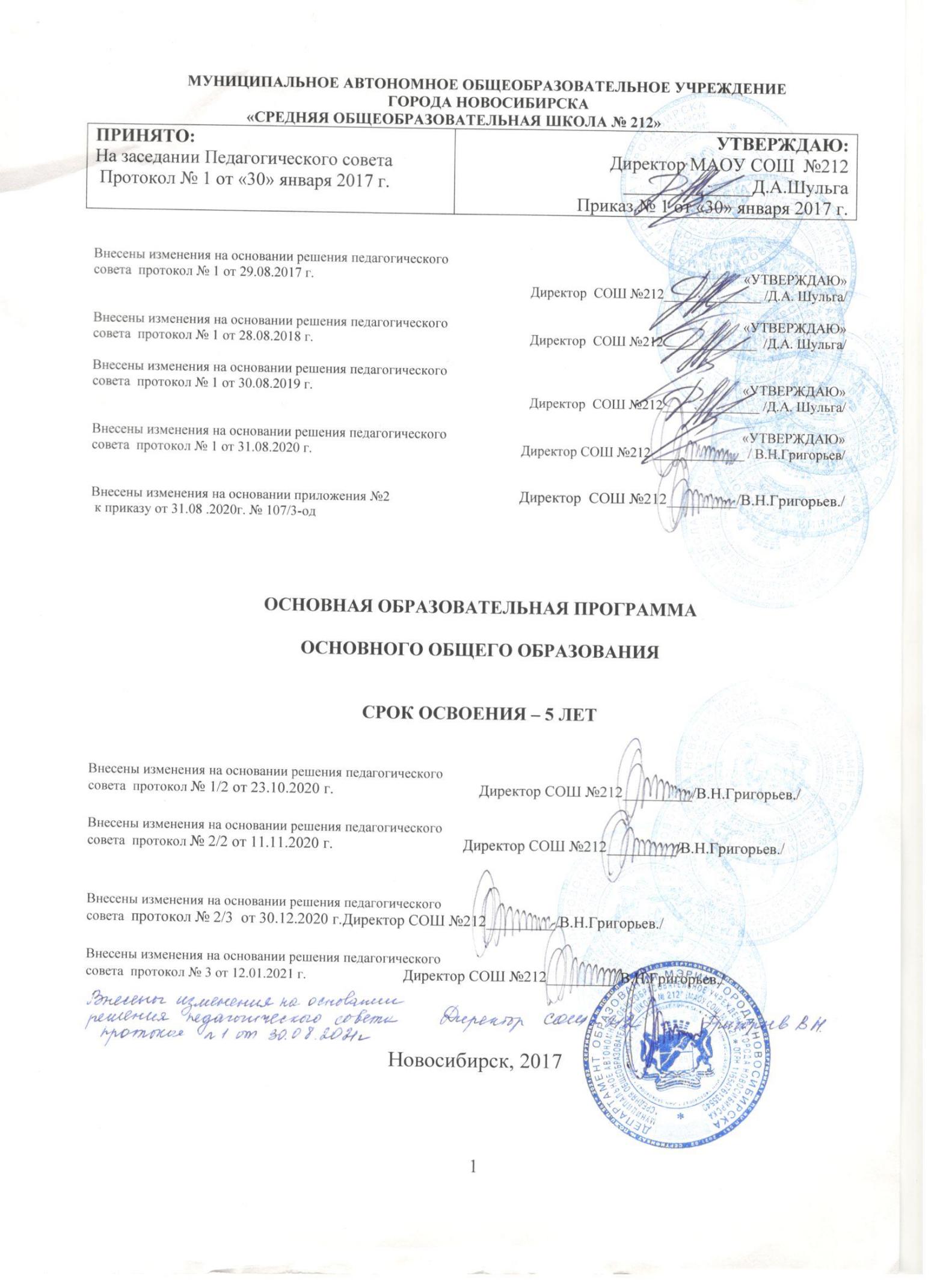                                        СодержаниеI.Целевой раздел Основной образовательной программы основного общего образования1.1. ПОЯСНИТЕЛЬНАЯ ЗАПИСКАМАОУ СОШ № 212 реализует целенаправленный процесс воспитания и обучения в интересах человека, общества, государства в соответствии с Федеральным законом от 29.12.2012 № 273-ФЗ «Об образовании в Российской Федерации», законодательством РФ в области образования, требованиями федеральных государственных образовательных стандартов (ФГОС), Устава МАОУ СОШ № 212, с учетом Примерной основной образовательной программы основного общего образования, особенностей образовательного учреждения, а также образовательных потребностей и запросов обучающихся и их родителей.Основная образовательная программа основного общего образования (ООП ООО) муниципального автономного общеобразовательного учреждения «Средняя общеобразовательная школа № 212» основывается на следующих нормативно-правовых документах:Федеральный закон от 29.12.2012 № 273-ФЗ «Об образовании в Российской Федерации»;Федеральный государственный образовательный стандарт основного общего образования, утвержденный приказом Министерства образования и науки РФ от 17.12.2010 г. N 1897 (в редакции от 31.12.2015);Постановление Главного государственного санитарного врача РФ от 28.09.2020 № 28 «Об утверждении санитарных правил СП 2.4.3648-20 "Санитарно-эпидемиологические требования к организациям воспитания и обучения, отдыха и оздоровления детей и молодежи».          ООП ООО МАОУ СОШ № 212 разработана с учетом Примерной основной образовательной программы основного общего образования, одобренной решением федерального учебно-методического объединения по общему образованию (в редакции протокола № 1/20 от 04.02.2020).Образовательная деятельность осуществляется в соответствии с Уставом МАОУ СОШ № 212, в котором определены основные характеристики организации образовательного процесса, права и обязанности участников образовательного процесса, перечень локальных актов, регламентирующих деятельность учреждения. ООП ООО содержит обязательную часть и часть, формируемую участниками образовательных отношений, представленные во всех трех разделах ООП ООО. Обязательная часть ООП ООО составляет 70%, часть, формируемая участниками образовательных отношений, - 30% от общего объема ООП ООО.               Основная образовательная программа основного общего образования МАОУ СОШ № 212 в соответствии с требованиями ФГОС ООО содержит три раздела: целевой, содержательный и организационный.Целевой раздел определяет общее назначение, цели, задачи и планируемые результаты реализации основной образовательной программы основного общего образования, конкретизированные в соответствии с требованиями Стандарта и учитывающие региональные, национальные и этнокультурные особенности народов Российской Федерации, а также способы определения достижения этих целей и результатов.Целевой раздел включает: — пояснительную записку;— планируемые результаты освоения обучающимися основной образовательной программы основного общего образования;— систему оценки достижения планируемых результатов освоения основной образовательной программы основного общего образования.Содержательный раздел определяет общее содержание основного общего образования и включает образовательные программы, ориентированные на достижение личностных, метапредметных и предметных результатов, в том числе:— программу развития универсальных учебных действий на уровне основного общего образования, включающую формирование компетенций обучающихся в области использования информационно-коммуникационных технологий, учебно-исследовательской и проектной деятельности; — программы отдельных учебных предметов, курсов;— программу воспитания и социализации обучающихся на уроне основного общего образования, включающую такие направления, как духовно-нравственное развитие и воспитание обучающихся, их социализация и профессиональная ориентация, формирование культуры здорового и безопасного образа жизни, экологической культуры;— программу коррекционной работы.Организационный раздел устанавливает общие рамки организации образовательной деятельности, а также механизм реализации компонентов основной образовательной программы.Организационный раздел включает:— учебный план основного общего образования как один из основных механизмов реализации основной образовательной программы; годовой календарный график, план внеурочной деятельности;— систему условий реализации основной образовательной программы в соответствии с требованиями Стандарта.МАОУ СОШ № 212, реализующее основную образовательную программу основного общего образования, обеспечивает ознакомление обучающихся и их родителей (законных представителей) как участников образовательного процесса:— с их правами и обязанностями в части формирования и реализации основной образовательной программы основного общего образования, установленными законодательством Российской Федерации и уставом образовательного учреждения;— с уставом и другими документами, регламентирующими осуществление образовательного процесса в школе.Цели и задачи реализации основной образовательной программы основного общего образованияЦелями реализации основной образовательной программы основного общего образования являются: — обеспечение планируемых результатов по достижению выпускником целевых установок, знаний, умений, навыков, компетенций и компетентностей, определяемых личностными, семейными, общественными, государственными потребностями и возможностями обучающегося среднего школьного возраста, индивидуальными особенностями его развития и состояния здоровья; — становление и развитие личности в её индивидуальности, самобытности, уникальности, неповторимости. Личностное развитие школьников с учетом программы воспитания проявляется:в усвоении ими знаний основных норм, которые общество выработало на основе этих ценностей (то есть, в усвоении ими социально значимых знаний);в развитии их позитивных отношений к этим общественным ценностям (то есть в развитии их социально значимых отношений).Достижение поставленных целей при разработке и реализации образовательным учреждением основной образовательной программы основного общего образования предусматривает решение следующих основных задач:— обеспечение соответствия основной образовательной программы требованиям Стандарта;— обеспечение преемственности начального общего, основного общего, среднего (полного) общего образования;— обеспечение доступности получения качественного основного общего образования, достижение планируемых результатов освоения основной образовательной программы основного общего образования всеми обучающимися, в том числе детьми-инвалидами и детьми с ограниченными возможностями здоровья;— установление требований к воспитанию и социализации обучающихся как части образовательной программы и соответствующему усилению воспитательного потенциала школы, обеспечению индивидуализированного психолого-педагогического сопровождения каждого обучающегося, формированию образовательного базиса, основанного не только на знаниях, но и на соответствующем культурном уровне развития личности, созданию необходимых условий для её самореализации;— обеспечение эффективного сочетания урочных и внеурочных форм организации образовательного процесса, взаимодействия всех его участников;— взаимодействие образовательного учреждения при реализации основной образовательной программы с социальными партнёрами;— выявление и развитие способностей обучающихся, в том числе одарённых детей, детей с ограниченными возможностями здоровья и инвалидов, их профессиональных склонностей через систему клубов, секций, студий и кружков, организацию общественно полезной деятельности, в том числе социальной практики, с использованием возможностей образовательных учреждений дополнительного образования детей;— организация интеллектуальных и творческих соревнований, научно-технического творчества, проектной и учебно-исследовательской деятельности;— участие обучающихся, их родителей (законных представителей), педагогических работников и общественности в проектировании и развитии внутришкольной социальной среды, школьного уклада;— включение обучающихся в процессы познания и преобразования внутришкольной социальной среды города Новосибирска для приобретения опыта реального управления и действия;— социальное и учебно-исследовательское проектирование, профессиональная ориентация обучающихся при поддержке педагогов, педагогов-психологов, социальных педагогов, сотрудничестве с вузами, учреждениями профессионального образования, центрами профориентационной работы;— сохранение и укрепление физического, психологического и социального здоровья обучающихся, обеспечение их безопасности.1.1.2. Принципы и подходы к формированию образовательной программы основного общего образованияОсновными принципами реализации ООП ООО МАОУ СОШ №212 являются:предоставление равных возможностей всем обучающимся;открытость образовательного пространства МАОУ СОШ №212;первостепенность интересов обучающихся при выборе программы обучения, формы обучения, форм организации учебной и внеурочной деятельности, режима работа МАОУ СОШ № 212;свобода выбора для обучающихся (программы обучения, темпа учения, уровня выполняемых заданий и т.д.);принцип сохранения и укрепления физического и психического здоровья обучающихся.В основе реализации основной образовательной программы лежит системно-деятельностный подход, который предполагает:— воспитание и развитие качеств личности, отвечающих требованиям информационного общества, инновационной экономики, задачам построения российского гражданского общества на основе принципов толерантности, диалога культур и уважения его многонационального, поликультурного и поликонфессионального состава;— формирование соответствующей целям общего образования социальной среды развития обучающихся в системе образования, переход к стратегии социального проектирования и конструирования на основе разработки содержания и технологий образования, определяющих пути и способы достижения желаемого уровня (результата) личностного и познавательного развития обучающихся;— ориентацию на достижение цели и основного результата образования — развитие на основе освоения универсальных учебных действий, познания и освоения мира личности обучающегося, его активной учебно-познавательной деятельности, формирование его готовности к саморазвитию и непрерывному образованию;— признание решающей роли содержания образования, способов организации образовательной деятельности и учебного сотрудничества в достижении целей личностного и социального развития обучающихся;— учёт индивидуальных возрастных, психологических и физиологических особенностей обучающихся, роли, значения видов деятельности и форм общения при построении образовательного процесса и определении образовательно-воспитательных целей и путей их достижения;— разнообразие индивидуальных образовательных траекторий и индивидуального развития каждого обучающегося, в том числе одарённых детей, детей-инвалидов и детей с ограниченными возможностями здоровья.Основная образовательная программа формируется с учётом психолого-педагогических особенностей развития детей 11—15 лет, связанных:— с переходом от учебных действий, характерных для начальной школы и осуществляемых только совместно с классом как учебной общностью и под руководством учителя, от способности только осуществлять принятие заданной педагогом и осмысленной цели к овладению этой учебной деятельностью на уровне основной школы в единстве мотивационно-смыслового и операционно-технического компонентов, становление которой осуществляется в форме учебного исследования, к новой внутренней позиции обучающегося — направленности на самостоятельный познавательный поиск, постановку учебных целей, освоение и самостоятельное осуществление контрольных и оценочных действий, инициативу в организации учебного сотрудничества;— с осуществлением на каждом возрастном уровне (11—13 и 13—15 лет) благодаря развитию рефлексии общих способов действий и возможностей их переноса в различные учебно-предметные области, качественного преобразования учебных действий моделирования, контроля и оценки и перехода от самостоятельной постановки обучающимися новых учебных задач к развитию способности проектирования собственной учебной деятельности и построению жизненных планов во временнóй перспективе;— с формированием у обучающегося научного типа мышления, который ориентирует его на общекультурные образцы, нормы, эталоны и закономерности взаимодействия с окружающим миром;— с овладением коммуникативными средствами и способами организации кооперации и сотрудничества; развитием учебного сотрудничества, реализуемого в отношениях обучающихся с учителями и сверстниками;— с изменением формы организации учебной деятельности и учебного сотрудничества от классно-урочной к лабораторно-семинарской и лекционно-лабораторной исследовательской.Первый этап подросткового развития – переход  обучающегося в основную школу, который совпадает с предкритической фазой развития ребёнка — переходом к кризису младшего подросткового возраста (11—13 лет, 5—7 классы), характеризующемуся началом перехода от детства к взрослости, при котором центральным и специфическим новообразованием в личности подростка является возникновение и развитие у него самосознания — представления о том, что он уже не ребёнок, т. е. чувства взрослости, а также внутренней переориентацией подростка с правил и ограничений, связанных с моралью послушания, на нормы поведения взрослых.Второй этап подросткового развития (14—15 лет, 8—9 классы) характеризуется:— бурным, скачкообразным характером развития, т. е. происходящими за сравнительно короткий срок многочисленными качественными изменениями прежних особенностей, интересов и отношений ребёнка, появлением у подростка значительных субъективных трудностей и переживаний;— стремлением подростка к общению и совместной деятельности со сверстниками;— особой чувствительностью к морально-этическому «кодексу товарищества», в котором заданы важнейшие нормы социального поведения взрослого мира;— процессом перехода от детства к взрослости, отражающимся в его характеристике как «переходного», «трудного» или «критического»;— обострённой, в связи с возникновением чувства взрослости, восприимчивостью к усвоению норм, ценностей и способов поведения, которые существуют в мире взрослых и в их отношениях, порождающей интенсивное формирование на данном возрастном этапе нравственных понятий и убеждений, выработку принципов, моральное развитие личности;— сложными поведенческими проявлениями, вызванными противоречием между потребностью в признании их взрослыми со стороны окружающих и собственной неуверенностью в этом (нормативный кризис с его кульминационной точкой подросткового кризиса независимости, проявляющегося в разных формах непослушания, сопротивления и протеста);— изменением социальной ситуации развития — ростом информационных перегрузок и изменением характера и способа общения и социальных взаимодействий — объёмы и способы получения информации (СМИ, телевидение, Интернет).Учёт особенностей подросткового возраста, успешность и своевременность формирования новообразований познавательной сферы, качеств и свойств личности связывается с активной позицией учителя, а также с адекватностью построения образовательного процесса и выбора условий и методик обучения.Объективно необходимое для подготовки к будущей жизни подростка развитие его социальной взрослости требует и от родителей (законных представителей) решения соответствующей задачи воспитания подростка в семье, смены прежнего типа отношений на новый.1.2. Планируемые результаты освоения обучающимися основной образовательной программы основного общего образования                                               1.2.1. Общие положенияПланируемые результаты освоения основной образовательной программы основного общего образования (далее — планируемые результаты) представляют собой систему ведущих целевых установок и ожидаемых результатов освоения всех компонентов, составляющих содержательную основу образовательной программы. Они обеспечивают связь между требованиями Стандарта, образовательным процессом и системой оценки результатов освоения основной образовательной программы основного общего образования (далее — системой оценки), выступая содержательной и критериальной основой для разработки программ учебных предметов, курсов, учебно-методической литературы, с одной стороны, и системы оценки — с другой. В соответствии с требованиями Стандарта система планируемых результатов — личностных, метапредметных и предметных — устанавливает и описывает классы учебно-познавательных и учебно-практических задач, которые осваивают учащиеся в ходе обучения, особо выделяя среди них те, которые выносятся на итоговую оценку, в том числе государственную итоговую аттестацию выпускников. Успешное выполнение этих задач требует от учащихся овладения системой учебных действий (универсальных и специфических для данного учебного предмета: личностных, регулятивных, коммуникативных, познавательных) с учебным материалом, и прежде всего с опорным учебным материалом, служащим основой для последующего обучения.Фактически личностные, метапредметные и предметные планируемые результаты устанавливают и описывают следующие обобщённые классы учебно-познавательных и учебно-практических задач, предъявляемых учащимся:1) учебно-познавательные задачи, направленные на формирование и оценку умений и навыков, способствующих освоению систематических знаний, в том числе:— первичному ознакомлению, отработке и осознанию теоретических моделей и понятий (общенаучных и базовых для данной области знания), стандартных алгоритмов и процедур;— выявлению и осознанию сущности и особенностей изучаемых объектов, процессов и явлений действительности (природных, социальных, культурных, технических и др.) в соответствии с содержанием конкретного учебного предмета, созданию и использованию моделей изучаемых объектов и процессов, схем;— выявлению и анализу существенных и устойчивых связей и отношений между объектами и процессами;2) учебно-познавательные задачи, направленные на формирование и оценку навыка самостоятельного приобретения, переноса и интеграции знаний как результата использования знаково-символических средств и/или логических операций сравнения, анализа, синтеза, обобщения, интерпретации, оценки, классификации по родовидовым признакам, установления аналогий и причинно-следственных связей, построения рассуждений, соотнесения с известным (в том числе с освоенным учебным материалом из других областей знания или с учебным материалом, изучаемым в ином содержательном контексте); требующие от учащихся более глубокого понимания изученного и/или выдвижения новых для них идей, иной точки зрения, создания или исследования новой информации, преобразования известной информации, представления её в новой форме, переноса в иной контекст и т. п.;3) учебно-практические задачи, направленные на формирование и оценку навыка разрешения проблем/проблемных ситуаций, требующие принятия решения в ситуации неопределённости, например, выбора или разработки оптимального либо наиболее эффективного решения, создания объекта с заданными свойствами, установления закономерностей или «устранения неполадок» и т. п.;4) учебно-практические задачи, направленные на формирование и оценку навыка сотрудничества, требующие совместной работы в парах или группах с распределением ролей/функций и разделением ответственности за конечный результат;5) учебно-практические задачи, направленные на формирование и оценку навыка коммуникации, требующие создания письменного или устного текста/высказывания с заданными параметрами: коммуникативной задачей, темой, объёмом, форматом (например, сообщения, комментария, пояснения, призыва, инструкции, текста-описания или текста-рассуждения, формулировки и обоснования гипотезы, устного или письменного заключения, отчёта, оценочного суждения, аргументированного мнения и т. п.);6) учебно-практические и учебно-познавательные задачи, направленные на формирование и оценку навыка самоорганизации и саморегуляции, наделяющие учащихся функциями организации выполнения задания: планирования этапов выполнения работы, отслеживания продвижения в выполнении задания, соблюдения графика подготовки и предоставления материалов, поиска необходимых ресурсов, распределения обязанностей и контроля качества выполнения работы (Как правило, такого рода задания — это долгосрочные проекты с заранее известными требованиями, предъявляемыми к качеству работы, или критериями её оценки, в ходе выполнения которых контролирующие функции учителя сведены к минимуму)7) учебно-практические и учебно-познавательные задачи, направленные на формирование и оценку навыка рефлексии, что требует от обучающихся самостоятельной оценки или анализа собственной учебной деятельности с позиций соответствия полученных результатов учебной задаче, целям и способам действий, выявления позитивных и негативных факторов, влияющих на результаты и качество выполнения (что помогает/мешает или что полезно/вредно, что нравится/не нравится и др.)  задания и/или самостоятельной постановки учебных задач (например, что надо изменить, выполнить по-другому, дополнительно узнать и т. п.);8) учебно-практические и учебно-познавательные задачи, направленные на формирование (в соответствии с требованиями ФГОС ООО оценка выполнения такого рода заданий проводится исключительно с целью оценки эффективности деятельности образовательных учреждений с использованием неперсонифицированных процедур. Данные о достижении этих результатов могут накапливаться в портфеле достижений ученика, однако любое их использование, в том числе в целях аккредитации образовательного учреждения, возможно только в соответствии с федеральным законом от 17.07.2006 №152-ФЗ «О персональных данных») ценностно-смысловых установок, что требует от обучающихся выражения ценностных суждений и/или своей позиции по обсуждаемой проблеме на основе имеющихся представлений о социальных и/или личностных ценностях, нравственно-этических нормах, эстетических ценностях, а также аргументации (пояснения или комментария) своей позиции или оценки;9) учебно-практические и учебно-познавательные задачи, направленные на формирование и оценку ИКТ-компетентности обучающихся, требующие педагогически целесообразного использования ИКТ в целях повышения эффективности процесса формирования всех перечисленных выше ключевых навыков (самостоятельного приобретения и переноса знаний, сотрудничества и коммуникации, решения проблем и самоорганизации, рефлексии и ценностно-смысловых ориентаций), а также собственно навыков использования ИКТ.В соответствии с реализуемой ФГОС ООО деятельностной парадигмой образования система планируемых результатов строится на основе уровневого подхода: выделения ожидаемого уровня актуального развития большинства обучающихся и ближайшей перспективы их развития. Такой подход позволяет определять динамическую картину развития обучающихся, поощрять продвижения обучающихся, выстраивать индивидуальные траектории движения с учётом зоны ближайшего развития ребёнка.1) В структуре планируемых результатов выделяются ведущие целевые установки и основные ожидаемые результаты основного общего образования, описывающие основной, сущностный вклад каждой изучаемой программы в развитие личности обучающихся, их способностей (эти результаты приводятся в пояснительных записках к планируемым результатам по каждой учебной или междисциплинарной программе ). Этот блок результатов отражает такие общие цели образования, как формирование ценностно-смысловых установок, развитие интереса, целенаправленное формирование и развитие познавательных потребностей и способностей обучающихся средствами различных предметов. Оценка достижения этой группы планируемых результатов ведётся в ходе процедур, допускающих предоставление и использование исключительно неперсонифицированной информации, а полученные результаты характеризуют эффективность деятельности системы образования на федеральном и региональном уровнях.2) Планируемые результаты освоения учебных и междисциплинарных программ. Эти результаты приводятся в блоках «Выпускник научится» и «Выпускник получит возможность научиться» к каждому разделу учебной программы. Они описывают примерный круг учебно-познавательных и учебно-практических задач, который предъявляется обучающимся в ходе изучения каждого раздела программы.Планируемые результаты, отнесённые к блоку «Выпускник научится», ориентируют пользователя в достижении результатов базового уровня обучения.   Критериями отбора данных результатов служат их значимость для решения основных задач образования на данном уровне и необходимость для последующего обучения, а также потенциальная возможность их достижения большинством обучающихся — как минимум, на уровне, характеризующем исполнительскую компетентность обучающихся. Иными словами, в этот блок включается такой круг учебных задач, построенных на опорном учебном материале, овладение которыми принципиально необходимо для успешного обучения и социализации и которые в принципе могут быть освоены подавляющим большинством обучающихся при условии специальной целенаправленной работы учителя.Достижение планируемых результатов, отнесённых к блоку «Выпускник научится», выносится на итоговую оценку, которая может осуществляться как в ходе обучения (с помощью накопленной оценки или портфеля достижений), так и в конце обучения, в том числе в форме государственной итоговой аттестации. Оценка достижения планируемых результатов этого блока на уровне, характеризующем исполнительскую компетентность учащихся, ведётся с помощью заданий базового уровня, а на уровне действий, составляющих зону ближайшего развития большинства обучающихся, — с помощью заданий повышенного уровня. Успешное выполнение обучающимися заданий базового уровня служит единственным основанием для положительного решения вопроса о возможности перехода на следующий уровень обучения.В блоках «Выпускник получит возможность научиться» приводятся планируемые результаты, характеризующие систему учебных действий в отношении знаний, умений, навыков, расширяющих и углубляющих понимание опорного учебного материала или выступающих как пропедевтика для дальнейшего изучения данного предмета, т.е. повышенного уровня. Уровень достижений, соответствующий планируемым результатам этой группы, могут продемонстрировать только отдельные мотивированные и способные обучающиеся. В повседневной практике преподавания эта группа целей не отрабатывается со всеми без исключения обучающимися как в силу повышенной сложности учебных действий, так и в силу повышенной сложности учебного материала и/или его пропедевтического характера на данном уровне обучения. Оценка достижения этих целей ведётся преимущественно в ходе процедур, допускающих предоставление и использование исключительно неперсонифицированной информации.Частично задания, ориентированные на оценку достижения планируемых результатов из блока «Выпускник получит возможность научиться», включаются в материалы итогового контроля. Основные цели такого включения — предоставить возможность обучающимся продемонстрировать овладение более высокими (по сравнению с базовым) уровнями достижений и выявить динамику роста численности группы наиболее подготовленных обучающихся. При этом невыполнение обучающимися заданий, с помощью которых ведётся оценка достижения планируемых результатов данного блока, не является препятствием для перехода на следующий уровень обучения. В ряде случаев достижение планируемых результатов этого блока ведется в ходе текущего и промежуточного оценивания, а полученные результаты фиксируются в виде накопленной оценки и учитываются при определении итоговой оценки.Подобная структура представления планируемых результатов подчёркивает тот факт, что при организации образовательного процесса, направленного на реализацию и достижение планируемых результатов, от учителя требуется использование таких педагогических технологий, которые основаны на дифференциации требований к подготовке обучающихся.На уровне основного общего образования устанавливаются планируемые результаты освоения:   1.2.2. Ведущие целевые установки и основные ожидаемые результатыВ результате изучения обязательных предметов и предметов части, формируемой участниками образовательных отношений, на уровне основного общего образования получат дальнейшее развитие личностные, регулятивные, коммуникативные и познавательные универсальные учебные действия, учебная (общая и предметная) и общепользовательская  составляющие психолого-педагогическую и инструментальную основы формирования способности и готовности к освоению систематических знаний, их самостоятельному пополнению, переносу и интеграции; способности к сотрудничеству и коммуникации, решению личностно и социально значимых проблем и воплощению решений в практику; способности к самоорганизации, саморегуляции и рефлексии.В ходе изучения средствами всех предметов у выпускников будут заложены основы формально-логического мышления, рефлексии, что будет способствовать:• формированию нового типа познавательных интересов (интереса не только к фактам, но и к закономерностям);• расширению и переориентации рефлексивной оценки собственных возможностей — за пределы учебной деятельности в сферу самосознания;• формированию способности к целеполаганию, самостоятельной постановке новых учебных задач и проектированию собственной учебной деятельности.В ходе изучения всех учебных предметов обучающиеся приобретут опыт проектной деятельности как особой формы учебной работы, способствующей воспитанию самостоятельности, инициативности, ответственности, повышению мотивации и эффективности учебной деятельности; в ходе реализации исходного замысла на практическом уровне овладеют умением выбирать адекватные стоящей задаче средства, принимать решения, в том числе и в ситуациях неопределённости. Они получат возможность развить способность к разработке нескольких вариантов решений, к поиску нестандартных решений, поиску и осуществлению наиболее приемлемого решения.В ходе планирования и выполнения учебных исследований обучающиеся освоят умение оперировать гипотезами как отличительным инструментом научного рассуждения, приобретут опыт решения интеллектуальных задач на основе мысленного построения различных предположений и их последующей проверки.В результате целенаправленной учебной деятельности, осуществляемой в формах учебного исследования, учебного проекта, в ходе освоения системы научных понятий у выпускников будут заложены:• потребность вникать в суть изучаемых проблем, ставить вопросы, затрагивающие основы знаний, личный, социальный, исторический жизненный опыт;• основы критического отношения к знанию, жизненному опыту;• основы ценностных суждений и оценок;• уважение к величию человеческого разума, позволяющего преодолевать невежество и предрассудки, развивать теоретическое знание, продвигаться в установлении взаимопонимания между отдельными людьми и культурами;• основы понимания принципиальной ограниченности знания, существования различных точек зрения, взглядов, характерных для разных социокультурных сред и эпох.В основной школе в рамках преподавания всех предметов продолжается работа по формированию и развитию основ читательской компетенции. Обучающиеся овладевают чтением как средством осуществления своих дальнейших планов: продолжения образования и самообразования, осознанного планирования своего актуального и перспективного круга чтения, в том числе досугового, подготовки к трудовой и социальной деятельности. У выпускников будет сформирована потребность в систематическом чтении как средстве познания мира и себя в этом мире, гармонизации отношений человека и общества, создании образа «потребного будущего».Обучающиеся усовершенствуют технику чтения и приобретут устойчивый навык осмысленного чтения, получат возможность приобрести навык рефлексивного чтения. Обучающиеся овладеют различными видами и типами чтения: ознакомительным, изучающим, просмотровым, поисковым и выборочным; выразительным чтением; коммуникативным чтением вслух и про себя; учебным и самостоятельным чтением. Они овладеют основными стратегиями чтения художественных и других видов текстов и будут способны выбрать стратегию чтения, отвечающую конкретной учебной задаче.В сфере развития личностных универсальных учебных действий приоритетное внимание уделяется формированию:• основ гражданской идентичности личности (включая когнитивный, эмоционально-ценностный и поведенческий компоненты);• основ социальных компетенций (включая ценностно-смысловые установки и моральные нормы, опыт социальных и межличностных отношений, правосознание);• готовности и способности к переходу к самообразованию на основе учебно-познавательной мотивации, в том числе готовности к выбору направления профильного образования (при наличии).В частности, формированию готовности и способности к выбору направления профильного образования способствуют:• целенаправленное формирование интереса к изучаемым областям знания и видам деятельности, педагогическая поддержка любознательности и избирательности интересов;• реализация уровневого подхода как в преподавании (на основе дифференциации требований к освоению учебных программ и достижению планируемых результатов), так и в оценочных процедурах (на основе дифференциации содержания проверочных заданий и/или критериев оценки достижения планируемых результатов на базовом и повышенных уровнях);• формирование навыков взаимо- и самооценки, навыков рефлексии на основе использования критериальной системы оценки;• организация системы проб подростками своих возможностей (в том числе предпрофессиональных проб) за счёт использования дополнительных возможностей образовательного процесса, в том числе: факультативов, вводимых образовательным учреждением (предлагаемые с этой целью факультативы  ограничены по объёму (от 35 до 70 часов) и обязательно заканчиваются процедурами самооценки и оценкой презентации выполненных учебных работ ); программы учебно-исследовательской и проектной деятельности; программы внеурочной деятельности; программы профессиональной ориентации; программы экологического образования; программы дополнительного образования, иных возможностей образовательного учреждения;• целенаправленное формирование в курсе технологии представлений о рынке труда и требованиях, предъявляемых различными массовыми востребованными профессиями к подготовке и личным качествам будущего труженика;• приобретение практического опыта пробного проектирования жизненной и профессиональной карьеры на основе соотнесения своих интересов, склонностей, личностных качеств, уровня подготовки с требованиями профессиональной деятельности.В сфере развития регулятивных универсальных учебных действий приоритетное внимание уделяется формированию действий целеполагания, включая способность ставить новые учебные цели и задачи, планировать их реализацию, в том числе во внутреннем плане, осуществлять выбор эффективных путей и средств достижения целей, контролировать и оценивать свои действия как по результату, так и по способу действия, вносить соответствующие коррективы в их выполнение.Ведущим способом решения этой задачи является формирование способности к проектированию.В сфере развития коммуникативных универсальных учебных действий приоритетное внимание уделяется:• формированию действий по организации и планированию учебного сотрудничества с учителем и сверстниками, умений работать в группе и приобретению опыта такой работы, практическому освоению морально-этических и психологических принципов общения и сотрудничества;• практическому освоению умений, составляющих основу коммуникативной компетентности: ставить и решать многообразные коммуникативные задачи; действовать с учётом позиции другого и уметь согласовывать свои действия; устанавливать и поддерживать необходимые контакты с другими людьми; удовлетворительно владеть нормами и техникой общения; определять цели коммуникации, оценивать ситуацию, учитывать намерения и способы коммуникации партнёра, выбирать адекватные стратегии коммуникации; • развитию речевой деятельности, приобретению опыта использования речевых средств для регуляции умственной деятельности, приобретению опыта регуляции собственного речевого поведения как основы коммуникативной компетентности.В сфере развития познавательных универсальных учебных действий приоритетное внимание уделяется:• практическому освоению обучающимися основ проектно-исследовательской деятельности;• развитию стратегий смыслового чтения и работе с информацией;• практическому освоению методов познания, используемых в различных областях знания и сферах культуры, соответствующего им инструментария и понятийного аппарата, регулярному обращению в учебном процессе к использованию общеучебных умений, знаково-символических средств, широкого спектра логических действий и операций.При изучении учебных предметов обучающиеся усовершенствуют приобретённые на первом уровне навыки работы с информацией и пополнят их. Они смогут работать с текстами, преобразовывать и интерпретировать содержащуюся в них информацию, в том числе:• систематизировать, сопоставлять, анализировать, обобщать и интерпретировать информацию, содержащуюся в готовых информационных объектах;• выделять главную и избыточную информацию, выполнять смысловое свёртывание выделенных фактов, мыслей; представлять информацию в сжатой словесной форме (в виде плана или тезисов) и в наглядно-символической форме (в виде таблиц, графических схем и диаграмм, карт понятий — концептуальных диаграмм, опорных конспектов);• заполнять и дополнять таблицы, схемы, диаграммы, тексты.Обучающиеся усовершенствуют навык поиска информации в компьютерных и некомпьютерных источниках информации, приобретут навык формулирования запросов и опыт использования поисковых машин. Они научатся осуществлять поиск информации в Интернете, школьном информационном пространстве, базах данных и на персональном компьютере с использованием поисковых сервисов, строить поисковые запросы в зависимости от цели запроса и анализировать результаты поиска.Обучающиеся приобретут потребность поиска дополнительной информации для решения учебных задач и самостоятельной познавательной деятельности; освоят эффективные приёмы поиска, организации и хранения информации на персональном компьютере, в информационной среде учреждения и в Интернете; приобретут первичные навыки формирования и организации собственного информационного пространства.Они усовершенствуют умение передавать информацию в устной форме, сопровождаемой аудиовизуальной поддержкой, и в письменной форме гипермедиа (т. е. сочетания текста, изображения, звука, ссылок между разными информационными компонентами).Обучающиеся смогут использовать информацию для установления причинно-следственных связей и зависимостей, объяснений и доказательств фактов в различных учебных и практических ситуациях, ситуациях моделирования и проектирования.Выпускники получат возможность научиться строить умозаключения и принимать решения на основе самостоятельно полученной информации, а также освоить опыт критического отношения к получаемой информации на основе её сопоставления с информацией из других источников и с имеющимся жизненным опытом.1.2.3. Планируемые личностные результаты освоения учащимися основной образовательной программы основного общего образованияВ рамках когнитивного компонента будут сформированы:• историко-географический образ, включая представление о территории и границах России, её географических особенностях; знание основных исторических событий развития государственности и общества; знание истории и географии края, его достижений и культурных традиций;• образ социально-политического устройства — представление о государственной организации России, знание государственной символики (герб, флаг, гимн), знание государственных праздников;• знание положений Конституции РФ, основных прав и обязанностей гражданина, ориентация в правовом пространстве государственно-общественных отношений;• знание о своей этнической принадлежности, освоение национальных ценностей, традиций, культуры, знание о народах и этнических группах России;• освоение общекультурного наследия России и общемирового культурного наследия;• ориентация в системе моральных норм и ценностей и их иерархизация, понимание конвенционального характера морали;• основы социально-критического мышления, ориентация в особенностях социальных отношений и взаимодействий, установление взаимосвязи между общественными и политическими событиями;• экологическое сознание, признание высокой ценности жизни во всех её проявлениях; знание основных принципов и правил отношения к природе; знание основ здорового образа жизни и здоровьесберегающих технологий; правил поведения в чрезвычайных ситуациях.В рамках ценностного и эмоционального компонентов будут сформированы:• гражданский патриотизм, любовь к Родине, чувство гордости за свою страну;• уважение к истории, культурным и историческим памятникам;• эмоционально положительное принятие своей этнической идентичности;• уважение к другим народам России и мира и принятие их, межэтническая толерантность, готовность к равноправному сотрудничеству;• уважение к личности и её достоинству, доброжелательное отношение к окружающим, нетерпимость к любым видам насилия и готовность противостоять им;• уважение к ценностям семьи, любовь к природе, признание ценности здоровья, своего и других людей, оптимизм в восприятии мира;• потребность в самовыражении и самореализации, социальном признании;• позитивная моральная самооценка и моральные чувства — чувство гордости при следовании моральным нормам, переживание стыда и вины при их нарушении.В рамках деятельностного (поведенческого) компонента будут сформированы:• готовность и способность к участию в школьном самоуправлении в пределах возрастных компетенций (дежурство в школе и классе, участие в детских и молодёжных общественных организациях, школьных и внешкольных мероприятиях);• готовность и способность к выполнению норм и требований школьной жизни, прав и обязанностей ученика;• умение вести диалог на основе равноправных отношений и взаимного уважения и принятия; умение конструктивно разрешать конфликты;• готовность и способность к выполнению моральных норм в отношении взрослых и сверстников в школе, дома, во внеучебных видах деятельности;• потребность в участии в общественной жизни ближайшего социального окружения, общественно полезной деятельности;• умение строить жизненные планы с учётом конкретных социально-исторических, политических и экономических условий;• устойчивый познавательный интерес и становление смыслообразующей функции познавательного мотива;• готовность к выбору профильного образования.Выпускник получит возможность для формирования:• выраженной устойчивой учебно-познавательной мотивации и интереса к учению;• готовности к самообразованию и самовоспитанию;• адекватной позитивной самооценки и Я-концепции;• компетентности в реализации основ гражданской идентичности в поступках и деятельности;• морального сознания на конвенциональном уровне, способности к решению моральных дилемм на основе учёта позиций участников дилеммы, ориентации на их мотивы и чувства; устойчивое следование в поведении моральным нормам и этическим требованиям;• эмпатии как осознанного понимания и сопереживания чувствам других, выражающейся в поступках, направленных на помощь и обеспечение благополучия.1.2.4.Планируемые метапредметные результаты освоения учащимися основной образовательной программы основного общего образованияМетапредметные результаты включают освоенные обучающимися межпредметные понятия и универсальные учебные действия (регулятивные, познавательные, коммуникативные), способность их использования в учебной, познавательной и социальной практике, самостоятельность планирования и осуществления учебной деятельности и организации учебного сотрудничества с педагогами и сверстниками, построение индивидуальной образовательной траектории.Межпредметные понятияУсловием формирования межпредметных понятий, таких как "система", "факт", "закономерность", "феномен", "анализ", "синтез" "функция", "материал", "процесс", является овладение обучающимися основами читательской компетенции, приобретение навыков работы с информацией, участие в проектной деятельности. В основной школе на всех предметах будет продолжена работа по формированию и развитию основ читательской компетенции. Обучающиеся овладеют чтением как средством осуществления своих дальнейших планов: продолжения образования и самообразования, осознанного планирования своего актуального и перспективного круга чтения, в том числе досугового, подготовки к трудовой и социальной деятельности. У выпускников будет сформирована потребность в систематическом чтении как в средстве познания мира и себя в этом мире, гармонизации отношений человека и общества, создания образа "потребного будущего".При изучении учебных предметов обучающиеся усовершенствуют приобретенные на первом уровне навыки работы с информацией и пополнят их. Они смогут работать с текстами, преобразовывать и интерпретировать содержащуюся в них информацию, в том числе:- систематизировать, сопоставлять, анализировать, обобщать и интерпретировать информацию, содержащуюся в готовых информационных объектах;- выделять главную и избыточную информацию, выполнять смысловое свертывание выделенных фактов, мыслей; представлять информацию в сжатой словесной форме (в виде плана или тезисов) и в наглядно-символической форме (в виде таблиц, графических схем и диаграмм, карт понятий - концептуальных диаграмм, опорных конспектов);- заполнять и/или дополнять таблицы, схемы, диаграммы, тексты.В ходе изучения всех учебных предметов обучающиеся приобретут опыт проектной деятельности, способствующей воспитанию самостоятельности, инициативности, ответственности, повышению мотивации и эффективности учебной деятельности. В процессе реализации исходного замысла на практическом уровне овладеют умением выбирать адекватные задаче средства, принимать решения, в том числе в ситуациях неопределенности. Они получат возможность развить способности к разработке нескольких вариантов решений, к поиску нестандартных решений, анализу результатов поиска и выбору наиболее приемлемого решения.В соответствии с ФГОС ООО выделяются три группы универсальных учебных действий: регулятивные, познавательные, коммуникативные.Регулятивные УУД1. Умение самостоятельно определять цели обучения, ставить и формулировать новые задачи в учебе и познавательной деятельности, развивать мотивы и интересы своей познавательной деятельности. Обучающийся сможет:- анализировать существующие и планировать будущие образовательные результаты;- определять совместно с педагогом критерии оценки планируемых образовательных результатов;- идентифицировать препятствия, возникающие при достижении собственных запланированных образовательных результатов;- выдвигать версии преодоления препятствий, формулировать гипотезы, в отдельных случаях - прогнозировать конечный результат;- ставить цель и формулировать задачи собственной образовательной деятельности с учетом выявленных затруднений и существующих возможностей;- обосновывать выбранные подходы и средства, используемые для достижения образовательных результатов.2. Умение самостоятельно планировать пути достижения целей, в том числе альтернативные, осознанно выбирать наиболее эффективные способы решения учебных и познавательных задач. Обучающийся сможет:- определять необходимые действия в соответствии с учебной и познавательной задачей и составлять алгоритм их выполнения;- обосновывать и осуществлять выбор наиболее эффективных способов решения учебных и познавательных задач;- определять/находить, в том числе из предложенных вариантов, условия для выполнения учебной и познавательной задачи;- выстраивать жизненные планы на краткосрочное будущее (определять целевые ориентиры, формулировать адекватные им задачи и предлагать действия, указывая и обосновывая логическую последовательность шагов);- выбирать из предложенных вариантов и самостоятельно искать средства/ресурсы для решения задачи/достижения цели;- составлять план решения проблемы (описывать жизненный цикл выполнения проекта, алгоритм проведения исследования);- определять потенциальные затруднения при решении учебной и познавательной задачи и находить средства для их устранения;- описывать свой опыт, оформляя его для передачи другим людям в виде алгоритма решения практических задач;- планировать и корректировать свою индивидуальную образовательную траекторию.3. Умение соотносить свои действия с планируемыми результатами, осуществлять контроль своей деятельности в процессе достижения результата, определять способы действий в рамках предложенных условий и требований, корректировать свои действия в соответствии с изменяющейся ситуацией. Обучающийся сможет:- различать результаты и способы действий при достижении результатов;- определять совместно с педагогом критерии достижения планируемых результатов и критерии оценки своей учебной деятельности;- систематизировать (в том числе выбирать приоритетные) критерии достижения планируемых результатов и оценки своей деятельности;- отбирать инструменты для оценивания своей деятельности, осуществлять самоконтроль своей деятельности в рамках предложенных условий и требований;- оценивать свою деятельность, анализируя и аргументируя причины достижения или отсутствия планируемого результата;- находить необходимые и достаточные средства для выполнения учебных действий в изменяющейся ситуации;- работая по своему плану, вносить коррективы в текущую деятельность на основе анализа изменений ситуации для получения запланированных характеристик/показателей результата;- устанавливать связь между полученными характеристиками результата и характеристиками процесса деятельности и по завершении деятельности предлагать изменение характеристик процесса для получения улучшенных характеристик результата;- соотносить свои действия с целью обучения.4. Умение оценивать правильность выполнения учебной задачи, собственные возможности ее решения. Обучающийся сможет:- определять критерии правильности (корректности) выполнения учебной задачи;- анализировать и обосновывать применение соответствующего инструментария для выполнения учебной задачи;- свободно пользоваться выработанными критериями оценки и самооценки, исходя из цели и имеющихся средств;- оценивать продукт своей деятельности по заданным и/или самостоятельно определенным критериям в соответствии с целью деятельности;- обосновывать достижимость цели выбранным способом на основе оценки своих внутренних ресурсов и доступных внешних ресурсов;- фиксировать и анализировать динамику собственных образовательных результатов.5. Владение основами самоконтроля, самооценки, принятия решений и осуществления осознанного выбора в учебной и познавательной деятельности. Обучающийся сможет:- анализировать собственную учебную и познавательную деятельность и деятельность других обучающихся в процессе взаимопроверки;- соотносить реальные и планируемые результаты индивидуальной образовательной деятельности и делать выводы о причинах ее успешности/эффективности или неуспешности/неэффективности, находить способы выхода из критической ситуации;- принимать решение в учебной ситуации и оценивать возможные последствия принятого решения;- определять, какие действия по решению учебной задачи или параметры этих действий привели к получению имеющегося продукта учебной деятельности;- демонстрировать приемы регуляции собственных психофизиологических/эмоциональных состояний.Познавательные УУД6. Умение определять понятия, создавать обобщения, устанавливать аналогии, классифицировать, самостоятельно выбирать основания и критерии для классификации, устанавливать причинно-следственные связи, строить логическое рассуждение, умозаключение (индуктивное, дедуктивное, по аналогии) и делать выводы. Обучающийся сможет:- подбирать слова, соподчиненные ключевому слову, определяющие его признаки и свойства;- выстраивать логическую цепочку, состоящую из ключевого слова и соподчиненных ему слов;- выделять общий признак или отличие двух или нескольких предметов или явлений и объяснять их сходство или отличия;- объединять предметы и явления в группы по определенным признакам, сравнивать, классифицировать и обобщать факты и явления;- различать/выделять явление из общего ряда других явлений;- выделять причинно-следственные связи наблюдаемых явлений или событий, выявлять причины возникновения наблюдаемых явлений или событий;- строить рассуждение от общих закономерностей к частным явлениям и от частных явлений к общим закономерностям;- строить рассуждение на основе сравнения предметов и явлений, выделяя при этом их общие признаки и различия;- излагать полученную информацию, интерпретируя ее в контексте решаемой задачи;- самостоятельно указывать на информацию, нуждающуюся в проверке, предлагать и применять способ проверки достоверности информации;- объяснять явления, процессы, связи и отношения, выявляемые в ходе познавательной и исследовательской деятельности;- выявлять и называть причины события, явления, самостоятельно осуществляя причинно-следственный анализ;- делать вывод на основе критического анализа разных точек зрения, подтверждать вывод собственной аргументацией или самостоятельно полученными данными.7. Умение создавать, применять и преобразовывать знаки и символы, модели и схемы для решения учебных и познавательных задач. Обучающийся сможет:- обозначать символом и знаком предмет и/или явление;- определять логические связи между предметами и/или явлениями, обозначать данные логические связи с помощью знаков в схеме;- создавать абстрактный или реальный образ предмета и/или явления;- строить модель/схему на основе условий задачи и/или способа ее решения;- создавать вербальные, вещественные и информационные модели с выделением существенных характеристик объекта для определения способа решения задачи в соответствии с ситуацией;- переводить сложную по составу (многоаспектную) информацию из графического или формализованного (символьного) представления в текстовое и наоборот;- строить схему, алгоритм действия, исправлять или восстанавливать неизвестный ранее алгоритм на основе имеющегося знания об объекте, к которому применяется алгоритм;- строить доказательство: прямое, косвенное, от противного;- анализировать/рефлексировать опыт разработки и реализации учебного проекта, исследования (теоретического, эмпирического) с точки зрения решения проблемной ситуации, достижения поставленной цели и/или на основе заданных критериев оценки продукта/результата.8. Смысловое чтение. Обучающийся сможет:- находить в тексте требуемую информацию (в соответствии с целями своей деятельности);- ориентироваться в содержании текста, понимать целостный смысл текста, структурировать текст;- устанавливать взаимосвязь описанных в тексте событий, явлений, процессов;- резюмировать главную идею текста;- преобразовывать текст, меняя его модальность (выражение отношения к содержанию текста, целевую установку речи), интерпретировать текст (художественный и нехудожественный - учебный, научно-популярный, информационный);- критически оценивать содержание и форму текста.9. Формирование и развитие экологического мышления, умение применять его в познавательной, коммуникативной, социальной практике и профессиональной ориентации. Обучающийся сможет:- определять свое отношение к окружающей среде, к собственной среде обитания;- анализировать влияние экологических факторов на среду обитания живых организмов;- проводить причинный и вероятностный анализ различных экологических ситуаций;- прогнозировать изменения ситуации при смене действия одного фактора на другой фактор;- распространять экологические знания и участвовать в практических мероприятиях по защите окружающей среды.10. Развитие мотивации к овладению культурой активного использования словарей, справочников, открытых источников информации и электронных поисковых систем. Обучающийся сможет:- определять необходимые ключевые поисковые слова и формировать корректные поисковые запросы;- осуществлять взаимодействие с электронными поисковыми системами, базами знаний, справочниками;- формировать множественную выборку из различных источников информации для объективизации результатов поиска;- соотносить полученные результаты поиска с задачами и целями своей деятельности. Типовые задания, направленные на развитие познавательных универсальных учебных действий.    Коммуникативные УУД11. Умение организовывать учебное сотрудничество с педагогом и совместную деятельность с педагогом и сверстниками; работать индивидуально и в группе: находить общее решение и разрешать конфликты на основе согласования позиций и учета интересов; формулировать, аргументировать и отстаивать свое мнение. Обучающийся сможет:- определять возможные роли в совместной деятельности;- играть определенную роль в совместной деятельности;- принимать позицию собеседника, понимая позицию другого, различать в его речи мнение (точку зрения), доказательства (аргументы);- определять свои действия и действия партнера, которые способствовали или препятствовали продуктивной коммуникации;- строить позитивные отношения в процессе учебной и познавательной деятельности;- корректно и аргументированно отстаивать свою точку зрения, в дискуссии уметь выдвигать контраргументы, перефразировать свою мысль;- критически относиться к собственному мнению, уметь признавать ошибочность своего мнения (если оно ошибочно) и корректировать его;- предлагать альтернативное решение в конфликтной ситуации;- выделять общую точку зрения в дискуссии;- договариваться о правилах и вопросах для обсуждения в соответствии с поставленной перед группой задачей;- организовывать эффективное взаимодействие в группе (определять общие цели, распределять роли, договариваться друг с другом и т.д.);- устранять в рамках диалога разрывы в коммуникации, обусловленные непониманием/неприятием со стороны собеседника задачи, формы или содержания диалога.12. Умение осознанно использовать речевые средства в соответствии с задачей коммуникации для выражения своих чувств, мыслей и потребностей для планирования и регуляции своей деятельности; владение устной и письменной речью, монологической контекстной речью. Обучающийся сможет:- определять задачу коммуникации и в соответствии с ней отбирать и использовать речевые средства;- представлять в устной или письменной форме развернутый план собственной деятельности;- соблюдать нормы публичной речи, регламент в монологе и дискуссии в соответствии с коммуникативной задачей;- высказывать и обосновывать мнение (суждение) и запрашивать мнение партнера в рамках диалога;- принимать решение в ходе диалога и согласовывать его с собеседником;- создавать письменные тексты различных типов с использованием необходимых речевых средств;- использовать средства логической связи для выделения смысловых блоков своего выступления;- использовать вербальные и невербальные средства в соответствии с коммуникативной задачей;- оценивать эффективность коммуникации после ее завершения.13. Формирование и развитие компетентности в области использования информационно-коммуникационных технологий (далее - ИКТ). Обучающийся сможет:- целенаправленно искать и использовать информационные ресурсы, необходимые для решения учебных и практических задач с помощью средств ИКТ;- использовать для передачи своих мыслей естественные и формальные языки в соответствии с условиями коммуникации;- оперировать данными при решении задачи;- выбирать адекватные задаче инструменты и использовать компьютерные технологии для решения учебных задач, в том числе для: вычисления, написания писем, сочинений, докладов, рефератов, создания презентаций и др.;- использовать информацию с учетом этических и правовых норм;- создавать цифровые ресурсы разного типа и для разных аудиторий, соблюдать информационную гигиену и правила информационной безопасности.1.2.5. Планируемые предметные результаты освоения учащимися основной образовательной программы основного общего образования                                                                                                        Таблица №11.3. Система оценки достижения планируемых результатов освоения основной образовательной программы основного общего образованияСистема оценки достижения планируемых результатов освоения основной образовательной программы основного общего образования (далее — система оценки) представляет собой один из инструментов реализации требований Стандарта к результатам освоения основной образовательной программы основного общего образования, направленный на обеспечение качества образования, что предполагает вовлечённость в оценочную деятельность как педагогов, так и обучающихся.Система оценки призвана способствовать поддержанию единства всей системы образования, обеспечению преемственности в системе непрерывного образования. Её основными функциями являются ориентация образовательного процесса на достижение планируемых результатов освоения основной образовательной программы основного общего образования и обеспечение эффективной обратной связи, позволяющей осуществлять управление образовательным процессом. Основными направлениями и целями оценочной деятельности в соответствии с требованиями Стандарта являются оценка образовательных достижений обучающихся (с целью итоговой оценки) и оценка результатов деятельности и педагогических кадров (соответственно с целями аккредитации и аттестации). Полученные данные используются для оценки состояния и тенденций развития МАОУ СОШ № 212 системы образования разного уровня.В соответствии с ФГОС ООО основным объектом системы оценки результатов образования, её содержательной и критериальной базой выступают требования Стандарта, которые конкретизируются в планируемых результатах освоения обучающимися основной образовательной программы основного общего образования.Итоговая оценка результатов освоения основной образовательной программы основного общего образования определяется по результатам промежуточной и итоговой аттестации обучающихся.Результаты промежуточной аттестации, представляющие собой результаты внутришкольного мониторинга индивидуальных образовательных достижений обучающихся, отражают динамику формирования их способности к решению учебно-практических и учебно-познавательных задач и навыков проектной деятельности. Промежуточная аттестация осуществляется в ходе совместной оценочной деятельности педагогов и обучающихся, т. е. является внутренней оценкой.Результаты промежуточной аттестации по итогам года и государственной аттестации выпускников характеризуют уровень достижения предметных и метапредметных (в соответствии с ФГОС ООО к результатам индивидуальных достижений обучающихся, не подлежащим итоговой оценке, относятся ценностные ориентации обучающегося и индивидуальные личностные характеристики). Обобщённая оценка этих и других личностных результатов освоения обучающимися основной образовательной программы должна осуществляться в ходе различных мониторинговых исследований на основе неперсонифицированных процедур результатов освоения основной образовательной программы основного общего образования, необходимых для продолжения образования. Государственная (итоговая) аттестация выпускников осуществляется внешними (по отношению к образовательному учреждению) органами, т. е. является внешней оценкой.Основным объектом, содержательной и критериальной базой итоговой оценки подготовки выпускников на уровне основного общего образования в соответствии со структурой планируемых результатов выступают планируемые результаты, составляющие содержание блоков «Выпускник научится» всех изучаемых программ.При оценке результатов деятельности образовательных учреждений и работников образования основным объектом оценки, её содержательной и критериальной базой выступают планируемые результаты освоения основной образовательной программы, составляющие содержание блоков «Выпускник научится» и «Выпускник получит возможность научиться» всех изучаемых программ. Основными процедурами этой оценки служат аккредитация образовательных учреждений, аттестация педагогических кадров, а также мониторинговые исследования разного уровня.При оценке состояния и тенденций развития систем образования основным объектом оценки, её содержательной и критериальной базой выступают ведущие целевые установки и основные ожидаемые результаты основного общего образования, составляющие содержание первых, целевых блоков планируемых результатов всех изучаемых программ. Основными процедурами этой оценки служат мониторинговые исследования разного уровня. При этом дополнительно используются обобщённые данные, полученные по результатам итоговой оценки, аккредитации образовательных учреждений и аттестации педагогических кадров.В соответствии с требованиями Стандарта предоставление и использование персонифицированной информации возможно только в рамках процедур итоговой оценки обучающихся. Во всех иных процедурах допустимо предоставление и использование исключительно неперсонифицированной (анонимной) информации о достигаемых обучающимися образовательных результатах.Интерпретация результатов оценки ведётся на основе контекстной информации об условиях и особенностях деятельности субъектов образовательного процесса. В частности, итоговая оценка обучающихся определяется с учётом их стартового уровня и динамики образовательных достижений.Система оценки достижения планируемых результатов освоения основной образовательной программы основного общего образования предполагает комплексный подход к оценке результатов образования, позволяющий вести оценку достижения обучающимися всех трёх групп результатов образования: личностных, метапредметных и предметных.Система оценки предусматривает уровневый подход к содержанию оценки и инструментарию для оценки достижения планируемых результатов, а также к представлению и интерпретации результатов измерений.Одним из проявлений уровневого подхода является оценка индивидуальных образовательных достижений на основе «метода сложения», при котором фиксируется достижение уровня, необходимого для успешного продолжения образования и реально достигаемого большинством учащихся, и его превышение, что позволяет выстраивать индивидуальные траектории движения с учётом зоны ближайшего развития, формировать положительную учебную и социальную мотивацию.К компетенции МАОУ СОШ № 212 относится:1) описание организации и содержания: а) промежуточной аттестации обучающихся в рамках урочной и внеурочной деятельности; б) оценки по предметам, не выносимым на государственную (итоговую) аттестацию обучающихся; в) оценка проектной деятельности обучающихся.2) адаптация инструментария для оценки достижения планируемых результатов, разработанного на федеральном уровне, в целях организации: а) оценка достижения планируемых результатов в рамках текущего контроля; б) проведение промежуточной аттестации (системы внутришкольного мониторинга).3) адаптация (при необходимости — разработка) инструментария для оценки достижения планируемых результатов по предметам и/или междисциплинарным программам, вводимым школой;4) адаптация или разработка модели и инструментария для организации стартовой диагностики;5) адаптация или разработка модели и инструментария для оценки деятельности педагогов и школы в целом в целях организации системы внутришкольного контроля.  Особенности оценки личностных результатовОценка личностных результатов представляет собой оценку достижения обучающимися в ходе их личностного развития планируемых результатов, представленных в разделе «Личностные универсальные учебные действия» программы формирования универсальных учебных действий. Формирование личностных результатов обеспечивается в ходе реализации всех компонентов образовательного процесса, включая внеурочную деятельность, реализуемую семьёй и школой. Основным объектом оценки личностных результатов служит сформированность универсальных учебных действий (далее – УУД), включаемых в следующие три основных блока:                                                                                                       В соответствии с требованиями Стандарта достижение личностных результатов не выносится на итоговую оценку обучающихся, а является предметом оценки эффективности воспитательно-образовательной деятельности образовательного учреждения и образовательных систем разного уровня. Поэтому оценка этих результатов образовательной деятельности осуществляется в ходе внешних неперсонифицированных мониторинговых исследований на основе централизованно разработанного инструментария. К их проведению привлечены специалисты (в частности, педагоги-психологи), обладающие необходимой компетентностью в сфере психологической диагностики развития личности в детском и подростковом возрасте.Результаты мониторинговых исследований являются основанием для принятия различных управленческих решений. В текущем образовательном процессе возможна ограниченная оценка сформированности отдельных личностных результатов, проявляющихся в:1) соблюдении норм и правил поведения, принятых в образовательном учреждении;2) участии в общественной жизни образовательного учреждения и ближайшего социального окружения, общественно-полезной деятельности;3) прилежании и ответственности за результаты обучения;4) готовности и способности делать осознанный выбор своей образовательной траектории, в том числе выбор направления профильного образования, проектирование индивидуального учебного плана на уровне среднего общего образования;5) ценностно-смысловых установках обучающихся, формируемых средствами различных предметов в рамках системы общего образования.Данные о достижении этих результатов могут являться составляющими системы внутреннего мониторинга образовательных достижений обучающихся, однако любое их использование (в том числе в целях аккредитации образовательного учреждения) возможно только в соответствии с Федеральным законом от 17.07.2006 №152-ФЗ «О персональных данных». В текущем учебном процессе в соответствии с требованиями Стандарта оценка этих достижений должна проводиться в форме, не представляющей угрозы личности, психологической безопасности и эмоциональному статусу учащегося и может использоваться исключительно в целях оптимизации личностного развития обучающихся. Особенности оценки метапредметных результатов         Оценка метапредметных результатов представляет собой оценку достижения планируемых результатов освоения основной образовательной программы, которые представлены в междисциплинарной программе формирования универсальных учебных действий (разделы «Регулятивные универсальные учебные действия», «Коммуникативные универсальные учебные действия», «Познавательные универсальные учебные действия»). Формирование метапредметных результатов обеспечивается за счет всех учебных предметов и внеурочной деятельности.Основным объектом оценки метапредметных результатов является:• способность и готовность к освоению систематических знаний, их самостоятельному пополнению, переносу и интеграции;• способность к сотрудничеству и коммуникации;• способность к решению личностно и социально значимых проблем и воплощению найденных решений в практику;• способность и готовность к использованию ИКТ в целях обучения и развития;• способность к самоорганизации, саморегуляции и рефлексии.Оценка достижения метапредметных результатов может проводиться в ходе различных процедур. Основной процедурой итоговой оценки достижения метапредметных результатов является защита итогового индивидуального проекта.       Оценка уровня сформированности метапредметных результатов (смыслового чтения и умений работать с информацией):Ниже базового уровня (недостаточный или пониженный) - выполнено менее половины заданий 1* и 2** группы.Базовый уровень – выполнена половина и более заданий 1* и 2** группы, но не выполнено условие для повышенного уровня: набрано 65% и более от максимального балла за выполнение работы.Выше базового уровня (повышенный) – выполнено более половины заданий 1* и 2** группы и набрано 65% и более от максимального балла за выполнение работы.* Группа умений 1 - общее понимание текста, ориентация в тексте.**Группа умений 2 - глубокое и детальное понимание содержания и формы текста.*** Группа умений 3 – использование информации из текста для различных целей.Дополнительным источником данных о достижении отдельных метапредметных результатов служат результаты выполнения проверочных работ (как правило, тематических) по всем предметам.В ходе текущей, тематической, промежуточной оценки может быть оценено достижение таких коммуникативных и регулятивных действий, которые трудно или нецелесообразно проверять в ходе стандартизированной итоговой проверочной работы, например, уровень сформированности навыков сотрудничества или самоорганизации.Оценка достижения метапредметных результатов ведётся также в рамках системы промежуточной аттестации по итогам года.При этом обязательными составляющими системы внутришкольного мониторинга образовательных достижений являются материалы:• стартовой диагностики;• текущего выполнения учебных исследований и учебных проектов;• промежуточных и итоговых комплексных работ на межпредметной основе, направленных на оценку сформированности познавательных, регулятивных и коммуникативных действий при решении учебно-познавательных и учебно-практических задач, основанных на работе с текстом;• защиты итогового индивидуального проекта.По итогам педагогического наблюдения классные руководители в конце учебного года заполняют диагностические карты класса. (Диагностическая карта формирования УУД учащихся в приложении). Особенности оценки индивидуального проектаИндивидуальный итоговый проект представляет собой учебный проект, выполняемый обучающимся в рамках одного или нескольких учебных предметов с целью продемонстрировать свои достижения в самостоятельном освоении содержания и методов избранных областей знаний и/или видов деятельности и способность проектировать и осуществлять целесообразную и результативную деятельность (учебно-познавательную, конструкторскую, социальную, художественно-творческую, иную).Выполнение индивидуального итогового проекта обязательно для каждого обучающегося, его невыполнение равноценно получению неудовлетворительной оценки по любому учебному предмету.Результаты проекта (продукт) могут быть представлены в письменной форме (эссе, публикации, сказка, отчет, доклад, реферат, анализа социологического опроса); художественной (виртуальная экскурсия, театрализация, иллюстрации, видеофильм), материального объекта (оформление web-сайта, газета, модель, коллекция, путеводитель). В состав материалов, которые должны быть подготовлены по завершению проекта для его защиты, в обязательном порядке включаются:1) выносимый на защиту продукт проектной деятельности, представленный в одной из описанных выше форм; 2) подготовленная обучающимся краткая пояснительная записка к проекту (объёмом не более одной машинописной страницы) с указанием для всех проектов: а) исходного замысла, цели и назначения проекта; б) краткого описания хода выполнения проекта и полученных результатов; в) списка использованных источников. Для конструкторских проектов в пояснительную записку, кроме того, включается описание особенностей конструкторских решений, для социальных проектов — описание эффектов/эффекта от реализации проекта;3) краткий отзыв руководителя, содержащий краткую характеристику работы обучающегося в ходе выполнения проекта, в том числе: а) инициативности и самостоятельности; б) ответственности (включая динамику отношения к выполняемой работе);в) исполнительской дисциплины. При наличии в выполненной работе соответствующих оснований в отзыве может быть также отмечена новизна подхода и/или полученных решений, актуальность и практическая значимость полученных результатов.Общим требованием ко всем работам является необходимость соблюдения норм и правил цитирования, ссылок на различные источники. В случае заимствования текста работы (плагиата) без указания ссылок на источник проект к защите не допускается.Защита осуществляется в процессе специально организованной деятельности комиссии образовательного учреждения или на школьной конференции. Результаты выполнения проекта оцениваются по итогам рассмотрения комиссией представленного продукта с краткой пояснительной запиской, презентации обучающегося и отзыва руководителя.Индивидуальный проект оценивается по следующим критериям:1. Способность к самостоятельному приобретению знаний и решению проблем. 2. Сформированность предметных знаний и способов действий. 3. Сформированность регулятивных действий.4. Сформированность коммуникативных действий.В случае выдающихся проектов комиссия может подготовить особое заключение о достоинствах проекта, которое может быть предъявлено при поступлении в профильные классы(при наличии).Отметка за выполнение проекта выставляется в графу «Основы проектной деятельности» в классном журнале и личном деле. В документ государственного образца об уровне образования — аттестат об основном общем образовании — отметка выставляется в свободную строку.    Особенности оценки предметных результатовОценка предметных результатов представляет собой оценку достижения обучающимся планируемых результатов по отдельным предметам.Формирование этих результатов обеспечивается за счёт основных компонентов образовательного процесса — учебных предметов.Основным объектом оценки предметных результатов в соответствии с требованиями Стандарта является способность к решению учебно-познавательных и учебно-практических задач, основанных на изучаемом учебном материале, с использованием способов действий, релевантных содержанию учебных предметов, в том числе метапредметных (познавательных, регулятивных, коммуникативных) действий.Система оценки предметных результатов освоения учебных программ с учётом уровневого подхода, принятого в Стандарте, предполагает выделение базового уровня достижений как точки отсчёта при построении всей системы оценки и организации индивидуальной работы с обучающимися.Реальные достижения обучающихся могут соответствовать базовому уровню, а могут отличаться от него как в сторону превышения, так и в сторону недостижения.Для  описания достижений обучающихся  установлены  следующие пять уровней.Базовый уровень достижений — уровень, который демонстрирует освоение учебных действий с опорной системой знаний в рамках диапазона (круга) выделенных задач. Овладение базовым уровнем является достаточным для продолжения обучения на следующем уровне образования, но не по профильному направлению. Превышение базового уровня свидетельствует об усвоении опорной системы знаний на уровне осознанного произвольного овладения учебными действиями, а также о кругозоре, широте (или избирательности) интересов. Повышенный уровень достижений отличаются по полноте освоения планируемых результатов, уровню овладения учебными действиями и сформированностью интересов к данной предметной области.Для оценки динамики формирования предметных результатов в системе внутришкольного мониторинга образовательных достижений фиксируются и анализируются данные о сформированности умений и навыков, способствующих освоению систематических знаний, в том числе:• первичному ознакомлению, отработке и осознанию теоретических моделей и понятий (общенаучных и базовых для данной области знания), стандартных алгоритмов и процедур;• выявлению и осознанию сущности и особенностей изучаемых объектов, процессов и явлений действительности (природных, социальных, культурных, технических и др.) в соответствии с содержанием конкретного учебного предмета, созданию и использованию моделей изучаемых объектов и процессов, схем;• выявлению и анализу существенных и устойчивых связей и отношений между объектами и процессами.При этом обязательными составляющими системы накопленной оценки являются материалы:• стартовой диагностики;• тематических и итоговых проверочных работ по всем учебным предметам;•  творческих работ, включая учебные исследования и учебные проекты.Решение о достижении или недостижении планируемых результатов или об освоении или неосвоении учебного материала принимается на основе результатов выполнения заданий базового уровня. В период введения Стандарта критерий достижения/освоения учебного материала задаётся как выполнение не менее 50% заданий базового уровня или получение 50% от максимального балла за выполнение заданий базового уровня.Организация и содержание оценочных процедурСтартовая диагностика представляет собой процедуру оценки готовности к обучению на данном уровне образования. Проводится администрацией школы в начале 5-го класса и выступает как основа (точка отсчета) для оценки динамики образовательных достижений. Объектом оценки являются: структура мотивации, сформированность учебной деятельности, владение универсальными и специфическими для основных учебных предметов познавательными средствами, в том числе: средствами работы с информацией, знако-символическими средствами, логическими операциями. Стартовая диагностика может проводиться также учителями с целью оценки готовности к изучению отдельных предметов (разделов). Результаты стартовой диагностики являются основанием для корректировки учебных программ и индивидуализации учебного процесса.Текущая оценка представляет собой процедуру оценки индивидуального продвижения в освоении программы учебного предмета. Текущая оценка может быть формирующей, т.е. поддерживающей и направляющей усилия учащегося, и диагностической, способствующей выявлению и осознанию учителем и учащимся существующих проблем в обучении. Объектом текущей оценки являются тематические планируемые результаты, этапы освоения которых зафиксированы в тематическом планировании. В текущей оценке используется весь арсенал форм и методов проверки (устные и письменные опросы, практические работы, творческие работы, индивидуальные и групповые формы, само- и взаимооценка, рефлексия, листы продвижения и др.) с учетом особенностей учебного предмета и особенностей контрольно-оценочной деятельности учителя. Результаты текущей оценки являются основой для индивидуализации учебного процесса; при этом отдельные результаты, свидетельствующие об успешности обучения и достижении тематических результатов в более сжатые (по сравнению с планируемыми учителем) сроки могут включаться в систему накопленной оценки и служить основанием, например, для освобождения ученика от необходимости выполнять тематическую проверочную работу.Тематическая оценка представляет собой процедуру оценки уровня достижения тематических планируемых результатов по предмету, которые фиксируются в учебных методических комплектах, рекомендованных Министерством образования и науки РФ. По предметам, вводимым образовательной организацией самостоятельно, тематические планируемые результаты устанавливаются самой образовательной организацией. Тематическая оценка может вестись как в ходе изучения темы, так и в конце ее изучения. Оценочные процедуры подбираются так, чтобы они предусматривали возможность оценки достижения всей совокупности планируемых результатов и каждого из них. Результаты тематической оценки являются основанием для коррекции учебного процесса и его индивидуализации.                      Оценка достижений результатов внеурочной деятельности может осуществляться какиндивидуальная оценка результатов внеурочной деятельности каждого обучающегося;представление коллективного результата группы обучающихся в рамках одного направления (результаты работы кружка, курса, детского объединения, системы мероприятий, лагерной смены).   Оценивание образовательных результатов может проводиться с применением встроенного педагогического наблюдения или экспертной оценке. Данные, полученные посредством применения вышеуказанных форм, могут фиксироваться безбалльным способом. Словесная характеристика достижения обучающегося (устная или письменная) как способ фиксации результата используется только в ходе текущего формирующего оценивания. Планируемые результаты организации программ внеурочной деятельности предполагают комплексный подход к оценке результатов образования, позволяющий вести оценку достижения обучающимися всех трех групп результатов образования: личностных, метапредметных и предметных. Оценке подлежат в первую очередь личностные и метапредметные результаты обучающихся. В случае если образовательная программа внеурочной деятельности интегрирована по содержанию с теми или иными дисциплинами учебного плана, планируются и оцениваются предметные образовательные результаты.       Портфолио представляет собой процедуру оценки динамики учебной и творческой активности учащегося, направленности, широты или избирательности интересов, выраженности проявлений творческой инициативы, а также уровня высших достижений, демонстрируемых данным учащимся в рамках урочной и внеурочной деятельности. Портфолио представляет собой специально организованную подборку работ, которые демонстрируют усилия, прогресс и достижения обучающегося в интересующих его областях.В состав портфолио включаются результаты, достигнутые обучающимся в ходе учебной деятельности и иных формах активности: творческой; социальной;коммуникативной; физкультурно-оздоровительной; трудовой деятельности, протекающей как в рамках повседневной школьной практики, так и за её пределами;результаты участия в олимпиадах, конкурсах, смотрах, выставках, концертах, спортивных мероприятиях, различные творческие работы, поделки и т.д.       В портфолио включаются как работы учащегося (в том числе – фотографии, видеоматериалы и т.п.), так и отзывы на эти работы (например, наградные листы, дипломы, сертификаты участия, рецензии и проч.). Отбор работ и отзывов для портфолио ведется самим обучающимся совместно с классным руководителем и при участии семьи. Включение каких-либо материалов в портфолио без согласия обучающегося не допускается. Результаты, представленные в портфолио, используются при выработке рекомендаций по выбору индивидуальной образовательной траектории на уровне среднего общего образования и могут отражаться в характеристике.  Система внутришкольного мониторинга образовательных достижений (личностных, метапредметных и предметных), основными составляющими которой являются материалы стартовой диагностики и материалы, фиксирующие текущие и промежуточные учебные и личностные достижения, позволяет достаточно полно и всесторонне оценивать как динамику формирования отдельных личностных качеств, так и динамику овладения метапредметными действиями и предметным содержанием.Внутришкольный мониторинг образовательных достижений ведётся каждым учителем-предметником и фиксируется с помощью оценочных листов, классных журналов, дневников обучающихся на бумажных или электронных носителях.Отдельные элементы из системы внутришкольного мониторинга включаются в портфолио ученика. Основными целями такого включения могут служить:• педагогические показания, связанные с необходимостью стимулировать и/или поддерживать учебную мотивацию обучающихся, поощрять их активность и самостоятельность, расширять возможности обучения и самообучения, развивать навыки рефлексивной и оценочной (в том числе самооценочной) деятельности, способствовать становлению избирательности познавательных интересов, повышать статус ученика (в детском коллективе, в семье);• соображения, связанные с возможным использованием учащимися портфолио при выборе направления профильного образования.Внутришкольный мониторинг представляет собой процедуры:оценки уровня достижения предметных и метапредметных результатов;оценки уровня достижения той части личностных результатов, которые связаны с оценкой поведения, прилежания, а также с оценкой учебной самостоятельности, готовности и способности делать осознанный выбор профиля обучения;оценки уровня профессионального мастерства учителя, осуществляемого на основе административных проверочных работ, анализа посещенных уроков, анализа качества учебных заданий, предлагаемых учителем обучающимся.Содержание и периодичность внутришкольного мониторинга зафиксированы в плане работы школы на учебный год. Результаты внутришкольного мониторинга являются основанием для рекомендаций как для текущей коррекции учебного процесса и его индивидуализации, так и для повышения квалификации учителя. Результаты внутришкольного мониторинга в части оценки уровня достижений учащихся обобщаются и отражаются в их характеристиках.Промежуточная аттестация учащихся включает оценивание результатов их учебной деятельности за год и завершается выставлением годовых отметок по всем предметам учебного плана (кроме предметов, предполагающих  систему оценивания в форме стандартизированных контрольных работ) и результатов метапредметных стандартизированных работ, позволяющих отследить динамику личностных, предметных и метапредметных результатов учащихся. Перечень предметов, по которым проводятся работы в очередном учебном году утверждается «Положением о формах, периодичности, порядке текущего контроля и промежуточной аттестации обучающихся МАОУ СОШ №212».        Промежуточная аттестация, кроме того, учитывает результаты защиты индивидуального проекта и внеурочной деятельности. Описание организации и содержания промежуточной аттестации в рамках внеурочной деятельности регламентируются «Положением о формах, периодичности, порядке текущего контроля и промежуточной аттестации внеурочной деятельности обучающихся МАОУ СОШ №212».      Порядок проведения промежуточной аттестации регламентируется Федеральным законом «Об образовании в Российской Федерации» (ст. 58) и иными нормативными актами.    Формы, порядок и сроки промежуточной аттестации в очередном учебном году определяются Педагогическим советом и отражаются в учебном плане.    При выставлении годовых отметок учащимся устанавливается 4-балльная система оценки (минимальный балл – 2, максимальный балл – 5).Прохождение промежуточной аттестации считается успешным, если:по всем предметам учебного плана, предполагающим аттестацию, выставлены отметки за год не ниже, чем «3»;получены результаты всех стандартизированных работ, определённых учебным планом на базовом / повышенном уровнях и результаты комплексной метапредметной работы;проведена защита индивидуального проекта Успешное прохождение промежуточной аттестации учащимися 5-8 классов является основанием для перевода в следующий класс.Успешное прохождение промежуточной аттестации учащимися 9 классов является основанием их допуска к государственной итоговой аттестации.Неудовлетворительные результаты промежуточной аттестации по одному или нескольким учебным предметам (курсам, дисциплинам (модулям) образовательной программы) или непрохождение промежуточной аттестации при отсутствии уважительных причин признаются академической задолженностью.Учащиеся, не прошедшие промежуточную аттестацию по уважительным причинам или имеющие академическую задолженность, переводятся в следующий класс условно.Учащиеся обязаны ликвидировать академическую задолженность. ответственность за ликвидацию академической задолженности возлагается на их родителей (законных представителей).Учащиеся, не ликвидировавшие в установленные сроки академическую задолженность, по усмотрению их родителей (законных представителей), оставляются на повторное обучение, переводятся на обучение по адаптированным основным образовательным программам в соответствии с рекомендациями психолого-медикопедагогической комиссии либо на обучение по индивидуальному учебному плану.Государственная итоговая аттестацияВ соответствии со статьей 59 Федерального закона «Об образовании в Российской Федерации» государственная итоговая аттестация (далее – ГИА) является обязательной процедурой, завершающей освоение основной образовательной программы основного общего образования.ГИА проводится в форме основного государственного экзамена (ОГЭ) с использованием контрольных измерительных материалов, представляющих собой комплексы заданий в стандартизированной форме, и в форме государственного выпускного экзамена (ГВЭ) в устной или письменной форме по выбору обучающегося.ГИА в форме ОГЭ и (или) ГВЭ включает в себя четыре экзамена по следующим учебным предметам: экзамены по русскому языку и математике (обязательные учебные предметы), а также экзамены по выбору обучающегося по двум учебным предметам из числа учебных предметов: физика, химия, биология,литература, география, история, обществознание, иностранные языки (английский, французский, немецкий, испанский), информатика.Прохождение обучающимися ГИА регламентируется Порядком проведения ГИА по образовательным программам основного общего образования.Итоговая оценка (итоговая аттестация) по предмету складывается из результатов внутренней и внешней оценки. К результатам внешней оценки относятся результаты ГИА. К результатам внутренней оценки относятся предметные результаты, зафиксированные в системе накопленной оценки и результаты выполнения итоговой работы по предмету. Такой подход позволяет обеспечить полноту охвата планируемых результатов и выявить кумулятивный эффект обучения, обеспечивающий прирост в глубине понимания изучаемого материала и свободе оперирования им. По предметам, не вынесенным на ГИА, итоговая оценка ставится на основе результатов только внутренней оценки.Итоговая оценка по предмету фиксируется в документе об уровне образования государственного образца – аттестате об основном общем образовании.Итоговая оценка по междисциплинарным программам ставится на основе результатов внутришкольного мониторинга и фиксируется в характеристике учащегося.Характеристика готовится на основании:объективных показателей образовательных достижений обучающегося на уровне основного образования,портфолио выпускника;экспертных оценок классного руководителя и учителей, обучавших данного выпускника на уровне основного общего образования.В характеристике выпускника:отмечаются образовательные достижения обучающегося по освоению личностных, метапредметных и предметных результатов;даются педагогические рекомендации к выбору индивидуальной образовательной траектории на уровне среднего общего образования с учетом выбора учащимся направлений профильного образования (при наличии), выявленных проблем и отмеченных образовательных достижений.    Рекомендации педагогического коллектива к выбору индивидуальной образовательной траектории доводятся до сведения выпускника и его родителей (законных представителей).II. СОДЕРЖАТЕЛЬНЫЙ РАЗДЕЛ ОСНОВНОЙ ОБРАЗОВАТЕЛЬНОЙ ПРОГРАММЫ ОСНОВНОГО ОБЩЕГО ОБРАЗОВАНИЯ2.1. Программа развития универсальных учебных действий на уровне основного общего образованияПрограмма развития УУД направлена на конкретизацию требований ФГОС основного общего образования к достижению метапредметных и личностных результатов применительно к особенностям образовательного процесса в МАОУ СОШ №212 и служит основой для разработки рабочих программ всех учебных предметов, курсов.Целью программы развития УУД является обеспечение организационно- методических условий для формирования у учащихся, осваивающих уровень основного общего образования, способности к самостоятельному целеполаганию, планированию и осуществлению учебной деятельности и организации учебного сотрудничества. В соответствии с указанной целью программа развития УУД для учащихся, осваивающих уровень основного общего образования, определяет следующие задачи:организация взаимодействия педагогов, обучающихся и их родителей по развитию УУД учащихся 5–9-х классов;реализация основных подходов, обеспечивающих эффективное освоение УУД обучающимися, формирование у них культуры исследовательской и проектной деятельности как в урочной, так и во внеурочной деятельности, в т. ч. на материале содержания учебных предметов;обеспечение преемственности и особенностей развития УУД при переходе от уровня начального общего к основному общему образованию;конкретизация УУД применительно к отдельным классам (возрастным этапам).Формирование системы универсальных учебных действий осуществляется с учетом возрастных особенностей развития личностной и познавательной сфер обучающегося. УУД представляют собой целостную взаимосвязанную систему, определяемую общей логикой возрастного развития.Исходя из того, что в подростковом возрасте ведущей становится деятельность межличностного общения, приоритетное значение в развитии УУД в этот период приобретают коммуникативные учебные действия. В этом смысле задача начальной школы «учить ученика учиться» должна быть трансформирована в новую задачу для основной школы – «инициировать учебное сотрудничество».Описание понятий, функций, состава и характеристик универсальных учебных действий (регулятивных, познавательных и коммуникативных) и их связи с содержанием отдельных учебных предметов, внеурочной и внешкольной деятельностью, а также места отдельных компонентов универсальных учебных действий в структуре образовательного процессаВ широком смысле УУД – это умение учиться, т. е. способность субъекта к саморазвитию и самосовершенствованию путем сознательного и активного присвоения нового социального опыта.В узком смысле УУД – это совокупность способов действий, способствующих самостоятельному усвоению новых знаний, формированию умений, включая организацию этого процесса.Функции УУД:обеспечивают успешное усвоение знаний, формирование умений, навыков и компетентностей в любой предметной области, научном и социальном проектировании, профессиональной ориентации, понимание механизмов существования предметов и явлений;являются средством постижения и понимания очередных (других, аналогичных) объектов учебного познания;обеспечивают возможности учащихся самостоятельно осуществлять образовательную деятельность, ставить учебные цели, искать способы их достижения, контролировать и оценивать процесс и результаты деятельности.В программе отдельно выделены четыре вида УУД:личностные (личностное, профессиональное, жизненное самоопределение; готовность и способность к самообразованию на основе учебно- познавательной мотивации, в т. ч. к выбору направления профильного образования; ценностно-смысловые установки и моральные нормы, опыт социальных и межличностных отношений, правосознание);регулятивные (целеполагание, планирование, прогнозирование, контроль, коррекция, оценка, саморегуляция);познавательные (владение основами проектно-исследовательской деятельности; практическое владение методами познания, соответствующего им инструментария и понятийного аппарата; использование знаково- символических средств, логических действий и операций: анализ; синтез; выбор оснований и критериев для сравнения, классификации объектов; подведение под понятия, выведение следствий; установление причинно- следственных связей; построение логической цепи рассуждений; выдвижение гипотез и их обоснование и др.);коммуникативные (умения строить продуктивное взаимодействие и сотрудничество со сверстниками и взрослыми (в парах, группах, командах); работать с информацией, выражать свои мысли в устной и письменной форме, слушать и читать с пониманием прочитанного).Развитие системы универсальных учебных действий в составе личностных, регулятивных, познавательных и коммуникативных действий, определяющих развитие психологических способностей личности, осуществляется с учётом возрастных особенностей развития личностной и познавательной сфер подростка. Универсальные учебные действия представляют собой целостную систему, в которой происхождение и развитие каждого вида учебного действия определяется его отношением с другими видами учебных действий и общей логикой возрастного развития .Содержание и способы общения и коммуникации обусловливают развитие способности обучающегося к регуляции поведения и деятельности, познанию мира, определяют образ «Я» как систему представлений о себе, отношений к себе. Именно поэтому особое внимание в программе развития универсальных учебных действий уделяется становлению коммуникативныхуниверсальных учебных действий.К принципам формирования УУД в основной школе можно отнести следующие:формирование УУД – задача, сквозная для всего образовательного процесса (урочная, внеурочная деятельность);формирование	УУД	обязательно	требует	работы	с	предметным	или междисциплинарным содержанием;реализация программы по развитию УУД школа определяет на следующем материале учебной и внеучебной деятельности:учебные занятия,избыточный набор предметных курсов по выбору,портфолио-работа,учебно-исследовательская и проектная деятельность,система классных часов,реализация и защита классными коллективами социальных проектов,мероприятия, реализуемые классным руководителем, учителями- предметниками, организатором внеклассной работы, ЦДО, службами сопровождения УВП согласно плану воспитательной работы школы: предметные недели, общешкольные массовые мероприятия, посещение спектаклей, выставок, музеев и т.д.преемственность по отношению к начальной школе, но с учетом специфики подросткового возраста. Специфика подросткового возраста заключается в том, что возрастает значимость различных социальных практик, исследовательской и проектной деятельности, использования ИКТ;отход от понимания урока как ключевой единицы образовательного процесса (как правило, говорить о формировании УУД можно в рамках серии учебных занятий при том, что гибко сочетаются урочные, внеурочные формы, а также самостоятельная работа учащегося);при составлении учебного плана и расписания должен быть сделан акцент на нелинейность, вариативность, индивидуализацию.По отношению к начальной школе программа развития УУД сохраняет преемственность и учитывает, что учебная деятельность в основной школе приближается к самостоятельному поиску теоретических знаний и общих способов действий. В этом смысле, работая на этапе основной школы, педагог удерживает два фокуса: индивидуализацию образовательного процесса и умение инициативно разворачивать учебное сотрудничество с другими людьми.В результате изучения базовых и дополнительных учебных предметов, а также в ходе внеурочной деятельности у выпускников основной школы будут сформированы познавательные, коммуникативные и регулятивные УУД как основа учебного сотрудничества и умения учиться в общении.Роль учебных предметов в формировании личностных и метапредметных результатовКаждый учебный предмет решает как задачи достижения собственно предметных, так и задачи достижения личностных и метапредметных результатов. Средствами достижения личностных и метапредметных результатов в каждом предмете могут служить: 1) текст; 2) иллюстративный ряд (например, схемы и графики в математике); 3) продуктивные задания, т.е. вопросы, на которые в тексте учебника не содержится ответов, в то же время там имеется информация, преобразуя которую (создавая для решения задачи собственную модель реальности) ученик может сформулировать свою версию ответа. Предмет «Русский язык», наряду с достижением предметных результатов, нацелен на личностное развитие ученика, так как дает формирование «основы для понимания особенностей разных культур и воспитания уважения к ним», нацеливает на формирование ответственности за языковую культуру как общечеловеческую ценность.  Но этот же предмет с помощью другой группы линий развития обеспечивает формирование коммуникативных универсальных учебных действий, так как обеспечивает овладение основными стилистическими ресурсами лексики и фразеологии языка, основными нормами литературного языка, нормами речевого этикета и приобретение опыта их использования в речевой практике при создании устных и письменных высказываний.  Также на уроках русского языка в процессе освоения системы понятий и правил у учеников формируются познавательные универсальные учебные действия. Предмет «Родной(русский)язык» прежде всего, способствует приобщение обучающихся к культурным ценностям своего народа, своей этнической или социокультурной группы, базовым национальным ценностям российского общества, общечеловеческим ценностям в контексте формирования у них российской гражданской идентичности;социальную самоидентификацию обучающихся посредством личностно значимой и общественно приемлемой деятельности.Предмет «Литература» прежде всего, способствует личностному развитию ученика, поскольку обеспечивает культурную самоидентификацию школьника, способствует «пониманию литературы как одной из основных национально-культурных ценностей народа, как особого способа познания жизни». Приобщение к литературе как искусству слова формирует индивидуальный эстетический вкус. Формирование коммуникативных универсальных учебных действий обеспечивается через обучение правильному и умелому пользованию речью в различных жизненных ситуациях, передаче другим своих мыслей и чувств, через организацию диалога с автором в процессе чтения текста и учебного диалога на этапе его обсуждения. Овладение процедурами смыслового и эстетического анализа текста, на основе понимания принципиальных отличий,  литературного художественного текста от научного, делового, публицистического и т. п. Формирование умений воспринимать, анализировать, критически оценивать и интерпретировать прочитанное, осознавать художественную картину жизни, отражённую в литературном произведении, на уровне не только эмоционального восприятия, но и интеллектуального осмысления способствует формированию познавательных универсальных учебных действий. Предмет « Родная (русская) литература» прежде всего, способствует  осознанию значимости чтения и изучения литературы для своего дальнейшего развития; формирование потребности в систематическом чтении как средстве познания мира и себя в этом мире, гармонизации отношений человека и общества, многоаспектного диалога; пониманию литературы как одной из основных национально-культурных ценностей народа, как особого способа познания жизни;  обеспечению культурной самоидентификации, осознание коммуникативно-эстетических возможностей родного языка на основе изучения выдающихся произведений российской культуры, культуры своего народа, мировой культуры.Предмет «Иностранный язык», «Второй иностранный язык» наряду с достижением предметных результатов, нацелен на личностное развитие ученика, обеспечивает формирование дружелюбного и толерантного отношения к ценностям иных культур, оптимизма и выраженной личностной позиции в восприятии мира, в развитии национального самосознания. Но этот же предмет с помощью другой группы линий развития обеспечивает формирование коммуникативных универсальных учебных действий, так как обеспечивает формирование и совершенствование иноязычной коммуникативной компетенции.  Также на уроках иностранного языка в процессе освоения системы понятий и правил у учеников формируются познавательные универсальные учебные действия. Предмет «История» обеспечивает формирование личностных и метапредметных результатов. Умение объяснять мир с исторической точки зрения обеспечивает развитие познавательных универсальных учебных действий, обеспечивает приобретение опыта историко-культурного, цивилизационного подхода к оценке социальных явлений, современных глобальных процессов; развитие умений искать, анализировать, сопоставлять и оценивать содержащуюся в различных источниках информацию о событиях и явлениях прошлого и настоящего. Формирование оценочного, эмоционального отношения к миру способствует личностному развитию ученика. Включая такие задачи предмета, как формирование основ гражданской, этнонациональной, социальной, культурной самоидентификации личности обучающегося, усвоение базовых национальных ценностей современного российского общества: гуманистических и демократических ценностей, идей мира и взаимопонимания между народами, людьми разных культур. Предмет «Обществознание» наряду с достижением предметных результатов, нацелен на познавательные универсальные учебные действия. Этому способствует освоение приемов работы с социально значимой информацией, её осмысление; развитие способностей обучающихся делать необходимые выводы и давать обоснованные оценки социальным событиям и процессам» и многое другое. Не менее важна нацеленность предмета и на личностное развитие учеников, чему способствует формирование у обучающихся личностных представлений об основах российской гражданской идентичности, патриотизма, гражданственности, социальной ответственности, правового самосознания, толерантности, приверженности ценностям, закреплённым в Конституции Российской Федерации. Предмет «Основы духовно-нравственной культуры народов России» направлен на осознание идеи, что общечеловеческие ценности (добро, справедливость, милосердие, честность и др.) являются продуктом развития двух социальных сфер: традиционной культуры каждого народа и различных религиозных культур, что духовность человека есть преобладание в нем нравственных, интеллектуальных интересов над материальными, независимо от того, из какой социальной сферы (традиций, обычаев, веры) они были заимствованы и какому народу изначально принадлежат.Предмет обогащает процесс воспитания в школе не только новым содержанием (ознакомление с традиционными религиями Российского государства), но и новым пониманием сущности российской культуры, развивающейся как сплав национальных традиций и религиозных верований. Исходя из этого особое значение курса «Основы духовно-нравственной культуры народов России» заключается в раскрытии общечеловеческих ценностей, которые объединяют (а не разъединяют) светскость и религиозность.Предмет «География», наряду с достижением предметных результатов, нацелен на познавательные универсальные учебные действия. Этому способствует формирование умений и навыков использования разнообразных географических знаний в повседневной жизни для объяснения и оценки явлений и процессов. Коммуникативные универсальные учебные действия формируются в процессе овладения основами картографической грамотности и использования географической карты как одного из языков международного общения. Наконец, формирование первичных компетенций использования территориального подхода как основы географического мышления для осознания своего места в целостном, многообразном и быстро изменяющемся мире и адекватной ориентации в нём способствует личностному развитию.  Предмет «Математика» направлен прежде всего на развитие познавательных универсальных учебных действий. Именно на это нацелено формирование представлений о математике как о методе познания действительности, позволяющем описывать и изучать реальные процессы и явления. Но наряду с этой всем очевидной ролью математики у этого предмета есть ещё одна важная роль – формирование коммуникативных универсальных учебных действий. Это связано с тем, что данный предмет является универсальным языком науки, позволяющим описывать и изучать реальные процессы и явления. Предмет «Информатика» направлен на развитие познавательных универсальных учебных действий. Этому оказывает содействие формирование знаний об алгоритмических конструкциях, логических значениях и операциях, умений формализации и структурирования информации. Предмет «Физика» кроме предметных результатов обеспечивает формирование познавательных универсальных учебных действий. Этому способствует приобретение опыта применения научных методов познания, наблюдения физических явлений, проведения опытов, простых экспериментальных исследований. Однако не менее важно осознание необходимости применения достижений физики и технологий для рационального природопользования, что оказывает содействие развитию личностных результатов. Предмет «Биология» обеспечивает формирование личностных и метапредметных результатов. Знакомство с целостной картиной мира (умение объяснять мир с биологической точки зрения) обеспечивает развитие познавательных универсальных учебных действий. Именно здесь происходит формирование системы научных знаний о живой природе, первоначальных систематизированных представлений о биологических объектах, процессах, явлениях, закономерностях, об основных биологических теориях. Формирование оценочного, эмоционального отношения к миру – способствует личностному развитию ученика. С этим связаны такие задачи предмета, как формирование основ экологической грамотности, защиты здоровья людей в  условиях быстрого изменения экологического качества окружаю щей среды. Предмет «Химия», наряду с предметными результатами, нацелен на формирование познавательных универсальных учебных действий. Этому способствует решение таких задач, как формирование первоначальных систематизированных представлений о веществах, формирование умений устанавливать связи между реально наблюдаемыми химическими явлениями и процессами, происходящими в микромире, объяснять причины многообразия веществ, зависимость их свойств от состава и строения, а также зависимость применения веществ от их свойств. Однако химия играет важную роль и в достижении личностных результатов, позволяя учиться оценивать роль этого предмета в решении современных экологических проблем, в том числе в предотвращении техногенных и экологических катастроф. Большую роль в становлении личности ученика играет предметная область «Искусство», включающая предметы «Изобразительное искусство», «Музыка». Прежде всего, они способствуют личностному развитию ученика, обеспечивая осознание значения искусства и творчества в личной и культурной самоидентификации личности, развитие эстетического вкуса, художественного мышления обучающихся. Кроме этого, искусство дает человеку иной, кроме вербального, способ общения, обеспечивая тем самым развитие коммуникативных универсальных учебных действий. Предмет «Технология» имеет чёткую практико-ориентированную направленность. Он способствует формированию регулятивных универсальных учебных действий путём овладения методами учебно-исследовательской и проектной деятельности, решения творческих задач, моделирования, конструирования и эстетического оформления изделий. В то же время «-формирование умений устанавливать взаимосвязь знаний по разным учебным предметам для решения прикладных учебных задач» обеспечивает развитие познавательных универсальных учебных действий. Формируя представления о мире профессий, связанных с изучаемыми технологиями, их востребованности на рынке труда, данный предмет обеспечивает личностное развитие ученика. Предметы «Физическая культура» и «Основы безопасности жизнедеятельности» способствуют формированию регулятивных универсальных учебных действий через развитие двигательной активности обучающихся,  формирование потребности в систематическом участии в физкультурно-спортивных и оздоровительных мероприятиях, а также знание и умение применять меры безопасности и правила поведения в условиях опасных и чрезвычайных ситуаций; умение оказать первую помощь пострадавшим; предвидеть возникновение опасных ситуаций. Таким образом физическое, эмоциональное, интеллектуальное и социальное развитие личности, а также формирование и развитие установок активного, экологически целесообразного, здорового и безопасного образа жизни оказывают весьма заметное влияние на личностное развитие школьников. Решение задачи формирования УУД в основной школе происходит не только на занятиях по отдельным учебным предметам, но и в ходе внеурочной деятельности, а также в рамках кружков.	Направления внеурочной деятельности:Спортивно-оздоровительное: соревнования, игры, спортивные праздники, профильные каникулярные дни, конкурсы, Дни здоровья, утренние гимнастики, мероприятия в рамках ГТО.УУД будут развивать физическое, эмоциональное, интеллектуальное и социальное развитие личности обучающихся с учѐтом исторической, общекультурной и ценностной составляющей; потребность в систематическом участии в физкультурно-спортивных и оздоровительных мероприятиях.	Духовно-нравственное: литературная гостиная «Пегас», экскурсии; классные часы данной тематики, единые тематические уроки в рамках деятельности  библиотечного центра.УУД будут развивать основы художественной, духовно-нравственной культуры обучающихся как части их общей духовной культуры, как особого способа познания жизни и средства организации общения; развивать эстетическое, эмоционально-ценностное видение окружающего мира; развивать наблюдательность, способность к сопереживанию, зрительную память, ассоциативное мышление, художественный вкус и творческое воображение.     Социальное: РДШ, вожатство в период летней оздоровительной кампании; ученическое самоуправление;   курс «Основы культурного общения».УУД будут развивать у учащихся умение продуктивно общаться и взаимодействовать в процессе совместной деятельности, учитывать позиции других участников деятельности, эффективно разрешать конфликты.	Общеинтеллектуальное: интеллектуальный клуб «Глобус», кружки «Нестандартная математика», «Юный химик», «Олимпиадная математика», «Мир английского языка», курс «Основы проектной деятельности», проектная и исследовательская деятельность, научное общество учащихся, предметные недели, предметные чтения, единые тематические дни учебной направленности, всероссийская олимпиада школьников, дистанционные олимпиады, конкурсное движение.УУД будут развивать представления об исследовательском обучении как ведущем способе учебной деятельности, активизируют интерес к приобретаемым знаниям, полученным в совместной деятельности; развитие умений работать с учебным текстом (анализировать, извлекать необходимую информацию); владение навыками познавательной рефлексии как осознания совершаемых действий и мыслительных процессов, их результатов и оснований, границ своего знания и незнания, новых познавательных задач и средств их достижения.	Общекультурное: студия прикладного творчества «Круг», историко-туристический клуб «Исторический туризм», кулинарный клуб «Народная кухня», участие школьников в предметной неделе предметов общественно-эстетического цикла, посещение учреждений культуры, фестивали, выставки, концерты, фестивали, праздники и др.УУД будут развивать основы художественной культуры обучающихся как части их общей духовной культуры, как особого способа познания жизни и средства организации общения; развивать эстетическое, эмоционально- ценностное видение окружающего мира; развивать наблюдательность, способность к сопереживанию, зрительную память, ассоциативное мышление, художественный вкус и творческое воображение.2.	Учебные предметы:	«Основы предпринимательства», «Основы финансовой грамотности», «Информационная безопасность»:УУД будут развивать основы профессионального самоопределения. В ходе изучения теоретической части курсов школьники получают возможность формирования активной жизненной позиции, развития экономического образа мышления, воспитания ответственности и нравственного поведения в области экономических отношений в семье и обществе, приобретения опыта применения полученных знаний и умений для решения элементарных вопросов в области экономики.«Информационные технологии», «Введение в естествознание», «Компьютерное моделирование», «Практическая химия», «Физический практикум», «Прикладная математика» и др:УУД будут развивать осознание значения наук в повседневной жизни человека; формировать представления о социальных, культурных и исторических факторах становления естественных наук; понимание роли информационных процессов в современном мире.«Право: теория и практика», «Героические страницы истории Отечества»:УУД будут развивать понимание основных принципов жизни общества, основ современных научных теорий общественного развития; развивать социальный кругозор и формировать познавательный интерес к изучению общественных дисциплин.Роль образовательных технологий деятельностного типа в формировании личностных и метапредметных результатов.Проблемно-диалогическая технология даёт развернутый ответ на вопрос, как научить учеников ставить и решать проблемы. В соответствии с данной технологией на уроке введения нового материала должны быть проработаны три звена: постановка учебной проблемы, поиск её решения и подведения итога деятельности. Постановка проблемы – это этап формулирования темы урока или вопроса для исследования. Поиск решения – этап формулирования нового знания. Подведение итогов – рефлексия своей деятельности. Постановку проблемы, поиск решения и подведение итога ученики осуществляют в ходе специально выстроенного учителем диалога. Эта технология прежде всего формирует регулятивные универсальные учебные действия, обеспечивая формирование умения решать проблемы. Наряду с этим происходит формирование и других универсальных учебных действий: за счёт использования диалога – коммуникативных, необходимости извлекать информацию, делать логические выводы и т.п. – познавательных. Воспитание толерантного отношения к иным решениям приводит к личностному развитию ученика. Технология продуктивного чтения обеспечивает понимание текста за счёт овладения приёмами его освоения на этапах до чтения, во время чтения и после чтения. Эта технология направлена на формирование коммуникативных универсальных учебных действий, обеспечивая умение истолковывать прочитанное и формулировать свою позицию, адекватно понимать собеседника (автора), умение осознанно читать вслух и про себя тексты учебников; познавательных универсальных учебных действий, например, умения извлекать информацию из текста. Реализация этой технологии обеспечивается специально подобранными заданиями. На занятиях по многим предметам в методических рекомендациях предлагается работа в малых группах, парах и другие формы групповой работы. Это связано с её важностью в качестве основы для формирования коммуникативных универсальных учебных действий, и прежде всего – умения донести свою позицию до других, понять другие позиции, договариваться с людьми и уважительно относиться к позиции другого. Роль внеурочной деятельности в формировании личностных результатов понимается как создание управляемой системы процессов взаимодействия общества и личности, обеспечивающей, с одной стороны, саморазвитие и самореализацию этой личности, с другой – соответствие этого саморазвития ценностям и интересам общества. При таком подходе воспитательный процесс главным образом направлен не на проведение специальных воспитательных мероприятий, а на вовлечение учеников в практику больших и малых добрых дел, т.е. сами ученики организуются в своей деятельности для осуществления какого-либо важного, с их точки зрения, и полезного дела. Задача учителя и классного руководителя как воспитателя, поддерживать хорошие инициативы детей и обеспечивать возможности для их осуществления. Роль проектов и жизненных задач в формировании личностных и метапредметных результатов. Работа над проектами гармонично дополняет в образовательном процессе классно-урочную деятельность и позволяет работать над получением личностных и метапредметных результатов образования в более комфортных для этого условиях, не ограниченных временными рамками отдельных уроков. Основные отличия проектной деятельности от других видов деятельности – это: – направленность на достижение конкретных целей; – координированное выполнение взаимосвязанных действий; – ограниченная протяжённость во времени с определённым началом и концом; – в определённой степени неповторимость и уникальность. Нацеленность проектов на оригинальный конечный результат в ограниченное время создает предпосылки и условия прежде всего для достижения регулятивных метапредметных результатов: – определение целей деятельности, составление плана действий по достижению результата; – работа по составленному плану с сопоставлением получающегося результата с исходным замыслом, – понимание причин возникающих затруднений и поиск способов выхода из ситуации. В подходе к работе над проектами в основной школе в качестве обязательного этапа, предваряющего работу над изделиями, мероприятиями, исследованиями и решением проблем, проводится сбор информации по одному из направлений общей темы в соответствии с интересами учащегося и по его выбору. Это позволяет осваивать познавательные универсальные учебные действия: – предполагать, какая информация нужна; – отбирать необходимые источники информации (словари, энциклопедии, справочники, электронные диски, сеть Интернет); – сопоставлять и отбирать информацию, полученную из различных источников. Совместная творческая деятельность учащихся при работе над проектами в группе и необходимый завершающий этап работы над любым проектом – презентация (защита) проекта – способствуют формированию метапредметных коммуникативных умений: – организовывать взаимодействие в группе (распределять роли, договариваться друг с другом и т.д.); – предвидеть (прогнозировать) последствия коллективных решений; – оформлять свои мысли в устной и письменной речи, в том числе с применением средств ИКТ; – при необходимости отстаивать свою точку зрения, аргументируя её;  - учиться подтверждать аргументы фактами. Личностные результаты при работе над проектами могут быть получены при выборе тематики проектов. Например, выбор темы проектов, связанной с историей и культурой своей страны, позволяет  формировать самоопределение учащихся как граждан России, испытывать чувство гордости за свой народ, свою Родину. Использование в образовательном процессе жизненных задач, предлагающих ученикам решение проблем или выполнение задач в чьей-либо профессиональной или социальной роли в предлагаемой описываемой ситуации, реализует принцип управляемого перехода от деятельности в учебной ситуации к деятельности в жизненной ситуации. Жизненные задачи носят компетентностный характер и нацелены на применение предметных, метапредметных и межпредметных умений для получения желаемого результата. Традиционный для такого рода задач дефицит одной информации и её общая избыточность способствуют формированию познавательных универсальных учебных действий. Умения поставить цель при решении жизненных задач, составить план действий, получить результат, действуя по плану, и сравнить его с замыслом входят в перечень регулятивных учебных действий. Часто жизненная задача может включать в качестве задания выполнение проекта. При работе над жизненными задачами такого рода создаются предпосылки для освоения универсальных учебных действий, характерных для работы над проектами. Столь же универсальную роль в достижении личностных и метапредметных результатов играет учебно-исследовательская деятельность. Типовые задания, направленные на развитие регулятивных универсальных  учебных  действийПредметная область «Общественно-научные предметы»История Пример проблемной ситуации:Учебник «История России». 6 кл. Проблемная ситуация к теме «Владимир I и крещение Руси»ОПРЕДЕЛЯЕМ ОСНОВНОЙ ВОПРОС УРОКАПредметная область «Естественно-научные предметы»Биология    ПРОБЛЕМНАЯ СИТУАЦИЯ: Антошка: Вот было бы здорово выбрать только полезные растения и животных и населить ими всю Землю!Биолог: К сожалению, каждый организм чувствует себя как дома далеко не везде. Да и полезными или вредными организмы бывают лишь для человека. В природном хозяйстве все живые организмы очень важны.                Чего не учёл Антошка? Можно ли поселить нужные растения и животных где угодно? Предложи основной вопрос урока и сравни с авторским вариантом.(Где обитают живые организмы и как они связаны друг с другом?)Инженер: Современная техника создала искусственный живой организм – робот. Он преобразует энергию, двигается, реагирует на окружающую среду. Наконец, он может даже обучаться. Биолог: Робот – не живой организм: он не растёт и не размножается. Живое может появиться только от живого, его нельзя создать искусственно.         Чем отличаются взгляды инженера и биолога? Какую проблему мы будем решать? (Можно ли создать искусственную жизнь? Какими свойствами должен обладать робот, чтобы его признали живым?)Типовые задания, направленные на развитие познавательных универсальных учебных действийПредметная область «Русский язык и литература»Русский языкВ первую очередь познавательные УУД формируются через:– задания на извлечение, преобразование и использование текстовой информации.– работу с правилами, определениями и т.п., составленными в виде графических схем, таблиц, алгоритмов, разного рода визуальных подсказок и ключей, «иллюстративного» визуального ряда (даны в учебнике или составляются детьми).– приёмы работы с правилами и определениями как учебно-научными текстами;– систему работы с различными словарями.Решение задачи развития универсальных учебных действий в основной школе происходит не только на занятиях по отдельным учебным предметам, но и в ходе внеурочной деятельности, а также в рамках надпредметных программ курсов и дисциплин (факультативов, кружков, элективных курсов).ЛитератураТиповые задания, формирующие познавательные УУД в курсе литературы, направлены:– на извлечение с помощью приёмов комментированного чтения, диалога с автором через текст и др. текстовой информации (фактуальной, подтекстовой и концептуальной);– на преобразование информации (например, заполнение таблиц);– на поиск и сбор дополнительной информации (в частности, при работе с биографиями писателей);– на самостоятельную работу со словарями литературоведческих терминов. Предметная область «Общественно-научные предметы»ИсторияРазвитие учащихся средствами предмета направлено на формирование целостной научной картины мира и объяснение его с исторической точки зрения. Продуктивные задания нацелены еще и на развитие познавательных универсальных учебных действий.ЗАДАНИЕ, предполагающее работу с двумя текстами:текстом параграфа, описывающим процесс возникновения признаков государства у жителей долины Нила (власть фараона, вельмож, опирающаяся на писцов и войско, сбор податей и т.п.);словарной статьёй, перечисляющей признаки государства (чиновничий аппарат, армия, налоги и т.д.).Докажи, что жители долины Нила создали государство (умение проводить анализ и синтез информации).Предметная область «Математика и информатика»Математика Возрастные психологические особенности школьников от 10 до 12 лет делают необходимым формирование моделирования как универсального учебного действия. Оно осуществляется в рамках практически всех уроков математики в 5–6-м классах, так как создаёт важнейший инструментарий для развития у детей познавательных универсальных действий. Так, например, большое количество математических задач может быть понято и решено младшими школьниками только после создания адекватной их восприятию вспомогательной модели. Поэтому задания по математике для этого возрастазнакомят учащихся с общепринятыми в математике моделями, а также дополняют эту линию, начатую в начальной школе, и учат детей самостоятельному созданию и применению моделей при решении задач. Каждое задание по математике становится продуктивным, как только педагог уходит от ситуации, когда учащимся предлагается готовое решение, которое требуется только репродуцировать для всех задач, имеющих аналогичные математические модели, и переходит к ситуации вовлечения детей в самостоятельный поиск и формулирование этого решения.Предметная область «Естественно-научные предметы»БиологияРазвитие учащихся средствами предмета направлено на формирование целостной научной картины мира и объяснение его с биологической точки зрения. ПРОДУКТИВНЫЕ ЗАДАНИЯ нацелены еще и на развитие познавательных универсальных учебных действий:  •	Почему простейшие не вымерли при появлении многоклеточных? (Анализировать, сравнивать, классифицировать и обобщать факты и явления. Выявлять причины и следствия простых явлений.)•	Какие наблюдения и опыты могли бы показать зависимость размножения птиц от условий среды? (Самостоятельно определять, какие знания необходимо приобрести для решения жизненных (учебных межпредметных) задач.)•	Изображены раковины различных донных моллюсков. Опишите форму каждой раковины так, чтобы без дополнительных вопросов было ясно, о какой из них идёт речь. (Осуществлять сравнение, сериацию и классификацию, самостоятельно выбирая основания и критерии для указанных логических операций).•	Рабочие пчёлы и муравьи не размножаются – вообще не дают потомства. Значит, на них не действует естественный отбор? Значит, они не являются результатом эволюции? А может быть, колонии пчёл, муравьёв, термитов представляют собой «сверхорганизмы», у которых особи выполняют функцию органов? Обоснуйте своё мнение, сравнив их с колонией простейших. (Осуществлять логическую операцию установления родо-видовых отношений. Обобщать понятия – осуществлять логическую операцию перехода от понятия с меньшим объемом к понятию с большим объемом.)•	Как вы думаете, почему во многих пословицах и поговорках такие чувства, как волнение, любовь, страх, радость, связывают с сердцем? Вспомните эти пословицы и поговорки. (Строить логическое рассуждение, включающее установление причинно-следственных связей.)•	Почему дождевая вода невкусная и не утоляет жажду? (Строить логическое рассуждение, включающее установление причинно-следственных связей.)•	«Жизнь прекрасна!», «Я так и знал», «Скорей – скорей!», «Куда спешить?». К какому типу темперамента больше подходит каждое из этих выражений? (Осуществлять логическую операцию установления родо-видовых отношений.)Описание особенностей, основных направлений и планируемых результатов учебно-исследовательской и проектной деятельности обучающихся (исследовательское, инженерное, прикладное, информационное, социальное, игровое, творческое направление проектов) в рамках урочной и внеурочной деятельности по каждому из направлений, а также особенностей формирования ИКТ-компетенцийСогласно п. 12 ФГОС основного общего образования, утв. приказом Минобрнауки России от 17.12.2010 № 1897 (с изменениями), при итоговом оценивании результатов освоения обучающимися основной образовательной программы (далее – ООП) основного общего образования должны учитываться сформированность умений выполнения проектной деятельности и способность к решению учебно-практических и учебно-познавательных задач.В таблице 2 описаны основные направления учебно-исследовательской и проектной деятельности обучающихся (исследовательское, инженерное, прикладное, информационное, социальное, игровое, творческое направление проектов), а также формы и продукты организации учебно-исследовательской и проектной деятельности в рамках урочной и внеурочной деятельности по каждому из направлений.В рабочих программах учебных предметов, направленных на развитие УУД, указанные направления и формы получают конкретизацию в соответствии с их спецификой.Основные направления учебно-исследовательской и проектной деятельности обучающихсяТаблица 2Формирование и развитие ИКТ-компетенцийПункт 10 ФГОС основного общего образования, утв. приказом Минобрнауки России от 17.12.2010 № 1897 (с изменениями), ориентирует на формирование и развитие компетентности в области использования информационно-коммуникационных технологий (далее – ИКТ).В этом разделе программы развития УУД раскрыты:Элементы ИКТ-компетенций и инструменты их использования.Содержание, виды и формы организации учебной деятельности по формированию и развитию ИКТ-компетенций. Результаты формирования и развития компетентности обучающихся в области использования ИКТ, подготовки индивидуального проекта.В	качестве	основных	форм	организации	учебной деятельности	по формированию ИКТ-компетенций обучающихся используются:уроки по информатике и другим предметам;кружки;интегративные межпредметные проекты;внеурочные и внешкольные активности.Перечень и описание основных элементов ИКТ-компетенции и инструментов их использованияТаблица 3Планируемые результаты формирования и развития компетентности обучающихся в области использованияинформационно-коммуникационных технологийПредставленные планируемые результаты развития компетентности обучающихся в области использования ИКТ учитывают существующие знания и компетенции, полученные обучающимися вне образовательной организации. Вместе с тем планируемые результаты адаптированы и под обучающихся, кому требуется более полное сопровождение в сфере формирования ИКТ-компетенций.Таблица 4Виды взаимодействия с учебными, научными и социальными организациями, формы привлечения консультантов, экспертов и научных руководителейТаблица 5Условия и средства формирования универсальных учебных действийУчебное сотрудничествоНа уровне основного общего образования дети активно включаются в совместные занятия. Хотя учебная деятельность по своему характеру остаётся преимущественно индивидуальной, тем не менее вокруг неё (например, на переменах, в групповых играх, спортивных соревнованиях, в домашней обстановке и т. д.) нередко возникает настоящее сотрудничество обучающихся: дети помогают друг другу, осуществляют взаимоконтроль.В условиях специально организуемого учебного сотрудничества формирование коммуникативных действий происходит более интенсивно (т. е. в более ранние сроки), с более высокими показателями и в более широком спектре. К числу основных составляющих организации совместного действия можно отнести:• распределение начальных действий и операций, заданное предметным условием совместной работы;• обмен способами действия, обусловленный необходимостью включения различных для участников моделей действия в качестве средства для получения продукта совместной работы;• взаимопонимание, определяющее для участников характер включения различных моделей действия в общий способ деятельности (взаимопонимание позволяет установить соответствие собственного действия и его продукта и действия другого участника, включённого в деятельность);• коммуникацию (общение), обеспечивающую реализацию процессов распределения, обмена и взаимопонимания;• планирование общих способов работы, основанное на предвидении и определении участниками адекватных задаче условий протекания деятельности и построения соответствующих схем (планов работы);• рефлексию, обеспечивающую преодоление ограничений собственного действия относительно общей схемы деятельности. Совместная деятельностьПод совместной деятельностью понимается обмен действиями и операциями, а также вербальными и невербальными средствами между учителем и учениками и между самими обучающимися в процессе формирования знаний и умений.Общей особенностью совместной деятельности является преобразование, перестройка позиции личности как в отношении к усвоенному содержанию, так и в отношении к собственным взаимодействиям, что выражается в изменении ценностных установок, смысловых ориентиров, целей учения и самих способов взаимодействия и отношений между участниками процесса обучения.Совместная учебная деятельность характеризуется умением каждого из участников ставить цели совместной работы, определять способы совместного выполнения заданий и средства контроля, перестраивать свою деятельность в зависимости от изменившихся условий её совместного осуществления, понимать и учитывать при выполнении задания позиции других участников.Деятельность учителя на уроке предполагает организацию совместного действия детей как внутри одной группы, так и между группами: учитель направляет обучающихся на совместное выполнение задания. Цели организации работы в группе:• создание учебной мотивации;• пробуждение в учениках познавательного интереса;• развитие стремления к успеху и одобрению;• снятие неуверенности в себе, боязни сделать ошибку и получить за это порицание;• развитие способности к самостоятельной оценке своей работы;• формирование умения общаться и взаимодействовать с другими обучающимися.Учитель получает возможность реально осуществлять дифференцированный и индивидуальный подход к обучающимся: учитывать их способности, темп работы, взаимную склонность при делении класса на группы, давать группам задания, различные по трудности, уделят больше внимания слабым учащимся. Разновозрастное сотрудничествоОсобое место в развитии коммуникативных и кооперативных компетенций школьников может принадлежать такой форме организации обучения, как разновозрастное сотрудничество. Чтобы научиться учить себя, т. е. овладеть деятельностью учения, школьнику нужно поработать в позиции учителя по отношению к другому (пробую учить других) или к самому себе (учу себя сам). Разновозрастное учебное сотрудничество предполагает, что младшим подросткам предоставляется новое место в системе учебных отношений (например, роль учителя в 1—2 классах).Эта работа обучающихся в позиции учителя выгодно отличается от их работы в позиции ученика в мотивационном отношении. Ситуация разновозрастного учебного сотрудничества является мощным резервом повышения учебной мотивации в критический период развития учащихся. Она создаёт условия для опробования, анализа и обобщения освоенных ими средств и способов учебных действий, помогает самостоятельно (не только для себя, но и для других) выстраивать алгоритм учебных действий, отбирать необходимые средства для их осуществления.Проектная деятельность обучающихся как форма сотрудничестваОсновной уровень школьного образования является исключительно благоприятным периодом для развития коммуникативных способностей и сотрудничества, кооперации между детьми, а также для вхождения в проектную (продуктивную) деятельность. Исходными умениями здесь могут выступать: соблюдение договорённости о правилах взаимодействия (один отвечает — остальные слушают); оценка ответа товарища только после завершения его выступления; правила работы в группе, паре; действия обучающихся на основе заданного эталона и т. д. Целесообразно разделять разные типы ситуаций сотрудничества. 1. Ситуация сотрудничества со сверстниками с распределением функций. Способность сформулировать вопрос, помогающий добыть информацию, недостающую для успешного действия, является существенным показателем учебной инициативности обучающегося, перехода от позиции обучаемого к позиции учащего себя самостоятельно с помощью других людей. 2. Ситуация сотрудничества со взрослым с распределением функций. Эта ситуация отличается от предыдущей тем, что партнёром обучающегося выступает не сверстник, а взрослый. Здесь требуется способность обучающегося проявлять инициативу в ситуации неопределённой задачи: с помощью вопросов получать недостающую информацию. 3. Ситуация взаимодействия со сверстниками без чёткого разделения функций.4. Ситуация конфликтного взаимодействия со сверстниками. Последние две ситуации позволяют выделить индивидуальные стили сотрудничества, свойственные детям: склонность к лидерству, подчинению, агрессивность, индивидуалистические тенденции и пр. Установлено, что у обучающихся, занимающихся проектной деятельностью, учебная мотивация учения в целом выражена выше. Кроме того, с помощью проектной деятельности может быть существенно снижена школьная тревожность.ДискуссияДиалог обучающихся может проходить не только в устной, но и в письменной форме. На определённом этапе эффективным средством работы обучающихся со своей и чужой точками зрения может стать письменная дискуссия. В начальной школе на протяжении более чем 3 лет совместные действия обучающихся строятся преимущественно через устные формы учебных диалогов с одноклассниками и учителем. Устная дискуссия помогает ребёнку сформировать свою точку зрения, отличить её от других точек зрения, а также скоординировать разные точки зрения для достижения общей цели. Вместе с тем для становления способности к самообразованию очень важно развивать письменную форму диалогического взаимодействия с другими и самим собой. Наиболее удобное время для этого — основное звено школы (5—8 классы), где может произойти следующий шаг в развитии учебного сотрудничества — переход к письменным формам ведения дискуссии. Выделяются следующие функции письменной дискуссии:• чтение и понимание письменно изложенной точки зрения других людей как переходная учебная форма от устной дискуссии, характерной для начального этапа образования, к мысленному диалогу с авторами научных и научно-популярных текстов, из которых старшие подростки получают сведения о взглядах на проблемы, существующие в разных областях знаний;• усиление письменного оформления мысли за счёт развития речи младших подростков, умения формулировать своё мнение так, чтобы быть понятым другими;• письменная речь как средство развития теоретического мышления школьника содействует фиксированию наиболее важных моментов в изучаемом тексте (определение новой проблемы, установление противоречия, высказывание гипотез, выявление способов их проверки, фиксация выводов и др.);• предоставление при организации на уроке письменной дискуссии возможности высказаться всем желающим, даже тем детям, которые по разным причинам (неуверенность, застенчивость, медленный темп деятельности, предпочтение роли слушателя) не участвуют в устных обсуждениях, а также дополнительной возможности концентрации внимания детей на уроке.ТренингиНаиболее эффективным способом психологической коррекции когнитивных и эмоционально-личностных компонентов рефлексивных способностей могут выступать разные формы и программы тренингов для подростков. Программы тренингов позволяют ставить и достигать следующих конкретных целей: • вырабатывать положительное отношение друг к другу и умение общаться так, чтобы общение с тобой приносило радость окружающим;• развивать навыки взаимодействия в группе;• создать положительное настроение на дальнейшее продолжительное взаимодействие в тренинговой группе;• развивать невербальные навыки общения;• развивать навыки самопознания;• развивать навыки восприятия и понимания других людей;• учиться познавать себя через восприятие другого;• получить представление о «неверных средствах общения»;• развивать положительную самооценку;• сформировать чувство уверенности в себе и осознание себя в новом качестве;• познакомить с понятием «конфликт»;• определить особенности поведения в конфликтной ситуации;• обучить способам выхода из конфликтной ситуации;• отработать ситуации предотвращения конфликтов;• закрепить навыки поведения в конфликтной ситуации;• снизить уровень конфликтности подростков.Групповая игра и другие виды совместной деятельности в ходе тренинга вырабатывают необходимые навыки социального взаимодействия, умение подчиняться коллективной дисциплине и в то же время отстаивать свои права. В тренинге создаётся специфический вид эмоционального контакта. Сознание групповой принадлежности, солидарности, товарищеской взаимопомощи даёт подростку чувство благополучия и устойчивости.В ходе тренингов коммуникативной компетентности подростков необходимо также уделять внимание вопросам культуры общения и выработке элементарных правил вежливости — повседневному этикету. Очень важно, чтобы современные подростки осознавали, что культура поведения является неотъемлемой составляющей системы межличностного общения. Через ролевое проигрывание успешно отрабатываются навыки культуры общения, усваиваются знания этикета. Педагогическое общениеНаряду с учебным сотрудничеством со сверстниками важную роль в развитии коммуникативных действий играет сотрудничество с учителем, что обусловливает высокий уровень требований к качеству педагогического общения. Можно выделить две основные позиции педагога — авторитарную и партнёрскую. Партнерская позиция может быть признана адекватной возрастно-психологическим особенностям подростка, задачам развития, в первую, очередь задачам формирования самосознания и чувства взрослости.Условия реализации основной образовательной программы школы, в том числе программы УУД, обеспечивают участникам овладение ключевыми компетенциями, включая формирование опыта проектно-исследовательской деятельности и ИКТ-компетенций:укомплектованность школы педагогическими, руководящими и иными работниками;уровень квалификации педагогических и иных работников школы; непрерывность профессионального развития педагогических работников школы.Педагогические кадры имеют необходимый уровень подготовки для реализации программы УУД:педагоги владеют представлениями о возрастных особенностях учащихся начальной, основной и старшей школы;педагоги прошли курсы повышения квалификации, посвященные ФГОС;педагоги участвовали в разработке собственной программы по формированию УУД или участвовали во внутришкольном семинаре, посвященном особенностям применения выбранной программы по УУД;педагоги могут строить образовательный процесс в рамках учебного предмета в соответствии с особенностями формирования конкретных УУД;педагоги осуществляют формирование УУД в рамках проектной, исследовательской деятельностей;характер взаимодействия педагога и обучающегося не противоречит представлениям об условиях формирования УУД;педагоги владеют навыками формирующего оценивания;педагоги владеют навыками тьюторского сопровождения обучающихся;педагоги умеют применять диагностический инструментарий для оценки качества формирования УУД как в рамках предметной, так и внепредметной деятельности.Методика и инструментарий мониторинга успешности освоения и применения обучающимися универсальных учебных действийВ процессе реализации мониторинга успешности освоения и применения УУД учитываются следующие этапы освоения УУД:универсальное учебное действие не сформировано (школьник может выполнить лишь отдельные операции, может только копировать действия учителя, не планирует и не контролирует своих действий, подменяет учебную задачу задачей буквального заучивания и воспроизведения);учебное действие может быть выполнено в сотрудничестве с педагогом, тьютором (требуются разъяснения для установления связи отдельных операций и условий задачи, ученик может выполнять действия по уже усвоенному алгоритму);неадекватный перенос учебных действий на новые виды задач (при изменении условий задачи не может самостоятельно внести коррективы в действия);адекватный перенос учебных действий (самостоятельное обнаружение учеником несоответствия между условиями задачами и имеющимися способами ее решения и правильное изменение способа в сотрудничестве с учителем);самостоятельное построение учебных целей (самостоятельное построение новых учебных действий на основе развернутого, тщательного анализа условий задачи и ранее усвоенных способов действия);обобщение учебных действий на основе выявления общих принципов. При оценки УУД применяются две формы:уровневая – при оценке учителем письменных диагностических работ обучающихся;позиционная – не только учителя производят оценивание, оценка формируется на основе рефлексивных отчетов разных участников образовательного процесса: родителей, представителей общественности, принимающей участие в отдельном проекте или виде социальной практики, сверстников, самого обучающегося – в результате появляется некоторая карта самооценивания и позиционного внешнего оценивания.При оценивании развития УУД применяется технология формирующего (развивающего оценивания), в том числе критериальное, экспертное оценивание, текст самооценки.Учитывая, что, согласно ФГОС, к результатам индивидуальных достижений обучающихся, не подлежащим итоговой оценке качества освоения основной образовательной программы основного общего образования, относятся ценностные ориентации обучающегося, индивидуальные личностные характеристики, система отслеживания этих и других личностных результатов учебной деятельности обучающихся осуществляется в ходе различных мониторинговых исследований. Личностные результаты рассматриваются как достижения учащихся в их личностном развитии. Оценка этих результатов осуществляется в ходе внешних неперсонифицированных мониторинговых исследований. В рамках системы внутренней оценки школы проводится ограниченная оценка сформированности отдельных личностных результатов, при соблюдении этических принципов охраны и защиты интересовов ученика и конфидециальности, в форме, не представляющей угрозу личности, психологической безопасности и эмоциональному статусу учащегося.Формы оценки личностных результатов:систематическое наблюдение,возрастно-психологическое консультирование,анкетирование,психолого-педагогические рекомендации,самооценка ученика и т.п.Уровень	сформированности	метапредметных	УУД	может быть осуществлён в ходе:текущей,промежуточной,тематической оценки,в рамках реализации рабочих программ по учебным предметам, курсам, программам внеурочной деятельности и измерен в следующих формах:выполнение стандартизированных проверочных работ,специально сконструированных диагностических задач,учебно-познавательных и учебно-практических задач,комплексных заданий на межпредметной основе,проведение учебных исследований,решение проектных задач,защита проектов,внеурочная деятельность,специальные диагностические работы по отдельным УУД или комплексному применению различных УУД,педагогическое наблюдение отдельных УУД,самооценка ученика.2.2. Программы отдельных учебных предметов, курсовПрограммы отдельных учебных предметов, курсов внеурочной деятельности обеспечивают достижение планируемых результатов освоения основной образовательной программы основного общего образования.Программы разработаны на основе следующих нормативных документов (для учеников 5-9 классов):
Приказ Министерства образования и науки Российской Федерации № 1897 от «17» декабря 2010 г. "Об утверждении Федерального государственного стандарта основного общего образования",ФЕДЕРАЛЬНЫЙ ГОСУДАРСТВЕННЫЙ ОБРАЗОВАТЕЛЬНЫЙ СТАНДАРТ ОСНОВНОГО ОБЩЕГО ОБРАЗОВАНИЯ (Утвержден приказом Министерства образования и науки Российской Федерации от «17» декабря 2010 г. № 1897), в редакции 2020 года,Фундаментальное ядро общего образования,ПОЯСНИТЕЛЬНАЯ ЗАПИСКА ФГОС ООО, Положение об организации внеурочной деятельности обучающихся. Рабочие программы учебных предметов включают следующие разделы:1) пояснительную записку;2) личностные, метапредметные и предметные результаты освоения конкретного учебного предмета, курса по выбору;3) содержание учебного предмета, курса по выбору;4) тематическое планирование с указанием количества часов, отводимых на освоение каждой темы, видов деятельности учителя с учетом программы воспитания.Рабочие программы курсов внеурочной деятельности включают следующие разделы:1) пояснительную записку;2) личностные и метапредметные результаты освоения конкретного учебного предмета, курса внеурочной деятельности;3) содержание курса внеурочной деятельности;4) тематическое планирование с указанием количества часов, отводимых на освоение каждой темы, видов деятельности учителя с учетом программы воспитания.(Программы учебных предметов, курсов по выбору, курсов внеурочной деятельности ежегодно разрабатывается образовательной организацией и является приложением к данной образовательной программе).2.3. Программа воспитания и социализации обучающихся на уровне основного общего образования Программа воспитания и социализации обучающихся на уровне основного общего образования  является составной частью Основной образовательной программы основного общего образования МАОУ СОШ № 212 в соответствии с Федеральным государственным образовательным стандартом основного общего образования.Программа воспитания и социализации обучающихся на уровне основного общего образования (далее – Программа) строится на основе базовых национальных ценностей российского общества, таких как патриотизм, социальная солидарность, гражданственность, семья, здоровье, труд и творчество, наука, традиционные религии России, искусство, природа, человечество, иПрограмма направлена на развитие и воспитание компетентного гражданина России, принимающего судьбу Отечества как свою личную, осознающего ответственность за настоящее и будущее своей страны, укорененного в духовных и культурных традициях многонационального народа России.Программа предусматривает формирование нравственного уклада школьной жизни, обеспечивающего создание соответствующей социальной среды развития обучающихся и включающего воспитательную, учебную, внеучебную, социально значимую деятельность обучающихся, основанного на системе духовных идеалов многонационального народа России, базовых национальных ценностей, традиционных моральных норм, реализуемого в совместной социально-педагогической деятельности школы, семьи и других субъектов общественной жизни.Программа реализуется в постоянном взаимодействии всех участников образовательного процесса: педагогами, учащимися, родителями (законными представителями), а также с другими субъектами социализации – социальными партнерами школы: центрами дополнительного образования, культурными и спортивными учреждениями города и др.Программа разработана с учётом культурно-исторических, этнических, социально-экономических, демографических особенностей Новосибирской области, запросов семей и других субъектов образовательного процесса, изучаемых в ходе анкетирования, опроса и взаимодействия участников образовательных отношений.Ведущая, ценностно и содержательно определяющая роль в создании социально открытого, нравственного уклада школьной жизни принадлежит педагогическому коллективу МАОУ СОШ № 212.Программа направлена на:освоение обучающимися социального опыта, основных социальных ролей, соответствующих ведущей деятельности данного возраста, норм и правил общественного поведения;формирование готовности обучающихся к выбору направления своей профессиональной деятельности в соответствии с личными интересами, индивидуальными особенностями и способностями, с учетом потребностей рынка труда;формирование и развитие знаний, установок, личностных ориентиров и норм здорового и безопасного образа жизни с целью сохранения и укрепления физического, психологического и социального здоровья обучающихся как одной из ценностных составляющих личности обучающегося и ориентированной на достижение планируемых результатов освоения основной образовательной программы основного общего образования;формирование экологической культуры,формирование антикоррупционного сознания.Программа обеспечивает:формирование уклада школьной жизни, обеспечивающего создание социальной среды развития обучающихся, включающего урочную, внеурочную и общественно значимую деятельность, систему воспитательных мероприятий, культурных и социальных практик, основанного на системе социокультурных и духовно-нравственных ценностях и принятых в обществе правилах и нормах поведения в интересах человека, семьи, общества и государства, российского общества, учитывающего историко-культурную и этническую специфику НСО, потребности обучающихся и их родителей (законных представителей);усвоение обучающимися нравственных ценностей, приобретение начального опыта нравственной, общественно значимой деятельности, конструктивного социального поведения, мотивации и способности к духовно-нравственному развитию;приобщение обучающихся к культурным ценностям своего народа, своей этнической или социокультурной группы, базовым национальным ценностям российского общества, общечеловеческим ценностям в контексте формирования у них российской гражданской идентичности;социальную самоидентификацию обучающихся посредством личностно значимой и общественно приемлемой деятельности;формирование у обучающихся личностных качеств, необходимых для конструктивного, успешного и ответственного поведения в обществе с учетом правовых норм, установленных российским законодательством;приобретение знаний о нормах и правилах поведения в обществе, социальных ролях человека; формирование позитивной самооценки, самоуважения, конструктивных способов самореализации;приобщение обучающихся к общественной деятельности и традициям МАОУ СОШ № 212, участие в детско-юношеских организациях и движениях (РДШ, вожатское движение, ученическое самоуправление и др.), спортивных секциях, творческих клубах и объединениях по интересам, сетевых сообществах, библиотечной сети, краеведческой работе, в проведении акций и праздников (региональных, государственных, международных);участие обучающихся в деятельности производственных, творческих объединений, благотворительных организаций;в экологическом просвещении сверстников, родителей, населения;в благоустройстве школы, класса, микрорайона, района, города;формирование	способности	противостоять	негативным	воздействиям социальной среды, факторам микросоциальной среды;развитие	педагогической	компетентности	родителей (законных представителей) в целях содействия социализации обучающихся в семье;учет индивидуальных и возрастных особенностей обучающихся, культурных и социальных потребностей их семей;формирование	у	обучающихся	мотивации	к	труду, потребности	к приобретению профессии;овладение способами и приемами поиска информации, связанной с профессиональным образованием и профессиональной деятельностью, поиском вакансий на рынке труда и работой служб занятости населения;развитие собственных представлений о перспективах своего профессионального образования и будущей профессиональной деятельности;приобретение практического опыта, соответствующего интересам и способностям обучающихся;создание условий для профессиональной ориентации обучающихся через систему работы педагогических работников, психологов, социальных педагогов; сотрудничество с базовыми предприятиями, профессиональными образовательными организациями, образовательными организациями высшего образования, центрами профориентационной работы, совместную деятельность с родителями, (законными представителями);информирование обучающихся об особенностях различных сфер профессиональной деятельности, социальных и финансовых составляющих различных профессий, особенностях городского, регионального, российского и международного спроса на различные виды трудовой деятельности;использование средств психолого-педагогической поддержки обучающихся и развитие консультационной помощи в их профессиональной ориентации, включающей диагностику профессиональных склонностей и профессионального потенциала обучающихся, их способностей и компетенций, необходимых для продолжения образования и выбора профессии (в том числе компьютерного профессионального тестирования и тренинга в специализированных центрах);осознание обучающимися ценности экологически целесообразного, здорового и безопасного образа жизни;формирование установки на систематические занятия физической культурой и спортом, готовности к выбору индивидуальных режимов двигательной активности на основе осознания собственных возможностей;осознанное отношение обучающихся к выбору индивидуального рациона здорового питания;формирование знаний о современных угрозах для жизни и здоровья людей, в том числе экологических и транспортных, готовности активно им противостоять;овладение современными оздоровительными технологиями, в том числе на основе навыков личной гигиены;формирование готовности обучающихся к социальному взаимодействию по вопросам улучшения экологического качества окружающей среды, устойчивого развития территории, экологического здоровьесберегающего просвещения населения, профилактики употребления наркотиков и других психоактивных веществ, профилактики инфекционных заболеваний;убежденности в выборе здорового образа жизни и вреде употребления алкоголя и табакокурения;осознание обучающимися взаимной связи здоровья человека и экологического состояния окружающей его среды, роли экологической культуры в обеспечении личного и общественного здоровья и безопасности; необходимости следования принципу предосторожности при выборе варианта поведения, здорового и безопасного образа жизни обучающихся.           2.3.1. Цель и задачи духовно-нравственного развития, воспитания и социализации обучающихсяВ тексте программы основные термины «воспитание», «социализация» и «духовно-нравственное развитие» человека используются в контексте образования:воспитание – составляющая процесса образования, духовно-нравственное развитие – один из целевых ориентиров образования; в основе и воспитания, и духовно-нравственного развития находятся духовно-нравственные ценности;духовно-нравственное развитие – осуществляемое в процессе социализации последовательное расширение и укрепление ценностно-смысловой сферы личности, формирование способности человека оценивать и сознательно выстраивать на основе традиционных моральных норм и нравственных идеалов отношение к себе, другим людям, обществу, государству, Отечеству, миру в целом;воспитание создает условия для социализации (в широком значении) и сочетается с социализацией (в узком значении); в узком значении социализация характеризует процессы социального взаимодействия человека с другими людьми, с социальными общностями (в том числе с социальными организациями и общественными институтами) и предполагает приобретение обучающимися социального опыта, освоение основных социальных ролей, норм и правил общественного поведения; социализация разворачивается в пространстве образовательных организаций и в семье.Целью духовно-нравственного развития, воспитания и социализации обучающихся является развитие и воспитание компетентного гражданина России, принимающего судьбу Отечества как свою личную, осознающего ответственность за настоящее и будущее своей страны, укорененного в духовных и культурных традициях многонационального народа России.Задачи духовно-нравственного развития, воспитания и социализации обучающихся:освоение обучающимися ценностно-нормативного и деятельностно- практического аспекта отношений человека с человеком, патриота с Родиной, гражданина с правовым государством и гражданским обществом, человека с природой, с искусством и т.д.;вовлечение обучающегося в процессы самопознания, само-понимания, содействие обучающимся в соотнесении представлений о собственных возможностях, интересах, ограничениях с запросами и требованиями окружающих людей, общества, государства, помощь в личностном самоопределении, проектировании индивидуальных образовательных траекторий и образа будущей профессиональной деятельности, поддержка деятельности обучающегося по саморазвитию;овладение обучающимся социальными, регулятивными и коммуникативными компетенциями, обеспечивающими им индивидуальную успешность в общении с окружающими, результативность в социальных практиках, процессе в сотрудничества со сверстниками, старшими и младшими.Ценностные ориентиры программы воспитания и социализации обучающихся на уровне основного общего образования – базовые национальные ценности российского общества сформулированы в Конституции Российской Федерации, в Федеральном законе «Об образовании в Российской Федерации» (№ 273-ФЗ от 29 декабря 2012 г.), в тексте ФГОС ООО.Базовые национальные ценности российского общества определяются положениями Конституции Российской Федерации:«Российская Федерация – Россия есть демократическое федеративное правовое государство с республиканской формой правления» (Гл. I, ст. 1);«Человек, его права и свободы являются высшей ценностью» (Гл. I, ст. 2);«Российская Федерация – социальное государство, политика которого направлена на создание условий, обеспечивающих достойную жизнь и свободное развитие человека» (Гл. I, ст. 7);«В Российской Федерации признаются и защищаются равным образом частная, государственная, муниципальная и иные формы собственности» (Гл. I, ст. 8);«В Российской Федерации признаются и гарантируются права и свободы человека и гражданина согласно общепризнанным принципам и нормам международного права и в соответствии с настоящей Конституцией. Основные права и свободы человека неотчуждаемы и принадлежат каждому от рождения. Осуществление прав и свобод человека и гражданина не должно нарушать права и свободы других лиц» (Гл. I, ст. 17).Базовые национальные ценности российского общества применительно к системе образования определены положениями Федерального закона «Об образовании в Российской Федерации» (№ 273-ФЗ от 29 декабря 2012 г.):«…гуманистический характер образования, приоритет жизни и здоровья человека, прав и свобод личности, свободного развития личности, воспитание взаимоуважения, трудолюбия, гражданственности, патриотизма, ответственности, правовой культуры, бережного отношения к природе и окружающей среде, рационального природопользования;….демократический характер управления образованием, обеспечение прав педагогических работников, обучающихся, родителей (законных представителей) несовершеннолетних обучающихся на участие в управлении образовательными организациями;…недопустимость ограничения или устранения конкуренции в сфере образования;…сочетание государственного и договорного регулирования отношений в сфере образования» (Ст. 3).Федеральный государственный образовательный стандарт основного общего образования перечисляет базовые национальные ценности российского общества: патриотизм, социальная солидарность, гражданственность, семья, здоровье, труд и творчество, наука, традиционные религии России, искусство, природа, человечество.Федеральный государственный образовательный стандарт основного общего образования «усвоение гуманистических, демократических и традиционных ценностей многонационального российского общества… формирование осознанного, уважительного и доброжелательного отношения к другому человеку, его мнению, мировоззрению, культуре, языку, вере, гражданской позиции, к истории, культуре, религии, традициям, языкам, ценностям народов России и народов мира; готовности и способности вести диалог с другими людьми и достигать в нем взаимопонимания» (ФГОС ООО: Раздел IV. Требования к результатам освоения образовательной программы основного общего образования, п. 24).Направления деятельности по духовно-нравственному развитию, воспитанию и социализации, профессиональной ориентации обучающихся, здоровьесберегающей деятельности и формированию экологической культуры обучающихсяОпределяющим способом деятельности по духовно-нравственному развитию, воспитанию и социализации является формирование уклада школьной жизни:обеспечивающего создание социальной среды развития обучающихся;включающего урочную и внеурочную (общественно значимую деятельность, систему воспитательных мероприятий, культурных и социальных практик);основанного на системе базовых национальных ценностей российского общества;учитывающего историко-культурную и этническую специфику Новосибирской области, потребности обучающихся и их родителей (законных представителей).Уклад школьной жизни – это процесс формирования жизни учащихся, организуемый педагогическим коллективом школы при активном и согласованном участии семьи, общественных организаций, учреждений дополнительного образования, культуры и спорта, традиционных российских религиозных организаций.Важнейшей функцией уклада школьной жизни является передача духовно-нравственных ценностей. Успешность выполнения функции по передаче духовно-нравственных ценностей определяется тем, насколько открытым и нравственным этот уклад является. В формировании уклада школьной жизни определяющую роль призвана играть общность участников образовательного процесса: обучающиеся, ученические коллективы, педагогический коллектив школы, администрация, учредитель образовательной организации, родительское сообщество, общественность. Важным элементом формирования уклада школьной жизни являются коллективные обсуждения, дискуссии, позволяющие наиболее точно определить специфику ценностных и целевых ориентиров школы, элементов коллективной жизнедеятельности, обеспечивающих реализацию ценностей и целей.Основными направлениями деятельности образовательной организации по духовно-нравственному развитию, воспитанию и социализации, профессиональной ориентации обучающихся, здоровьесберегающей  деятельности и формированию экологической культуры обучающихся являются:обеспечение принятия обучающимися ценности Человека и человечности, гуманистических, демократических и традиционных ценностей, формирование осознанного, уважительного и доброжелательного отношения к другому человеку, его мнению, мировоззрению, культуре, языку, вере, собственности, гражданской позиции; формирование готовности и способности вести диалог с другими людьми и достигать в нем взаимопонимания (идентификация себя как полноправного субъекта общения, готовности к конструированию образа партнера по диалогу, образа допустимых способов диалога, процесса диалога как конвенционирования интересов, процедур, формирование готовности и способности вести переговоры, противостоять негативным воздействиям социальной среды);формирование мотивов и ценностей обучающегося в сфере отношений к России как Отечеству (приобщение обучающихся к культурным ценностям своего народа, своей этнической или социокультурной группы, базовым национальным ценностям российского общества, общечеловеческим ценностям в контексте формирования у них российской гражданской идентичности);включение обучающихся в процессы общественной самоорганизации (приобщение обучающихся к общественной деятельности, участие в детско- юношеских организациях и движениях, школьных и внешкольных объединениях, в ученическом самоуправлении, участие обучающихся в благоустройстве школы, класса, района, города; социальная самоидентификация обучающихся в процессе участия в личностно значимой и общественно приемлемой деятельности; приобретение опыта конструктивного социального поведения, приобретение знаний о нормах и правилах поведения в обществе, социальных ролях человека; формирование у обучающихся личностных качеств, необходимых для конструктивного, успешного и ответственного поведения в обществе с учетом правовых норм, установленных российским законодательством);формирование партнерских отношений с родителями (законными представителями) в целях содействия социализации обучающихся в семье, учета индивидуальных и возрастных особенностей обучающихся, культурных и социальных потребностей их семей;формирование мотивов и ценностей обучающегося в сфере трудовых отношений и выбора будущей профессии (развитие собственных представлений о перспективах своего профессионального образования и будущей профессиональной деятельности, приобретение практического опыта, соответствующего интересам и способностям обучающихся; формирование у обучающихся мотивации к труду, потребности к приобретению профессии; овладение способами и приемами поиска информации, связанной с профессиональным образованием и профессиональной деятельностью, поиском вакансий на рынке труда и работой служб занятости населения; создание условий для профессиональной ориентации обучающихся через систему работы педагогов, психологов, социальных педагогов; сотрудничество с базовыми предприятиями, учреждениями	профессионального	образования, центрами профориентационной работы; совместную деятельность обучающихся с родителями (законными представителями); информирование обучающихся об особенностях различных сфер профессиональной деятельности, социальных и финансовых составляющих различных профессий, особенностях местного, регионального, российского и международного спроса на различные виды трудовой деятельности; использование средств психолого-педагогической поддержки обучающихся и развитие консультационной помощи в их профессиональной ориентации, включающей диагностику профессиональных склонностей и профессионального потенциала обучающихся, их способностей и компетенций, необходимых для продолжения образования и выбора профессии (в том числе компьютерного профессионального тестирования и тренинга в специализированных центрах);формирование мотивационно-ценностных отношений обучающегося в сфере самопознания, самоопределения, самореализации, самосовершенствования (развитие мотивации и способности к духовно- нравственному самосовершенствованию; формирование позитивной самооценки, самоуважения, конструктивных способов самореализации);формирование мотивационно-ценностных отношений обучающегося в сфере здорового образа жизни (осознание обучающимися ценности целесообразного, здорового и безопасного образа жизни, формирование установки на систематические занятия физической культурой и спортом, готовности к выбору индивидуальных режимов двигательной активности на основе осознания собственных возможностей; осознанное отношение обучающихся к выбору индивидуального рациона здорового питания; формирование знаний о современных угрозах для жизни и здоровья людей, в том числе экологических и транспортных, готовности активно им противостоять; овладение современными оздоровительными технологиями, в том числе на основе навыков личной гигиены; профилактики употребления наркотиков и других психоактивных веществ, профилактики инфекционных заболеваний; убежденности в выборе здорового образа жизни; формирование устойчивого отрицательного отношения к аддиктивным проявлениям различного рода – наркозависимость, алкоголизм, игромания, табакокурение,интернет-зависимость и др., как факторам ограничивающим свободу личности);формирование мотивов и ценностей обучающегося в сфере отношений к природе (формирование готовности обучающихся к социальному взаимодействию по вопросам улучшения экологического качества окружающей среды, устойчивого развития территории, экологического здоровьесберегающего просвещения населения, осознание обучающимися взаимной связи здоровья человека и экологического состояния окружающей его среды, роли экологической культуры в обеспечении личного и общественного здоровья и безопасности; необходимости следования принципу предосторожности при выборе варианта поведения);формирование мотивационно-ценностных отношений обучающегося в сфере искусства (формирование основ художественной культуры обучающихся как части их общей духовной культуры, как особого способа познания жизни и средства организации общения; развитие эстетического, эмоционально- ценностного видения окружающего мира; развитие способности к эмоционально-ценностному освоению мира, самовыражению и ориентации в художественном и нравственном пространстве культуры; воспитание уважения к истории культуры своего Отечества, выраженной в том числе в понимании красоты человека; развитие потребности в общении с художественными произведениями, формирование активного отношения к традициям художественной культуры как смысловой, эстетической и личностно-значимой ценности).Содержание, виды деятельности и формы занятий с обучающимися (по направлениям духовно-нравственного развития, воспитания и социализации обучающихся)Содержание, виды деятельности и формы занятий с обучающимися пообеспечению принятия обучающимися ценности Человека и человечности,формированию осознанного, уважительного и доброжелательного отношения к другому человеку,формированию готовности и способности вести диалог с другими людьми и достигать в нем взаимопонимания предусматривает:формирование во внеурочной деятельности «ситуаций образцов» проявления уважительного и доброжелательного отношения к другому человеку, диалога и достижения взаимопонимания с другими людьми;информационное и коммуникативное обеспечение рефлексии обучающихся межличностных отношений с окружающими;формирование у обучающихся позитивного опыта взаимодействия с окружающими, общения с представителями различных культур, достижения взаимопонимания в процессе диалога и ведения переговоров.В решении задач обеспечения принятия обучающимися ценности Человека и человечности в МАОУ СОШ № 212 используется потенциал уроков предметных областей «Русский язык и литература», «Общественно-научные предметы», совместных дел и мероприятий внеурочной деятельности, Интернет-ресурсов, роль организатора в этой работе играет классный руководитель и педагоги школы.Формирование мотивов и ценностей обучающегося в сфере отношений к России как Отечеству реализуется с помощью получения обучающимся опыта переживания и позитивного отношения к Отечеству, который обеспечивается в ходе внеурочной деятельности (воспитательных мероприятий), в том числе с использованием ресурса историко-туристического клуба «Мой край», в составе коллектива ученического класса, организатором здесь выступает классный руководитель и педагоги школы.Включение обучающихся в сферу общественной самоорганизации осуществляется в МАОУ СОШ № 212 через приобщение обучающихся к школьным традициям, участие в ученическом самоуправлении, в деятельности детско-юношеских организаций и движений, в школьных и внешкольных организациях (РДШ, вожатское движение, спортивные секции, творческие клубы и объединения по интересам, сетевые сообщества, библиотечно-информационный центр), в интеллектуальном клубе «Глобус», участие обучающихся в деятельности производственных, творческих объединений; в экологическом просвещении сверстников, родителей, населения; в благоустройстве школы, класса, микрорайона «Горский», Ленинского района, города Новосибирска, партнерства с общественными организациями и объединениями, в проведении акций и праздников (городских, региональных, государственных, международных).Включение обучающихся в сферу общественной самоорганизации реализуется через следующие этапы:авансирование положительного восприятия школьниками предстоящей социальной деятельности – обеспечение социальных ожиданий обучающихся, связанных с успешностью, признанием со стороны семьи и сверстников, состоятельностью и самостоятельностью в реализации собственных замыслов;информирование обучающихся о пространстве предстоящей социальной деятельности, способах взаимодействия с различными социальными субъектами, возможностях самореализации в нем; статусных и функциональных характеристиках социальных ролей;обучение школьников социальному взаимодействию, информирование обучающихся о способах решения задач социальной деятельности, пробное решение задач в рамках отдельных социальных проектов;организация планирования обучающимися собственного участия в социальной деятельности, исходя из индивидуальных особенностей, опробование индивидуальной стратегии участия в социальной деятельности;содействие обучающимся в осознании внутренних (собственных) ресурсов и внешних ресурсов (ресурсов среды), обеспечивающих успешное участие школьника в социальной деятельности;демонстрация вариативности социальных ситуаций, ситуаций выбора и необходимости планирования собственной деятельности;обеспечение проблематизации школьников по характеру их участия в социальной деятельности, содействие обучающимся в определении ими собственных целей участия в социальной деятельности;содействие школьникам в проектировании и планировании собственного участия в социальной деятельности.Этапы включения обучающихся в сферу общественной самоорганизации выстраиваются в логике технологии коллективно-творческой деятельности (далее - КТД): поиск объектов общей заботы, коллективное целеполагание, коллективное планирование, коллективная подготовка мероприятия, коллективное проведение, коллективный анализ.Воспитание нравственных чувств, убеждений, этического сознания, а также задача по формированию социальной ответственности и компетентности, целостного мировоззрения, соответствующего современному уровню развития науки и общественной  практики,  возложена  на  уроки  предметных областей «Русский      язык      и      литература», «Общественно-научные    предметы», «Естественнонаучные предметы», различные формы внеурочной деятельности, а также реализуется черезтематические и классные часы (правовой урок знаний, урок России, День конституции и т.п.);экскурсии, встречи, беседы, участие в акциях (Тотальный диктант, Исторический диктант, «История одного подвига» и т.п.;участие в реализации социальных проектов, субботниках, ином общественно- полезном труде, позволяющем активно участвовать в улучшении школьной среды, доступных сфер жизни окружающего социума;общешкольные мероприятия, КТД, школы примирения (выборы Президента ученического самоуправления), позволяющие овладевать в процессе взаимодействия с другими участниками такими качествами самовоспитания, как: самокритика, самовнушение, самообязательство и пр.;работу органов ученического самоуправления, позволяющих участвовать в принятии решений руководящих органов образовательного учреждения; решать вопросы, связанные с самообслуживанием, поддержанием порядка, дисциплины, дежурства и работы в школе; контролировать выполнение учащимися основных прав и обязанностей; защищать права обучающихся на всех уровнях управления школой и т.д.мероприятия гражданско-патриотической направленности (Живой коридор, шествие бессмертного полка, торжественный парад и митинг, посвященный празднованию Великой Победы, и т.п.).Одним из важных в воспитании нравственных основ личности является принцип преемственности в соответствии с которым представители разных возрастов и поколений передают позитивный опыт и духовно-нравственные ценности, а также приобщают младших к школьным традициям и формированию школьного уклада жизни.Содержательной стороной данной деятельности является сознательное принятие базовых национальных ценностей, любовь к России, своему краю, школе, народу, героическому прошлому и настоящему Отечества, понимание высокой ценности человеческой жизни, понимание значений религиозных идеалов в жизни человека и общества, нравственной сущности правил культуры поведения, осознанное принятие роли гражданина, знание гражданских прав и обязанностей, приобретение первоначального опыта ответственного гражданского поведения, освоение норм и правил общественного поведения, психологических установок, знаний и навыков, позволяющих успешно действовать в современном обществе, формирование собственного конструктивного стиля общественного поведения, умение осуществлять нравственный выбор намерений, действий и поступков, стремление вырабатывать и осуществлять личную программу самовоспитания, понимание и сознательное принятие нравственных норм взаимоотношений в семье, осознание значения семьи в жизни человека, отрицательное отношение к аморальным поступкам, нарушениям общественного порядка.Ценностными ориентирами - нравственный выбор, жизнь и смысл жизни, справедливость, милосердие, честь, достоинство, уважение родителей, уважение достоинства другого человека, свобода совести, свобода вероисповедания, представление о светской этике, вере, духовности, ценностях религиозного мировоззрения, духовно-нравственное развитие личности, правовое, демократическое государство, социальное государство, закон и правопорядок, социальная	компетентность	и	ответственность,	служение Отечеству, ответственность за настоящее и будущее своей страны.При формировании ответственного отношения к учебно- познавательной деятельности приоритет принадлежит культивированию в укладе жизни МАОУ СОШ № 212 позитивного образа компетентного образованного человека, обладающего широким кругозором, способного эффективно решать познавательные задачи через пропаганду академических успехов обучающихся, поддержку школьников в ситуациях мобилизации индивидуальных ресурсов для достижения учебных результатов.Деятельность по этому направлению осуществляется через изучение учебных дисциплин, участие в школьных и иных мероприятиях учебно- познавательного характера, экскурсии в учебные центры, конкурсное и олимпиадное движение, викторины и турниры, участие в научно-практических конференциях, в исследованиях и экспериментальной работе.Формирование мотивов и ценностей обучающегося в сфере трудовых отношений и выбора будущей профессии в МАОУ СОШ № 212осуществляется черезучастие в конкурсном и олимпиадном движении, НПК и т.п.;информирование обучающихся об особенностях различных сфер профессиональной деятельности, социальных и финансовых составляющих различных профессий, особенностях городского, регионального, российского и международного спроса на различные виды трудовой деятельности в рамках учебного курса школьного  компонента «Основы предпринимательства»;информирование обучающихся в процессе внеурочной деятельности профориентационного характера (посредством рубрики школы «Профориентация212» в социальной сети «ВКонтакте»);знакомство с профессиональной деятельностью и жизненным путём своих родителей и прародителей, с выпускниками своей школы, знакомятся с биографиями выпускников, показавших успешный пример социализации и продуктивного самоопределения;экскурсий в ссузы и вузы, промышленные предприятия, учреждения и организации, профориентационных встреч, посещений профориентационных мероприятий районного, городского уровней;использование средств психолого-педагогической поддержки обучающихся и развитие консультационной помощи в их профессиональной ориентации, включающей диагностику профессиональных склонностей и профессионального потенциала обучающихся, их способностей и компетенций, необходимых для продолжения образования и выбора профессии (в том числе компьютерного профессионального тестирования и др. форм работы);участие обучающихся в различных видах общественно полезной деятельности на базе школы и взаимодействующих с ней учреждений дополнительного образования, других социальных институтов, в т.ч. субботники, работа в бригадах по благоустройству, индивидуальное трудоустройство в летний период.приобретение умений и навыков сотрудничества в ходе ролевого взаимодействия со сверстниками, взрослыми в реализации общешкольных мероприятий (День самоуправления, ролевая игра «Выборы»), шефского и вожатского движений и пр.обучение творчески и критически работать с информацией: целенаправленный сбор информации, её структурирование, анализ и обобщение из разных источников (в ходе выполнения информационных проектов, электронных и бумажных справочников, энциклопедий, каталогов с приложением карт, схем, фотографий и др.).Деятельность по этому направлению включает сотрудничество с предприятиями, организациями профессионального образования, центрами профориентационной работы Ленинского района; совместную деятельность обучающихся с родителями (законными представителями); различные Интернет-активности обучающихся.    Мотивы и ценности обучающегося в сфере отношений к природе, формируется в процессе изучения предметных областей «Естественнонаучные предметы» и «Физическая культура» и «Основы безопасности жизнедеятельности», развитие эстетического сознания обучающихся достигается на уроках предметных областей «Русский язык и литература», «Искусство», в процессе реализации курса «Экология», «Введение в естествознание» а также на различных формах внеурочной деятельности, мероприятиях, организованных в рамках декады/недели методических объединений (концерты, мастер-классы, выставки и конкурсы, в т.ч. фотогалереи), студии прикладного творческтва «Круг» (тематические выставки, конкурсы рисунков и стенгазет), экологических акциях, тематических уроках и изучении традиций и культуры народа и т.п., работе активистов-школьников по благоустройству школьной территории и территорий в микрорайоне «Горский», Ленинском районе.Содержательная сторона в реализации этого направления состоит из ценностного отношения к прекрасному, эстетического восприятия предметов и явлений действительности, развития способности видеть и ценить прекрасное в природе, быту, труде, спорте, общественной жизни, представление об эстетических идеалах и художественных ценностях культур народов России. Ценностными ориентирами – красота, гармония, духовный мир человека, самовыражение личности в творчестве и искусстве, эстетическое развитие личности. Формы индивидуальной и групповой организации профессиональной ориентации обучающихсяФормами индивидуальной и групповой организации профессиональной ориентации обучающихся являются: посещение городской «ярмарки профессий», дней открытых дверей, экскурсии, проведение предметных недель (декад), недели профориентации в школе, олимпиад, конкурсов, профориентационных встреч и пр.«Ярмарка профессий» как форма организации профессиональной ориентации обучающихся проходит ежегодно на базе МВК «Новосибирск Экспоцентр» предполагает публичную презентацию различных профессиональных занятий с целью актуализировать, расширить, уточнить, закрепить у школьников представления о профессиях в игровой форме, имитирующей ярмарочное гуляние. Общая методическая схема предусматривает оборудование на некоторой территории площадок («торговых палаток»), на которых разворачиваются презентации, участники имеют возможность свободного передвижения по территории ярмарки от площадки к площадке в произвольном порядке. В «Ярмарке профессий» могут принимать участие не только обучающиеся, но и их родители, специально приглашенные квалифицированные широко известные признанные специалисты.Дни открытых дверей ежегодно помогают профессиональной ориентации обучающихся, проводятся на базе профессиональных образовательных организаций и образовательных организаций высшего образования и призваны презентовать спектр образовательных программ, реализуемых образовательной организацией, в ходе такого рода мероприятий пропагандируется обучение в отдельных организациях, реализующих основные профессиональные образовательные программы, а также различные варианты профессионального образования, которые осуществляются в этом образовательной организации.Экскурсия как форма организации профессиональной ориентации обучающихся представляет собой путешествие с познавательной целью, в ходе которого экскурсанту предъявляются (в том числе специально подготовленным профессионалом – экскурсоводом) объекты и материалы, освещающие те или иные виды профессиональной деятельности. Профориентационные экскурсии организуются на предприятия города (посещение производства, музея), в музеи или на тематические экспозиции, в организации профессионального образования. Современные электронные устройства позволяют использовать вМАОУ СОШ № 212такую форму как виртуальная экскурсия по производствам, образовательным организациям.Предметная неделя (декада) в качестве формы организации профессиональной ориентации обучающихся включает набор разнообразных мероприятий, организуемых в течение календарной недели (в случае декады – 10 учебных дней), содержательно предметная неделя (декада) связана с каким-либо предметом или предметной областью. Предметная неделя (декада) может состоять из презентаций игровых познавательных форм, проектов и публичных отчетов об их реализации, конкурсов знатоков по предмету/предметам, встреч с интересными людьми, избравшими профессию, близкую к этой предметной сфере.Олимпиады по предметам (предметным областям) в качестве формы организации профессиональной ориентации обучающихся предусматривают участие наиболее подготовленных или способных в данной сфере, олимпиады по предмету (предметным областям) стимулируют познавательный интерес.Конкурсы профессионального мастерства как форма организации профессиональной ориентации обучающихся строятся как соревнование лиц, работающих по одной специальности, с целью определить наиболее высоко квалифицированного работника. Обучающиеся, созерцая представление, имеют возможность увидеть ту или иную профессию в позитивном свете, в процессе сопереживания конкурсанту у школьников возникает интерес к какой-либо профессии.Профориентационные встречи с обучающимися и представителями ссузов, вузов и др. учебных заведений на базе школы и вне ее. Встречи с выпускниками МАОУ СОШ № 212, получающими средне специальное или высшее образование, проходящими службу в рядах Вооружённых сил РФ и др., учениками школы – участниками форумов, профильных и лагерных смен и фестивалей, родителями - представителями той или иной профессии.    2.3.5. Этапы организации работы в системе социального воспитания в рамках образовательной организации, совместной деятельности образовательной организации с предприятиями, общественными организациями, в том числе с организациями дополнительного образованияДостижение результатов социализации обучающихся в совместной деятельности образовательной организации с различными социальными субъектами, с одной стороны, обеспечивается организацией взаимодействия школы с предприятиями, общественными организациями, организациями дополнительного образования и т. д., а с другой – вовлечением школьника в социальную деятельность.Организация взаимодействия общеобразовательной школы с предприятиями, общественными объединениями, организациями дополнительного образования, иными социальными субъектами представлена как последовательная реализация следующих этапов:АНАЛИЗ СОЦИАЛЬНОЙ СРЕДЫпроектирование партнерства школы с различными социальными субъектами (в результате переговоров администрации формирование договорных отношений с предприятиями, общественными объединениями, организациями дополнительного образования и другими субъектами);ДОГОВОРЫ, СОГЛАШЕНИЯ С СОЦИАЛЬНЫМИ ПАРТНЕРАМИосуществление социальной деятельности в процессе реализации договоров школы с социальными партнерами.ПЛАНЫ ВЗАИМОДЕЙСТВИЯформирование в школе и в окружающей социальной среде атмосферы, поддерживающей созидательный социальный опыт обучающихся, формирующей конструктивные ожидания и позитивные образцы поведения.ШКОЛЬНЫЕ ТРАДИЦИИ, ИНФОРМАЦИОННОЕ ПОЛЕ, РЕАЛИЗАЦИЯ ПРОЕКТОВорганизация рефлексии социальных взаимодействий и взаимоотношений с различными субъектами в системе общественных отношений, в том числе с использованием дневников самонаблюдения и электронных дневников в сети Интернет.ОТЧЕТЫ ПО РЕАЛИЗАЦИИ МЕРОПРИЯТИЙ, СМИобеспечение разнообразия социальной деятельности по содержанию (общение, познание, игра, спорт, труд), формам организации, возможному характеру участия (увлечение (хобби), общественная активность, социальное лидерство).РАСПРЕДЕЛЕНИЕ ПО НАПРАВЛЕНИЯМстимулирование общественной самоорганизации обучающихся ОО, поддержка общественных инициатив школьников.ВЫХОД ЗА ПРЕДЕЛЫ ШКОЛЫ, РЕАЛИЗАЦИЯ КДТ И ПРОЕКТОВОсновные формы организации педагогической поддержки социализации обучающихся по каждому из направлений с учетом урочной и внеурочной деятельности, а также формы участия специалистов и социальных партнеров по направлениям социального воспитанияОсновными формами организации педагогической поддержки обучающихся являются: психолого-педагогическое консультирование, метод организации развивающих ситуаций, ситуационно-ролевые игры и другие.Психолого-педагогическая консультация используется в качестве основной формы организации педагогической поддержки обучающихся и предполагает идентификацию проблемной ситуации обучающегося, а также определение, какие ресурсы и каким способом он может задействовать для самостоятельного разрешения проблемы. Целью консультации является создание у школьника представлений об альтернативных вариантах действий в конкретной проблемной ситуации. В процессе консультирования могут решаться три группы задач:эмоционально-волевой поддержки обучающегося (повышение уверенности школьника в себе, своих силах, убежденности в возможности преодолеть трудности);информационной поддержки обучающегося (обеспечение школьника сведениями, необходимыми для разрешения проблемной ситуации);интеллектуальной поддержки социализации (осознание школьником собственной проблемной ситуации, в том числе и в самоопределении относительно вариантов получения образования).Организация развивающих ситуаций предполагает, что педагог осуществляет поддержку в решении школьником значимой для него проблемной ситуации, может управлять как отдельными элементами существующих ситуаций, так и организовывать их специально. Воспитанник, участвуя в таких ситуациях, наращивает свои личностные ресурсы, совершенствуется в способах управления имеющимися ресурсами для решения собственных возрастных задач. При организации развивающих ситуаций педагог может использовать и комбинировать самые разнообразные педагогические средства, вовлекать воспитанника в разнообразные виды деятельности.Основными формами организации педагогической поддержки обучающихся являются ситуационно-ролевые игры, позволяющие совершенствовать способы межличностного взаимодействия; аутотренинги, способствующие развитию навыков саморегуляции, приемы творческого мышления как средство развития способов мысленного решения школьником задач своей жизнедеятельности. В рамках ролевой игры воспитанник действует, познавая себя, осознавая собственные проблемы, ситуации выбора, принимая решение, проектируя и планируя собственную деятельность, взаимодействуя с другими игроками. В ситуационно-ролевой игре воспитанник, участвуя в разных ролях в различных моделях социального взаимодействия, не только становится более компетентным в сфере социальных отношений, но и относительно безболезненно приобретает опыт соревнования и сотрудничества, победы и проигрыша.Формы участия специалистов и социальных партнеров по направлениям социального воспитания.Важнейшим партнером образовательной организации в реализации цели и задач воспитания и социализации являются родители обучающегося (законные представители), которые одновременно выступают в многообразии позиций и социальных ролей:как источник родительского запроса к школе на физическое, социально- психологическое, академическое (в сфере обучения) благополучие ребенка, эксперт результатов деятельности образовательной организации;как обладатель и распорядитель ресурсов для воспитания и социализации;непосредственный воспитатель (в рамках школьного и семейного воспитания).Условиями результативности работы с родителями обучающихся (законными представителями) является понимание педагогическими работниками и учет ими при проектировании и конструировании взаимодействия следующих аспектов:ориентация на «партисипативность» (вовлечение родителей в управление образовательным процессом, решение проблем, участие в решении и анализе проблем, принятии решений и даже их реализации в той или иной форме, возникающих в жизни образовательной организации); такая деятельность ведется в рамках государственно-общественных органов управления: Общешкольный родительский комитет, общешкольные и классные родительские собрания, родительские инициативы, КТД и пр.недопустимость директивного навязывания родителям обучающихся взглядов, оценок, помощи в воспитании их детей (без вербализированного запроса со стороны родителей), использование педагогами по отношению к родителям методов требования и убеждения как исключительно крайняя мера;наличие границ сотрудничества педагогов с родителями и вероятность конфликта интересов семьи и школы, умеренность ожиданий активности и заинтересованности родителей обучающегося в разрешении тех или иных противоречий, возникающих в процессе образования их ребенка, неэффективность тактики просто информирования педагогом родителей о недостатках в обучении или поведении их ребенка,безальтернативность переговоров как метода взаимодействия педагогов с родителями, восприятие переговоров как необходимой и регулярной ситуации взаимодействия.Развитие педагогической компетентности родителей (законных представителей) в целях содействия социализации обучающихся в семье предусматривает содействие в формулировке родительского запроса образовательной организации, в определении родителями объема собственных ресурсов, которые они готовы передавать и использовать в реализации цели и задач воспитания и социализации.В качестве социальных партнеров по направлениям социального воспитания в МАОУ СОШ № 212 привлекаются педагогические работники иных образовательных организаций, выпускники, представители общественности, органов управления, учреждений и организаций, бизнес сообществаМодели организации работы по формированию экологически целесообразного, здорового и безопасного образа жизниМодель обеспечения рациональной организации учебно- воспитательного процесса и образовательной среды в МАОУ СОШ № 212 предусматривает объединение педагогического коллектива с заинтересованными сторонами (медицинской службой школы и иными) в вопросе рациональной организации учебно-воспитательного процесса и образовательной среды, освоение педагогами образовательной организации совокупности соответствующих представлений, экспертизу и взаимную экспертизу рациональности организации учебно-воспитательного процесса и образовательной среды, проведение исследований состояния учебно- воспитательного процесса и образовательной среды. В обеспечении рациональной организации учебно-воспитательного процесса и образовательной среды отдельного ученического класса организаторскую роль призван сыграть классный руководитель. Сферами рационализации учебно-воспитательного процесса являются:организация занятий (уроков);контроль нагрузки объема заданий, полученных на дом;обеспечение использования различных каналов восприятия информации;учет зоны работоспособности обучающихся;распределение интенсивности умственной деятельности;использование здоровьесберегающих технологий.Мотивы и ценности обучающегося в сфере формирования экологически целесообразного, здорового и безопасного образа жизни формируется в процессе изучения предметных областей «Естественнонаучные предметы» и «Физическая культура» и «Основы безопасности жизнедеятельности», курсов по выбору «Экология», «Экономическая и социальная география РФ», а также посредством различных видов внеурочной деятельности иучастия в конкурсном и олимпиадном движении, проектах и НПК, в практической природоохранительной деятельности (экоакциях,   экодесантах, работе по благоустройству и озеленению школьной и иных территорий), просмотре фильмов, агитбригадах,беседах о природных возможностях человеческого организма (составлении режима занятий, питания и отдыха), их обусловленности экологическим качеством окружающей среды, о неразрывной связи экологической культуры человека и его здоровья;просветительской и профилактической работе (в ходе тренингов и дискуссий приобретают навык противостояния негативному влиянию сверстников и взрослых на формирование вредных для здоровья привычек, зависимости от ПАВ);участия на добровольной основе в деятельности детско- юношеских общественных экологических организаций, мероприятиях, проводимых общественными экологическими организациями.Содержательная сторона в реализации этого направления деятельности реализуется черезумение придавать экологическую направленность любой деятельности, в т.ч. информационному воздействию;демонстрировать экологическую грамотность в разных формах деятельности,понимание взаимной связи здоровья, экологического качества окружающей среды и экологической культуры человека;способность прогнозировать последствия деятельности человека в природе, оценивать влияние природных и антропогенных факторов риска на здоровье человека;опыт самооценки личного вклада в ресурсосбережение, сохранение качества окружающей среды, экологическую безопасность;знание основ законодательства в области защиты здоровья и экологического качества окружающей среды и выполнение его требований;устойчивая мотивация к выполнению правил личной и общественной гигиены и санитарии, рациональной организации режима дня и питания;развитие экологической грамотности родителей, населения, привлечение их к организации общественно значимой экологически ориентированной деятельности.Ценностные ориентиры:экологическая безопасность, грамотность, культура, ответственностьэкологически	целесообразный	здоровый	безопасный	образ жизни, ресурсосбережение,социальное партнерство для улучшения экологического качества окружающей среды,устойчивое развитие общества в гармонии с природой.Модель организации физкультурно-спортивной и оздоровительной работы в МАОУ СОШ № 212 строится по принципу формирования групп школьников на основе их интересов в сфере физической культуры и спорта (спортивные  секции), организацию тренировок в секциях, проведение регулярных оздоровительных процедур и периодических акций, подготовку и проведение спортивных соревнований.Массовые физкультурно-спортивные мероприятия оказывают влияние не только на непосредственных участников, но и на зрителей и болельщиков за счет зрелища, вследствие возникновения чувства соучастия и сопричастности, гордости за высокие достижения, смелые и решительные действия спортсменов, такая работа широко освещается школьными СМИ. Формами физкультурно- спортивной и оздоровительной работы являются: конкурсное и олимпиадное движение, НПК, спартакиада, спортивная эстафета, зарядка, спортивный праздник, сдача нормативов ГТО, реализация программы курса по выбору «Спортивные игры».Содержательная сторона в реализации этого направления деятельности реализуется черезосознание единства и взаимовлияния различных видов здоровья: физического, психического, физиологического, социально- психологического, духовного и их зависимости от экологической культуры, культуры безопасного и здорового образа жизни;интерес к подвижным играм, спортивным соревнованиям, занятиям в спортивных секциях, туристические походы;устойчивая мотивация к выполнению правил личной и общественной гигиены и санитарии, рациональной организации режима дня и питания и физической активности;опыт участия в физкультурно-оздоровительных, санитарно-гигиенических мероприятиях;негативное отношение к курению, употреблению алкогольных напитков, наркотиков, психоактивных веществ (ПАВ).Модель профилактической работы в МАОУ СОШ № 212 направлена на определение «зон риска» (выявление обучающихся, вызывающих наибольшее опасение; выявление источников опасений – групп и лиц, объектов и т. д.), разработку и реализацию комплекса адресных мер с использованием возможностей профильных организаций – медицинских, правоохранительных, социальных и т. д. Профилактика чаще всего связана с употреблением психоактивных веществ обучающимися, а также с проблемами детского дорожно-транспортного травматизма, демонстрацией суицидальных наклонностей, аддиктивного поведения.В ученическом классе профилактическую работу организует классный руководитель при участии социально-психологической службы школы. Предусмотрена многоступенчатая модель организации профилактической работы: внутриклассный, внутришкольный контроли, внутришкольный учет.Модель просветительской и методической работы с участниками образовательного процесса рассчитана на большие и средние учебные группы и неоформленные (официально не зарегистрированные) аудитории, может быть:внешней (предполагает привлечение возможностей других учреждений и организаций – спортивные клубы, лечебные учреждения, стадионы, библиотеки и т. д.);внутренней (получение информации организуется в школе, в том числе одна группа обучающихся выступает источником информации для другого коллектива, других групп – коллективов);программной (системной, органически вписанной в образовательный процесс, служит раскрытию ценностных аспектов здорового и безопасного образа жизни, обеспечивает межпредметные связи);стихийной (осуществляется ситуативно, как ответ на возникающие в жизни школы, ученического сообщества проблемные ситуации, вопросы, затруднения, несовпадение мнений и т. д.; может быть оформлена как некоторое событие, выходящее из ряда традиционных занятий и совместных дел, или организована как естественное разрешение проблемной ситуации).Просвещение осуществляется через лекции, беседы, диспуты, выступления в средствах массовой информации, экскурсионные программы, библиотечные и концертные абонементы, передвижные выставки. В просветительской работе используются информационные ресурсы сети Интернет.Описание деятельности организации, осуществляющей образовательную деятельность, в области непрерывного экологического здоровьесберегающего образования обучающихсяФормирование	осознанного	отношения	к	собственному	здоровью, устойчивых представлений о здоровье и здоровом образе жизни; факторах, оказывающих позитивное и  негативное влияние на здоровье; формирование личных убеждений, качеств и привычек, способствующих снижению риска здоровью в повседневной жизни, включает несколько комплексов мероприятий.    Первый комплекс мероприятий формирует у обучающихся: способность составлять рациональный режим дня и отдыха; следовать рациональному режиму дня и отдыха на основе знаний о динамике работоспособности, утомляемости, напряженности разных видов деятельности; выбирать оптимальный режим дня с учетом учебных и внеучебных нагрузок; умение планировать и рационально распределять учебные нагрузки и отдых в период подготовки к экзаменам; знание и умение эффективно использовать индивидуальные особенности работоспособности; знание основ профилактики переутомления и перенапряжения.Второй комплекс мероприятий формирует у обучающихся: представление о необходимой и достаточной двигательной активности, элементах и правилах закаливания, выбор соответствующих возрасту физических нагрузок и их видов; представление о рисках для здоровья неадекватных нагрузок и использования биостимуляторов; потребность в двигательной активности и ежедневных занятиях физической культурой; умение осознанно выбирать индивидуальные программы двигательной активности, включающие малые виды физкультуры (зарядка) и регулярные занятия спортом. Для реализации этого комплекса необходима интеграция с курсом физической культуры.Третий комплекс мероприятий формирует у обучающихся: навыки оценки собственного функционального состояния (напряжения, утомления, переутомления) по субъективным показателям (пульс, дыхание, состояние кожных покровов) с учетом собственных индивидуальных особенностей; навыки работы в условиях стрессовых ситуаций; владение элементами саморегуляции для снятия эмоционального и физического напряжения; навыки самоконтроля за собственным состоянием, чувствами в стрессовых ситуациях; представления о влиянии позитивных и негативных эмоций на здоровье, факторах, их вызывающих, и условиях снижения риска негативных влияний; навыки эмоциональной разгрузки и их использование в повседневной жизни; навыки   управления   своим   эмоциональным    состоянием    и    поведением. В результате реализации  данного комплекса обучающиеся получают представления о возможностях управления своим физическим и психологическим состоянием без использования медикаментозных и тонизирующих средств.Четвертый комплекс мероприятий формирует у обучающихся: представление о рациональном питании как важной составляющей части здорового образа жизни; знания о правилах питания, направленных на сохранение и укрепление здоровья; готовность соблюдать правила рационального питания; знание правил этикета, связанных с питанием, осознание того, что навыки этикета являются неотъемлемой частью общей культуры личности; представление о социокультурных аспектах питания, его связи с культурой и историей народа; интерес к народным традициям, связанным с питанием и здоровьем, расширение знаний об истории и традициях своего народа; чувство уважения к культуре своего народа, культуре и традициям других народов. В результате реализации данного модуля обучающиеся должны быть способны самостоятельно оценивать и контролировать свой рацион питания с точки зрения его адекватности и соответствия образу жизни (учебной и внеучебной нагрузке).Пятый комплекс мероприятий обеспечивает профилактику разного рода зависимостей: развитие представлений подростков о ценности здоровья, важности и необходимости бережного отношения к нему; расширение знаний обучающихся о правилах здорового образа жизни, воспитание готовности соблюдать эти правила; формирование адекватной самооценки, развитие навыков регуляции своего поведения, эмоционального состояния; формирование умений оценивать ситуацию и противостоять негативному давлению со стороны окружающих; формирование представлений о наркотизации как поведении, опасном для здоровья, о неизбежных негативных последствиях наркотизации для творческих, интеллектуальных способностей человека, возможности самореализации, достижения социального успеха; вовлечение подростков в социально значимую деятельность, позволяющую им реализовать потребность в признании окружающих, проявить свои лучшие качества и способности; ознакомление подростков с разнообразными формами проведения досуга; формирование умений рационально проводить свободное время (время отдыха) на основе анализа своего режима; развитие способности контролировать время, проведенное за компьютером.Система поощрения социальной успешности и проявлений активной жизненной позиции обучающихсяСистема поощрения социальной успешности и проявлений активной жизненной позиции обучающихся призвана реализовывать стратегическую задачу (формирование у школьников активной жизненной позиции) и тактическую задачу (обеспечить вовлечение и активное участие обучающегося в совместной деятельности, организуемой в воспитательных целях).Система поощрения социальной успешности и проявлений активной жизненной позиции обучающихся в общеобразовательной школе строится на следующих принципах:публичность поощрения (информирование всех обучающихся о награждении, проведение процедуры награждения в присутствии значительного числа школьников);соответствие артефактов и процедур награждения укладу жизни школы, специфической символике, выработанной и существующей в сообществе в виде традиции;прозрачность правил поощрения (наличие положения о награждениях, неукоснительное следование порядку, зафиксированному в этом документе, соблюдение справедливости при выдвижении кандидатур);регулирование частоты награждений (недопущение избыточности в поощрениях – недостаточно длительные периоды ожидания и чрезмерно большие группы поощряемых);сочетание индивидуального и коллективного поощрения (использование и индивидуальных наград, и коллективных дает возможность стимулировать активность групп обучающихся, преодолевать межличностные противоречия между школьниками, получившими награду и не получившими ее);дифференцированность поощрений (наличие уровней и типов наград позволяет продлить стимулирующее действие системы поощрения).Рейтинг как способ организации поощрения социальной успешности и проявлений активной жизненной позиции обучающихся представляет собой размещение обучающихся или групп в последовательности, определяемой их успешностью в чем-либо (достижениями). Рейтинги оказывают ощутимое стимулирующее воздействие на поведение ученических коллективов и отдельных школьников.Формирование портфолио в качестве способа организации поощрения социальной успешности и проявлений активной жизненной позиции обучающихся – деятельность по собиранию (накоплению) артефактов, символизирующих достижения «хозяина» портфолио. Портфолио может включать исключительно артефакты признания (грамоты, поощрительные письма, фотографии призов и т. д.), может – исключительно артефакты деятельности (рефераты, доклады, статьи, чертежи или фото изделий и т. д.), портфолио может иметь смешанный характер.Критерии, показатели эффективности деятельности образовательной организации в части духовно-нравственного развития, воспитания и социализации обучающихсяПервый критерий – степень обеспечения в образовательной организации жизни и здоровья обучающихся, формирования здорового и безопасного образа жизни (поведение на дорогах, в чрезвычайных ситуациях), выражается в следующих показателях:уровень информированности педагогов о состоянии здоровья обучающихся (заболевания, ограничения по здоровью), в том числе фиксация динамики здоровья обучающихся, уровень информированности о посещении спортивных секций, регулярности занятий физической культурой;степень конкретности и измеримости задач по обеспечению жизни и здоровья обучающихся, уровень обусловленности задач анализом ситуации в образовательной организации, ученическом классе, учебной группе, уровень дифференциации работы исходя из состояния здоровья отдельных категорий обучающихся;реалистичность количества и достаточность мероприятий по обеспечению рациональной организации учебно-воспитательного процесса и образовательной среды, организации физкультурно-спортивной и оздоровительной работы, профилактической работы, формированию осознанного отношения к собственному здоровью, устойчивых представлений о здоровье и здоровом образе жизни, формированию у обучающихся навыков оценки собственного функционального состояния, формирование у обучающихся компетенций в составлении и реализации рационального режима дня и отдыха, тематика, форма и содержание которых адекватны задачам обеспечения жизни и здоровья обучающихся, здорового и безопасного образа жизни;уровень безопасности для обучающихся среды образовательной организации, реалистичность количества и достаточность мероприятий;согласованность мероприятий, обеспечивающих жизнь и здоровье обучающихся, формирование здорового и безопасного образа жизни, с медиками и родителями обучающихся, привлечение к организации мероприятий профильных организаций, родителей, общественности и др.Второй критерий – степень обеспечения в образовательной организации позитивных межличностных отношений обучающихся, выражается в следующих показателях:уровень информированности педагогов (прежде всего классных руководителей) о состоянии межличностных отношений в сообществах обучающихся (специфические проблемы межличностных отношений школьников, обусловленные особенностями учебных групп, спецификой формирования коллектива, стилями педагогического руководства, составом обучающихся и т. д.), периодичность фиксации динамики о состоянии межличностных отношений в ученических классах;степень конкретности и измеримости задач по обеспечению в образовательной организации позитивных межличностных отношений обучающихся, уровень обусловленности задач анализом ситуации в образовательной организации, ученическом классе, учебной группе, уровень дифференциации работы исходя из социально-психологического статуса отдельных категорий обучающихся;состояние межличностных отношений обучающихся в ученических классах (позитивные, индифферентные, враждебные);реалистичность количества и достаточность мероприятий обеспечивающих работу с лидерами ученических сообществ, недопущение притеснение одними детьми других, оптимизацию взаимоотношений между микро- группами, между обучающимися и учителями, обеспечение в группах учащихся атмосферы снисходительности, терпимости друг к другу (тематика, форма и содержание которых адекватны задачам обеспечения позитивных межличностных отношений обучающихся);согласованность мероприятий, обеспечивающих позитивные межличностные отношения обучающихся, с психологом.Третий критерий – степень содействия обучающимся в освоении программ общего и дополнительного образования выражается в следующих показателях:уровень информированности педагогов об особенностях содержания образования в реализуемой образовательной программе, степень информированности педагогов о возможностях и проблемах освоения обучающимися данного содержания образования, уровень информированности о динамике академических достижений обучающихся, о типичных и персональных трудностях в освоении образовательной программы;степень конкретности и измеримости задач содействия обучающимся в освоении программ общего и дополнительного образования, уровень обусловленности задач анализом ситуации в образовательной организации, ученическом классе, учебной группе, уровень дифференциации работы исходя из успешности обучения отдельных категорий обучающихся;реалистичность количества и достаточность мероприятий направленных на обеспечение мотивации учебной деятельности, обеспечении академических достижений одаренных обучающихся, преодолении трудностей в освоении содержания образования, обеспечение образовательной среды (тематика,форма и содержание которых адекватны задачам содействия обучающимся в освоении программ общего и дополнительного образования);согласованность мероприятий содействия обучающимся в освоении программ общего и дополнительного образования с учителями предметниками и родителями обучающихся; вовлечение родителей в деятельности по обеспечению успеха обучающихся в освоению образовательной программы основного общего образования.Четвертый критерий – степень реализации задач воспитания компетентного гражданина России, принимающего судьбу Отечества как свою личную, осознающего ответственность за настоящее и будущее своей страны, укорененного в духовных и культурных традициях многонационального народа России, выражается в следующих показателях:уровень информированности педагогов о предпосылках и проблемах воспитания у обучающихся патриотизма, гражданственности, формирования экологической культуры, уровень информированности об общественной самоорганизации класса;степень конкретности и измеримости задач патриотического, гражданского, экологического воспитания, уровень обусловленности формулировок задач анализом ситуации в образовательной организации, ученическом классе, учебной группе; при формулировке задач учтены возрастные особенности, традиции образовательной организации, специфика класса;степень корректности и конкретности принципов и методических правил по реализации задач патриотического, гражданского, экологического воспитания обучающихся;реалистичность количества и достаточность мероприятий (тематика, форма и содержание которых адекватны задачам патриотического, гражданского, трудового, экологического воспитания обучающихся);согласованность мероприятий патриотического, гражданского, трудового, экологического воспитания с родителями обучающихся, привлечение к организации мероприятий профильных организаций родителей, общественности и др.Методика и инструментарий мониторинга духовно- нравственного развития, воспитания и социализации обучающихсяМетодика мониторинга духовно-нравственного развития, воспитания и социализации обучающихся включает совокупность следующих методических правил:мониторинг вследствие отсроченности результатов духовно-нравственного развития, воспитания и социализации обучающихся строится, с одной стороны, на отслеживании процессуальной стороны жизнедеятельности школьных сообществ (деятельность, общение, деятельности) и воспитательной деятельности педагогических работников, а – с другой на изучении индивидуальной успешности выпускников школы;при разработке и осуществлении программы мониторинга сочетаются общие цели и задачи духовно-нравственного развития, воспитания и социализации обучающихся, задаваемые ФГОС, и специфические, определяемые социальным окружением школы, традициями, укладом образовательной организации и другими обстоятельствами;комплекс мер по мониторингу ориентирован, в первую очередь, не на контроль за деятельностью педагогов, а на совершенствование их деятельности, направленной на обеспечение процессов духовно- нравственного развития, воспитания и социализации обучающихся;мониторинг носит общественно-административный характер, объединяя в этой работе администрацию школы, родительскую общественность, представителей различных служб (медика, психолога, социального педагога и т. п.);мониторинг предлагает чрезвычайно простые, прозрачные, формализованные процедуры диагностики;мониторинг существенно не увеличивает объем работы и не привносит дополнительные сложности в повседневной практике педагогов, своей деятельностью обеспечивающих реализацию задач духовно-нравственного развития, воспитания и социализации обучающихся, он проводится в рамках традиционных процедур, модернизированных в контексте ФГОС;при мониторинге учитывается нецелесообразность возложения на педагогических работников школы исключительной ответственности за духовно-нравственное развитие, воспитание и социализацию обучающихся, так как успехи и серьезные упущения лишь отчасти обусловлены их деятельностью;в ходе мониторинга важное место отводится фактической несравнимости результатов духовно-нравственного развития, воспитания и социализации в различных школах, ученических сообществах и по отношению к разным обучающимся ( школа, коллектив, обучающийся могут сравниваться только  сами с собой);работа предусматривает постепенное совершенствование методики мониторинга: поэтапное внедрение данного средства в практику деятельности МАОУ СОШ № 212.Инструментарий мониторинга духовно-нравственного развития, воспитания и социализации обучающихся включает следующие элементы:профессиональная и общественная экспертиза планов и программ духовно- нравственного развития, воспитания и социализации обучающихся на предмет следования требованиям ФГОС и учета специфики общеобразовательной организации (социокультурное окружение, уклад школьной жизни, запрос родителей и общественности, наличные ресурсы);периодический контроль исполнения планов деятельности, обеспечивающей духовно-нравственное развитие, воспитание и социализацию обучающихся; профессиональная и общественная экспертиза отчетов об обеспечении духовно-нравственного развития, воспитания и социализации обучающихся на предмет анализа и рефлексии изменений, произошедших благодаря деятельности педагогов в жизни школы, ученических групп (коллективов), отдельных обучающихся.Методологический инструментарий мониторинга воспитания и социализации учащихся предусматривает использование следующих методов:Тестирование (метод тестов) — исследовательский метод, позволяющий выявить степень соответствия планируемых и реально достигаемых результатов воспитания и социализации учащихся путём анализа результатов и способов выполнения учащимися ряда специально разработанных заданий.Опрос — получение информации, заключённой в словесных сообщениях учащихся. Для оценки эффективности деятельности образовательного учреждения по воспитанию и социализации учащихся используются следующие виды опроса:Анкетирование — эмпирический социально-психологический метод получения информации на основании ответов учащихся на специально подготовленные вопросы анкеты;Интервью — вербально-коммуникативный метод, предполагающий проведение разговора между исследователем и учащимися по заранее разработанному плану, составленному в соответствии с задачами исследования процесса воспитания и социализации учащихся. В ходе интервью исследователь не высказывает своего мнения и открыто не демонстрирует своей личной оценки ответов учащихся или задаваемыхвопросов, что создаёт благоприятную атмосферу общения и условия для получения более достоверных результатов;Беседа — специфический метод исследования, заключающийся в проведении тематически направленного диалога между исследователем и учащимися с целью получения сведений об особенностях процесса воспитания и социализации учащихся.Психолого-педагогическое наблюдение — описательный психолого- педагогический метод исследования, заключающийся в целенаправленном восприятии и фиксации особенностей, закономерностей развития и воспитания учащихся. В рамках мониторинга предусматривается использование следующих видов наблюдения:Включённое наблюдение — наблюдатель находится в реальных деловых или неформальных отношениях с учащимися, за которыми он наблюдает и которых он оценивает;Узкоспециальное наблюдение — направлено на фиксирование строго определённых параметров (психолого-педагогических явлений) воспитания и социализации учащихся.Результаты духовно-нравственного развития, воспитания и социализации обучающихся, формирования экологической культуры, культуры здорового и безопасного образа жизни обучающихсяИнтериоризация гуманистических, демократических и традиционных ценностей, осознанное, уважительное и доброжелательное отношение к другому человеку, его мнению, мировоззрению, культуре, языку, вере, гражданской позиции. Готовность и способность вести диалог с другими людьми и достигать в нем взаимопонимания (идентификация себя как полноправного субъекта общения, готовность к конструированию образа партнера по диалогу, готовность к конструированию образа допустимых способов диалога, готовность к конструированию процесса диалога как конвенционирования интересов, процедур, готовность и способность к ведению переговоров).Способность к осознанию российской идентичности в поликультурном социуме (патриотизм, уважение к Отечеству, к прошлому и настоящему многонационального народа России, воспитанное чувство ответственности и долга перед Родиной, идентичность с территорией, с природой России, идентификация себя в качестве гражданина России, субъективная значимость использования русского языка и языков народов России, осознание и ощущение субъективной сопричастности с судьбой российского народа). Осознание своей этнической принадлежности, знание истории, языка, культуры своего народа, своего края, основ культурного наследия народов России и человечества (идентичность человека с российской многонациональной культурой, сопричастность с историей народов и государств, находившихся на территории современной России). Осознанное, уважительное и доброжелательное отношение к истории, культуре, религии, традициям, языкам, ценностям народов России и народов мира.Сформированность мотивации к обучению и целенаправленной познавательной деятельности, готовность и способность обучающихся к саморазвитию и самообразованию; готовность и способность к осознанному выбору и построению дальнейшей индивидуальной траектории образования на базе ориентировки в мире профессий и профессиональных предпочтений с учетом устойчивых познавательных интересов.Развитое моральное сознание и компетентность в решении моральных проблем на основе личностного выбора, формирование нравственных чувств и нравственного поведения, осознанного и ответственного отношения к собственным поступкам (способность к нравственному самосовершенствованию; веротерпимость, уважительное отношение к религиозным чувствам, взглядам людей или их отсутствию; знание основных норм морали, нравственных, духовных идеалов, хранимых в культурных традициях народов России, готовность на их основе к сознательному самоограничению в поступках, поведении, расточительном потребительстве; сформированность представлений об основах светской этики, культуры традиционных религий, их роли в развитии культуры и истории России и человечества, в становлении гражданского общества и российской государственности; понимание значения нравственности, веры и религии в жизни человека, семьи и общества). Сформированность ответственного отношения к учению; уважительного отношения к труду, наличие опыта участия в социально значимом труде. Осознание значения семьи в жизни человека и общества, принятие ценности семейной жизни, уважительное и заботливое отношение к членам своей семьи.Сформированность целостного мировоззрения, соответствующего современному уровню развития науки и общественной практики, учитывающего социальное, культурное, языковое, духовное многообразие современного мира. Готовность к личностному самоопределению, способность ставить цели и строить жизненные планы. Сформированность ценностно-смысловых установок, отражающих личностные и гражданские позиции в деятельности, правосознание.Сформированность коммуникативной компетентности в общении и сотрудничестве со сверстниками, детьми старшего и младшего возраста, взрослыми в процессе образовательной, общественно полезной, учебно-исследовательской, творческой и других видов деятельности.Освоенность социальных норм, правил поведения, ролей и форм социальной жизни в группах и сообществах, включая социальные сообщества (взрослых и сверстников). Участие в школьном самоуправлении и общественной жизни в пределах возрастных компетенций с учетом региональных, этнокультурных, социальных и экономических особенностей (формирование готовности к участию в процессе упорядочения социальных связей и отношений, в которые вовлечены и которые формируют сами обучающиеся; вовлеченность в непосредственное гражданское участие, готовность к участию в жизнедеятельности подросткового общественного объединения, включенного в продуктивное взаимодействие с социальной средой и социальными институтами, идентификация себя в качестве субъекта социальных преобразований, освоение компетентностей в сфере организаторской деятельности; интериоризация ценностей созидательного отношения к окружающей социальной действительности, ценностей социального творчества, ценности продуктивной организации совместной деятельности, самореализации в группе и организации, ценности «другого» как равноправного партнера, формирование компетенций анализа, проектирования, организации деятельности, рефлексии изменений, способов взаимовыгодного сотрудничества, способов реализации собственного лидерского потенциала).Сформированность ценности здорового и безопасного образа жизни; интериоризация правил индивидуального и коллективного безопасного поведения в чрезвычайных ситуациях, угрожающих жизни и здоровью людей, правил поведения на транспорте и на дорогах.Развитость эстетического сознания через освоение художественного наследия народов России и мира, творческой деятельности эстетического характера (способность понимать художественные произведения, отражающие разные этнокультурные традиции; сформированность основ художественной культуры обучающихся как части их общей духовной культуры, как особого способа познания жизни и средства организации общения; развитость эстетического, эмоционально- ценностного видения окружающего мира; способность к эмоционально- ценностному освоению мира, самовыражению и ориентации в художественном и нравственном пространстве культуры; уважение к истории культуры своего Отечества, выраженной в том числе в понимании красоты человека; развитая потребность в общении с художественными произведениями, сформированность активного отношения к традициям художественной культуры как смысловой, эстетической и личностно-значимой ценности.Сформированность основ экологической культуры, соответствующей современному уровню экологического мышления, наличие опыта экологически ориентированной рефлексивно-оценочной и практической деятельности в жизненных ситуациях (готовность к исследованию природы, к занятиям сельскохозяйственным трудом, к художественно-эстетическому отражению природы, к занятиям туризмом, в том числе экотуризмом, к осуществлению природоохранной деятельности).2.4. Программа коррекционной работыЦель программыПрограмма коррекционной работы в соответствии направлена на создание системы комплексной помощи детям, имеющим трудности в освоении основной образовательной программы основного общего образования, коррекцию дефицитов развитии обучающихся группы риска, их социальную адаптацию.В нашем понимании «дети группы риска» - это категория детей, которые испытывают трудности в обучении, личностном развитии, социальной адаптации. Программа коррекционной работы предусматривает создание специальных условий обучения и воспитания, позволяющих учитывать особенности развития детей «группы риска».Задачи программы:своевременное выявление детей, которые испытывают трудности в обучении, личностном развитии, социальной адаптации;определение особенностей организации образовательной деятельности для рассматриваемой категории детей в соответствии с индивидуальными особенностями каждого ребёнка;создание условий, способствующих освоению детьми с ОВЗ основной образовательной программы основного общего образования и их интеграции в образовательной организации;реализация системы мероприятий по преодолению детьми «группы риска» трудностей в обучении, личностном развитии, социальной адаптации;оказание родителям (законным представителям) детей «группы риска»  консультативной и методической помощи.Принципы формирования программыСоблюдение интересов ребёнка. Принцип определяет позицию специалиста, который призван решать проблему ребёнка с максимальной пользой и в интересах ребёнка.Системность. Принцип обеспечивает системный подход к анализу особенностей развития и коррекции, а также всесторонний многоуровневый подход педагогов различного профиля, взаимодействие и согласованность их действий в решении проблем ребёнка, участие в данном процессе всех участников образовательных отношений.Непрерывность. Принцип гарантирует ребёнку и его родителям (законным представителям) непрерывность помощи до полного решения проблемы или определения подхода к её решению.Программа реализуется через деятельность следующих структур:- отдел социально-психологической поддержки и психолого-педагогического сопровождения обучающихся (далее ОСППиППСО);- Психолого-педагогический консилиум (далее - ППк).ОСППиППСО является одним из структурных компонентов воспитательной системы учреждения, который предназначен для организации активного сотрудничества администрации, педагогов, обучающихся и родителей (законных представителей) между собой, так и с внешними социальными структурами для оказания реальной квалифицированной, всесторонней и своевременной помощи несовершеннолетним.Деятельность ОСППиППСО направлена на создание гуманной воспитательной среды, условий для социально-педагогической поддержки и психолог о-педагогического сопровождения обучающихся МАОУ СОШ № 212.Цель деятельности ОСППиППСО заключается в социально-психологическом сопровождении учебно-воспитательного процесса, направленном на сохранение и укрепление здоровья обучающихся, снижение рисков их дезадаптации, негативной социализации.Задачи ОСППиППСО:Обеспечение социально-психологических условий для сохранения и укрепления психологического и психического здоровья, успешного обучения и развития личности ребенка, ее позитивной социализации и профессионального становления.Содействие в построении индивидуальной образовательной траектории обучающихся.Профилактика социального сиротства, осуществление социальной опеки и защиты прав и интересов несовершеннолетних и особенно тех детей, которые находятся в трудной жизненной ситуации.Предупреждение безнадзорности, беспризорности, правонарушений и антиобщественных действий несовершеннолетних.Профилактика суицидального поведения, формирование жизнеутверждающих установок несовершеннолетних.Обеспечение диагностико-коррекционного психолого-медико-педагогического сопровождения обучающихся с отклонениями в развитии и/или состояниями декомпенсации, исходя из реальных возможностей школы, и в соответствии со специальными образовательными потребностями, возрастными и индивидуальными особенностями, состоянием соматического и нервно-психического здоровья обучающихся.Изучение социально-психологических проблем воспитательной деятельности, стиля руководства учебно-воспитательным процессом, выявление ошибок с целью предотвращения их негативного влияния на жизнедеятельность школы.Содействие укреплению взаимопонимания и взаимодействия между субъектами образовательного процесса, развитию у обучающихся межкультурной компетентности и толерантности, профилактика ксенофобии, экстремизма, межэтнических конфликтов.Развитие индивидуальных интересов и потребностей детей, способствующих их нравственному становлению, как социально-значимой личности.Проведение консультативно-просветительской работы среди обучающихся, их родителей (законных представителей), педагогических работников.Проведение психологической работы и пропагандирование здорового образа жизни среди детей, их родителей (законных представителей), педагогов.ППк является одной из форм взаимодействия руководящих и педагогических работников МАОУ СОШ № 212, осуществляющей образовательную деятельность, с целью создания оптимальных условий обучения, развития, социализации и адаптации обучающихся посредством психолого-педагогического сопровождения.Задачами ППк являются:- выявление трудностей в освоении образовательных программ, особенностей в развитии, социальной адаптации и поведении обучающихся для последующего принятия решений об организации психолого-педагогического сопровождения;- разработка рекомендаций по организации психолого-педагогического сопровождения обучающихся;- консультирование участников образовательных отношений по вопросам актуального психофизического состояния и возможностей обучающихся; содержания и оказания им психолого-педагогической помощи, создания специальных условий получения образования.Направления работыПрограмма коррекционной работы на уровне основного общего образования включает в себя взаимосвязанные направления, отражающие её основное содержание:диагностическая работа обеспечивает своевременное выявление детей, которые испытывают трудности в обучении, личностном развитии, социальной адаптации, проведение их комплексного обследования и подготовку рекомендаций по оказанию им психолого­педагогической помощи в условиях образовательной организации;коррекционно­развивающая работа обеспечивает своевременную специализированную помощь в освоении содержания образования и коррекцию недостатков детей, которые испытывают трудности в обучении, личностном развитии, социальной адаптации в условиях образовательной организации; способствует формированию универсальных учебных действий у обучающихся (личностных, регулятивных, познавательных, коммуникативных);консультативная работа обеспечивает непрерывность сопровождения детей, которые испытывают трудности в обучении, личностном развитии, социальной адаптации и их семей по вопросам реализации дифференцированных психолого­педагогических условий обучения, воспитания, коррекции, развития и социализации обучающихся;информационно просветительская работа направлена на разъяснительную деятельность по вопросам, связанным с особенностями образовательного процесса для данной категории детей, со всеми участниками образовательных отношений — обучающимися (как имеющими, так и не имеющими недостатки в развитии), их родителями (законными представителями), педагогическими работниками.Содержание направлений работыДиагностическая работа включает: своевременное выявление детей, нуждающихся в специализированной помощи;раннюю (с первых дней пребывания ребёнка в образовательной организации) диагностику отклонений в развитии и анализ причин трудностей адаптации;комплексный сбор сведений о ребёнке на основании диагностической информации от специалистов разного профиля;изучение развития эмоционально волевой сферы и личностных особенностей обучающихся;изучение социальной ситуации развития и условий семейного воспитания ребёнка;системный разносторонний контроль специалистов за уровнем и динамикой развития ребёнка;анализ успешности коррекционно­развивающей работы.Коррекционно­развивающая работа включает:выбор оптимальных для развития детей, которые испытывают трудности в обучении, личностном развитии, социальной адаптации коррекционных программ/методик, методов и приёмов обучения;организацию и проведение специалистами индивидуальных и групповых коррекционно­развивающих занятий, необходимых для преодоления нарушений развития и трудностей обучения;системное воздействие на учебно­познавательную деятельность ребёнка в динамике образовательного процесса, направленное на формирование универсальных учебных действий и коррекцию дезадаптации;коррекцию и развитие высших психических функций;развитие эмоционально волевой и личностной сферы ребёнка и психокоррекцию его поведения;социальную защиту ребёнка в случае неблагоприятных условий жизни при психотравмирующих обстоятельствах.Консультативная работа включает:выработку совместных обоснованных рекомендаций по основным направлениям работы с детьми, которые испытывают трудности в обучении, личностном развитии, социальной адаптации единых для всех участников образовательных отношений;консультирование специалистами педагогов по выбору индивидуально ориентированных методов и приёмов работы;консультативную помощь семье в вопросах выбора стратегии взаимодействия с ребенком.Информационно просветительская работа предусматривает:различные формы просветительской деятельности (лекции, беседы, информационные стенды, печатные материалы), направленные на разъяснение участникам образовательных отношений — обучающимся (как имеющим, так и не имеющим недостатки в развитии), их родителям (законным представителям), педагогическим работникам — вопросов, связанных с особенностями образовательного процесса и сопровождения детей, которые испытывают трудности в обучении, личностном развитии, социальной адаптации; проведение тематических выступлений для педагогов и родителей по разъяснению индивидуально типологических особенностей различных категорий детей, которые испытывают трудности в обучении, личностном развитии, социальной адаптации. Этапы реализации программыКоррекционная работа реализуется поэтапно. Последовательность этапов и их адресность создают необходимые предпосылки для устранения дезорганизующих факторов.Этап сбора и анализа информации (информационно­аналитическая деятельность). Результатом данного этапа является оценка контингента обучающихся для учёта особенностей развития детей, определения специфики  их особых потребностей; оценка образовательной среды на предмет соответствия требованиям программно­методического обеспечения, материально-технической и кадровой базы организации.Этап планирования, организации, координации (организационно исполнительская деятельность). Результатом работы является особым образом организованный образовательный процесс, имеющий коррекционно­развивающую направленность, и процесс специального сопровождения детей, которые испытывают трудности в обучении, личностном развитии, социальной адаптации. Этап диагностики коррекционно­развивающей образовательной среды (контрольно­диагностическая деятельность). Результатом является констатация соответствия созданных условий и выбранных коррекционно­развивающих и программ для детей, которые испытывают трудности в обучении, личностном развитии, социальной адаптации. Этап регуляции и корректировки (регулятивно­корректировочная деятельность). Результатом является внесение необходимых изменений в деятельность педагогического коллектива, корректировка условий и форм обучения, методов и приёмов работы.Программа коррекционной работы Механизм реализации программыОсновными механизмами реализации коррекционной работы являются оптимально выстроенное взаимодействие специалистов МАОУ СОШ № 212, обеспечивающее системное сопровождение детей, которые испытывают трудности в обучении, личностном развитии, социальной адаптации и социальное партнёрство, предполагающее профессиональное взаимодействие МАОУ СОШ № 212 с внешними ресурсами (организациями различных ведомств, общественными организациями и другими институтами общества и системы профилактики).Взаимодействие специалистов МАОУ СОШ № 212 предусматривает:комплексность в определении и решении проблем ребёнка, предоставлении ему квалифицированной помощи специалистов разного профиля;многоаспектный анализ личностного и познавательного развития ребёнка;составление комплексных индивидуальных программ общего развития и коррекции отдельных сторон учебно­познавательной, речевой, эмоциональной­волевой и личностной сфер ребёнка.Социальное партнёрство предусматривает:сотрудничество с образовательными организациями и другими ведомствами по вопросам преемственности обучения, развития и адаптации, социализации, здоровьесбережения детей, которые испытывают трудности в обучении, личностном развитии, социальной адаптации;сотрудничество с родительской общественностью. На начальном этапе специалисты ОСППиППСО и классные руководители определяют уровень психического и физического развития детей, после чего создается банк данных обучающихся, нуждающихся в специализированной помощи.Специалисты ППК на заседании представляют свои данные по диагностике детей «группы риска» в случае необходимости и рекомендации на ПМПК.Педагогический коллектив создает в соответствии с рекомендациями специалистов ОСППиППСО и ППК условия для коррекции.Важным моментом реализации программы коррекционной работы является кадровое обеспечение. Коррекционная работа осуществляется специалистами соответствующей квалификации, имеющими специализированное образование (педагог-психолог, учитель - логопед, социальный педагог, учитель-дефектолог) и педагогами, прошедшими курсовую подготовку в рамках обозначенной темы.Планируемые результаты коррекционной работыК планируемым результатам коррекционной работы для детей относятся:достижение личностных результатов — готовность и способность обучающихся к самореализации, сформированность мотивации к учению и познанию, ценностно-смысловые установки выпускников начальной школы, отражающие их индивидуально-личностные позиции, социальные компетентности, личностные качества; сформированность основ российской, гражданской идентичности;достижение метапредметных результатов — освоенные обучающимися универсальные учебные действия (познавательные, регулятивные и коммуникативные);достижение предметных результаты — освоенный обучающимися в ходе изучения учебных предметов опыт специфической для каждой предметной области деятельности по получению нового знания, его преобразованию и применению, а также система основополагающих элементов научного знания, лежащая в основе современной научной картины мира.III. ОРГАНИЗАЦИОННЫЙ РАЗДЕЛ ОСНОВНОЙ ОБРАЗОВАТЕЛЬНОЙ ПРОГРАММЫ ОСНОВНОГО ОБЩЕГО ОБРАЗОВАНИЯ3.1. Учебный план основного общего образованияПояснительная записка Учебный план МАОУ СОШ № 212, реализующего Основную образовательную программу основного общего образования (далее УП), определяет общие рамки отбора содержания основного общего образования, разработки требований к его усвоению и организации образовательного процесса, а также выступает в качестве одного из основных механизмов его реализации. Учебный план для обучающихся, осваивающих федеральный государственный стандарт основного общего образования, является частью Основной образовательной программы основного общего образования и обеспечивает реализацию в полном объеме образовательной программы, соответствие качества подготовки обучающихся требованиям ФГОС, соответствие применяемых форм, средств, методов обучения и воспитания возрастным, психофизическим особенностям, склонностям, способностям, интересам и потребностям обучающихся.Режим работы уровня обучения основного общего образования – 6-дневная учебная неделя. При этом предельно допустимая аудиторная учебная нагрузка не превышает определённую ФГОС ООО максимальную учебную нагрузку.Продолжительность каникул в течение учебного года составляет не менее 30 календарных дней, летом — не менее 8 недель.Продолжительность урока в основной школе составляет 45 минут.УП для классов, реализующих ФГОС ООО, ориентирован на пятилетний нормативный срок освоения образовательных программ основного общего образования.Продолжительность учебного года, сроки каникул устанавливаются в соответствии с календарным учебным графиком. Учебная нагрузка учащихся не превышает предельно допустимую в соответствии с СанПиН 2.4.3648 -20 и при 6-дневной учебной неделе составляет:в 5х классах - 35 учебных недель 32 часа в неделю;в 6х классах - 35 учебных недель 33 часа в неделю;в 7х классах - 35 учебных недель 35 часов в неделю;в 8х классах - 36 учебных недель с недельной учебной нагрузкой 36 часов;в 9х классах - 34 учебных недели с недельной нагрузкой 36 часов в неделю.Продолжительность урока составляет 45 минут. Учебная нагрузка равномерно распределяется в течение учебного дня и учебной недели в соответствии с требованиями СанПиН 2.4.3648-20, с учетом психолого-педагогических особенностей обучающихся.Максимальный объем обязательного домашнего задания соответствует санитарным правилам и нормам.Занятия распределяются по учебным четвертям с аттестацией по предметам в конце каждой четверти.Продолжительность каникул в течение учебного года составляет не менее 30 календарных дней, летом - не менее 8 недель.      При проведении учебных занятий по иностранному языку в 5х-9х классах, технологии в 5х- 8х классах, информатике в 7х-9х классах при наполняемости класса 25 и более человек осуществляется деление классов на две группы.       Учебники, используемые в учебном процессе, включены в Федеральный перечень учебников, рекомендованных к использованию в образовательном процессе в общеобразовательных учреждениях.         Для успешной реализации учебного плана возможно осуществление  образовательной деятельности по образовательным программам основного  общего образования с применением электронного обучения и дистанционных  образовательных технологий. При необходимости допускается интеграция  форм обучения, например, очного и электронного обучения с  использованием дистанционных технологий.УП состоит из двух частей: обязательной части и части, формируемой участниками образовательного процесса.Обязательная часть учебного плана определяет состав учебных предметов обязательных предметных областей для всех имеющих государственную аккредитацию образовательных учреждений, реализующих основную образовательную программу основного общего образования, и учебное время, отводимое на их изучение по классам (годам) обучения.Обязательная часть учебного плана представлена следующими предметными областями: «Русский    язык   и    литература»,  «Родной   язык   и    литература», «Иностранные языки», «Математика и информатика», «Общественно-научные предметы»,     «Основы     духовно-нравственной     культуры     народов   России», «Естественнонаучные предметы», «Искусство», «Технология», «Физическая культура и основы безопасности жизнедеятельности».Изучение предметов «Родной язык (русский)» и «Родная литература (русская)» реализуется с 2018 года в 5-9 классах: «Родной язык(русский)» - в 5 (2019-2020 уч.год) 6,7,8,9 классах в объеме 1 часа в неделю, «Родная литература(русская)» - в 9 классе в объеме 1 часа в неделю. В рамках обязательной части учебного плана при реализации предметной области «Родной язык и родная литература» учитывается, что учебный предмет предусматривает изучение родных языков из числа языков народов Российской Федерации, в том числе русского языка.С целью формирования целостной картины мира, приобщения к духовному наследию других народов, с учетом возможностей и условий школы с 2018 года в качестве второго иностранного языка изучается немецкий язык в 9 классах по 1часу.В рамках предмета «История» изучаются интегрированно курсы «Всеобщая история» и «История России» с выставлением единой отметки. Преподавание предмета «Основы духовно-нравственной культуры народов России» и реализуется в обязательной части учебного плана в объёме 0,5 часа в 5 классах.   С целью повышения роли физической культуры в воспитании современных школьников, укрепления их здоровья, увеличения объема двигательной активности обучающихся, развития их физических качеств и совершенствования физической подготовленности, привития навыков здорового образа жизни предмет «Физическая культура» в 5-9 классах преподается следующим образом: уроки физической культуры – 2 часа, оценивается отметками, учебный курс «Спортивные игры» - 1 час в 6-9 классах, оценивается зачетом, учебный курс «Шахматы» - 1 час в 5 классах, оценивается зачетом          В 8-ых классах 2016-2021 года обучения в предметную область "Физическая культура и основы безопасности жизнедеятельности" введён предмет ОБЖ (1 час в неделю) в соответствии с ФГОС. В 2019-2020 учебном году на базе 7В класса сформирован класс информационной направленности (7И) с целью расширенного изучения информатики и организации предпрофильной подготовки.  В учебный план 7И класса введены курсы по выбору: «3Д-Моделирование», «Физический практикум». В 8-9 классе увеличено количество часов на изучение предмета «Математика», введены курсы по выбору: «Логика и теория множеств», «Информационная безопасность», «Дополнительные главы геометрии», «Теория вероятностей», «Комбинаторный анализ и теория графов», «Компьютерное моделирование».В 2020-2021 учебном году были сформированы классы следующей направленности: 5А - экономической направленности (далее - Э), 5Б,Г – математической направленности(далее - М), 5В - химико-биологической направленности (далее - ХБ). С целью реализации направленности в 5А классе(Э) в разные годы обучения введены курсы по выбору: «Основы предпринимательства», «Техно предпринимательство», «Актуальные проблемы современности», «Практическая математика», «Человек, общество и право».С целью реализации направленности в 5В классе (ХБ) предмет «Химия» в 8,9 классах изучается в объеме 3 часов; в разные годы обучения введены курсы по выбору: «Математическое моделирование», «Введение в естествознание», «Экология», «Практическая химия», «Прикладная математика», «Основные вопросы биологии».	С целью реализации направленности в 5 Б,Г классах (М) предмет «Алгебра»  в 8,9 классах изучается в объеме 4 часов. В разные годы обучения введены курсы по выбору: «Наглядная геометрия», «Математические моделирование», «Логика и теория множеств», «Физический практикум», «Компьютерное моделирование», «Теория вероятностей», «Комбинаторный анализ и теория графов».В 2020-2021 учебном году были сформированы 5 классы универсальной направленности. В разные годы обучения введены курсы по выбору: «Основы смыслового чтения», «Информационные технологии», «Математическое моделирование», «Основы финансовой грамотности», «Математика: методы решения задач», «Физический практикум», «Практическая химия», «История повседневности», «Экономическая и социальная география РФ».Часть учебного плана, формируемая участниками образовательных отношений, определяет содержание образования, обеспечивающего реализацию интересов и потребностей обучающихся, их родителей (законных представителей), с учетом условий и возможностей образовательной организации, а также время, отводимое на изучение содержания образования.При составлении учебного плана части, формируемой участниками образовательных отношений, реализуется вариативный подход перераспределения часов для расширенного или углубленного изучения предметов федерального компонента и интегрированных учебных предметов федерального компонента. Дополнительные предметы по выбору реализуются в разных классах в разные годы в соответствии с УП.  Это сделано как в целях более качественного усвоения основных образовательных программ, так и для удовлетворения выбора школьниками своего образовательного маршрута, учитывающего личностные особенности, интересы и склонности школьников и отражающего индивидуальный характер их развития.При распределении часов части, формируемой участниками образовательных отношений, также учитывался анализ реализации образовательных программ предыдущих лет, потребности обучающихся и их родителей (законных представителей), материально-технические условия и возможности школы.Особенности реализации части учебного плана, формируемой участниками образовательных отношений:- с целью формирования компьютерной грамотности, информационной культуры обучающихся, непрерывности и сохранения преемственности информационного образования введены учебные предметы в зависимости от года обучения:- «Информационные технологии» в 5, 6 классах по 1 часу;-«Информационная безопасность» по 0, 5 часа в 9 классах и в 8И классе информационного направления;«Компьютерное моделирование» по 0,5 часа в 7, 8,9 классах;«Программирование» по 0,5 часа в 8 классах;«3Д-Моделирование» по 0,5 часа в 7 классах.     - с целью формирования активной жизненной позиции, развития экономического образа мышления, воспитания ответственности и нравственного поведения в области экономических отношений в семье и обществе, приобретения опыта применения полученных знаний и умений для решения элементарных вопросов в области экономики семьи и общества введены учебные предметы в зависимости от года обучения: «Основы финансовой грамотности» в 5-7 классах по 0,5 часа и по 1 часу;«Основы предпринимательства» по1 часу в 5-6 классах   экономической направленности;    - учебный курс «Основы смыслового чтения» носит общеобразовательный и предполагает развитие кругозора и мышления у учащихся, способствует повышению их интеллектуального уровня при изучении лингвокультурологии, воспитывает чувство уважения к родному языку, на его изучение в 5 классах выделен 1 ч;с целью формирование у школьников законченных широких представлений о социально-экономической составляющей географической картины мира введен учебный курс «Социальная и экономическая география» по 0,5 часа в 9 классах»;с целью формирования экологической культуры и бережного отношения в природе введен учебный предмет «Экология» по1 часу в 5 классах;с целью воспитания патриотизма и более глубокого изучения истории нашей страны введены учебные курсы:«Героические страницы истории Отечества» по 1 часу в 8 классах;«История повседневности» по 1 и 0,5 часа в 8-9 классах. с целью формирования правовой культуры, социально-правовой активности, осознания себя полноправным членом общества, имеющим гарантированные законом права и свободы, а также воспитания гражданской ответственности и чувства собственного достоинства, дисциплинированности, уважения к правам и свободам другого человека введены учебные предметы:«Человек, общество и право» по 1 часу в 8-9 классах; «Право: теория и практика» по 0,5 часа в 9 классах. с целью повышения уровня культуры общения введен предмет «Деловое общение» по 1 часу в 7 классах.    - с целью формирования естественнонаучной картины мира и повышения качества результативности обучения по предметам «Физика», «Химия», «Биология» введены предметы:«Введение в естествознание» по 1 часув5-6 классах, в том числе химико-биологической направленности;«Практическая химия» по 1 часу в 7-9 классах, том числе химико-биологической направленности;«Физический практикум» по 0,5 часа и 1 часу в 7-9 классах, в том числе математической направленности;«Основные вопросы биологии» по 1 часу в 7-9 классах химико-биологической направленности.- с целью дополнительного изучения предметов математического цикла и повышения качества и результативности математического образования введены предметы:«Наглядная геометрия» по 0,5 часа и по1 часу в 5,6,8 классах, в том числе математической направленности; «Математическое моделирование» по 1 часу в 5,6 классах математической направленности;  «Теория вероятностей» по 0,5 часа в 7,9 классах, в том числе математической направленности в том числе математической направленности;«Прикладная математика» по 0,5 часа и по 1 часу в 8, 9 классах;    «Логика и теория множеств», по 0,5 часа и по 1 часу в 7, 8 классах, в том числе математической направленности;  «Комбинаторный анализ и теория графов» по 0,5 часа в 8,9 классах, в том числе математической направленности;«Дополнительные главы геометрии» по 0,5 часа в 8 классах; «Практическая геометрия», по 0,5 часа в 8. 9 классах;«Математика: методы решения задач» по 1 часу в 6-9 классах в разные годы обучения. Школа реализует принципы чередования учебной и внеурочной деятельности основной образовательной программы основного общего образования.  Учебный курс «Основы проектной деятельность» с 2017-2018 учебного года реализовывался в рамках части, формируемой участниками образовательных отношений, а с 2019-2020 года реализуется в рамках внеурочной деятельности, итогом работы курса является защита индивидуального проекта в 9 классе.Формы промежуточной аттестацииПромежуточная аттестация — это установление уровня достижения результатов освоения учебных предметов, курсов, дисциплин (модулей), предусмотренных образовательной программой.     Промежуточная аттестация обучающихся МАОУ СОШ № 212 очной, очно-заочной и заочной формы обучения проводится на 33-36   учебной неделе. Защита проекта (индивидуального, группового) проводится по графику согласно утвержденному графику промежуточной аттестации.    Промежуточная аттестация учащихся 5-9 классов регламентируется локальным нормативно-правовым актом «Положение о формах, периодичности, порядке текущего контроля успеваемости и  промежуточной аттестации обучающихся и их перевода в следующий класс» (далее – Положение),  а также с Календарным учебным графиком МАОУ СОШ №212, рабочими программами педагогов по предметам (курсам, модулям), и проводится в соответствии с Планом внутренней системы оценки качества образования (ВСОКО) МАОУ СОШ №212, Графиком (сроки) проведения промежуточной аттестации, Приказом директора о промежуточной аттестации обучающихся не позднее 1 мая текущего учебного года.       Промежуточная аттестация урочной и внеурочной деятельности по итогам года обучающихся 5-9 классов проводится без прекращения образовательного процесса в формах, указанных в Положении.     Для обучающихся по индивидуальному учебному плану сроки и порядок проведения промежуточной аттестации определяются индивидуальным учебным планом.    Промежуточная аттестация обучающихся со статусом ОВЗ осуществляется с учетом особенностей освоения адаптированной образовательной программы.         Обучающиеся, осваивающие ООП соответствующего уровня общего образования в форме самообразования, семейного образования могут экстерном пройти промежуточную аттестацию.       В 9 классах проводится государственная итоговая аттестация, регламентируемая федеральными и региональными нормативно-правовыми актами.    Оценочные и контрольно-измерительные материалы для проведения промежуточной аттестации разрабатываются в соответствии с федеральным государственным образовательным стандартом с учетом содержания учебных программ руководителями методических объединений по согласованию с администрацией.Учебный план основного общего образованияна 2021-2026 учебные годы (шестидневная неделя) 5-9  классы ФГОС ООО  Учебный план основного общего образованияна 2020-2025 учебные годы (шестидневная неделя)  5-9 классы ФГОС ООО (А, экономический)Учебный план основного общего образованияна 2020-2025 учебные годы (шестидневная неделя)  5-9 классы ФГОС ООО (Б, Г- математический)Учебный план основного общего образованияна 2020-2025 учебные годы (шестидневная неделя)  5-9 классы ФГОС ООО (В, химико-биологический)Учебный план основного общего образованияна 2019-2024 учебные годы (шестидневная неделя) 5-9  классы ФГОС ООО Учебный план основного общего образованияна 2018-2023 учебные годы (шестидневная неделя) 5-9 классы ФГОС ОООУчебный план основного общего образованияна 2017-2022 учебные годы (шестидневная неделя) 5-9 (А, Б классы) ФГОС ООО3.1.1. Календарный учебный график Календарный учебный график МАОУ СОШ № 212 составлен с учетом мнений участников образовательных отношений, с учетом плановых мероприятий школы, города Новосибирска, НСО и определяет чередование учебной деятельности (урочной и внеурочной) и плановых перерывов при получении образования для отдыха и иных социальных целей (каникул) по календарным периодам учебного года.Примерный календарный учебный график реализации образовательной программы составляется   в соответствии с законом «Об образовании в Российской Федерации» (п. 10, ст. 2) и ФГОС ООО (п. 19.10.1), с учетом требований СанПиН и мнения участников образовательных отношений.(Годовой календарный учебный график муниципального автономного общеобразовательного учреждения города Новосибирска «Средняя общеобразовательная школа №212» является приложением к данной образовательной программе).3.2. План внеурочной деятельностиПод внеурочной деятельностью в рамках реализации ФГОС ООО следует понимать образовательную деятельность, осуществляемую в формах, отличных от классно-урочной, и направленную на достижение планируемых результатов освоения основной образовательной программы основного общего образования.Внеурочная деятельность опирается на содержание основного образования, интегрирует с ним, что позволяет сблизить процессы воспитания, обучения и развития. В процессе совместной творческой деятельности учителя и обучающегося происходит становление личности ребенка.Модель организации внеурочной деятельности МАОУ СОШ № 212 оптимизационная. Модель внеурочной деятельности на основе оптимизации всех внутренних ресурсов образовательного учреждения в полной мере обеспечивает учет индивидуальных особенностей и потребностей обучающихся. В реализации данной модели принимают участие все педагогические работники учреждения (классные руководители, учителя-предметники, педагог-организатор, психолог школы, заместитель директора по воспитательной работе). Координирующую роль выполняет, как правило, классный руководитель.Преимущества оптимизационной модели состоят в минимизации финансовых расходов на внеурочную деятельность, создании единого образовательного и методического пространства в ОУ, содержательном и организационном единстве всех его структурных подразделений.Механизм конструирования оптимизационной модели:Администрация образовательного учреждения проводит анализ ресурсного обеспечения (материально-технической базы, кадрового обеспечения, финансово- экономического обеспечения (возможности использования внебюджетных средств, возможность осуществления платных дополнительных образовательных услуг) и определяет возможности для организации внеурочной деятельности.Классный руководитель проводит анкетирование среди родителей (законных представителей) с целью:получения информации о направлениях и еженедельной временной нагрузке обучающихся в объединениях/центрах/учреждениях дополнительного образования, учреждениях культуры и спорта (в том числе негосударственных);знакомства родителей (законных представителей) с возможностями образовательного учреждения по организации внеурочной деятельности обучающихся (примерным планом внеурочной деятельности; программами кружков, секций, объединений; планируемыми результатами внеурочной деятельности обучающихся);получения информации о выборе родителями (законными представителями) предпочтительных направлений и форм внеурочной деятельности детей.Полученная информация является основанием для выстраивания индивидуального маршрута ребенка во внеурочной деятельности, комплектования групп (кружков, секций, клубов и др.), утверждения плана и составления расписания внеурочной деятельности обучающихся с учетом возможностей образовательного учреждения.Эффективное конструирование оптимизационной модели внеурочной деятельности опирается на следующие принципы:Принцип учета потребностей обучающихся и их родителей. Для этого необходимо выявление запросов родителей и обучающихся, соотнесение запроса с кадровым и материально-техническим ресурсом учреждения, особенностями основной образовательной программы учреждения.Принцип гуманистической направленности. При организации внеурочной деятельности в максимальной степени учитываются интересы и потребности детей, поддерживаются процессы становления и проявления индивидуальности и субъективности школьников, создаются условия для формирования умений и навыков самопознания обучающихся, самоопределения, самостоятельности, самореализации, самоутверждения.Принцип разнообразия направлений внеурочной деятельности, предполагающий реализацию максимального количества направлений и видов внеурочной деятельности, предоставляющих для детей реальные возможности свободного выбора, осуществления проб своих сил и способностей в различных видах деятельности, поиска собственной ниши для удовлетворения потребностей, желаний, интересов,Принцип оптимального использования учебного и каникулярного периодов учебного года при организации внеурочной деятельности. Часть программы внеурочной деятельности может быть реализована во время каникул. Информация о времени проведения тех или иных занятий должна содержаться в рабочей программе кружка, студии.Принцип учета возможностей учебно-методического комплекта, используемого в образовательном процессе.Принцип успешности и социальной значимости. Усилия организаторов внеурочной деятельности направляются на формирование у детей потребности в достижении успеха. Важно, чтобы достигаемые ребенком результаты были не только личностно значимыми, но и ценными для социального окружения образовательного учреждения. Специфика внеурочной деятельности заключается в том, что в условиях общеобразовательного учреждения ребёнок получает возможность подключиться к занятиям по интересам, познать новый способ существования – безоценочный, при этом обеспечивающий достижение успеха благодаря его способностям независимо от успеваемости по обязательным учебным дисциплинам.Цель внеурочной деятельности - создание условий для реализации детьми и подростками своих потребностей, интересов, способностей в тех областях познавательной, социальной, культурной жизнедеятельности, которые не могут быть реализованы в процессе учебных занятий и в рамках основных образовательных дисциплин.Задачи внеурочной деятельности:расширение общекультурного кругозора;формирование позитивного восприятия ценностей общего образования и более успешного освоения его содержания;включение в личностно значимые творческие виды деятельности;формирование нравственных, духовных, эстетических ценностей;участие в общественно значимых делах;помощь в определении способностей к тем или иным видам деятельности (художественной, спортивной, технической и др.) и содействие в их реализации в творческих объединениях дополнительного образования;создание пространства для межличностного общения.      Содержание занятий, предусмотренных в рамках внеурочной деятельности, формируется с учётом пожеланий обучающихся и их родителей (законных представителей) и реализуется посредством различных форм организации, таких, как экскурсии, кружки, секции, круглые столы, конференции, диспуты, школьные научные общества, олимпиады, конкурсы, соревнования, поисковые и научные исследования, общественно полезные практики, социальное проектирование и т.д.Внеурочная деятельность на базе МАОУ СОШ №212 реализуется через системы неаудиторной занятости, использования ресурсов учреждений дополнительного образования, ученического самоуправления, работы библиотечно-информационного центра и работу классных руководителей по следующим направлениям развития личности:1.Духовно-нравственное;2.Спортивно-оздоровительное;3.Социальное;4.Общеинтеллектуальное;5.Общекультурное.ДУХОВНО-НРАВСТВЕННОЕ НАПРАВЛЕНИЕЦелесообразность названного направления заключается в обеспечении духовно-нравственного развития обучающихся в единстве урочной, внеурочной и внешкольной деятельности, в совместной педагогической работе образовательного учреждения, семьи и других институтов общества.Основные задачи:формирование способности к духовному развитию, реализации творческого потенциала в учебно-игровой, предметно-продуктивной, социально ориентированной деятельности на основе нравственных установок и моральных норм, непрерывного образования, самовоспитания и универсальной духовно- нравственной компетенции – «становиться лучше»;укрепление нравственности – основанной на свободе воли и духовных отечественных традициях, внутренней установки личности школьника поступать согласно своей совести;формирование основ морали – осознанной обучающимся необходимости определенного поведения, обусловленного принятыми в обществе представлениями о добре и зле, должном и недопустимом; укрепление школьника позитивной нравственной самооценки и самоуважения, жизненного оптимизма;формирование основ нравственного самосознания личности (совести) – способности школьника формулировать собственные нравственные обязательства, осуществлять нравственный самоконтроль, требовать от себя выполнения моральных норм, давать нравственную оценку своим и чужим поступкам;принятие обучающимся базовых общенациональных ценностей;развитие трудолюбия, способности к преодолению трудностей;формирование основ российской гражданской идентичности;пробуждение веры в Россию, чувства личной ответственности за Отечество;формирование патриотизма и гражданской солидарности;развитие навыков организации и осуществления сотрудничества с педагогами, сверстниками, родителями, старшими в решении общих проблем.Данное направление реализуется посредством работы литературной гостиной «Пегас», внеурочных занятий классного руководителя с классным коллективом, участия классного коллектива в общешкольных и городских массовых мероприятиях.По итогам работы в данном направлении проводятся коллективные творческие дела, акции, концерты, выставки, репортажи и телепередачи в школьных СМИ.СПОРТИВНО-ОЗДОРОВИТЕЛЬНОЕ НАПРАВЛЕНИЕЦелесообразность данного направления заключается в формировании знаний, установок, личностных ориентиров и норм поведения, обеспечивающих сохранение и укрепление физического, психологического и социального здоровья обучающихся на уровне основного общего образования как одной из ценностных составляющих, способствующих познавательному и эмоциональному развитию школьника, достижению планируемых результатов освоения основной образовательной программы основного общего образования.Основные задачи:формирование культуры здорового и безопасного образа жизни;использование оптимальных двигательных режимов для обучающихся с учетом их возрастных, психологических и иных особенностей;развитие потребности в занятиях физической культурой и спортом.По итогам работы в данном направлении проводятся конкурсы, соревнования, фестивали, спортивные праздники, показательные выступления, дни здоровья, выпускаются газеты, деятельность освещается в школьных СМИ.Данное направление реализуется через участие в спортивно-оздоровительной деятельности, через работу спортивной секции «Баскетбол».СОЦИАЛЬНОЕ НАПРАВЛЕНИЕЦелесообразность названного направления заключается в активизации внутренних резервов обучающихся, способствующих успешному освоению нового социального опыта на уровне основного общего образования, в формировании социальных, коммуникативных и конфликтологических компетенций, необходимых для эффективного взаимодействия в социуме.Основными задачами являются:формирование психологической культуры и коммуникативной компетенции для обеспечения эффективного и безопасного взаимодействия в социуме;формирование способности обучающегося сознательно выстраивать и оценивать отношения в социуме;становление гуманистических и демократических ценностных ориентаций;формирование основы культуры межэтнического общения;формирование отношения к семье как к основе российского общества;формирование у школьников почтительного отношения к родителям, осознанного, заботливого отношения к старшему поколению.Данное направление реализуется в рамках системы ученического самоуправления, РДШ, внеурочных занятий классного руководителя с классным коллективом.По итогам работы в данном направлении проводятся акции, агитбригады, конкурсы, праздники, защиты проектов и т.п., участие в городском конкурсе ЮИД «Безопасное колесо».ОБЩЕИНТЕЛЛЕКТУАЛЬНОЕ НАПРАВЛЕНИЕЦелесообразность названного направления заключается в обеспечении достижения планируемых результатов освоения основной образовательной программы основного общего образования.Основными задачами являются:формирование навыков научно-интеллектуального труда;развитие культуры логического и алгоритмического мышления, воображения;формирование опыта практической преобразовательной деятельности;овладение навыками универсальных учебных действий у обучающихся на уровне основного общего образования.Данное направление реализуется посредством работы интеллектуального клуба «Глобус», курсов «Олимпиадная математика», «Занимательная химия», «Основы проектной деятельности», научного общества учащихся, участия школьников в конкурсном движении, проектной и исследовательской деятельности, участия обучающихся в интеллектуальных викторинах, конкурсах, турнирах в рамках предметных недель (декад) школьного и районного уровней, научно-практических конференциях, олимпиадах и пр.По итогам работы в данном направлении проводятся публичные выступления, защита проектов, представление своего интеллектуального труда в разных формах и на различных уровнях: от школьного до международного.ОБЩЕКУЛЬТУРНОЕ НАПРАВЛЕНИЕЦелесообразность данного направления заключается в воспитании способности к духовному развитию, нравственному самосовершенствованию, формированию ценностных ориентаций, развитие обшей культуры, знакомство с общечеловеческими ценностями мировой культуры, духовными ценностями отечественной	культуры, нравственно-этическими ценностями многонационального народа России и народов других стран.Основными задачами являются:формирование ценностных ориентаций общечеловеческого содержания;становление активной жизненной позиции;воспитание основ правовой, эстетической, физической и экологической культуры. Данное направление реализуется через занятия студии прикладного творчества «Круг», историко-туристического клуба «Исторический туризм в НСО», кулинарного клуба «Народная кухня», участие школьников в предметной неделе предметов общественно-эстетического цикла, классных часах общекультурной направленности, а также через посещения учреждений культуры, участие в фестивалях, выставках, концертах на уровне школы.Режим организации внеурочной деятельностиРасписание занятий внеурочной деятельности составляется с учетом наиболее благоприятного режима труда и отдыха обучающихся. При работе с детьми осуществляется дифференцированный подход с учетом возраста детей и этапов их подготовки, чередованием различных видов деятельности (мыслительной, двигательной).Расписание занятий включает в себя следующие нормативы:недельную (максимальную) нагрузку на обучающихся;недельное	количество	часов	на реализацию	программ	по каждому направлению развития личности;количество групп по направлениям. Продолжительность учебного года составляет:9 классы – 34 недели, 5-7 классы - 35 недель, 8 классы – 36 недель. Продолжительность учебной недели: 5-9 классы – 6 дней.Количество часов на каждый класс не должно превышать 10 часов. Распределение часов внеурочной деятельности по данным направлениям может меняться в зависимости от возможностей МАОУ СОШ № 212, кадрового обеспечения, запроса родителей учащихся (законных представителей) и т.д. Обязательная (максимальная) нагрузка внеурочной деятельности обучающихся не должна превышать предельно допустимую: 5-9 классы- 6 часов.Продолжительность одного занятия составляет не менее 20 минут (в соответствии с нормами СанПин.). Между началом внеурочной деятельности  и последним уроком организуется перерыв не менее 40 минут для отдыха детей. Наполняемость групп осуществляется в зависимости от направлений и форм внеурочной деятельности. Занятия проводятся по группам в соответствии с утвержденной программой.Для реализации плана внеурочной деятельности в МАОУ СОШ № 212 созданы необходимые кадровые, методические, материально- технические, финансовые условия.Кадровое  обеспечение организации внеурочной деятельностиВ реализации программы участвуют:педагоги школы, реализующие программу; библиотекарь; дополнительного образования;социальные партнеры.Совершенствование уровня кадрового обеспечения:                                                                                                                              Таблица  6Программно-методическое обеспечение организации внеурочной деятельностиПрограммы внеурочной деятельности направлены:на расширение содержания программ общего образования;на реализацию основных направлений региональной образовательной политики;на формирование личности ребенка средствами искусства, творчества, спорта.Программы, реализуемые во внеурочной деятельности школьников, могут быть разработаны образовательным учреждением самостоятельно (авторские) или на основе переработки примерных образовательных программ. Программное обеспечение внеурочной деятельности опирается на социальный заказ, имеющиеся возможности и особенности образовательного процесса с целью максимального удовлетворения потребностей обучающихся, его дифференциации и индивидуализации.Программы по внеурочной деятельности соответствуют нормативно-правовым требованиям, в том числе утвержденным СанПиН. Выбор форм внеурочной деятельности опирается на достижение результата определенного уровня. При разработке программы выстраивается логика перехода от результатов одного уровня к результатам другого. Программы внеурочной деятельности согласовываются на школьных методических объединениях, рассматриваются на Педагогическом совете МАОУ СОШ № 212 и осуществляется их внутреннее рецензирование. Программа утверждается в рамках основной образовательной программы директором школы. В ходе внутреннего рецензирования оценивается уровень воспитательного результата, мотивирующий и развивающий потенциал программы. Внутреннее рецензирование проводят учителя образовательного учреждения высшей квалификационной категории, администрация школы.Финансов-экономические условия организации внеурочной деятельностиОбеспечение государственных гарантий прав граждан на получение общедоступного и бесплатного основного общего образования в общеобразовательных учреждениях посредством выделения субвенций местным бюджетам в размере, необходимом для реализации основных общеобразовательных программ, отнесено к полномочиям органов государственной власти субъекта Российской Федерации в сфере образования. Согласно п. 16 ФГОС ООО основная образовательная программа основного общего образования реализуется образовательным учреждением через учебный план и внеурочную деятельность.Финансирование осуществляется в пределах бюджетных ассигнований за счет субвенции на реализацию основных общеобразовательных программ, объем которых определяется исходя из установленных нормативов на одного обучающегося.Информационное обеспечение организации внеурочной деятельности В информационное обеспечение реализации внеурочной деятельности МАОУ СОШ № 212 включено:проведение мониторинга профессионально-общественного мнения среди педагогов образовательного учреждения, обучающихся и родительской общественности;информационно-коммуникационные технологии для организации взаимодействия образовательного учреждения с родительской общественностью, социальными партнерами, другими образовательными учреждениями, органами, осуществляющими управление в сфере образования (через официальный сайт образовательного учреждения);создание и ведение различных баз данных (нормативно-правовой, методической и других);информационно-коммуникационные технологии, обеспечивающие процессы планирования, мотивации, контроля реализации внеурочной деятельности, в том числе сайт образовательного учреждения школьные СМИ и др. ресурсы. Информационно- коммуникационные технологии дают возможность участвовать всем субъектам образовательного процесса в международных, региональных, всероссийских конкурсах, расширяя тем самым пространство для их творческой самореализации, в том числе и во внеурочной деятельности.Информационная поддержка занятости учащихся в свободное от учебы времяТаблица 7Мониторинг эффективности внеурочной деятельности и дополнительного образованияЭффективность внеурочной деятельности и дополнительного образования зависит от качества программы по её модернизации и развитию и уровня управления этой программой. Управление реализацией программой осуществляется через планирование, контроль и корректировку действий. Управление любой инновационной деятельностью идёт по следующим направлениям:организация работы с кадрами;организация работы с ученическим коллективом;организация работы с родителями, общественными организациями, социальными партнёрами;мониторинг эффективности инновационных процессов.Контроль результативности и эффективности будет осуществляться путем проведения мониторинговых исследований, диагностики обучающихся, педагогов, родителей.Целью мониторинговых исследований является создание системы организации, сбора, обработки и распространения информации, отражающей результативность модернизации внеурочной деятельности и дополнительного образования по следующим критериям:рост социальной активности обучающихся;рост мотивации к активной познавательной деятельности;	уровень	достижения обучающимися	таких образовательных результатов, как сформированность коммуникативных и исследовательских компетентностей, креативных и организационных способностей, рефлексивных навыков;качественное изменение в личностном развитии, усвоении гражданских и нравственных норм, духовной культуры, гуманистического основ отношения к окружающему миру (уровень воспитанности);удовлетворенность учащихся и родителей жизнедеятельностью школы.Объекты мониторинга:Оценка востребованности форм и мероприятий внеклассной работы;Сохранность контингента всех направлений внеурочной работы;	Анкетирование школьников и родителей по итогам года с целью выявления удовлетворённости воспитательными мероприятиями;Анкетирование школьников и родителей в рамках внутришкольного контроля.	Вовлечённость обучающихся во внеурочную образовательную деятельность как на базе школы, так и вне МАОУ СОШ № 212;	Развитие и сплочение ученического коллектива, характер межличностных отношений;	Результативность участия субъектов образования в целевых программах и проектах различного уровня.Ожидаемые результаты:увеличение числа детей, охваченных организованным досугом;воспитание уважительного отношения к родному дому, к школе, городу; воспитание у детей толерантности, навыков здорового образа жизни;      формирование чувства гражданственности и патриотизма, правовой культуры, осознанного отношения к профессиональному самоопределению; развитие социальной культуры учащихся через систему ученического самоуправления и реализация в конечном счете, основной цели программы – достижение учащимися необходимого для жизни в обществе социального опыта и формирование в них принимаемой обществом системы ценностей.Проблема использования свободного времени подрастающего поколения в целях всестороннего воспитания и развития всегда были насущными для общества. Воспитание детей происходит в любой момент их деятельности. Однако наиболее продуктивно это воспитание осуществлять в свободное от обучения время. Таким образом, внеурочная деятельность младших школьников должна быть направлена на их культурно-творческую деятельность и духовно- нравственный потенциал, высокий уровень самосознания. Дисциплины, способности сделать правильный нравственный выбор. В школе созданы условия для внеурочной деятельности обучающихся и организации дополнительного образования. Вся система работы школы по данному направлению призвана предоставить возможность:свободного выбора детьми программ, объединений, которые близки им по природе, отвечают их внутренним потребностям;помогают удовлетворить образовательные запросы, почувствовать себя успешным, реализовать и развить свои таланты, способности.стать активным в решении жизненных и социальных проблем, уметь нести ответственность за свой выбор;быть активным гражданином своей страны, способным любить и беречь природу, занимающим активную жизненную позицию в борьбе за сохранение мира на Земле, понимающим и принимающим экологическую культуру.План внеурочной деятельности 5-9 классов на 2020-2021 учебный год (шестидневная неделя) ФГОС ОООПлан внеурочной деятельности МАОУ СОШ № 212 обеспечивает введение в действие и реализацию требований Федерального государственного образовательного стандарта основного общего образования и определяет общий и максимальный объем нагрузки обучающихся в рамках внеурочной деятельности, состав и структуру направлений и форм внеурочной деятельности по классам.План составлен с целью дальнейшего совершенствования образовательного процесса, повышения результативности обучения детей, обеспечения вариативности образовательного процесса, сохранения единого образовательного пространства, а также выполнения гигиенических требований к условиям обучения школьников и сохранения их здоровья.Основные принципы плана:учет познавательных   потребностей обучающихся и социального заказа родителей;учет кадрового потенциала образовательного учреждения;поэтапность развития нововведений;построение образовательного	процесса в соответствии с санитарно- гигиеническими нормами;соблюдение преемственности и перспективности обучения.План отражает основные цели и задачи, стоящие перед МАОУ СОШ № 212.  План реализует индивидуальный подход в процессе внеурочной деятельности, позволяя обучающимся раскрыть свои творческие способности и интересы. Занятия групп проводятся на базе школы в учебных кабинетах, в спортивном, актовом залах, помещениях библиотечно-информационного центра школы.   Таким образом, план внеурочной деятельности на 2021-2022 учебный год создаёт условия для повышения качества образования, обеспечивает развитие личности обучающихся, способствует самоопределению учащихся в выборе профиля обучения с учетом возможностей педагогического коллектива.3.3. Система условий реализации основной образовательной программы основного общего образованияКомплексным результатом выполнения требований к условиям реализации основной образовательной программы школы является создание и поддержание комфортной развивающей образовательной среды, адекватной задачам достижения личностного, социального, познавательного (интеллектуального), коммуникативного, эстетического, физического, трудового развития обучающихся.Созданные в школе условия реализации ООП СОО:соответствуют требованиям ФГОС СОО;гарантируют сохранность и укрепление физического, психологического и социального здоровья обучающихся; обеспечивают реализацию основной образовательной программы организации, осуществляющей образовательную деятельность и достижение планируемых результатов её освоения;учитывают особенности школы, его организационную структуру, запросы участников образовательных отношений;представляют возможность взаимодействия с социальными партнёрами, использования ресурсов социума. Исходя из материально-технических и информационно методических  условий МАОУ СОШ №212, для успешной реализации основной  образовательной программы возможно осуществление образовательной  деятельности по образовательным программам среднего общего образования  и по дополнительным образовательным программам с применением  электронного обучения и дистанционных образовательных технологий.  Школа может организовывать проведение учебных занятий, консультаций,  вебинаров на школьном портале и ли иной платформе с использованием  различных электронных образовательных ресурсов. При необходимости допускается интеграция форм обучения, например, очного и электронного с использованием дистанционных образовательных  технологий. Система  условий  содержит: описание имеющихся условий: кадровых, психолого-педагогических, финансовых, материально-технических, а также учебно-методического  и  информационного обеспечения; обоснование необходимых изменений в имеющихся условиях в соответствии с приоритетами основной образовательной программы начального общего образования образовательного учреждения;механизмы достижения целевых ориентиров в системе условий; сетевой график (дорожную карту) по формированию необходимой системы условий;контроль за состоянием системы условий.3.3.1. Описание кадровых условий реализации основной образовательной программы основного общего образованияДля реализации основной образовательной программы среднего общего образования МАОУ СОШ № 212 укомплектовано необходимыми педагогическими и административными кадрами, имеющими соответствующую квалификацию для решения задач, определенных настоящей программой, способными к инновационной профессиональной деятельности.На 01.09.2020 г. педагогический коллектив школы составляет 60 учителей, из них высшей и первой квалификационной категории – 40%. 2 человека имеют Почетную грамоту Министерства образования РФ, 1 – лауреат премии «Лучший педагогический работник НСО», в школе осуществляют педагогическую деятельность 2 кандидата исторических наук.Характеристика укомплектованности организации, осуществляющей образовательную деятельность, педагогическими, руководящими и иными работникамиТаблица 7В учреждении разработаны должностные инструкции, содержащие конкретный перечень должностных обязанностей работников, с учетом особенностей организации труда и управления, а также прав, ответственности и компетентности работников школы, служат квалификационные характеристики, представленные в Едином квалификационном справочнике должностей руководителей, специалистов и служащих (ЕКС), раздел «Квалификационные характеристики должностей работников образования».В основу должностных обязанностей положены представленные в профессиональном стандарте "Педагог (педагогическая деятельность в сфере дошкольного, начального общего, основного общего, среднего общего образования) (воспитатель, учитель)" обобщенные трудовые функции, которые могут быть поручены работнику, занимающему данную должность.Аттестация педагогических работников в соответствии с Федеральным законом «Об образовании в Российской Федерации» (ст. 49) проводится в целях подтверждения их соответствия занимаемым должностям на основе оценки их профессиональной деятельности, с учетом желания педагогических работников в целях установления квалификационной категории. Проведение аттестации педагогических работников в целях подтверждения их соответствия занимаемым должностям осуществляется один раз в пять лет на основе оценки их профессиональной деятельности аттестационными комиссиями, самостоятельно формируемыми школой.    Проведение аттестации в целях установления квалификационной категории педагогических работников осуществляется аттестационными комиссиями, формируемыми федеральными органами исполнительной власти, в ведении которых эти организации находятся. Проведение аттестации в отношении педагогических работников образовательных организаций, находящихся в ведении субъекта Российской Федерации, муниципальных и частных организаций, осуществляется аттестационными комиссиями, формируемыми уполномоченными органами государственной власти субъектов Российской Федерации.Порядок проведения аттестации педагогических работников устанавливается федеральным органом исполнительной власти, осуществляющим функции по выработке государственной политики и нормативно-правовому регулированию в сфере образования, по согласованию с федеральным органом исполнительной власти, осуществляющим функции по выработке государственной политики и нормативно- правовому регулированию в сфере труда.Школа укомплектована вспомогательным персоналом.Кадровое обеспечение реализации ООП ООО на учебный год представлено в приложении к данной образовательной программе.Профессиональное развитие и повышение квалификации педагогических работников. Основным условием формирования и наращивания необходимого и достаточного кадрового потенциала школы является обеспечение в соответствии с новыми образовательными реалиями и задачами адекватности системы непрерывного педагогического образования происходящим изменениям в системе образования в целом.Повышение квалификации педагоги планируют осуществлять в различных формах: послевузовское обучение в высших учебных заведениях, на курсах повышения квалификации; стажировки, участие в конференциях, обучающих семинарах и мастер-классах по отдельным направлениям реализации основной образовательной программы; дистанционное образование; участие в различных педагогических проектах; создание и публикация методических материалов и др.Для достижения результатов основной образовательной программы в ходе ее реализации предполагается оценка качества и результативности деятельности педагогических работников с целью коррекции их деятельности, а также определения стимулирующей части фонда оплаты труда.Критерии оценки результативности деятельности педагогических работников зафиксированы в Положении о порядке и условиях распределения стимулирующих выплат работникам.      Ожидаемый результат повышения квалификации – профессиональная готовность работников образования к реализации ФГОС ООО:обеспечение оптимального вхождения работников образования в систему ценностей современного образования;освоение новой системы требований к структуре основной образовательной программы, результатам ее освоения и условиям реализации, а также системы оценки итогов образовательной деятельности обучающихся;овладение учебно-методическими и информационно-методическими ресурсами, необходимыми для успешного решения задач ФГОС ООО.Создана система методической работы, обеспечивающая сопровождение деятельности педагогов на всех этапах реализации требований ФГОС ООО.План методической работы школы ежегодно разрабатывается образовательной организацией и является приложением к данной образовательной программы.                                                                                                Таблица 7В организации, осуществляющей образовательную деятельность, реализующей основную образовательную программу, создаются условия:для реализации электронного обучения, применения дистанционных образовательных технологий, а также сетевого взаимодействия с организациями, осуществляющими образовательную деятельность, обеспечивающими возможность восполнения недостающих кадровых ресурсов;оказания постоянной научно-теоретической, методической и информационной поддержки педагогических работников по вопросам реализации основной образовательной программы, использования инновационного опыта других организаций, осуществляющих образовательную деятельность;стимулирования непрерывного личностного профессионального роста и повышения уровня квалификации педагогических работников, их методологической культуры, использования ими современных педагогических технологий; повышения эффективности и качества педагогического труда;выявления, развития и использования потенциальных возможностей педагогических работников;осуществления мониторинга результатов педагогического труда.       Результативность деятельности педагогических работников оценивается в соответствии с «Критериями и показателями эффективности деятельности педагогических работников МАОУ СОШ №212», разработанными образовательной организацией на основе планируемых результатов и в соответствии со спецификой основной образовательной программы образовательной организации. Они отражают динамику образовательных достижений обучающихся, в том числе развития УУД, а также активность и результативность их участия во внеурочной деятельности, образовательных, творческих и социальных, в том числе разновозрастных проектах, школьном самоуправлении, волонтерском движении.При оценке качества деятельности педагогических работников учитываются:– востребованность услуг учителя (в том числе внеурочных) учениками и их родителями (законными представителями);– использование учителями современных педагогических технологий, в том числе ИКТ и здоровьесберегающих;– участие в методической и научной работе;– распространение передового педагогического опыта;– повышение уровня профессионального мастерства;– работа учителя по формированию и сопровождению индивидуальных образовательных траекторий обучающихся;– руководство проектной деятельностью обучающихся;– взаимодействие со всеми участниками образовательных отношений.Уровень квалификации работников организации, осуществляющей образовательную деятельность, реализующей основную образовательную программу, для каждой занимаемой соответствует квалификационным характеристикам ЕКС и требованиям профессионального стандарта «Педагог (педагогическая деятельность в сфере дошкольного, начального общего, основного общего, среднего общего образования) (воспитатель, учитель)» по соответствующей должности.Соответствие уровня квалификации работников организации, осуществляющей образовательную деятельность, реализующей основную образовательную программу, требованиям, предъявляемым к квалификационным категориям, а также занимаемым ими должностям, устанавливается при их аттестации.3.3.2. Психолого­педагогические условия реализации основной образовательной программы основного общего образованияТребованиями ФГОС к психолого-педагогическим условиям реализации основной образовательной программы основного общего образования являются:обеспечение преемственности содержания и форм организации образовательного процесса по отношению к уровню начального общего образования с учетом специфики возрастного психофизического развития обучающихся, в том числе особенностей перехода из младшего школьного возраста в подростковый;обеспечение вариативности направлений деятельности и форм психолого- педагогического сопровождения (диагностика, консультирование, коррекционно- развивающая работа, профилактика и просвещение, экспертная деятельность);формирование и развитие психолого-педагогической компетентности участников образовательных отношений;поддержка одарённых детей, детей с особыми образовательными потребностями;обеспечение осознанного и ответственного выбора дальнейшей профессиональной сферы деятельности;формирование	коммуникативных	навыков	в	разновозрастной	среде	и	среде сверстников;поддержка детских объединений, ученического самоуправления;обеспечение диверсификации уровней психолого-педагогического сопровождения (индивидуальный, групповой, уровень класса, уровень учреждения).Важным психолого-педагогическим условием реализации основной образовательной программы основного общего образования является организация социально-психолого-педагогического сопровождения всех участников образовательных отношений: обучающихся, педагогов, родителей (законных представителей) на всех уровнях образования: начальная, основная и старшая школы.Как социальный организм, школа находится в центре идеологических и социально- экономических изменений современного российского общества. Экономическая и социальная сферы Российской Федерации, в том числе и система образования, последние годы активно обновляются и изменяются. Рост темпа жизни, увеличение объема информации, объема человеческих контактов, кризисные явления в семье и обществе - все это и многие другие факторы влияют на современного человека. Социально-психолого-педагогическая служба считает, что пришло такое время, когда помощь психолога-психолога, социального педагога, учителя-логопеда, учителя- дефектолога должна сопровождать личность на всех этапах его жизненного пути.Социально-психолого-педагогическое сопровождение – это система профессиональной деятельности педагогов-психологов, социального педагога, учителя-логопеда, учителя-дефектолога и кураторов профориентационнойработы направленная на создание социально-психологических условий для успешного обучения и социализации, благоприятного психологического развития ребёнка в ситуациях школьного взаимодействия.Целью социально-психолого-педагогического сопровождения является содействие специалистами сопровождения созданию социальной ситуации развития, соответствующей индивидуальности обучающихся и обеспечивающей психологические условия для успешного обучения, охраны психического и физического здоровья и развития личности обучающихся, их родителей (законных представителей), педагогических работников и других участников образовательного процесса.Задачи социально-психолого-педагогического сопровождения участников образовательных отношений:1.Систематически отслеживать социально-психолого-педагогический статус обучающихся, динамику их психического и интеллектуального развития в процессе школьного обучения. Выявлять трудности и проблемные зоны, возникающие в личностном развитии обучающихся, в общении или в учебной деятельности, в том числе у обучающихся с ограниченными возможностями здоровья.2. Создавать благоприятные социально-психолого-педагогические условия для развития личности обучающихся и создавать специальные образовательные условия для оказания помощи детям, имеющим трудности в психологическом развитии или обучении, в том числе обучающимся с ограниченными возможностями здоровья.3. Повышать уровень психологической компетенции педагогов и родителей через овладение ими необходимыми психологическими знаниями. Активизировать роль взрослых в процессе создания оптимальных условий для развития личности ребёнка, в том числе с ограниченными возможностями здоровья.4. Своевременно оказывать социально-психолого-педагогическую поддержку и помощь обучающимся, испытывающим трудности в обучении, общении и/или психологическом самочувствии, в профориентационном выборе, находящимся в состоянии стресса, конфликта, сильного эмоционального переживания, а также их педагогам и родителям в осуществлении индивидуального подхода при обучении, воспитании и выборе профессии.5. Повышать и углублять уровень психологических знаний обучающихся через участие в научно-исследовательской деятельности, написание научно- исследовательских работ, участие в олимпиадах, в том числе обучающихся с ограниченными возможностями здоровья.6. Участвовать в психолого-медико-педагогических консилиумах, комиссиях, административных совещаниях по принятию каких-либо решений, требующих разъяснения ситуации специалистами сопровождения.7. Организовать взаимодействие педагогов-психологов, социального педагога, учителя-логопеда, учителя-дефектолога, кураторов профориентационной работы с администрацией, педагогическим коллективом и другими специалистами; организация и регулирование работы социально-психолого- педагогической службы.Вариативность направлений психолого-педагогического сопровождения участников образовательного процесса:мониторинг развития обучающихся;сохранение и укрепление психологического здоровья обучающихся;формирование ценности здоровья и безопасного образа жизни;развития экологической культуры;дифференциация и индивидуализация обучения;выявление и поддержка одаренных детей,выявление и поддержка детей с ограниченными возможностями здоровья;психолого-педагогическая поддержка участников олимпиадного движения;обеспечение	осознанного	и	ответственного	выбора	дальнейшей профессиональной сферы деятельности;формирование коммуникативных навыков в разновозрастной среде и среде сверстников;поддержка детских объединений, ученического самоуправления.Результатом реализации психолого-педагогических условий является комфортная развивающая образовательная среда основного общего образования:обеспечивающего достижение целей основного общего образования, его высокое качество, доступность и открытость для обучающихся, их родителей (законных представителей) и всего общества, духовно-нравственное развитие и воспитание обучающихся;гарантирующего охрану и укрепление физического, психологического и социального здоровья обучающихся;преемственного по отношению к начальному общему образованию и учитывающей особенности организации основного общего образования, а также специфику возрастного психофизического развития обучающихся на данном уровне общего образования.При организации психолого-педагогического сопровождения участников образовательных отношений на уровне основного общего образования можно выделить следующие уровни психолого-педагогического сопровождения: индивидуальное, групповое, на уровне класса, на уровне образовательной организации.Работа по социально-психолого-педагогическому сопровождению обучающихся осуществляется специалистами сопровождения: педагогами-психологами, социальными педагогами, учителем-логопедом, учителем-дефектологом в соответствии с локальными актами школы:Положением о социально-психолого-педагогической службе;Положением о психолого-педагогическом консилиуме школы;Должностными инструкциями специалистов сопровождения.3.3.3. Финансовые условия  реализации основной образовательной программы основного общего образованияФормирование структуры и определение объёмов финансирования на реализацию государственных гарантий прав граждан на получение общедоступного и бесплатного начального общего образования осуществляются по принципу нормативного подушевого финансирования. Объём действующих расходных обязательств отражается в задании учредителя по оказанию государственных (муниципальных) образовательных услуг в соответствии с требованиями федеральных государственных образовательных Стандартов общего образования. Задание учредителя обеспечивает соответствие показателей объёмов и качества предоставляемых образовательным учреждением услуг (выполнения работ) с размерами направляемых на эти цели средств бюджета.Региональный расчётный подушевой норматив — это минимально допустимый объём финансовых средств, необходимых для реализации основной образовательной программы в учреждении в соответствии с ФГОС в расчёте на одного обучающегося в год,  определяемый раздельно для образовательных учреждений, расположенных в городской и сельской местности.Региональный расчётный подушевой норматив покрывает следующие расходы на год:• оплату труда работников школы с учётом районных коэффициентов к заработной плате, а также отчисления;• расходы, непосредственно связанные с обеспечением образовательного процесса (приобретение учебно-наглядных пособий, технических средств обучения, расходных материалов, канцелярских товаров, оплату услуг связи в части расходов, связанных с подключением к информационной сети Интернет и платой за пользование этой сетью);• иные хозяйственные нужды и другие расходы, связанные с обеспечением образовательного процесса (обучение, повышение квалификации педагогического и административно-управленческого персонала образовательных учреждений, командировочные расходы и др.), за исключением расходов на содержание зданий и коммунальных расходов, осуществляемых из местных бюджетов.В связи с требованиями Стандарта при расчёте региональногоподушевого норматива должны учитываться затраты рабочего времени педагогических работников образовательных учреждений на урочную и внеурочную деятельность, включая все виды работ (учебная, воспитательная методическая и т. п.), входящие в трудовые обязанности конкретных педагогических работников.Расчётный подушевой норматив включает:Расходы на оплату труда работников ОУ, включая компенсации и выплаты.Расходы, связанные с обучением, повышением квалификации, самообразованием педагогических  административно – управленческих  работников.Расходы на учебно – методическое и информационное обеспечение образовательного процесса (учебники и учебные пособия, учебно– методическую литературу,  технические средства обучения, услуги связи, в том числе Интернет – трафика и др.).Затраты на  приобретение расходных материалов.Хозяйственные расходы.3.3.4. Материально-технические условия реализации основной образовательной программы основного общего образования.образовательной программыИнформационно-методические условия реализации основной образовательной программы обеспечиваются современной информационно-образовательной средой (ИОС), включающей:комплекс информационных образовательных ресурсов, в том числе цифровые образовательные ресурсы;совокупность технологических средств ИКТ: компьютеры, иное информационное оборудование, коммуникационные каналы;систему современных педагогических технологий, обеспечивающих обучение в современной информационно-образовательной среде.Функционирование информационной образовательной среды образовательной организации обеспечивается средствами информационно-коммуникационных технологий и квалификацией работников, ее использующих и поддерживающих.Основными структурными элементами ИОС являются:информационно-образовательные ресурсы в виде печатной продукции;информационно-образовательные ресурсы на сменных оптических носителях;информационно-образовательные ресурсы сети Интернет;вычислительная и информационно-телекоммуникационная инфраструктура;прикладные программы, в том числе поддерживающие административную и финансово-хозяйственную деятельность образовательной организации (бухгалтерский учет, делопроизводство, кадры и т. д.).Важной частью ИОС является официальный сайт образовательной организации в сети Интернет, на котором размещается информация о реализуемых образовательных программах, ФГОС, материально-техническом обеспечении образовательной деятельности и др.Информационно-образовательная среда организации, осуществляющей образовательную деятельность, должна обеспечивать:информационно-методическую поддержку образовательной деятельности;планирование образовательной деятельности и ее ресурсного обеспечения;проектирование и организацию индивидуальной и групповой деятельности; мониторинг и фиксацию хода и результатов образовательной деятельности;мониторинг здоровья обучающихся;современные процедуры создания, поиска, сбора, анализа, обработки, хранения и представления информации;дистанционное взаимодействие всех участников образовательных отношений (обучающихся, их родителей (законных представителей), педагогических работников, органов, осуществляющих управление в сфере образования, общественности), в том числе с применением дистанционных образовательных технологий;дистанционное взаимодействие организации, осуществляющей образовательную деятельность с другими образовательными организациями, учреждениями культуры, здравоохранения, спорта, досуга, службами занятости населения, обеспечения безопасности жизнедеятельности.Таблица 8Таблица 93.3.5. Информационно-методические условия реализации основной образовательной программы основного общего образованияТребования к материально – техническим условиям реализации основной программы основного  общего образования включают в себя также требования к вычислительной и информационно– телекоммуникационной инфраструктуре, обеспечивающей использование информационных и коммуникационных технологий (ИКТ). Это требования к качеству подключения к Интернету, локальной сети ОУ, конфигурация компьютерного, мультимедийного, сетевого и иного оборудования и др.МАОУ СОШ № 212  имеет подключение к Интернету, обеспечивающее устойчивую и быструю работу с информацией, использование всех сервисов Интернета. При этом под работой с информацией понимает её поиск, анализ, создание новой информации и её распространение.Под информационно-образовательной средой (или ИОС) понимается открытая педагогическая система, сформированная на основе разнообразных информационных образовательных ресурсов, современных информационно-телекоммуникационных средств и педагогических технологий, направленных на формирование творческой, социально активной личности, а также компетентность участников образовательного процесса в решении учебно-познавательных и профессиональных задач с применением информационно-коммуникационных технологий (ИКТ-компетентность), наличие служб поддержки применения ИКТ.Создаваемая в школе ИОС строится в соответствии со следующей иерархией:– единая информационно-образовательная среда страны;– единая информационно-образовательная среда региона;– информационно-образовательная среда образовательного учреждения;– предметная информационно-образовательная среда;– информационно-образовательная среда учебных предметов.Основными элементами ИОС являются:– информационно-образовательные ресурсы в виде печатной продукции;– информационно-образовательные ресурсы на сменных оптических носителях;– информационно-образовательные ресурсы Интернета;– вычислительная и информационно-телекоммуникационная инфраструктура;– прикладные программы, в том числе поддерживающие администрирование и финансово-хозяйственную деятельность образовательного учреждения (бухгалтерский учёт, делопроизводство, кадры и т.д.).Необходимое для использования ИКТ оборудование должно отвечать современным требованиям и обеспечивать использование ИКТ:– в учебной деятельности;– во внеурочной деятельности;– в исследовательской и проектной деятельности;– при измерении, контроле и оценке результатов образования;– в административной деятельности, включая дистанционное взаимодействие всех участников образовательного процесса, в том числе в рамках дистанционного образования, а также дистанционное взаимодействие образовательного учреждения с другими организациями социальной сферы и органами управления.Учебно-методическое и информационное оснащение образовательного процесса обеспечивает возможность:– реализации индивидуальных образовательных планов обучающихся, осуществления их самостоятельной образовательной деятельности;– ввода русского и иноязычного текста, распознавания сканированного текста; создания текста на основе расшифровки аудиозаписи; использования средств орфографического и синтаксического контроля русского текста и текста на иностранном языке; редактирования и структурирования текста средствами текстового редактора;– записи и обработки изображения (включая микроскопические, телескопические и спутниковые изображения) и звука при фиксации явлений в природе и обществе, хода образовательного процесса; переноса информации с нецифровых носителей (включая трёхмерные объекты) в цифровую среду (оцифровка, сканирование);– создания и использования диаграмм различных видов (алгоритмических, концептуальных, классификационных, организационных, хронологических, родства и др.), специализированных географических (в ГИС) и исторических карт; создания виртуальных геометрических объектов, графических сообщений с проведением рукой произвольных линий;– организации сообщения в виде линейного или включающего ссылки сопровождения выступления, сообщения для самостоятельного просмотра, в том числе видеомонтажа и озвучивания видеосообщений;– выступления с аудио-, видео- и графическим экранным сопровождением;– вывода информации на бумагу и т. п. и в трёхмерную материальную среду (печать);– информационного подключения к локальной сети и глобальной сети Интернет, входа в информационную среду учреждения, в том числе через Интернет, размещения гипермедиасообщений в информационной среде образовательного учреждения;– поиска и получения информации;– использования источников информации на бумажных и цифровых носителях (в том числе в справочниках, словарях, поисковых системах);– вещания (подкастинга), использования носимых аудиовидеоустройств для учебной деятельности на уроке и вне урока;– общения в Интернете, взаимодействия в социальных группах и сетях, участия в форумах, групповой работы над сообщениями (вики);– создания и заполнения баз данных, в том числе определителей; наглядного представления и анализа данных;– включения обучающихся в проектную и учебно-исследовательскую деятельность, проведения наблюдений и экспериментов, в том числе с использованием: учебного лабораторного оборудования, цифрового (электронного) и традиционного измерения, включая определение местонахождения; виртуальных лабораторий, вещественных и виртуально-наглядных моделей и коллекций основных математических и естественно-научных объектов и явлений;– исполнения, сочинения и аранжировки музыкальных произведений с применением традиционных народных и современных инструментов и цифровых технологий, использования звуковых и музыкальных редакторов, клавишных и кинестетических синтезаторов;– художественного творчества с использованием ручных, электрических и ИКТ-инструментов, реализации художественно-оформительских и издательских проектов, натурной и рисованной мультипликации;– создания материальных и информационных объектов с использованием ручных и электроинструментов, применяемых в избранных для изучения распространённых технологиях (индустриальных, сельскохозяйственных, технологиях ведения дома, информационных и коммуникационных технологиях);– проектирования и конструирования, в том числе моделей с цифровым управлением и обратной связью, с использованием конструкторов; управления объектами; программирования;– занятий по изучению правил дорожного движения с использованием игр, оборудования, а также компьютерных тренажёров;– размещения продуктов познавательной, учебно-исследовательской и проектной деятельности обучающихся в информационно-образовательной среде образовательного учреждения;– проектирования и организации индивидуальной и групповой деятельности, организации своего времени с использованием ИКТ; планирования учебного процесса, фиксирования его реализации в целом и отдельных этапов (выступлений, дискуссий, экспериментов);– обеспечения доступа в школьной библиотеке к информационным ресурсам Интернета, учебной и художественной литературе, коллекциям медиаресурсов на электронных носителях, множительной технике для тиражирования учебных и методических текстографических и аудиовидеоматериалов, результатов творческой, научно-исследовательской и проектной деятельности обучающихся;– проведения массовых мероприятий, собраний, представлений;  -  досуга и общения обучающихся с возможностью для массового просмотра кино- и видеоматериалов, организации сценической работы,  театрализованных представлений, обеспеченных озвучиванием, освещением и мультимедиа сопровождением;– выпуска школьных печатных изданий, работы школьного телевидения.Все указанные виды деятельности обеспечены расходными материалами:Технические средства: мультимедийный проектор и экран; принтер монохромный; принтер цветной; фотопринтер; цифровой фотоаппарат; цифровая видеокамера; графический планшет; сканер; микрофон; музыкальная клавиатура; оборудование компьютерной сети; цифровые датчики с интерфейсом; устройство глобального позиционирования;доска со средствами, обеспечивающими обратную связь.Программные инструменты: операционные системы и служебные инструменты; орфографический корректор для текстов на русском и иностранном языках; клавиатурный тренажёр для русского и иностранного языков; текстовый редактор для работы с русскими и иноязычными текстами; инструмент планирования деятельности; графический редактор для обработки растровых изображений; графический редактор для обработки векторных изображений; музыкальный редактор; редактор подготовки презентаций; редактор  видео; редактор звука; ГИС; редактор представления временной информации (линия времени); редактор генеалогических деревьев; цифровой биологический определитель; виртуальные лаборатории по учебным предметам; среды для дистанционного онлайн и офлайн сетевого взаимодействия; среда для интернет-публикаций; редактор интернет-сайтов; редактор для совместного удалённого редактирования сообщений.Отображение образовательного процесса в информационной среде:размещаются домашние задания (текстовая формулировка, видеофильм для анализа, географическая карта); результаты выполнения аттестационных работ обучающихся; творческие работы учителей и обучающихся; осуществляется связь учителей, администрации, родителей, органов управления; осуществляется методическая поддержка учителей (интернет-школа, интернет-ИПК, мультимедиа коллекция).Компоненты на бумажных носителях: учебники (органайзеры); рабочие тетради (тетради-тренажёры).Компоненты на CD и DVD: электронные приложения к учебникам; электронные наглядные пособия; электронные тренажёры; электронные практикумы.Создание в образовательном учреждении информационно-образовательной среды, соответствующей требованиям ФГОС МАОУ СОШ № 212 обеспечена учебниками, учебно-методической документацией и материалами по всем учебным предметам, курсам (модулям) основной образовательной программы ООО.МАОУ СОШ № 212 имеет доступ к печатным и электронным образовательным ресурсам, в том числе к электронным образовательным ресурсам (ЭОР), размещённым в федеральных и региональных хранилищах ЭОР.Библиотека лицея укомплектована печатными образовательными ресурсами по всем образовательным областям базисного учебного (образовательного) плана начального общего образования. Планируется комплектация библиотеки ЭОР.Фонд дополнительной литературы частично включает справочно-библиографические и периодические издания.МАОУ СОШ №212 определяются необходимые меры и сроки по приведению информационно-методических условий реализации основной образовательной программы основного общего образования в соответствии с требованиями Стандарта.Исходя из материально-технических и информационно методических  условий МАОУ СОШ №212, для успешной реализации основной  образовательной программы возможно осуществление образовательной  деятельности по образовательным программам основного общего  образования и по дополнительным образовательным программам с  применением электронного обучения и дистанционных образовательных  технологий. Школа может организовывать проведение учебных занятий,  консультаций, вебинаров на школьном портале и ли иной платформе с  использованием различных электронных образовательных ресурсов.При необходимости допускается интеграция форм обучения, например,  очного и электронного с использованием дистанционных образовательных  технологий.Деятельность ОО определяется порядком применения организациями,  осуществляющими образовательную деятельность, электронного обучения.  дистанционных образовательных технологий при реализации  образовательных программ, утвержденным приказом Минобрнауки от  23.08.2017г. №816 и Положением об электронном обучении и использовании  дистанционных образовательных технологий при реализации  образовательных программ в МАОУ СОШ №212.Обеспечение учебниками и учебными пособиями в 2020-2021 учебном годуТаблица 10Таблица 11Оценочно-методические материалы по учебным предметам  3.3.6. Механизмы достижения целевых ориентиров в системе условийОпределяя в качестве главных составляющих нового качества общего образования уровень профессионального мастерства учительских кадров, а также улучшение условий образовательной деятельности и повышение содержательности реализуемой ООП ООО, механизмы достижения целевых ориентиров направлены на решение следующих задач:развитие учительского потенциала через обеспечение соответствующего современным требованиям качества повышения квалификации учителей, привлечение молодых педагогов в школу;совершенствование системы стимулирования работников организации и оценки качества их труда;совершенствование школьной инфраструктуры с целью создания комфортных и безопасных условий образовательной деятельности в соответствии с требованиями СанПиН;оснащение школы современным оборудованием, обеспечение школьной библиотеки учебниками (в том числе электронными) и художественной литературой для реализации ФГОС;развитие информационной образовательной среды;повышение энергоэффективности при эксплуатации здания;создание и развитие системы мониторинга качества образования образовательной организации;создание условий для достижения выпускниками основного общего образования высокого уровня готовности к обучению на следующем уровне образования или в получении профессионального образования, их личностного развития через обновление программ воспитания и дополнительного образования;повышение информационной открытости образования через использование электронных журналов и дневников, сайта школы, личных сайтов учителей.информационное сопровождение мероприятий по контролю состояния системы условий предусматривает освещение и публикацию материалов на сайте школы.ежегодно осуществляется самообследование деятельности образовательной организации, по итогам которого на сайте школы публикуется отчет о самообследовании.3.3.7. Сетевой график (дорожная карта) по формированию необходимой системы условийТаблица 12 3.3.8.   Контроль за состоянием системы условий реализации ООП ОООРабота по федеральному государственному образовательному стандарту основного общего образования требует дополнить перечень традиционных контрольных действий новыми, позволяющими охватить все аспекты деятельности образовательного учреждения в условиях введения ФГОС ООО. Оценке подлежат: кадровые, психолого-педагогические, финансовые, материально-технических условия, учебно-методическое и информационное обеспечение; деятельность педагогов в реализации психолого-педагогических условий; условий (ресурсов) ОУ.Одним из таких контрольных действий является организация мониторинга за сформированностью условий реализации ООП ООО. Мониторинг позволяет оценить  ход  выполнения  программы,  увидеть  отклонения  от  запланированных результатов, внести необходимые коррективы в реализацию программы и в конечном итоге достигнуть необходимых результатов. Поэтому контроль за состоянием системы условий включает в себя следующие направления:мониторинг системы условий по определённым индикаторам; самообследование ОУ;внесение необходимых корректив в систему условий (внесение изменений и дополнений в программу);принятие управленческих решений (издание необходимых приказов);аналитическая деятельности по оценке достигнутых результатов (аналитические отчёты, выступления перед участниками образовательного процесса, публичный отчёт, размещение информации на школьном сайте).                              Мониторинг системы условий Таблица 13        Контроль за состоянием системы условий осуществляется через систему мониторинга ОО, а также в процессе проведения процедуры самообследования ОО. Информационное сопровождение мероприятий комплекса мер предусматривает освещение хода его реализации на сайте школы.Результатом реализации ООП ООО станет повышение качества предоставления общего образования, которое будет достигнуто путём создания современных условий образовательного процесса и роста эффективности учительского труда. Ключевым индикатором будет являться удовлетворенность качеством образования педагогических работников, родителей, обучающихся, определяемая по результатам социологических опросов.РазделРаздел№ стр.1.Целевой раздел основной образовательной программы основного общего образования1.Целевой раздел основной образовательной программы основного общего образования51.1. Пояснительная записка1.1. Пояснительная записка51.1.1. Цели и задачи реализации основной образовательнойпрограммы основного общего образования1.1.1. Цели и задачи реализации основной образовательнойпрограммы основного общего образования61.1.2. Принципы и подходы к формированию образовательнойпрограммы основного общего образования1.1.2. Принципы и подходы к формированию образовательнойпрограммы основного общего образования81.2.	Планируемые	результаты	освоения	обучающимися	основнойобразовательной программы основного общего образования1.2.	Планируемые	результаты	освоения	обучающимися	основнойобразовательной программы основного общего образования101.2.1. Общие положения1.2.1. Общие положения101.2.2.	Ведущие	целевые	установки	и	основные	ожидаемые результаты1.2.2.	Ведущие	целевые	установки	и	основные	ожидаемые результаты171.2.3. Планируемы личностные результаты освоения ООП1.2.3. Планируемы личностные результаты освоения ООП211.2.4. Планируемые метапредметные результаты освоения ООП1.2.4. Планируемые метапредметные результаты освоения ООП231.2.5. Планируемые предметные результаты1.2.5. Планируемые предметные результаты30            1.2.5.1.Русский язык            1.2.5.1.Русский язык30            1.2.5.2.Литература            1.2.5.2.Литература36            1.2.5.3.Родной (русский) язык            1.2.5.3.Родной (русский) язык37            1.2.5.4.Родная (русская) литература            1.2.5.4.Родная (русская) литература39            1.2.5.5.Иностранный язык (английский/немецкий)            1.2.5.5.Иностранный язык (английский/немецкий)40              1.2.5.6.Второй иностранный язык (немецкий/английский)              1.2.5.6.Второй иностранный язык (немецкий/английский)43            1.2.5.7. История             1.2.5.7. История 48            1.2.5.8.Обществознание            1.2.5.8.Обществознание51            1.2.5.9. Основы духовно-нравственной культуры народов России            1.2.5.9. Основы духовно-нравственной культуры народов России57            1.2.5.10.География            1.2.5.10.География58            1.2.5.11.Математика            1.2.5.11.Математика62            1.2.5.12.Информатика            1.2.5.12.Информатика66            1.2.5.13.Физика            1.2.5.13.Физика68            1.2.5.14.Биология            1.2.5.14.Биология72            1.2.5.15.Химия            1.2.5.15.Химия73            1.2.5.16.Изобразительное искусство            1.2.5.16.Изобразительное искусство74            1.2.5.17.Музыка            1.2.5.17.Музыка77            1.2.5.18.Технология            1.2.5.18.Технология79            1.2.5.19.Физическая культура            1.2.5.19.Физическая культура81       1.2.5.20.Основы безопасности жизнедеятельности       1.2.5.20.Основы безопасности жизнедеятельности81            1.2.5.21.Основы смыслового чтения            1.2.5.21.Основы смыслового чтения84            1.2.5.22.Прикладная математика            1.2.5.22.Прикладная математика88            1.2.5.23. Наглядная геометрия9090                1.2.5.24. Математическое моделирование9292                1.2.5.25. Компьютерное моделирование9292                1.2.5.26. Физический практикум9393                1.2.5.27. Дополнительные главы геометрии9494                1.2.5.28. ИЯ: грамматика и лексика9494                1.2.5.29. Практическая химия9696                1.2.5.30. История повседневности9696                1.2.5.31. Экономическая и социальная география РФ9797                  1.2.5.32. Право: теория и практика9898                  1.2.5.33. Экология9898                  1.2.5.34. Основы финансовой грамотности9999                  1.2.5.35. Основы предпринимательства9999                  1.2.5.36. Информационные технологии100100                  1.2.5.37. Логика и теория множеств100100                  1.2.5.38. Теория вероятностей101101                  1.2.5.39. Комбинаторный анализ и теория графов101101                  1.2.5.40. Информационная безопасность102102                  1.2.5.41. Основы проектной деятельности103103                  1.2.5.42. Введение в естествознание104104                  1.2.5.43. Математика: методы решения задач104104                  1.2.5.44. Программирование105105                  1.2.5.45. Практическая геометрия105105                  1.2.5.46. Деловое общение106106                  1.2.5.47. 3Д-Моделирование106106                  1.2.5.48. История в документах107107                  1.2.5.49. Человек, общество и право107107                  1.2.5.50. Актуальные вопросы современности108108                  1.2.5.51. Технопредпринимательство108108                  1.2.5.52. Основные вопросы биологии108108                  1.2.5.53.Интеллектуальный клуб «Глобус»          109109                  1.2.5.54. Клуб английского языка  «Fairy tail» 110110                  1.2.5.55.Юный химик                                                      111111                  1.2.5.56.Изостудия «Круг»                                           111111                  1.2.5.58.Литературная гостиная  «Пегас»                                         112112                  1.2.5.59.Народная кухня                                                112112                  1.2.5.60.Исторический туризм в НСО                               113113                  1.2.5.61.Олимпиадная математика                                    113113                  1.2.5.62.Нестандартная  математика                                    1141141.3. Система оценки достижения планируемых результатов освоенияосновной образовательной программы основного общего образования1141142.	Содержательный раздел основной образовательной программы основного общего образования1291292.1.	Программа	развития	универсальных	учебных	действий, включающая формирование компетенций обучающихся в области использования информационно-коммуникационных	технологий, учебно-исследовательской и проектной деятельности1291292.2. Программы учебных предметов, курсов1641642.3. Программа воспитания и социализации обучающихся1651652.4. Программа коррекционной работы1961963.	Организационный	раздел	основной	образовательной программы основного общего образования2052053.1. Учебный план основного общего образования2052053.1.1. Календарный учебный график2322323.2. План внеурочной деятельности2342343.3.	Система	условий	реализации	основной	образовательнойпрограммы2472473.3.1.	Описание	кадровых	условий	реализации	основнойобразовательной программы основного общего образования2482483.3.2. Психолого-педагогические условия реализации основнойобразовательной программы основного общего образования2532533.3.3.	Финансово-экономические	условия	реализацииобразовательной программы основного общего образования2562563.3.4. Материально-технические условия реализации основной образовательной программы2572573.3.5. Информационно-методические условия реализации основной	образовательной	программы	основного	общего образования2602603.3.6..Механизмы достижения целевых ориентиров в системе условий2862863.3.7.Сетевой график (дорожная карта) по формированию необходимой системы условий287287               3.3.8. Контроль за состоянием системы условий реализации основной      образовательной программы основного общего образования289289•  учебных предметов:	«Русский язык», «Литература»,  «Родной (русский) язык», «Родная (русская) литература», «Иностранный язык (английский/немецкий)»,  «Второй иностранный язык (английский/немецкий)»,  «История», «Обществознание», «ОДНК» «География», «Математика», «Информатика» «Физика», «Химия», «Биология», «Изобразительное искусство», «Музыка», «Технология» «Физическая культура», «ОБЖ».учебных предметов (курсов) по выбору:      - формирование активной жизненной позиции, развития экономического образа мышления, воспитания ответственности и нравственного поведения в области экономических отношений в семье и обществе, приобретения опыта применения полученных знаний и умений для решения элементарных вопросов в области экономики семьи и общества обеспечивают учебные предметы в зависимости от года обучения: «Основы финансовой грамотности» в 5-7 классах по 0,5 часа и по 1 часу;«Основы предпринимательства» по1 часу в 5-6 классах   экономической направленности;«Технопредпринимательство» по 1 часу в 7,8,9 классах экономической направленности;формирование у школьников законченных широких представлений о социально-экономической составляющей географической картины мира обеспечивает учебный предмет «Социальная и экономическая география» по 0,5 часа в 9 классах»;-  формирование экологической культуры и бережного отношения в природе обеспечивает учебный предмет «Экология» по1 часу в 5 классах;-  воспитание патриотизма и более глубокого изучения истории нашей страны обеспечивают учебные предметы:«Героические страницы истории Отечества» по 1 часу в 8 классах;«История в документах» по1 часу в 8-9 классах. формирование правовой культуры, социально-правовой активности, осознания себя полноправным членом общества, имеющим гарантированные законом права и свободы, а также воспитания гражданской ответственности и чувства собственного достоинства, дисциплинированности, уважения к правам и свободам другого человека обеспечивают учебные предметы:«Актуальные вопросы современности» по 1 часу в 7-9 классах экономической направленности;«Человек, общество и право» по 1 часу в 8-9 классах экономической направленности;«Право: теория и практика» по 0,5 часа в 9 классах;  повышение уровня культуры общения обеспечивает учебный предмет «Деловое общение» по 1 часу в 7 классах;    - воспитание чувства уважения к родному языку, повышение интеллектуального уровня при изучении лингвокультурологии обеспечивает учебный предмет «Основы смыслового чтения», на его изучение в 5 классах выделен 1 ч; дополнительную лингвистическую подготовку по иностранным языкам (английскому/немецкому) обеспечивает учебный предмет «ИЯ: грамматика и лексика» по 1 часу в 5-7 классах.;    -  формирование естественнонаучной картины мира обеспечивают предметы:«Введение в естествознание» по 1 часу в 5-6 классах, в том числе химико-биологической направленности;«Практическая химия» по 1 часу в 7-9 классах, том числе химико-биологической направленности;«Физический практикум» по 0,5 часа и 1 часу в 7-9 классах, в том числе математической направленности;«Основные вопросы биологии» по 1 часу в 7-9 классах химико-биологической направленности;-  дополнительное изучение предметов математического цикла и повышения качества и результативности математического образования обеспечивают учебные предметы:«Наглядная геометрия» по 0,5 часа и по1 часу в 5,6,8 классах, в том числе математической направленности; «Математическое моделирование» по 1 часу в 5,6 классах математической направленности;  «Теория вероятностей» по 0,5 часа в 7,9 классах, в том числе математической направленности в том числе математической направленности;«Прикладная математика» по 0,5 часа и по 1 часу в 8, 9 классах;    «Логика и теория множеств», по 0,5 часа и по 1 часу в 7, 8 классах, в том числе математической направленности;  «Комбинаторный анализ и теория графов» по 0,5 часа в 8,9 классах, в том числе математической направленности;«Дополнительные главы геометрии» по 0,5 часа в 8 классах; «Практическая геометрия», по 0,5 часа в 8. 9 классах;«Математика: методы решения задач» по 1 часу в 6-8 классах;- формирование компьютерной грамотности, информационной культуры обучающихся, непрерывности и сохранения преемственности информационного образования обеспечивают учебные предметы в зависимости от года обучения:- «Информационные технологии» в 5,6 классах по 1 часу;-«Информационная безопасность» по 0, 5 часа в 9 классах и в 8И классе информационного направления;«Компьютерное моделирование» по 0,5 часа в 7, 8,9 классах;«Программирование» по 0,5 часа в 8 классах;«3Д-Моделирование» по 0,5 часа в 7 классах.(В данном разделе основной образовательной программы приводятся планируемые результаты освоения всех обязательных учебных предметов на уровне основного общего образования).	1.2.5.1.Русский язык		1.2.5.1.Русский язык		1.2.5.1.Русский язык		1.2.5.1.Русский язык	Речь и речевое общениеРечь и речевое общениеВыпускник научится:• использовать различные виды монолога (повествование, описание, рассуждение; сочетание разных видов монолога) в различных ситуациях общения;• использовать различные виды диалога в ситуациях формального и неформального, межличностного и межкультурного общения;• соблюдать нормы речевого поведения в типичных ситуациях общения;• оценивать образцы устной монологической и диалогической речи с точки зрения соответствия ситуации речевого общения, достижения коммуникативных целей речевого взаимодействия, уместности использованных языковых средств;• предупреждать коммуникативные неудачи в процессе речевого общенияВыпускник получит возможность научиться:• выступать перед аудиторией с небольшим докладом; публично представлять проект, реферат; публично защищать свою позицию;• участвовать в коллективном обсуждении проблем, аргументировать собственную позицию, доказывать её, убеждать;• понимать основные причины коммуникативных неудач и объяснять их.Речевая деятельностьАудированиеРечевая деятельностьАудированиеВыпускник научится:• различным видам аудирования (с полным пониманием аудиотекста, с пониманием основного содержания, с выборочным извлечением информации); передавать содержание аудиотекста в соответствии с заданной коммуникативной задачей в устной форме;• понимать и формулировать в устной форме тему, коммуникативную задачу, основную мысль, логику изложения учебно-научного, публицистического, официально-делового, художественного аудиотекстов, распознавать в них основную и дополнительную информацию, комментировать её в устной форме;• передавать содержание учебно-научного, публицистического, официально-делового, художественного аудиотекстов в форме плана, тезисов, ученического изложения (подробного, выборочного, сжатого).Выпускник получит возможность научиться:• понимать явную и скрытую (подтекстовую) информацию публицистического текста (в том числе в СМИ), анализировать и комментировать её в устной форме.ЧтениеЧтениеВыпускник научится:• понимать содержание прочитанных учебно-научных, публицистических (информационных и аналитических, художественно-публицистического жанров), художественных текстов и воспроизводить их в устной форме в соответствии с ситуацией общения, а также в форме ученического изложения (подробного, выборочного, сжатого), в форме плана, тезисов (в устной и письменной форме);• использовать практические умения ознакомительного, изучающего, просмотрового способов (видов) чтения в соответствии с поставленной коммуникативной задачей;• передавать схематически представленную информацию в виде связного текста;• использовать приёмы работы с учебной книгой, справочниками и другими информационными источниками, включая СМИ и ресурсы Интернета;• отбирать и систематизировать материал на определённую тему, анализировать отобранную информацию и интерпретировать её в соответствии с поставленной коммуникативной задачей.Выпускник получит возможность научиться:• понимать, анализировать, оценивать явную и скрытую (подтекстовую) информацию в прочитанных текстах разной функционально-стилевой и жанровой принадлежности;• извлекать информацию по заданной проблеме (включая противоположные точки зрения на её решение) из различных источников (учебно-научных текстов, текстов СМИ, в том числе представленных в электронном виде на различных информационных носителях, официально-деловых текстов), высказывать собственную точку зрения на решение проблемы.ГоворениеГоворениеВыпускник научится:• создавать устные монологические и диалогические высказывания (в том числе оценочного характера) на актуальные социально-культурные, нравственно-этические, бытовые, учебные темы (в том числе лингвистические, а также темы, связанные с содержанием других изучаемых учебных предметов) разной коммуникативной направленности в соответствии с целями и ситуацией общения (сообщение, небольшой доклад в ситуации учебно-научного общения, бытовой рассказ о событии, история, участие в беседе, споре);• обсуждать и чётко формулировать цели, план совместной групповой учебной деятельности, распределение частей работы;• извлекать из различных источников, систематизировать и анализировать материал на определённую тему и передавать его в устной форме с учётом заданных условий общения;• соблюдать в практике устного речевого общения основные орфоэпические, лексические, грамматические нормы современного русского литературного языка; стилистически корректно использовать лексику и фразеологию, правила речевого этикета.Выпускник получит возможность научиться:• создавать устные монологические и диалогические высказывания различных типов и жанров в учебно-научной (на материале изучаемых учебных дисциплин), социально-культурной и деловой сферах общения;• выступать перед аудиторией с докладом; публично защищать проект, реферат;• участвовать в дискуссии на учебно-научные темы, соблюдая нормы учебно-научного общения;• анализировать и оценивать речевые высказывания с точки зрения их успешности в достижении прогнозируемого результата.Письмо Письмо Выпускник научится:• создавать письменные монологические высказывания разной коммуникативной направленности с учётом целей и ситуации общения (ученическое сочинение на социально-культурные, нравственно-этические, бытовые и учебные темы, рассказ о событии, тезисы, неофициальное письмо, отзыв, расписка, доверенность, заявление);• излагать содержание прослушанного или прочитанного текста (подробно, сжато, выборочно) в форме ученического изложения, а также тезисов, плана;• соблюдать в практике письма основные лексические, грамматические, орфографические и пунктуационные нормы современного русского литературного языка; стилистически корректно использовать лексику и фразеологию.Выпускник получит возможность научиться:• писать рецензии, рефераты;• составлять аннотации, тезисы выступления, конспекты;• писать резюме, деловые письма, объявления с учётом внеязыковых требований, предъявляемых к ним, и в соответствии со спецификой употребления языковых средств.ТекстТекстВыпускник научится:• анализировать и характеризовать тексты различных типов речи, стилей, жанров с точки зрения смыслового содержания и структуры, а также требований, предъявляемых к тексту как речевому произведению;• осуществлять информационную переработку текста, передавая его содержание в виде плана (простого, сложного), тезисов, схемы, таблицы и т. п.;• создавать и редактировать собственные тексты различных типов речи, стилей, жанров с учётом требований к построению связного текстаВыпускник получит возможность научиться:• создавать в устной и письменной форме учебно-научные тексты (аннотация, рецензия, реферат, тезисы, конспект, участие в беседе, дискуссии), официально-деловые тексты (резюме, деловое письмо, объявление) с учётом внеязыковых требований, предъявляемых к ним, и в соответствии со спецификой употребления в них языковых средств.Функциональные разновидности языкаФункциональные разновидности языкаВыпускник научится:• владеть практическими умениями различать тексты разговорного характера, научные, публицистические, официально-деловые, тексты художественной литературы (экстралингвистические особенности, лингвистические особенности на уровне употребления лексических средств, типичных синтаксических конструкций);• различать и анализировать тексты разных жанров научного (учебно-научного), публицистического, официально-делового стилей, разговорной речи (отзыв, сообщение, доклад как жанры научного стиля; выступление, статья, интервью, очерк как жанры публицистического стиля; расписка, доверенность, заявление как жанры официально-делового стиля; рассказ, беседа, спор как жанры разговорной речи);• создавать устные и письменные высказывания разных стилей, жанров и типов речи (отзыв, сообщение, доклад как жанры научного стиля; выступление, интервью, репортаж как жанры публицистического стиля; расписка, доверенность, заявление как жанры официально-делового стиля; рассказ, беседа, спор как жанры разговорной речи; тексты повествовательного характера, рассуждение, описание; тексты, сочетающие разные функционально-смысловые типы речи);• оценивать чужие и собственные речевые высказывания разной функциональной направленности с точки зрения соответствия их коммуникативным требованиям и языковой правильности;• исправлять речевые недостатки, редактировать текст;• выступать перед аудиторией сверстников с небольшими информационными сообщениями, сообщением и небольшим докладом на учебно-научную тему.Выпускник получит возможность научиться:• различать и анализировать тексты разговорного характера, научные, публицистические, официально-деловые, тексты художественной литературы с точки зрения специфики использования в них лексических, морфологических, синтаксических средств;• создавать тексты различных функциональных стилей и жанров (аннотация, рецензия, реферат, тезисы, конспект как жанры учебно-научного стиля), участвовать в дискуссиях на учебно-научные темы; составлять резюме, деловое письмо, объявление в официально-деловом стиле; готовить выступление, информационную заметку, сочинение-рассуждение в публицистическом стиле; принимать участие в беседах, разговорах, спорах в бытовой сфере общения, соблюдая нормы речевого поведения; создавать бытовые рассказы, истории, писать дружеские письма с учётом внеязыковых требований, предъявляемых к ним, и в соответствии со спецификой употребления языковых средств;• анализировать образцы публичной речи с точки зрения её композиции, аргументации, языкового оформления, достижения поставленных коммуникативных задач;• выступать перед аудиторией сверстников с небольшой протокольно-этикетной, развлекательной, убеждающей речью.Общие сведения о языкеОбщие сведения о языкеВыпускник научится:• характеризовать основные социальные функции русского языка в России и мире, место русского языка среди славянских языков, роль старославянского (церковнославянского) языка в развитии русского языка;• определять различия между литературным языком и диалектами, просторечием, профессиональными разновидностями языка, жаргоном и характеризовать эти различия;• оценивать использование основных изобразительных средств языка.Выпускник получит возможность научиться:• характеризовать вклад выдающихся лингвистов в развитие русистики.Фонетика и орфоэпия. ГрафикаФонетика и орфоэпия. ГрафикаВыпускник научится:• проводить фонетический анализ слова;• соблюдать основные орфоэпические правила современного русского литературного языка;• извлекать необходимую информацию из орфоэпических словарей и справочников; использовать её в различных видах деятельности.Выпускник получит возможность научиться:• опознавать основные выразительные средства фонетики (звукопись);• выразительно читать прозаические и поэтические тексты;• извлекать необходимую информацию из мультимедийных орфоэпических словарей и справочников; использовать её в различных видах деятельности.Морфемика и словообразованиеМорфемика и словообразованиеВыпускник научится:• делить слова на морфемы на основе смыслового, грамматического и словообразовательного анализа слова;• различать изученные способы словообразования;• анализировать и самостоятельно составлять словообразовательные пары и словообразовательные цепочки слов;• применять знания и умения по морфемике и словообразованию в практике правописания, а также при проведении грамматического и лексического анализа словВыпускник получит возможность научиться:• характеризовать словообразовательные цепочки и словообразовательные гнёзда, устанавливая смысловую и структурную связь однокоренных слов;• опознавать основные выразительные средства словообразования в художественной речи и оценивать их;• извлекать необходимую информацию из морфемных, словообразовательных и этимологических словарей и справочников, в том числе мультимедийных;• использовать этимологическую справку для объяснения правописания и лексического значения слова.Лексикология и фразеологияЛексикология и фразеологияВыпускник научится:• проводить лексический анализ слова, характеризуя лексическое значение, принадлежность слова к группе однозначных или многозначных слов, указывая прямое и переносное значение слова, принадлежность слова к активной или пассивной лексике, а также указывая сферу употребления и стилистическую окраску слова;• группировать слова по тематическим группам;• подбирать к словам синонимы, антонимы;• опознавать фразеологические обороты;• соблюдать лексические нормы в устных и письменных высказываниях;• использовать лексическую синонимию как средство исправления неоправданного повтора в речи и как средство связи предложений в тексте;• опознавать основные виды тропов, построенных на переносном значении слова (метафора, эпитет, олицетворение);• пользоваться различными видами лексических словарей (толковым словарём, словарём синонимов, антонимов, фразеологическим словарём и др.) и использовать полученную информацию в различных видах деятельности..Выпускник получит возможность научиться:• объяснять общие принципы классификации словарного состава русского языка;• аргументировать различие лексического и грамматического значений слова;• опознавать омонимы разных видов;• оценивать собственную и чужую речь с точки зрения точного, уместного и выразительного словоупотребления;• опознавать основные выразительные средства лексики и фразеологии в публицистической и художественной речи и оценивать их; объяснять особенности употребления лексических средств в текстах научного и официально-делового стилей речи;• извлекать необходимую информацию из лексических словарей разного типа (толкового словаря, словарей синонимов, антонимов, устаревших слов, иностранных слов, фразеологического словаря и др.) и справочников, в том числе мультимедийных; использовать эту информацию в различных видах деятельности.МорфологияМорфологияВыпускник научится:• опознавать самостоятельные (знаменательные) части речи и их формы, служебные части речи;• анализировать слово с точки зрения его принадлежности к той или иной части речи;• употреблять формы слов различных частей речи в соответствии с нормами современного русского литературного языка;• применять морфологические знания и умения в практике правописания, в различных видах анализа;• распознавать явления грамматической омонимии, существенные для решения орфографических и пунктуационных задач.Выпускник получит возможность научиться:• анализировать синонимические средства морфологии;• различать грамматические омонимы;• опознавать основные выразительные средства морфологии в публицистической и художественной речи и оценивать их; объяснять особенности употребления морфологических средств в текстах научного и официально-делового стилей речи;• извлекать необходимую информацию из словарей грамматических трудностей, в том числе мультимедийных; использовать эту информацию в различных видах деятельности.СинтаксисСинтаксисВыпускник научится:• опознавать основные единицы синтаксиса (словосочетание, предложение) и их виды;• анализировать различные виды словосочетаний и предложений с точки зрения структурной и смысловой организации, функциональной предназначенности;• употреблять синтаксические единицы в соответствии с нормами современного русского литературного языка;• использовать разнообразные синонимические синтаксические конструкции в собственной речевой практике;• применять синтаксические знания и умения в практике правописания, в различных видах анализа.Выпускник получит возможность научиться:• анализировать синонимические средства синтаксиса;• опознавать основные выразительные средства синтаксиса в публицистической и художественной речи и оценивать их; объяснять особенности употребления синтаксических конструкций в текстах научного и официально-делового стилей речи;• анализировать особенности употребления синтаксических конструкций с точки зрения их функционально-стилистических качеств, требований выразительности речи.Правописание: орфография и пунктуацияПравописание: орфография и пунктуацияВыпускник научится:• соблюдать орфографические и пунктуационные нормы в процессе письма (в объёме содержания курса);• объяснять выбор написания в устной форме (рассуждение) и письменной форме (с помощью графических символов);• обнаруживать и исправлять орфографические и пунктуационные ошибки;• извлекать необходимую информацию из орфографических словарей и справочников; использовать её в процессе письма.Выпускник получит возможность научиться:• демонстрировать роль орфографии и пунктуации в передаче смысловой стороны речи;• извлекать необходимую информацию из мультимедийных орфографических словарей и справочников по правописанию; использовать эту информацию в процессе письма.Язык и культураЯзык и культураВыпускник научится:• выявлять единицы языка с национально-культурным компонентом значения в произведениях устного народного творчества, в художественной литературе и исторических текстах;• приводить примеры, которые доказывают, что изучение языка позволяет лучше узнать историю и культуру страны;• уместно использовать правила русского речевого этикета в учебной деятельности и повседневной жизни.Выпускник получит возможность научиться:• характеризовать на отдельных примерах взаимосвязь языка, культуры и истории народа — носителя языка;• анализировать и сравнивать русский речевой этикет с речевым этикетом отдельных народов России и мира.1.2.5.2.Литература1.2.5.2.Литература1.2.5.2.Литература1.2.5.2.ЛитератураУстное народное творчествоУстное народное творчествоВыпускник научится:• осознанно воспринимать и понимать фольклорный текст; различать фольклорные и литературные произведения, обращаться к пословицам, поговоркам, фольклорным образам, традиционным фольклорным приёмам в различных ситуациях речевого общения, сопоставлять фольклорную сказку и её интерпретацию средствами других искусств (иллюстрация, мультипликация, художественный фильм);• выделять нравственную проблематику фольклорных текстов как основу для развития представлений о нравственном идеале своего и русского народов, формирования представлений о русском национальном характере;• видеть черты русского национального характера в героях русских сказок и былин, видеть черты национального характера своего народа в героях народных сказок и былин;• учитывая жанрово-родовые признаки произведений устного народного творчества, выбирать фольклорные произведения для самостоятельного чтения;• целенаправленно использовать малые фольклорные жанры в своих устных и письменных высказываниях;• определять с помощью пословицы жизненную/вымышленную ситуацию;• выразительно читать сказки и былины, соблюдая соответствующий интонационный рисунок устного рассказывания;• пересказывать сказки, чётко выделяя сюжетные линии, не пропуская значимых композиционных элементов, используя в своей речи характерные для народных сказок художественные приёмы;• выявлять в сказках характерные художественные приёмы и на этой основе определять жанровую разновидность сказки, отличать литературную сказку от фольклорной;• видеть необычное в обычном, устанавливать неочевидные связи между предметами, явлениями, действиями, отгадывая или сочиняя загадку.Выпускник получит возможность научиться:• сравнивая сказки, принадлежащие разным народам, видеть в них воплощение нравственного идеала конкретного народа (находить общее и различное с идеалом русского и своего народов);• рассказывать о самостоятельно прочитанной сказке, былине, обосновывая свой выбор;• сочинять сказку (в том числе и по пословице), былину и/или придумывать сюжетные линии;• сравнивая произведения героического эпоса разных народов (былину и сагу, былину и сказание), определять черты национального характера;• выбирать произведения устного народного творчества разных народов для самостоятельного чтения, руководствуясь конкретными целевыми установками;• устанавливать связи между фольклорными произведениями разных народов на уровне тематики, проблематики, образов (по принципу сходства и различия).Древнерусская литература. Русская литература XVIII в. Русская литература XIX—XX вв. Литература народов России. Зарубежная литератураДревнерусская литература. Русская литература XVIII в. Русская литература XIX—XX вв. Литература народов России. Зарубежная литератураВыпускник научится:• осознанно воспринимать художественное произведение в единстве формы и содержания; адекватно понимать художественный текст и давать его смысловой анализ; интерпретировать прочитанное, устанавливать поле читательских ассоциаций, отбирать произведения для чтения;• воспринимать художественный текст как произведение искусства, послание автора читателю, современнику и потомку;• определять для себя актуальную и перспективную цели чтения художественной литературы; выбирать произведения для самостоятельного чтения;• выявлять и интерпретировать авторскую позицию, определяя своё к ней отношение, и на этой основе формировать собственные ценностные ориентации;• определять актуальность произведений для читателей разных поколений и вступать в диалог с другими читателями;• анализировать и истолковывать произведения разной жанровой природы, аргументированно формулируя своё отношение к прочитанному;• создавать собственный текст аналитического и интерпретирующего характера в различных форматах;• сопоставлять произведение словесного искусства и его воплощение в других искусствах;• работать с разными источниками информации и владеть основными способами её обработки и презентации.Выпускник получит возможность научиться:• выбирать путь анализа произведения, адекватный жанрово-родовой природе художественного текста;• дифференцировать элементы поэтики художественного текста, видеть их художественную и смысловую функцию;• сопоставлять «чужие» тексты интерпретирующего характера, аргументированно оценивать их;• оценивать интерпретацию художественного текста, созданную средствами других искусств;• создавать собственную интерпретацию изученного текста средствами других искусств;• сопоставлять произведения русской и мировой литературы самостоятельно (или под руководством учителя), определяя линии сопоставления, выбирая аспект для сопоставительного анализа;• вести самостоятельную проектно-исследовательскую деятельность и оформлять её результаты в разных форматах (работа исследовательского характера, реферат, проект).1.2.5.3.Родной (русский ) язык1.2.5.3.Родной (русский ) язык1.2.5.3.Родной (русский ) язык1.2.5.3.Родной (русский ) языкВыпускник научится:• владеть навыками работы с учебной книгой, словарями и другими информационными источниками, включая СМИ и ресурсы Интернета; • владеть навыками различных видов чтения (изучающим, ознакомительным, просмотровым) и информационной переработки прочитанного материала; • владеть различными видами аудирования (с полным пониманием, с 29 пониманием основного содержания, с выборочным извлечением информации) и информационной переработки текстов различных функциональных разновидностей языка; • адекватно понимать, интерпретировать и комментировать тексты различных функционально-смысловых типов речи (повествование, описание, рассуждение) и функциональных разновидностей языка; • участвовать в диалогическом и полилогическом общении, создавать устные монологические высказывания разной коммуникативной направленности в зависимости от целей, сферы и ситуации общения с соблюдением норм современного русского литературного языка и речевого этикета; • создавать и редактировать письменные тексты разных стилей и жанров с соблюдением норм современного русского литературного языка и речевого этикета; • анализировать текст с точки зрения его темы, цели, основной мысли, основной и дополнительной информации, принадлежности к функциональносмысловому типу речи и функциональной разновидности языка; • использовать знание алфавита при поиске информации; • различать значимые и незначимые единицы языка; • проводить фонетический и орфоэпический анализ слова; • классифицировать и группировать звуки речи по заданным признакам, слова по заданным параметрам их звукового состава; • членить слова на слоги и правильно их переносить; • определять место ударного слога, наблюдать за перемещением ударения при изменении формы слова, употреблять в речи слова и их формы в соответствии с акцентологическими нормами; • опознавать морфемы и членить слова на морфемы на основе смыслового, грамматического и словообразовательного анализа; характеризовать морфемный состав слова, уточнять лексическое значение 30 слова с опорой на его морфемный состав; • проводить морфемный и словообразовательный анализ слов; • проводить лексический анализ слова; • опознавать лексические средства выразительности и основные виды тропов (метафора, эпитет, сравнение, гипербола, олицетворение); • опознавать самостоятельные части речи и их формы, а также служебные части речи и междометия; • проводить морфологический анализ слова; • применять знания и умения по морфемике и словообразованию при проведении морфологического анализа слов; • опознавать основные единицы синтаксиса (словосочетание, предложение, текст); • анализировать различные виды словосочетаний и предложений с точки зрения их структурно-смысловой организации и функциональных особенностей; • находить грамматическую основу предложения; • распознавать главные и второстепенные члены предложения; • опознавать предложения простые и сложные, предложения осложненной структуры; • проводить синтаксический анализ словосочетания и предложения; • соблюдать основные языковые нормы в устной и письменной речи; • опираться на фонетический, морфемный, словообразовательный и морфологический анализ в практике правописания; • опираться на грамматико-интонационный анализ при объяснении расстановки знаков препинания в предложении; • использовать орфографические словари. Выпускник получит возможность научиться:анализировать речевые высказывания с точки зрения их соответствия ситуации общения и успешности в достижении 31 прогнозируемого результата; понимать основные причины коммуникативных неудач и уметь объяснять их; • оценивать собственную и чужую речь с точки зрения точного, уместного и выразительного словоупотребления; • опознавать различные выразительные средства языка; • писать конспект, отзыв, тезисы, рефераты, статьи, рецензии, доклады, интервью, очерки, доверенности, резюме и другие жанры; • осознанно использовать речевые средства в соответствии с задачей коммуникации для выражения своих чувств, мыслей и потребностей; планирования и регуляции своей деятельности; • участвовать в разных видах обсуждения, формулировать собственную позицию и аргументировать ее, привлекая сведения из жизненного и читательского опыта; • характеризовать словообразовательные цепочки и словообразовательные гнезда; • использовать этимологические данные для объяснения правописания и лексического значения слова; • самостоятельно определять цели своего обучения, ставить и формулировать для себя новые задачи в учебе и познавательной деятельности, развивать мотивы и интересы своей познавательной деятельности; • самостоятельно планировать пути достижения целей, в том числе альтернативные, осознанно выбирать наиболее эффективные способы решения учебных и познавательных задач. 1.2.5.4.Родная (русская) литература1.2.5.4.Родная (русская) литература1.2.5.4.Родная (русская) литература1.2.5.4.Родная (русская) литератураЯзык и культураЯзык и культураВыпускник научится:• выявлять единицы языка с национально-- осознанно воспринимать художественное произведение  русской литературы в единстве формы и содержания; адекватно понимать художественный текст и давать его смысловой анализ; интерпретировать прочитанное, устанавливать поле читательских ассоциаций, отбирать произведения для чтения; - воспринимать художественный текст как произведение искусства, послание автора читателю, современнику и потомку; - определять для себя актуальную и перспективную цели чтения художественной литературы; выбирать произведения для самостоятельного чтения; - выявлять и интерпретировать авторскую позицию, определяя своё к ней отношение, и на этой основе формировать собственные ценностные ориентации; - определять актуальность произведений для читателей разных поколений и вступать в диалог с другими читателями; - анализировать и истолковывать произведения разной жанровой природы, аргументированно формулируя своё отношение к прочитанному; - создавать собственный текст аналитического и интерпретирующего характера в различных форматах; - сопоставлять произведение словесного искусства и его воплощение в других искусствах; - работать с разными источниками информации и владеть основными способами её обработки и презентации.  Выпускник получит возможность научиться:- выбирать путь анализа произведения, адекватный жанрово-родовой природе художественного текста; - дифференцировать элементы поэтики художественного текста, видеть их художественную и смысловую функцию; - сопоставлять «чужие» тексты интерпретирующего характера, аргументированно оценивать их; - оценивать интерпретацию художественного текста, созданную средствами других искусств;- создавать собственную интерпретацию изученного текста средствами других искусств; - сопоставлять произведения русской и мировой литературы самостоятельно (или под руководством учителя), определяя линии сопоставления, выбирая аспект для сопоставительного анализа; - вести самостоятельную проектно-исследовательскую деятельность и оформлять её результаты в разных форматах (работа исследовательского характера, реферат, проект). 1.2.5.5. Иностранный язык (английский )1.2.5.5. Иностранный язык (английский )1.2.5.5. Иностранный язык (английский )1.2.5.5. Иностранный язык (английский )Коммуникативные уменияГоворение. Диалогическая речьКоммуникативные уменияГоворение. Диалогическая речьВыпускник научится вести комбинированный диалог в стандартных ситуациях неофициального общения, соблюдая нормы речевого этикета, принятые в стране изучаемого языка.Выпускник получит возможность научиться брать и давать интервью.Говорение. Монологическая речьГоворение. Монологическая речьВыпускник научится:• рассказывать о себе, своей семье, друзьях, школе, своих интересах, планах на будущее; о своём городе/селе, своей стране и странах изучаемого языка с опорой на зрительную наглядность и/или вербальные опоры (ключевые слова, план, вопросы);• описывать события с опорой на зрительную наглядность и/или вербальные опоры (ключевые слова, план, вопросы);• давать краткую характеристику реальных людей и литературных персонажей; • передавать основное содержание прочитанного текста с опорой или без опоры на текст/ключевые слова/план/вопросыВыпускник получит возможность научиться:• делать сообщение на заданную тему на основе прочитанного;• комментировать факты из прочитанного/прослушанного текста, аргументировать своё отношение к прочитанному/прослушанному;• кратко высказываться без предварительной подготовки на заданную тему в соответствии с предложенной ситуацией общения;• кратко излагать результаты выполненной проектной работы.АудированиеАудированиеВыпускник научится:• воспринимать на слух и понимать основное содержание несложных аутентичных текстов, содержащих некоторое количество неизученных языковых явлений;• воспринимать на слух и понимать значимую/нужную/запрашиваемую информацию в аутентичных текстах, содержащих как изученные языковые явления, так и некоторое количество неизученных языковых явлений. Выпускник получит возможность научиться:• выделять основную мысль в воспринимаемом на слух тексте;• отделять в тексте, воспринимаемом на слух, главные факты от второстепенных;• использовать контекстуальную или языковую догадку при восприятии на слух текстов, содержащих незнакомые слова;• игнорировать незнакомые языковые явления, несущественные для понимания основного содержания воспринимаемого на слух текста.ЧтениеЧтениеВыпускник научится:• читать и понимать основное содержание несложных аутентичных текстов, содержащих некоторое количество неизученных языковых явлений;• читать и выборочно понимать значимую/нужную/запрашиваемую информацию в несложных аутентичных текстах, содержащих некоторое количество неизученных языковых явлений.Выпускник получит возможность научиться:• читать и полностью понимать несложные аутентичные тексты, построенные в основном на изученном языковом материале;• догадываться о значении незнакомых слов по сходству с русским/родным языком, по словообразовательным элементам, по контексту;• игнорировать в процессе чтения незнакомые слова, не мешающие понимать основное содержание текста;• пользоваться сносками и лингвострановедческим справочником.Письменная речьПисьменная речьВыпускник научится:• заполнять анкеты и формуляры в соответствии с нормами, принятыми в стране изучаемого языка;• писать личное письмо в ответ на письмо-стимул с употреблением формул речевого этикета, принятых в стране изучаемого языка.Выпускник получит возможность научиться:• делать краткие выписки из текста с целью их использования в собственных устных высказываниях; • составлять план/тезисы устного или письменного сообщения;• кратко излагать в письменном виде результаты своей проектной деятельности;• писать небольшие письменные высказывания с опорой на образец. Языковая компетентность (владение языковыми средствами)Языковая компетентность (владение языковыми средствами)Языковая компетентность (владение языковыми средствами)Языковая компетентность (владение языковыми средствами)Фонетическая сторона речиФонетическая сторона речиВыпускник научится:• различать на слух и адекватно, без фонематических ошибок, ведущих к сбою коммуникации, произносить все звуки английского языка;• соблюдать правильное ударение в изученных словах;• различать коммуникативные типы предложения по интонации;• адекватно, без ошибок, ведущих к сбою коммуникации, произносить фразы с точки зрения их ритмико-интонационных особенностей, в том числе соблюдая правило отсутствия фразового ударения на служебных словах.Выпускник получит возможность научиться:• выражать модальные значения, чувства и эмоции с помощью интонации;• различать на слух британские и американские варианты английского языка.ОрфографияОрфографияВыпускник научится правильно писать изученные слова.Выпускник получит возможность научиться сравнивать и анализировать буквосочетания английского языка и их транскрипцию.Лексическая сторона речиЛексическая сторона речиВыпускник научится:• узнавать в письменном и звучащем тексте изученные лексические единицы (слова, словосочетания, реплики-клише речевого этикета), в том числе многозначные, в пределах тематики основной школы;• употреблять в устной и письменной речи в их основном значении изученные лексические единицы (слова, словосочетания, реплики-клише речевого этикета), в том числе многозначные, в пределах тематики основной школы в соответствии с решаемой коммуникативной задачей;• соблюдать существующие в английском языке нормы лексической сочетаемости;• распознавать и образовывать родственные слова с использованием основных способов словообразования (аффиксации, конверсии) в пределах тематики основной школы в соответствии с решаемой коммуникативной задачейВыпускник получит возможность научиться:• употреблять в речи в нескольких значениях многозначные слова, изученные в пределах тематики основной школы; • находить различия между явлениями синонимии и антонимии;• распознавать принадлежность слов к частям речи по определённым признакам (артиклям, аффиксам и др.);• использовать языковую догадку в процессе чтения и аудирования (догадываться о значении незнакомых слов по контексту и по словообразовательным элементам).Грамматическая сторона речиГрамматическая сторона речиВыпускник научится: • оперировать в процессе устного и письменного общения основными синтаксическими конструкциями и морфологическими формами английского языка в соответствии с коммуникативной задачей в коммуникативно-значимом контексте;• распознавать и употреблять в речи:— различные коммуникативные типы предложений: утвердительные, отрицательные, вопросительные (общий, специальный, альтернативный, разделительный вопросы), побудительные (в утвердительной и отрицательной форме);— распространённые простые предложения, в том числе с несколькими обстоятельствами, следующими в определённом порядке (We moved to a new house last year);— предложения с начальным It (It’s cold. It’s five o’clock. It’s interesting. It’s winter);— предложения с начальным There + to be (There are a lot of trees in the park);— сложносочинённые предложения с сочинительными союзами and, but, or;— косвенную речь в утвердительных и вопросительных предложениях в настоящем и прошедшем времени;— имена существительные в единственном и множественном числе, образованные по правилу и исключения;— имена существительные c определённым/неопределённым/нулевым артиклем;— личные, притяжательные, указательные, неопределённые, относительные, вопросительные местоимения;— имена прилагательные в положительной, сравнительной и превосходной степени, образованные по правилу и исключения, а также наречия, выражающие количество (many/much, few/a few, little/a little);— количественные и порядковые числительные;— глаголы в наиболее употребительных временны2х формах действительного залога: Present Simple, Future Simple и Past Simple, Present и Past Continuous, Present Perfect;— глаголы в следующих формах страдательного залога: Present Simple Passive, Past Simple Passive;— различные грамматические средства для выражения будущего времени: Simple Future, to be going to, Present Continuous;— условные предложения реального характера (Conditional I — If I see Jim, I’ll invite him to our school party);— модальные глаголы и их эквиваленты (may, can, be able to, must, have to, should, could).Выпускник получит возможность научиться:• распознавать сложноподчинённые предложения с придаточными: времени с союзами for, since, during; цели с союзом so that; условия с союзом unless; определительными с союзами who, which, that;• распознавать в речи предложения с конструкциями as … as; not so … as; either … or; neither … nor;• распознавать в речи условные предложения нереального характера (Conditional II — If I were you, I would start learning French);• использовать в речи глаголы во временны́х формах действительного залога: Past Perfect, Present Perfect Continuous, Future-in-the-Past;• употреблять в речи глаголы в формах страдательного залога: Future Simple Passive, Present Perfect Passive;• распознавать и употреблять в речи модальные глаголы need, shall, might, would.1.2.5.6. Второй иностранный язык (немецкий)1.2.5.6. Второй иностранный язык (немецкий)1.2.5.6. Второй иностранный язык (немецкий)1.2.5.6. Второй иностранный язык (немецкий)Грамматическая сторона речиГрамматическая сторона речиВыпускник научится: • Немецким алфавитом, а также правописанием и чтением немецких слов со специфическими языковыми явлениями немецкого языка, а именно: удвоенными согласными bb, dd, ff, gg, mm, nn, pp, ss, tt, буквосочетаниями: ie, ei, ai, au, eu, a, sp, st, sch, ph, ch, chs, ck, ng, nk, ig, th, tz, qu, а так же согласными и гласными ?, u, o, a;Речевыми образцами: Ich bin…, Das ist/sind..., Wer/Was ist das? (Warum, Wann, Wo...?), Wer bist du? Er/Sie kommt aus ..., Er/Sie ist aus ..., Ich hei?e..., Er gibt..., Ich spiele (gern/ nicht gern)..., Er geht/ Sie gehen ... (ins Kino). Wir gehen..., Ich/Er/Sie muss/kann (nicht) ..., Ich habe einen/keinen, eine/keine, ein/kein);Звуками немецкого языка (произнесение и дифференциация) в потоке речи по тематике и ситуациям общения вводного курса.Выпускник получит возможность научиться:утвердительные, отрицательные и вопросительные формы структур с глаголами sein и haben, с модальными глаголами, с полнозначными глаголами в Präsens, с возвратными глаголами, с глаголами с отделяемыми и неотделяемыми приставками;существительные в единственном и множественном числе, склонение существительных;определенный, неопределенный, нулевой артикль;личные, указательные вопросительные, отрицательное (kein), безличное (es) и неопределенно-личное (man) местоимения, склонение местоимений в единственном и множественном числе;предлоги с двойным управлением (an, auf, hinter, in, neben, uber, unter, vor), требующие Dativ (aus, bei, mit, nach, seit, von, zu) и Akkusativ (durch, fur, gegen, ohne, um);количественные числительные от 1 до 100 и формы образования порядковых числительных (рецептивно).Говорение. Диалогическая речьГоворение. Диалогическая речьВыпускник научится: вести диалог (диалог этикетного характера, диалог-распрос, диалог побуждение к действию; комбинированный диалог) в стандартных ситуациях неофициального общения в рамках освоенной тематики,соблюдая нормы речевого этикета, принятые в стране изучаемого языка. Выпускник получит возможность научиться:вести диалог-обмен мнениями;брать и давать интервью;вести диалог-расспрос на основе нелинейного текста (таблицы, диаграммы и т. д.).Говорение. Монологическая речьГоворение. Монологическая речьВыпускник научится: строить связное монологическое высказывание с опорой назрительную наглядность и/или вербальные опоры (ключевые слова, план, вопросы) в рамках освоенной тематики;описывать события с опорой на зрительную наглядность и/или вербальную опору (ключевые слова, план, вопросы);давать краткую характеристику реальных людей и литературных персонажей;передавать основное содержание прочитанного текста с опорой или без опоры на текст, ключевые слова/ план/ вопросы;описывать картинку/ фото с опорой или без опоры на ключевые слова/ план/ вопросыВыпускник получит возможность научиться:делать сообщение на заданную тему на основе прочитанного;комментировать факты из прочитанного/ прослушанного текста,выражать и аргументировать свое           отношение к прочитанному/  прослушанному;кратко высказываться без предварительной подготовки на заданную тему в соответствии с предложенной ситуацией общения;кратко высказываться с опорой на нелинейный текст (таблицы, диаграммы, расписание и т. п.);кратко излагать результаты выполненной проектной работы.АудированиеАудированиеВыпускник научится: воспринимать на слух и понимать основное содержание несложных аутентичных текстов, содержащих некоторое количество неизученных языковых явлений;воспринимать на слух и понимать нужную/интересующую/ запрашиваемую информацию в аутентичных текстах, содержащих как изученные языковые явления, так и некоторое количество неизученных языковых явлений.Выпускник получит возможность научиться:выделять основную тему в воспринимаемом на слух тексте;использовать контекстуальную или языковую догадку при восприятии на слух текстов, содержащих незнакомые слова.ЧтениеЧтениеВыпускник научится: читать и понимать основное содержание несложных аутентичных текстов, содержащие отдельные неизученные языковые явления;читать и находить в несложных аутентичных текстах, содержащих отдельные неизученные языковые явления, нужную/интересующую/ запрашиваемую информацию, представленную в явном и в неявном виде;читать и полностью понимать несложные аутентичные тексты, построенные на изученном языковом материале;выразительно читать вслух небольшие построенные на изученном языковом материале аутентичные тексты, демонстрируя понимание прочитанного.Выпускник получит возможность научиться:устанавливать причинно-следственную взаимосвязь фактов и событий, изложенных в несложном аутентичном тексте;восстанавливать текст из разрозненных абзацев или путем добавления выпущенных фрагментов.Письменная речьПисьменная речьВыпускник научится: заполнять анкеты и формуляры, сообщая о себе основные сведения (имя, фамилия, пол, возраст, гражданство, национальность, адрес и т. д.);писать короткие поздравления с днем рождения и другими праздниками, с употреблением формул речевого этикета, принятых в стране изучаемого языка, выражать пожелания (объемом 30–40 слов, включая адрес);писать личное письмо в ответ на письмо-стимул с употреблением формул речевого этикета, принятых в стране изучаемого языка: сообщать краткие сведения о себе и запрашивать аналогичную информацию о друге по переписке; выражать благодарность, извинения, просьбу; давать совет и т. д.(объемом 100–120 слов, включая адрес);писать небольшие письменные высказывания с опорой на образец/ план.Выпускник получит возможность научиться:делать краткие выписки из текста с целью их использования в собственных устных высказываниях;писать электронное письмо (e-mail) зарубежному другу в ответ на электронное письмо-стимул;составлять план/ тезисы устного или письменного сообщения;кратко излагать в письменном виде результаты проектной деятельности;писать небольшое письменное высказывание с опорой на нелинейный текст (таблицы, диаграммы и т. п.).Орфография и пунктуацияОрфография и пунктуацияВыпускник научится: правильно писать изученные слова;правильно ставить знаки препинания в конце предложения: точку в конце повествовательного предложения, вопросительный знак в конце вопросительного предложения, восклицательный знак в конце восклицательного предложения;расставлять в личном письме знаки препинания, диктуемые его форматом, в соответствии с нормами, принятыми в стране изучаемого языка.Выпускник получит возможность научиться:сравнивать и анализировать буквосочетания английского языка и их транскрипцию.Фонетическая сторона речиФонетическая сторона речиВыпускник научится: различать на слух и адекватно, без фонематических ошибок, ведущих к сбою коммуникации, произносить слова изучаемого иностранного языка;соблюдать правильное ударение в изученных словах;различать коммуникативные типы предложений по их интонации;членить предложение на смысловые группы;адекватно, без ошибок, ведущих к сбою коммуникации, произносить фразы с точки зрения их ритмико-интонационных особенностей (побудительное предложение; общий, специальный, альтернативный и разделительный вопросы), в том числе, соблюдая правило отсутствия фразового ударения на служебных словах.Выпускник получит возможность научиться:выражать модальные значения, чувства и эмоции с помощью интонации;различать британские и американские варианты английского языка в прослушанных высказываниях.Лексическая сторона речиЛексическая сторона речиВыпускник научится: узнавать в письменном и звучащем тексте изученные лексическиеединицы (слова, словосочетания, реплики-клише речевого этикета), в том числе многозначные в пределах тематики основной школы;употреблять в устной и письменной речи в их основном значении изученные лексические единицы (слова, словосочетания, реплики-клише речевого этикета), в том числе многозначные, в пределах тематики основной школы в соответствии с решаемой коммуникативной задачей;соблюдать существующие в английском языке нормы лексической сочетаемости;распознавать и образовывать родственные слова с использованием словосложения и конверсии в пределах тематики основной школы в соответствии с решаемой коммуникативной задачей;распознавать и образовывать родственные слова с использованием аффиксации в пределах тематики основной школы в соответствии с решаемой коммуникативной задачей:‒ глаголы при помощи аффиксов dis-, mis-, re-, -ize/-ise;‒ именасуществительныеприпомощисуффиксов -or/ -er, -ist , -sion/- tion, -nce/-ence, -ment, -ity , -ness, -ship, -ing;‒ именаприлагательныеприпомощиаффиксов inter-; -y, -ly, -ful , -al , - ic, -ian/an, -ing; -ous, -able/ible, -less, -ive;‒ наречия при помощи суффикса -ly;‒ имена существительные, имена прилагательные, наречия при помощи отрицательных префиксов un-, im-/in-;‒ числительные при помощи суффиксов -teen, -ty; -th.Выпускник получит возможность научиться:распознавать и употреблять в речи в нескольких значениях многозначные слова, изученные в пределах тематики основной школы;знать различия между явлениями синонимии и антонимии; употреблять в речи изученные синонимы и антонимы адекватно ситуации общения;распознавать и употреблять в речи наиболее распространенные фразовые глаголы;распознавать принадлежность слов к частям речи по аффиксам;распознавать и употреблять в речи различные средства связи в тексте для обеспечения его целостностииспользовать языковую догадку в процессе чтения и аудирования (догадываться о значении незнакомых слов по контексту, по сходству с русским/ родным языком, по словообразовательным элементам.Компенсаторные уменияКомпенсаторные уменияВыпускник научится: выходить из положения при дефиците языковых средств: использовать переспрос при говорении.Выпускник получит возможность научиться:использовать перифраз, синонимические и антонимические средства при говорении;пользоваться языковой и контекстуальной догадкой при аудировании и чтении.1.2.5.7. История1.2.5.7. История1.2.5.7. История1.2.5.7. ИсторияИстория Древнего мираИстория Древнего мираВыпускник научится:• определять место исторических событий во времени, объяснять смысл основных хронологических понятий, терминов (тысячелетие, век, до н. э., н. э.);• использовать историческую карту как источник информации о расселении человеческих общностей в эпохи первобытности и Древнего мира, расположении древних цивилизаций и государств, местах важнейших событий;• проводить поиск информации в отрывках исторических текстов, материальных памятниках Древнего мира;• описывать условия существования, основные занятия, образ жизни людей в древности, памятники древней культуры; рассказывать о событиях древней истории;• раскрывать характерные, существенные черты: а) форм государственного устройства древних обществ (с использованием понятий «деспотия», «полис», «республика», «закон», «империя», «метрополия», «колония» и др.); б) положения основных групп населения в древневосточных и античных обществах (правители и подданные, свободные и рабы); в) религиозных верований людей в древности;• объяснять, в чём заключались назначение и художественные достоинства памятников древней культуры: архитектурных сооружений, предметов быта, произведений искусства;• давать оценку наиболее значительным событиям и личностям древней историиВыпускник получит возможность научиться:• давать характеристику общественного строя древних государств;• сопоставлять свидетельства различных исторических источников, выявляя в них общее и различия;• видеть проявления влияния античного искусства в окружающей среде;• высказывать суждения о значении и месте исторического и культурного наследия древних обществ в мировой истории.История Средних вековИстория Средних вековВыпускник научится:• локализовать во времени общие рамки и события Средневековья, этапы становления и развития Русского государства; соотносить хронологию истории Руси и всеобщей истории;• использовать историческую карту как источник информации о территории, об экономических и культурных центрах Руси и других государств в Средние века, о направлениях крупнейших передвижений людей — походов, завоеваний, колонизаций и др.;• проводить поиск информации в исторических текстах, материальных исторических памятниках Средневековья;• составлять описание образа жизни различных групп населения в средневековых обществах на Руси и в других странах, памятников материальной и художественной культуры; рассказывать о значительных событиях средневековой истории;• раскрывать характерные, существенные черты: а) экономических и социальных отношений и политического строя на Руси и в других государствах; б) ценностей, господствовавших в средневековых обществах, религиозных воззрений, представлений средневекового человека о мире;• объяснять причины и следствия ключевых событий отечественной и всеобщей истории Средних веков;• сопоставлять развитие Руси и других стран в период Средневековья, показывать общие черты и особенности (в связи с понятиями «политическая раздробленность», «централизованное государство» и др.);• давать оценку событиям и личностям отечественной и всеобщей истории Средних веков.Выпускник получит возможность научиться:• давать сопоставительную характеристику политического устройства государств Средневековья (Русь, Запад, Восток);• сравнивать свидетельства различных исторических источников, выявляя в них общее и различия;• составлять на основе информации учебника и дополнительной литературы описания памятников средневековой культуры Руси и других стран, объяснять, в чём заключаются их художественные достоинства и значение.История Нового времениИстория Нового времениВыпускник научится:• локализовать во времени хронологические рамки и рубежные события Нового времени как исторической эпохи, основные этапы отечественной и всеобщей истории Нового времени; соотносить хронологию истории России и всеобщей истории в Новое время;• использовать историческую карту как источник информации о границах России и других государств в Новое время, об основных процессах социально-экономического развития, о местах важнейших событий, направлениях значительных передвижений — походов, завоеваний, колонизации и др.;• анализировать информацию различных источников по отечественной и всеобщей истории Нового времени; • составлять описание положения и образа жизни основных социальных групп в России и других странах в Новое время, памятников материальной и художественной культуры; рассказывать о значительных событиях и личностях отечественной и всеобщей истории Нового времени;• систематизировать исторический материал, содержащийся в учебной и дополнительной литературе по отечественной и всеобщей истории Нового времени;• раскрывать характерные, существенные черты: а) экономического и социального развития России и других стран в Новое время; б) эволюции политического строя (включая понятия «монархия», «самодержавие», «абсолютизм» и др.); в) развития общественного движения («консерватизм», «либерализм», «социализм»); г) представлений о мире и общественных ценностях; д) художественной культуры Нового времени;• объяснять причины и следствия ключевых событий и процессов отечественной и всеобщей истории Нового времени (социальных движений, реформ и революций, взаимодействий между народами и др.);• сопоставлять развитие России и других стран в Новое время, сравнивать исторические ситуации и события;• давать оценку событиям и личностям отечественной и всеобщей истории Нового времени.Выпускник получит возможность научиться:• используя историческую карту, характеризовать социально-экономическое и политическое развитие России, других государств в Новое время;• использовать элементы источниковедческого анализа при работе с историческими материалами (определение принадлежности и достоверности источника, позиций автора и др.);• сравнивать развитие России и других стран в Новое время, объяснять, в чём заключались общие черты и особенности; • применять знания по истории России и своего края в Новое время при составлении описаний исторических и культурных памятников своего города, края и т. д.Новейшая историяНовейшая историяВыпускник научится:• локализовать во времени хронологические рамки и рубежные события новейшей эпохи, характеризовать основные этапы отечественной и всеобщей истории ХХ — начала XXI в.; соотносить хронологию истории России и всеобщей истории в Новейшее время;• использовать историческую карту как источник информации о территории России (СССР) и других государств в ХХ — начале XXI в., значительных социально-экономических процессах и изменениях на политической карте мира в новейшую эпоху, местах крупнейших событий и др.;• анализировать информацию из исторических источников  текстов, материальных и художественных памятников новейшей эпохи;• представлять в различных формах описания, рассказа: а) условия и образ жизни людей различного социального положения в России и других странах в ХХ — начале XXI в.; б) ключевые события эпохи и их участников; в) памятники материальной и художественной культуры новейшей эпохи;• систематизировать исторический материал, содержащийся в учебной и дополнительной литературе;• раскрывать характерные, существенные черты экономического и социального развития России и других стран, политических режимов, международных отношений, развития культуры в ХХ — начале XXI в.;• объяснять причины и следствия наиболее значительных событий новейшей эпохи в России и других странах (реформы и революции, войны, образование новых государств и др.);• сопоставлять социально-экономическое и политическое развитие отдельных стран в новейшую эпоху (опыт модернизации, реформы и революции и др.), сравнивать исторические ситуации и события;• давать оценку событиям и личностям отечественной и всеобщей истории ХХ — начала XXI в.Выпускник получит возможность научиться:• используя историческую карту, характеризовать социально-экономическое и политическое развитие России, других государств в ХХ — начале XXI в.;• применять элементы источниковедческого анализа при работе с историческими материалами (определение принадлежности и достоверности источника, позиций автора и др.);• осуществлять поиск исторической информации в учебной и дополнительной литературе, электронных материалах, систематизировать и представлять её в виде рефератов, презентаций и др.;• проводить работу по поиску и оформлению материалов истории своей семьи, города, края в ХХ — начале XXI в.1.2.5.8. Обществознание1.2.5.8. Обществознание1.2.5.8. Обществознание1.2.5.8. ОбществознаниеЧеловек в социальном измеренииЧеловек в социальном измеренииВыпускник научится:• использовать знания о биологическом и социальном в человеке для характеристики его природы, характеризовать основные этапы социализации, факторы становления личности;• характеризовать основные слагаемые здорового образа жизни; осознанно выбирать верные критерии для оценки безопасных условий жизни; на примерах показывать опасность пагубных привычек, угрожающих здоровью;• сравнивать и сопоставлять на основе характеристики основных возрастных периодов жизни человека возможности и ограничения каждого возрастного периода;• выделять в модельных и реальных ситуациях сущностные характеристики и основные виды деятельности людей, объяснять роль мотивов в деятельности человека;• характеризовать собственный социальный статус и социальные роли; объяснять и конкретизировать примерами смысл понятия «гражданство»;• описывать гендер как социальный пол; приводить примеры гендерных ролей, а также различий в поведении мальчиков и девочек;• давать на основе полученных знаний нравственные оценки собственным поступкам и отношению к проблемам людей с ограниченными возможностями, своему отношению к людям старшего и младшего возраста, а также к сверстникам;• демонстрировать понимание особенностей и практическое владение способами коммуникативной, практической деятельности, используемыми в процессе познания человека и общества.Выпускник получит возможность научиться:• формировать положительное отношение к необходимости соблюдать здоровый образ жизни; корректировать собственное поведение в соответствии с требованиями безопасности жизнедеятельности;• использовать элементы причинно-следственного анализа при характеристике социальных параметров личности;• описывать реальные связи и зависимости между воспитанием и социализацией личности.Ближайшее социальное окружениеБлижайшее социальное окружениеВыпускник научится:• характеризовать семью и семейные отношения; оценивать социальное значение семейных традиций и обычаев;• характеризовать основные роли членов семьи, включая свою;• выполнять несложные практические задания по анализу ситуаций, связанных с различными способами разрешения семейных конфликтов; выражать собственное отношение к различным способам разрешения семейных конфликтов;• исследовать несложные практические ситуации, связанные с защитой прав и интересов детей, оставшихся без попечения родителей; находить и извлекать социальную информацию о государственной семейной политике из адаптированных источников различного типа и знаковой системы.Выпускник получит возможность научиться:• использовать элементы причинно-следственного анализа при характеристике семейных конфликтов.Общество — большой «дом» человечестваОбщество — большой «дом» человечестваВыпускник научится:• распознавать на основе приведённых данных основные типы обществ;• характеризовать направленность развития общества, его движение от одних форм общественной жизни к другим; оценивать социальные явления с позиций общественного прогресса;• различать экономические, социальные, политические, культурные явления и процессы общественной жизни;• применять знания курса и социальный опыт для выражения и аргументации собственных суждений, касающихся многообразия социальных групп и социальных различий в обществе;• выполнять несложные познавательные и практические задания, основанные на ситуациях жизнедеятельности человека в разных сферах общества.Выпускник получит возможность научиться:• наблюдать и характеризовать явления и события, происходящие в различных сферах общественной жизни;• объяснять взаимодействие социальных общностей и групп;• выявлять причинно-следственные связи общественных явлений и характеризовать основные направления общественного развития.Общество, в котором мы живёмОбщество, в котором мы живёмВыпускник научится:• характеризовать глобальные проблемы современности;• раскрывать духовные ценности и достижения народов нашей страны;• называть и иллюстрировать примерами основы конституционного строя Российской Федерации, основные права и свободы граждан, гарантированные Конституцией Российской Федерации;• формулировать собственную точку зрения на социальный портрет достойного гражданина страны;• находить и извлекать информацию о положении России среди других государств мира из адаптированных источников различного типа.Выпускник получит возможность научиться:• характеризовать и конкретизировать фактами социальной жизни изменения, происходящие в современном обществе;• показывать влияние происходящих в обществе изменений на положение России в мире.Регулирование поведения людей в обществеРегулирование поведения людей в обществеВыпускник научится:• использовать накопленные знания об основных социальных нормах и правилах регулирования общественных отношений, усвоенные способы познавательной, коммуникативной и практической деятельности для успешного взаимодействия с социальной средой и выполнения типичных социальных ролей нравственного человека и достойного гражданина;• на основе полученных знаний о социальных нормах выбирать в предлагаемых модельных ситуациях и осуществлять на практике модель правомерного социального поведения, основанного на уважении к закону и правопорядку;• критически осмысливать информацию правового и морально-нравственного характера, полученную из разнообразных источников, систематизировать, анализировать полученные данные; применять полученную информацию для определения собственной позиции по отношению к социальным нормам, для соотнесения собственного поведения и поступков других людей с нравственными ценностями и нормами поведения, установленными законом;• использовать знания и умения для формирования способности к личному самоопределению в системе морали и важнейших отраслей права, самореализации, самоконтролю.Выпускник получит возможность научиться:• использовать элементы причинно-следственного анализа для понимания влияния моральных устоев на развитие общества и человека;• моделировать несложные ситуации нарушения прав человека, конституционных прав и обязанностей граждан Российской Федерации и давать им моральную и правовую оценку;• оценивать сущность и значение правопорядка и законности, собственный вклад в их становление и развитие.Основы российского законодательстваОсновы российского законодательстваВыпускник научится:• на основе полученных знаний о правовых нормах выбирать в предлагаемых модельных ситуациях и осуществлять на практике модель правомерного социального поведения, основанного на уважении к закону и правопорядку;• характеризовать и иллюстрировать примерами установленные законом права собственности; права и обязанности супругов, родителей и детей; права, обязанности и ответственность работника и работодателя; предусмотренные гражданским правом Российской Федерации механизмы защиты прав собственности и разрешения гражданско-правовых споров;• анализировать несложные практические ситуации, связанные с гражданскими, семейными, трудовыми правоотношениями; в предлагаемых модельных ситуациях определять признаки правонарушения, проступка, преступления;• объяснять на конкретных примерах особенности правового положения и юридической ответственности несовершеннолетних;• находить, извлекать и осмысливать информацию правового характера, полученную из доступных источников, систематизировать, анализировать полученные данные; применять полученную информацию для соотнесения собственного поведения и поступков других людей с нормами поведения, установленными законом.Выпускник получит возможность научиться:• оценивать сущность и значение правопорядка и законности, собственный возможный вклад в их становление и развитие;• осознанно содействовать защите правопорядка в обществе правовыми способами и средствами;• использовать знания и умения для формирования способности к личному самоопределению, самореализации, самоконтролю.Мир экономикиМир экономикиВыпускник научится:• понимать и правильно использовать основные экономические термины;• распознавать на основе привёденных данных основные экономические системы, экономические явления и процессы, сравнивать их;• объяснять механизм рыночного регулирования экономики и характеризовать роль государства в регулировании экономики; • характеризовать функции денег в экономике;• анализировать несложные статистические данные, отражающие экономические явления и процессы;• получать социальную информацию об экономической жизни общества из адаптированных источников различного типа;• формулировать и аргументировать собственные суждения, касающиеся отдельных вопросов экономической жизни и опирающиеся на обществоведческие знания и личный социальный опыт.Выпускник получит возможность научиться:• оценивать тенденции экономических изменений в нашем обществе;• анализировать с опорой на полученные знания несложную экономическую информацию, получаемую из неадаптированных источников;• выполнять несложные практические задания, основанные на ситуациях, связанных с описанием состояния российской экономики.Человек в экономических отношенияхЧеловек в экономических отношенияхВыпускник научится:• распознавать на основе приведённых данных основные экономические системы и экономические явления, сравнивать их;• характеризовать поведение производителя и потребителя как основных участников экономической деятельности;• применять полученные знания для характеристики экономики семьи;• использовать статистические данные, отражающие экономические изменения в обществе;• получать социальную информацию об экономической жизни общества из адаптированных источников различного типа;• формулировать и аргументировать собственные суждения, касающиеся отдельных вопросов экономической жизни и опирающиеся на обществоведческие знания и социальный опыт.Выпускник получит возможность научиться:• наблюдать и интерпретировать явления и события, происходящие в социальной жизни, с опорой на экономические знания;• характеризовать тенденции экономических изменений в нашем обществе;• анализировать с позиций обществознания сложившиеся практики и модели поведения потребителя;• решать познавательные задачи в рамках изученного материала, отражающие типичные ситуации в экономической сфере деятельности человека;• выполнять несложные практические задания, основанные на ситуациях, связанных с описанием состояния российской экономики.Мир социальных отношенийМир социальных отношенийВыпускник научится:• описывать социальную структуру в обществах разного типа, характеризовать основные социальные группы современного общества; на основе приведённых данных распознавать основные социальные общности и группы;• характеризовать основные социальные группы российского общества, распознавать их сущностные признаки;• характеризовать ведущие направления социальной политики российского государства;• давать оценку с позиций общественного прогресса тенденциям социальных изменений в нашем обществе, аргументировать свою позицию;• характеризовать собственные основные социальные роли;• объяснять на примере своей семьи основные функции этого социального института в обществе;• извлекать из педагогически адаптированного текста, составленного на основе научных публикаций по вопросам социологии, необходимую информацию, преобразовывать её и использовать для решения задач;• использовать социальную информацию, представленную совокупностью статистических данных, отражающих социальный состав и социальную динамику общества;• проводить несложные социологические исследования.Выпускник получит возможность научиться:• использовать понятия «равенство» и «социальная справедливость» с позиций историзма;• ориентироваться в потоке информации, относящейся к вопросам социальной структуры и социальных отношений в современном обществе;• адекватно понимать информацию, относящуюся к социальной сфере общества, получаемую из различных источниковПолитическая жизнь обществаПолитическая жизнь обществаВыпускник научится:• характеризовать государственное устройство Российской Федерации, описывать полномочия и компетенцию различных органов государственной власти и управления;• правильно определять инстанцию (государственный орган), в который следует обратиться для разрешения той или типичной социальной ситуации;• сравнивать различные типы политических режимов, обосновывать преимущества демократического политического устройства;• описывать основные признаки любого государства, конкретизировать их на примерах прошлого и современности;• характеризовать базовые черты избирательной системы в нашем обществе, основные проявления роли избирателя;• различать факты и мнения в потоке политической информации.Выпускник получит возможность научиться:• осознавать значение гражданской активности и патриотической позиции в укреплении нашего государства;• соотносить различные оценки политических событий и процессов и делать обоснованные выводы.Культурно-информационная среда общественной жизниКультурно-информационная среда общественной жизниВыпускник научится:• характеризовать развитие отдельных областей и форм культуры;• распознавать и различать явления духовной культуры;• описывать различные средства массовой информации;• находить и извлекать социальную информацию о достижениях и проблемах развития культуры из адаптированных источников различного типа;• видеть различные точки зрения в вопросах ценностного выбора и приоритетов в духовной сфере, формулировать собственное отношение.Выпускник получит возможность научиться:• описывать процессы создания, сохранения, трансляции и усвоения достижений культуры;• характеризовать основные направления развития отечественной культуры в современных условиях;• осуществлять рефлексию своих ценностей.Человек в меняющемся обществеЧеловек в меняющемся обществеВыпускник научится:• характеризовать явление ускорения социального развития;• объяснять необходимость непрерывного образования в современных условиях;• описывать многообразие профессий в современном мире;• характеризовать роль молодёжи в развитии современного общества;• извлекать социальную информацию из доступных источников;• применять полученные знания для решения отдельных социальных проблем.                  1.2.5.9. ОДНКРВыпускник получит возможность научиться:• критически воспринимать сообщения и рекламу в СМИ и Интернете о таких направлениях массовой культуры, как шоу-бизнес и мода;• оценивать роль спорта и спортивных достижений в контексте современной общественной жизни;• выражать и обосновывать собственную позицию по актуальным проблемам молодёжи.Выпускник научится:•  оценивать жизненные ситуации и поступки людей с точки зрения           общепринятых норм и ценностей, отделять поступки человека от него            самого;    •  объяснять и обосновывать с точки зрения общепринятых норм и ценностей,     какие поступки считаются хорошими и плохими;•   самостоятельно определять и формулировать самые простые, общие для всех людей правила поведения (основы общечеловеческих нравственных ценностей);•  опираясь на эти правила, делать выбор своих поступков в предложенных      ситуациях;•   чувствовать ответственность за свой выбор; понимать, что человек всегда       несёт ответственность за свои поступки.Выпускник получит возможность научиться:• строить толерантные отношения с представителями разных мировоззрений и    культурных традиций;• делать свой выбор в учебных моделях общественно значимых жизненных     ситуаций и отвечать за него;•  договариваться с людьми, предотвращая или преодолевая конфликты в     учебных моделях жизненных ситуаций;•  осознавать разницу между «внутренней искренней верой» и «внешним       обрядоверием»;•  на самом простом уровне различать традиционные религии и тоталитарные     секты.                                                                            1.2.5.10. География                                                                            1.2.5.10. География                                                                            1.2.5.10. География                                                                            1.2.5.10. ГеографияИсточники географической информацииИсточники географической информацииВыпускник научится:• использовать различные источники географической информации (картографические, статистические, текстовые, видео- и фотоизображения, компьютерные базы данных) для поиска и извлечения информации, необходимой для решения учебных и практико-ориентированных задач;• анализировать, обобщать и интерпретировать географическую информацию;• находить и формулировать по результатам наблюдений (в том числе инструментальных) зависимости и закономерности;• определять и сравнивать качественные и количественные показатели, характеризующие географические объекты, процессы и явления, их положение в пространстве по географическим картам разного содержания;• выявлять в процессе работы с одним или несколькими источниками географической информации содержащуюся в них противоречивую информацию;• составлять описания географических объектов, процессов и явлений с использованием разных источников географической информации;• представлять в различных формах географическую информацию, необходимую для решения учебных и практико-ориентированных задач.Выпускник получит возможность научиться:• ориентироваться на местности при помощи топографических карт и современных навигационных приборов;• читать космические снимки и аэрофотоснимки, планы местности и географические карты;• строить простые планы местности;• создавать простейшие географические карты различного содержания;• моделировать географические объекты и явления при помощи компьютерных программ.Природа Земли и человекПрирода Земли и человекВыпускник научится:• различать изученные географические объекты, процессы и явления, сравнивать географические объекты, процессы и явления на основе известных характерных свойств и проводить их простейшую классификацию;• использовать знания о географических законах и закономерностях, о взаимосвязях между изученными географическими объектами, процессами и явлениями для объяснения их свойств, условий протекания и географических различий;• проводить с помощью приборов измерения температуры, влажности воздуха, атмосферного давления, силы и направления ветра, абсолютной и относительной высоты, направления и скорости течения водных потоков;• оценивать характер взаимосвязи деятельности человека и компонентов природы в разных географических условиях с точки зрения концепции устойчивого развития.Выпускник получит возможность научиться:• использовать знания о географических явлениях в повседневной жизни для сохранения здоровья и соблюдения норм экологического поведения в быту и окружающей среде• приводить примеры, иллюстрирующие роль географической науки в решении социально-экономических и геоэкологических проблем человечества; примеры практического использования географических знаний в различных областях деятельности;• воспринимать и критически оценивать информацию географического содержания в научно-популярной литературе и СМИ;• создавать письменные тексты и устные сообщения о географических явлениях на основе нескольких источников информации, сопровождать выступление презентацией.Население ЗемлиНаселение ЗемлиВыпускник научится: • различать изученные демографические процессы и явления, характеризующие динамику численности населения Земли, отдельных регионов и стран;• сравнивать особенности населения отдельных регионов и стран;• использовать знания о взаимосвязях между изученными демографическими процессами и явлениями для объяснения их географических различий;• проводить расчёты демографических показателей;• объяснять особенности адаптации человека к разным природным условиям.Выпускник получит возможность научиться:• приводить примеры, иллюстрирующие роль практического использования знаний о населении в решении социально-экономических и геоэкологических проблем человечества, стран и регионов;• самостоятельно проводить по разным источникам информации исследование, связанное с изучением населения.Материки, океаны и страныМатерики, океаны и страныВыпускник научится: • различать географические процессы и явления, определяющие особенности природы и населения материков и океанов, отдельных регионов и стран;• сравнивать особенности природы и населения, материальной и духовной культуры регионов и отдельных стран;• оценивать особенности взаимодействия природы и общества в пределах отдельных территорий;• описывать на карте положение и взаиморасположение географических объектов;• объяснять особенности компонентов природы отдельных территорий;• создавать письменные тексты и устные сообщения об особенностях природы, населения и хозяйства изученных стран на основе нескольких источников информации, сопровождать выступление презентацией.Выпускник получит возможность научиться:• выдвигать гипотезы о связях и закономерностях событий, процессов, объектов, происходящих в географической оболочке;• сопоставлять существующие в науке точки зрения о причинах происходящих глобальных изменений климата;• оценить положительные и негативные последствия глобальных изменений климата для отдельных регионов и стран;• объяснять закономерности размещения населения и хозяйства отдельных территорий в связи с природными и социально-экономическими факторами.Особенности географического положения РоссииОсобенности географического положения РоссииВыпускник научится: • различать принципы выделения государственной территории и исключительной экономической зоны России и устанавливать соотношения между ними;• оценивать воздействие географического положения России и её отдельных частей на особенности природы, жизнь и хозяйственную деятельность населения;• использовать знания о мировом, поясном, декретном, летнем и зимнем времени для решения практико-ориентированных задач по определению различий в поясном времени территорий с контекстом из реальной жизни.Выпускник получит возможность научиться:• оценивать возможные в будущем изменения географического положения России, обусловленные мировыми геодемографическими, геополитическими и геоэкономическими процессами, а также развитием глобальной коммуникационной системы.Природа РоссииПрирода РоссииВыпускник научится: • различать географические процессы и явления, определяющие особенности природы страны и отдельных регионов;• сравнивать особенности природы отдельных регионов страны;• оценивать особенности взаимодействия природы и общества в пределах отдельных территорий;• описывать положение на карте и взаиморасположение географических объектов;• объяснять особенности компонентов природы отдельных частей страны;• оценивать природные условия и обеспеченность природными ресурсами отдельных территорий России; • создавать собственные тексты и устные сообщения об особенностях компонентов природы России на основе нескольких источников информации, сопровождать выступление презентацией.Выпускник получит возможность научиться:• оценивать возможные последствия изменений климата отдельных территорий страны, связанных с глобальными изменениями климата;• делать прогнозы трансформации географических систем и комплексов в результате изменения их компонентов.Население РоссииНаселение РоссииВыпускник научится: • различать демографические процессы и явления, характеризующие динамику численности населения России, отдельных регионов и стран;• анализировать факторы, определяющие динамику населения России, половозрастную структуру, особенности размещения населения по территории России, географические различия в уровне занятости, качестве и уровне жизни населения;• сравнивать особенности населения отдельных регионов страны по этническому, языковому и религиозному составу;• объяснять особенности динамики численности, половозрастной структуры и размещения населения России и её отдельных регионов;• находить и распознавать ответы на вопросы, возникающие в ситуациях повседневного характера, узнавать в них проявление тех или иных демографических и социальных процессов или закономерностей;• использовать знания о естественном и механическом движении населения, половозрастной структуре, трудовых ресурсах, городском и сельском населении, этническом и религиозном составе для решения практико-ориентированных задач в контексте реальной жизни.Выпускник получит возможность научиться:• выдвигать и обосновывать с опорой на статистические данные гипотезы об изменении численности населения России, его половозрастной структуры, развитии человеческого капитала;• оценивать ситуацию на рынке труда и её динамику.Хозяйство РоссииХозяйство РоссииВыпускник научится: • различать показатели, характеризующие отраслевую и территориальную структуру хозяйства;• анализировать факторы, влияющие на размещение отраслей и отдельных предприятий по территории страны;• объяснять особенности отраслевой и территориальной структуры хозяйства России;• использовать знания о факторах размещения хозяйства и особенностях размещения отраслей экономики России для решения практико-ориентированных задач в контексте реальной жизниВыпускник получит возможность научиться:• выдвигать и обосновывать на основе анализа комплекса источников информации гипотезы об изменении отраслевой и территориальной структуры хозяйства страны;• обосновывать возможные пути решения проблем развития хозяйства РоссииРайоны РоссииРайоны РоссииВыпускник научится:• объяснять особенности природы, населения и хозяйства географических районов страны;• сравнивать особенности природы, населения и хозяйства отдельных регионов страны;• оценивать районы России с точки зрения особенностей природных, социально-экономических, техногенных и экологических факторов и процессов.Выпускник получит возможность научиться:• составлять комплексные географические характеристики районов разного ранга;• самостоятельно проводить по разным источникам информации исследования, связанные с изучением природы, населения и хозяйства географических районов и их частей;• создавать собственные тексты и устные сообщения о географических особенностях отдельных районов России и их частей на основе нескольких источников информации, сопровождать выступление презентацией;• оценивать социально-экономическое положение и перспективы развития регионов;• выбирать критерии для сравнения, сопоставления, оценки и классификации природных, социально-экономических, геоэкологических явлений и процессов на территории России.Россия в современном миреРоссия в современном миреВыпускник научится: • сравнивать показатели воспроизводства населения, средней продолжительности жизни, качества населения России с мировыми показателями и показателями других стран;• оценивать место и роль России в мировом хозяйстве.Выпускник получит возможность научиться:• выбирать критерии для определения места страны в мировой экономике;• объяснять возможности России в решении современных глобальных проблем человечества;• оценивать социально-экономическое положение и перспективы развития России.1.2.5.11. Математика1.2.5.11. Математика1.2.5.11. Математика1.2.5.11. МатематикаНатуральные числа. Дроби. Рациональные числаНатуральные числа. Дроби. Рациональные числаВыпускник научится:• понимать особенности десятичной системы счисления;• оперировать понятиями, связанными с делимостью натуральных чисел;• выражать числа в эквивалентных формах, выбирая наиболее подходящую в зависимости от конкретной ситуации;• сравнивать и упорядочивать рациональные числа;• выполнять вычисления с рациональными числами, сочетая устные и письменные приёмы вычислений, применение калькулятора;• использовать понятия и умения, связанные с пропорциональностью величин, процентами, в ходе решения математических задач и задач из смежных предметов, выполнять несложные практические расчёты.Выпускник получит возможность:• познакомиться с позиционными системами счисления с основаниями, отличными от 10;• углубить и развить представления о натуральных числах и свойствах делимости; • научиться использовать приёмы, рационализирующие вычисления, приобрести привычку контролировать вычисления, выбирая подходящий для ситуации способДействительные числаДействительные числаВыпускник научится:• использовать начальные представления о множестве действительных чисел; • оперировать понятием квадратного корня, применять его в вычислениях. Выпускник получит возможность:• развить представление о числе и числовых системах от натуральных до действительных чисел; о роли вычислений в практике;• развить и углубить знания о десятичной записи действительных чисел (периодические и непериодические дроби)Измерения, приближения, оценкиИзмерения, приближения, оценкиВыпускник научится:• использовать в ходе решения задач элементарные представления, связанные с приближёнными значениями величин.Выпускник получит возможность:• понять, что числовые данные, которые используются для характеристики объектов окружающего мира, являются преимущественно приближёнными, что по записи приближённых значений, содержащихся в информационных источниках, можно судить о погрешности приближения;• понять, что погрешность результата вычислений должна быть соизмерима с погрешностью исходных данных.Алгебраические выраженияАлгебраические выраженияВыпускник научится:• оперировать понятиями «тождество», «тождественное преобразование», решать задачи, содержащие буквенные данные; работать с формулами;• выполнять преобразования выражений, содержащих степени с целыми показателями и квадратные корни;• выполнять тождественные преобразования рациональных выражений на основе правил действий над многочленами и алгебраическими дробями;• выполнять разложение многочленов на множители.Выпускник получит возможность научиться: • выполнять многошаговые преобразования рациональных выражений, применяя широкий набор способов и приёмов; • применять тождественные преобразования для решения задач из различных разделов курса (например, для нахождения наибольшего/наимень-шего значения выражения).УравненияУравненияВыпускник научится:• решать основные виды рациональных уравнений с одной переменной, системы двух уравнений с двумя переменными;• понимать уравнение как важнейшую математическую модель для описания и изучения разнообразных реальных ситуаций, решать текстовые задачи алгебраическим методом;• применять графические представления для исследования уравнений, исследования и решения систем уравнений с двумя переменными.Выпускник получит возможность:• овладеть специальными приёмами решения уравнений и систем уравнений; уверенно применять аппарат уравнений для решения разнообразных задач из математики, смежных предметов, практики;• применять графические представления для исследования уравнений, систем уравнений, содержащих буквенные коэффициенты.НеравенстваНеравенстваВыпускник научится:• понимать и применять терминологию и символику, связанные с отношением неравенства, свойства числовых неравенств;• решать линейные неравенства с одной переменной и их системы; решать квадратные неравенства с опорой на графические представления;• применять аппарат неравенств для решения задач из различных разделов курса.Выпускник получит возможность научиться:• разнообразным приёмам доказательства неравенств; уверенно применять аппарат неравенств для решения разнообразных математических задач и задач из смежных предметов, практики;• применять графические представления для исследования неравенств, систем неравенств, содержащих буквенные коэффициенты.Основные понятия. Числовые функцииОсновные понятия. Числовые функцииВыпускник научится:• понимать и использовать функциональные понятия и язык (термины, символические обозначения);• строить графики элементарных функций; исследовать свойства числовых функций на основе изучения поведения их графиков;• понимать функцию как важнейшую математическую модель для описания процессов и явлений окружающего мира, применять функциональный язык для описания и исследования зависимостей между физическими величинами. Выпускник получит возможность научиться:• проводить исследования, связанные с изучением свойств функций, в том числе с использованием компьютера; на основе графиков изученных функций строить более сложные графики (кусочно-заданные, с «выколотыми» точками и т. п.);• использовать функциональные представления и свойства функций для решения математических задач из различных разделов курса. Числовые последовательностиЧисловые последовательностиВыпускник научится:• понимать и использовать язык последовательностей (термины, символические обозначения);• применять формулы, связанные с арифметической и геометрической прогрессией, и аппарат, сформированный при изучении других разделов курса, к решению задач, в том числе с контекстом из реальной жизни.Выпускник получит возможность научиться:• решать комбинированные задачи с применением формул n-го члена и суммы первых n членов арифметической и геометрической прогрессии, применяя при этом аппарат уравнений и неравенств;• понимать арифметическую и геометрическую прогрессию как функции натурального аргумента; связывать арифметическую прогрессию с линейным ростом, геометрическую — с экспоненциальным ростом.Описательная статистикаОписательная статистикаВыпускник научится использовать простейшие способы представления и анализа статистических данныхВыпускник получит возможность приобрести первоначальный опыт организации сбора данных при проведении опроса общественного мнения, осуществлять их анализ, представлять результаты опроса в виде таблицы, диаграммыСлучайные события и вероятностьСлучайные события и вероятностьВыпускник научится находить относительную частоту и вероятность случайного события. Выпускник получит возможность приобрести опыт проведения случайных экспериментов, в том числе с помощью компьютерного моделирования, интерпретации их результатов.КомбинаторикаКомбинаторикаВыпускник научится решать комбинаторные задачи на нахождение числа объектов или комбинацийВыпускник получит возможность научиться некоторым специальным приёмам решения комбинаторных задач.Наглядная геометрияНаглядная геометрияВыпускник научится:• распознавать на чертежах, рисунках, моделях и в окружающем мире плоские и пространственные геометрические фигуры;• распознавать развёртки куба, прямоугольного параллелепипеда, правильной пирамиды, цилиндра и конуса;• строить развёртки куба и прямоугольного параллелепипеда;• определять по линейным размерам развёртки фигуры линейные размеры самой фигуры и наоборот;• вычислять объём прямоугольного параллелепипеда.Выпускник получит возможность:• научиться вычислять объёмы пространственных геометрических фигур, составленных из прямоугольных параллелепипедов;• углубить и развить представления о пространственных геометрических фигурах;• научиться применять понятие развёртки для выполнения практических расчётов.Геометрические фигурыГеометрические фигурыВыпускник научится:• пользоваться языком геометрии для описания предметов окружающего мира и их взаимного расположения;• распознавать и изображать на чертежах и рисунках геометрические фигуры и их конфигурации;• находить значения длин линейных элементов фигур и их отношения, градусную меру углов от 0 до 180, применяя определения, свойства и признаки фигур и их элементов, отношения фигур (равенство, подобие, симметрии, поворот, параллельный перенос);• оперировать с начальными понятиями тригонометрии и выполнять элементарные операции над функциями углов;• решать задачи на доказательство, опираясь на изученные свойства фигур и отношений между ними и применяя изученные методы доказательств;• решать несложные задачи на построение, применяя основные алгоритмы построения с помощью циркуля и линейки;• решать простейшие планиметрические задачи в пространстве.Выпускник получит возможность:• овладеть методами решения задач на вычисления и доказательства: методом от противного, методом подобия, методом перебора вариантов и методом геометрических мест точек;• приобрести опыт применения алгебраического и тригонометрического аппарата и идей движения при решении геометрических задач;• овладеть традиционной схемой решения задач на построение с помощью циркуля и линейки: анализ, построение, доказательство и исследование;• научиться решать задачи на построение методом геометрического места точек и методом подобия;• приобрести опыт исследования свойств планиметрических фигур с помощью компьютерных программ;• приобрести опыт выполнения проектов по темам «Геометрические преобразования на плоскости», «Построение отрезков по формуле».Измерение геометрических величинИзмерение геометрических величинВыпускник научится:• использовать свойства измерения длин, площадей и углов при решении задач на нахождение длины отрезка, длины окружности, длины дуги окружности, градусной меры угла;• вычислять площади треугольников, прямоугольников, параллелограммов, трапеций, кругов и секторов;• вычислять длину окружности, длину дуги окружности;• вычислять длины линейных элементов фигур и их углы, используя формулы длины окружности и длины дуги окружности, формулы площадей фигур;• решать задачи на доказательство с использованием формул длины окружности и длины дуги окружности, формул площадей фигур;• решать практические задачи, связанные с нахождением геометрических величин (используя при необходимости справочники и технические средства).Выпускник получит возможность научиться:• вычислять площади фигур, составленных из двух или более прямоугольников, параллелограммов, треугольников, круга и сектора;• вычислять площади многоугольников, используя отношения равновеликости и равносоставленности;• применять алгебраический и тригонометрический аппарат и идеи движения при решении задач на вычисление площадей многоугольниковКоординатыКоординатыВыпускник научится:• вычислять длину отрезка по координатам его концов; вычислять координаты середины отрезка;• использовать координатный метод для изучения свойств прямых и окружностей.Выпускник получит возможность: • овладеть координатным методом решения задач на вычисления и доказательства;• приобрести опыт использования компьютерных программ для анализа частных случаев взаимного расположения окружностей и прямых;• приобрести опыт выполнения проектов на тему «Применение координатного метода при решении задач на вычисления и доказательства».ВекторыВекторыВыпускник научится: • оперировать с векторами: находить сумму и разность двух векторов, заданных геометрически, находить вектор, равный произведению заданного вектора на число;• находить для векторов, заданных координатами: длину вектора, координаты суммы и разности двух и более векторов, координаты произведения вектора на число, применяя при необходимости сочетательный, переместительный и распределительный законы;• вычислять скалярное произведение векторов, находить угол между векторами, устанавливать перпендикулярность прямых.Выпускник получит возможность:• овладеть векторным методом для решения задач на вычисления и доказательства;• приобрести опыт выполнения проектов на тему «применение векторного метода при решении задач на вычисления и доказательства».1.2.5.12. Информатика 1.2.5.12. Информатика 1.2.5.12. Информатика 1.2.5.12. Информатика Информация и способы её представленияИнформация и способы её представленияВыпускник научится:• использовать термины «информация», «сообщение», «данные», «кодирование», а также понимать разницу между употреблением этих терминов в обыденной речи и в информатике;• описывать размер двоичных текстов, используя термины «бит», «байт» и производные от них; использовать термины, описывающие скорость передачи данных;  • записывать в двоичной системе целые числа от 0 до 256; • кодировать и декодировать тексты при известной кодовой таблице;• использовать основные способы графического представления числовой информации.Выпускник получит возможность:• познакомиться с примерами использования формальных (математических) моделей, понять разницу между математической (формальной) моделью объекта и его натурной («вещественной») моделью, между математической (формальной) моделью объекта/явления и его словесным (литературным) описанием;• узнать о том, что любые данные можно описать, используя алфавит, содержащий только два символа, например 0 и 1;• познакомиться с тем, как информация (данные) представляется в современных компьютерах;• познакомиться с двоичной системой счисления;• познакомиться с двоичным кодированием текстов и наиболее употребительными современными кодами.Основы алгоритмической культурыОсновы алгоритмической культурыВыпускник научится:• понимать термины «исполнитель», «состояние исполнителя», «система команд»; понимать различие между непосредственным и программным управлением исполнителем;• строить модели различных устройств и объектов в виде исполнителей, описывать возможные состояния и системы команд этих исполнителей; • понимать термин «алгоритм»; знать основные свойства алгоритмов (фиксированная система команд, пошаговое выполнение, детерминированность, возможность возникновения отказа при выполнении команды);• составлять неветвящиеся (линейные) алгоритмы управления исполнителями и записывать их на выбранном алгоритмическом языке (языке программирования);• использовать логические значения, операции и выражения с ними;• понимать (формально выполнять) алгоритмы, описанные с использованием конструкций  ветвления (условные операторы) и повторения (циклы), вспомогательных алгоритмов, простых и табличных величин;• создавать алгоритмы для решения несложных задач, используя конструкции ветвления (условные операторы) и повторения (циклы), вспомогательные алгоритмы и простые величины;• создавать и выполнять программы для решения несложных алгоритмических задач в выбранной среде программирования. Выпускник получит возможность:• познакомиться с использованием строк, деревьев, графов и с простейшими операциями с этими структурами;• создавать программы для решения несложных задач, возникающих в процессе учебы и вне её.Использование программных систем и сервисовИспользование программных систем и сервисовВыпускник научится:• базовым навыкам работы с компьютером; • использовать базовый набор понятий, которые позволяют описывать работу основных типов программных средств и сервисов (файловые системы, текстовые редакторы, электронные таблицы, браузеры, поисковые системы, словари, электронные энциклопедии); • знаниям, умениям и навыкам, достаточным для  работы на базовом уровне с различными программными системами и сервисами указанных типов; умению описывать работу этих систем и сервисов  с использованием соответствующей терминологии.Выпускник получит возможность:• познакомиться с программными средствами для работы с аудио-визуальными данными и соответствующим понятийным аппаратом;• научиться создавать текстовые документы, включающие рисунки и другие иллюстративные материалы, презентации и т. п.;• познакомиться с примерами использования математического моделирования и компьютеров в современных научно-технических исследованиях (биология и медицина, авиация и космонавтика, физика и т. д.).Работа в информационном пространствеРабота в информационном пространствеВыпускник научится:• базовым навыкам и знаниям, необходимым для использования интернет-сервисов при решении учебных и внеучебных задач;• организации своего личного пространства данных с использованием индивидуальных накопителей данных, интернет-сервисов и т. п.;• основам соблюдения норм информационной этики и права. Выпускник получит возможность:• познакомиться с принципами устройства Интернета и сетевого взаимодействия между компьютерами, методами поиска в Интернете;• познакомиться с постановкой вопроса о том, насколько достоверна полученная информация, подкреплена ли она доказательствами; познакомиться с возможными подходами к оценке достоверности информации (оценка надёжности источника, сравнение данных из разных источников и в разные моменты времени и т. п.);• узнать о том, что в сфере информатики и информационно-коммуникационных технологий (ИКТ) существуют международные и национальные стандарты;• получить представление о тенденциях развития ИКТ.1.2.5.13. Физика1.2.5.13. Физика1.2.5.13. Физика1.2.5.13. ФизикаМеханические явленияМеханические явленияВыпускник научится:• распознавать механические явления и объяснять на основе имеющихся знаний основные свойства или условия протекания этих явлений: равномерное и равноускоренное прямолинейное движение, свободное падение тел, невесомость, равномерное движение по окружности, инерция, взаимодействие тел, передача давления твёрдыми телами, жидкостями и газами, атмосферное давление, плавание тел, равновесие твёрдых тел, колебательное движение, резонанс, волновое движение;• описывать изученные свойства тел и механические явления, используя физические величины: путь, скорость, ускорение, масса тела, плотность вещества, сила, давление, импульс тела, кинетическая энергия, потенциальная энергия, механическая работа, механическая мощность, КПД простого механизма, сила трения, амплитуда, период и частота колебаний, длина волны и скорость её распространения; при описании правильно трактовать физический смысл используемых величин, их обозначения и единицы измерения, находить формулы, связывающие данную физическую величину с другими величинами;• анализировать свойства тел, механические явления и процессы, используя физические законы и принципы: закон сохранения энергии, закон всемирного тяготения, равнодействующая сила, I, II и III законы Ньютона, закон сохранения импульса, закон Гука, закон Паскаля, закон Архимеда; при этом различать словесную формулировку закона и его математическое выражение;• различать основные признаки изученных физических моделей: материальная точка, инерциальная система отсчёта;• решать задачи, используя физические законы (закон сохранения энергии, закон всемирного тяготения, принцип суперпозиции сил, I, II и III законы Ньютона, закон сохранения импульса, закон Гука, закон Паскаля, закон Архимеда) и формулы, связывающие физические величины (путь, скорость, ускорение, масса тела, плотность вещества, сила, давление, импульс тела, кинетическая энергия, потенциальная энергия, механическая работа, механическая мощность, КПД простого механизма, сила трения скольжения, амплитуда, период и частота колебаний, длина волны и скорость её распространения): на основе анализа условия задачи выделять физические величины и формулы, необходимые для её решения, и проводить расчёты.Выпускник получит возможность научиться:• использовать знания о механических явлениях в повседневной жизни для обеспечения безопасности при обращении с приборами и техническими устройствами, для сохранения здоровья и соблюдения норм экологического поведения в окружающей среде;• приводить примеры практического использования физических знаний о механических явлениях и физических законах; использования возобновляемых источников энергии; экологических последствий исследования космического пространства;• различать границы применимости физических законов, понимать всеобщий характер фундаментальных законов (закон сохранения механической энергии, закон сохранения импульса, закон всемирного тяготения) и ограниченность использования частных законов (закон Гука, закон Архимеда и др.);• приёмам поиска и формулировки доказательств выдвинутых гипотез и теоретических выводов на основе эмпирически установленных фактов;• находить адекватную предложенной задаче физическую модель, разрешать проблему на основе имеющихся знаний по механике с использованием математического аппарата, оценивать реальность полученного значения физической величины.Тепловые явленияТепловые явленияВыпускник научится:• распознавать тепловые явления и объяснять на основе имеющихся знаний основные свойства или условия протекания этих явлений: диффузия, изменение объёма тел при нагревании (охлаждении), большая сжимаемость газов, малая сжимаемость жидкостей и твёрдых тел; тепловое равновесие, испарение, конденсация, плавление, кристаллизация, кипение, влажность воздуха, различные способы теплопередачи;• описывать изученные свойства тел и тепловые явления, используя физические величины: количество теплоты, внутренняя энергия, температура, удельная теплоёмкость вещества, удельная теплота плавления и парообразования, удельная теплота сгорания топлива, коэффициент полезного действия теплового двигателя; при описании правильно трактовать физический смысл используемых величин, их обозначения и единицы измерения, находить формулы, связывающие данную физическую величину с другими величинами;• анализировать свойства тел, тепловые явления и процессы, используя закон сохранения энергии; различать словесную формулировку закона и его математическое выражение;• различать основные признаки моделей строения газов, жидкостей и твёрдых тел;• решать задачи, используя закон сохранения энергии в тепловых процессах, формулы, связывающие физические величины (количество теплоты, внутренняя энергия, температура, удельная теплоёмкость вещества, удельная теплота плавления и парообразования, удельная теплота сгорания топлива, коэффициент полезного действия теплового двигателя): на основе анализа условия задачи выделять физические величины и формулы, необходимые для её решения, и проводить расчёты.Выпускник получит возможность научиться:• использовать знания о тепловых явлениях в повседневной жизни для обеспечения безопасности при обращении с приборами и техническими устройствами, для сохранения здоровья и соблюдения норм экологического поведения в окружающей среде; приводить примеры экологических последствий работы двигателей внутреннего сгорания (ДВС), тепловых и гидроэлектростанций;• приводить примеры практического использования физических знаний о тепловых явлениях;• различать границы применимости физических законов, понимать всеобщий характер фундаментальных физических законов (закон сохранения энергии в тепловых процессах) и ограниченность использования частных законов;• приёмам поиска и формулировки доказательств выдвинутых гипотез и теоретических выводов на основе эмпирически установленных фактов;• находить адекватную предложенной задаче физическую модель, разрешать проблему на основе имеющихся знаний о тепловых явлениях с использованием математического аппарата и оценивать реальность полученного значения физической величины.Электрические и магнитные явленияЭлектрические и магнитные явленияВыпускник научится:• распознавать электромагнитные явления и объяснять на основе имеющихся знаний основные свойства или условия протекания этих явлений: электризация тел, взаимодействие зарядов, нагревание проводника с током, взаимодействие магнитов, электромагнитная индукция, действие магнитного поля на проводник с током, прямолинейное распространение света, отражение и преломление света, дисперсия света;• описывать изученные свойства тел и электромагнитные явления, используя физические величины: электрический заряд, сила тока, электрическое напряжение, электрическое сопротивление, удельное сопротивление вещества, работа тока, мощность тока, фокусное расстояние и оптическая сила линзы; при описании правильно трактовать физический смысл используемых величин, их обозначения и единицы измерения; указывать формулы, связывающие данную физическую величину с другими величинами;• анализировать свойства тел, электромагнитные явления и процессы, используя физические законы: закон сохранения электрического заряда, закон Ома для участка цепи, закон Джоуля—Ленца, закон прямолинейного распространения света, закон отражения света, закон преломления света; при этом различать словесную формулировку закона и его математическое выражение;• решать задачи, используя физические законы (закон Ома для участка цепи, закон Джоуля—Ленца, закон прямолинейного распространения света, закон отражения света, закон преломления света) и формулы, связывающие физические величины (сила тока, электрическое напряжение, электрическое сопротивление, удельное сопротивление вещества, работа тока, мощность тока, фокусное расстояние и оптическая сила линзы, формулы расчёта электрического сопротивления при последовательном и параллельном соединении проводников); на основеВыпускник получит возможность научиться:• использовать знания об электромагнитных явлениях в повседневной жизни для обеспечения безопасности при обращении с приборами и техническими устройствами, для сохранения здоровья и соблюдения норм экологического поведения в окружающей среде;• приводить примеры практического использования физических знаний о электромагнитных явлениях;• различать границы применимости физических законов, понимать всеобщий характер фундаментальных законов (закон сохранения электрического заряда) и ограниченность использования частных законов (закон Ома для участка цепи, закон Джоуля—Ленца и др.);• приёмам построения физических моделей, поиска и формулировки доказательств выдвинутых гипотез и теоретических выводов на основе эмпирически установленных фактов;• находить адекватную предложенной задаче физическую модель, разрешать проблему на основе имеющихся знаний об электромагнитных явлениях с использованием математического аппарата и оценивать реальность полученного значения физической величины.Квантовые явленияКвантовые явленияВыпускник научится:• распознавать квантовые явления и объяснять на основе имеющихся знаний основные свойства или условия протекания этих явлений: естественная и искусственная радиоактивность, возникновение линейчатого спектра излучения;• описывать изученные квантовые явления, используя физические величины: скорость электромагнитных волн, длина волны и частота света, период полураспада; при описании правильно трактовать физический смысл используемых величин, их обозначения и единицы измерения; указывать формулы, связывающие данную физическую величину с другими величинами, вычислять значение физической величины;• анализировать квантовые явления, используя физические законы и постулаты: закон сохранения энергии, закон сохранения электрического заряда, закон сохранения массового числа, закономерности излучения и поглощения света атомом;• различать основные признаки планетарной модели атома, нуклонной модели атомного ядра;• приводить примеры проявления в природе и практического использования радиоактивности, ядерных и термоядерных реакций, линейчатых спектровВыпускник получит возможность научиться:• использовать полученные знания в повседневной жизни при обращении с приборами (счетчик ионизирующих частиц, дозиметр), для сохранения здоровья и соблюдения норм экологического поведения в окружающей среде;• соотносить энергию связи атомных ядер с дефектом массы;• приводить примеры влияния радиоактивных излучений на живые организмы; понимать принцип действия дозиметра;• понимать экологические проблемы, возникающие при использовании атомных электростанций, и пути решения этих проблем, перспективы использования управляемого термоядерного синтеза.Элементы астрономииЭлементы астрономииВыпускник научится:• различать основные признаки суточного вращения звёздного неба, движения Луны, Солнца и планет относительно звёзд;• понимать различия между гелиоцентрической и геоцентрической системами мира.Выпускник получит возможность научиться:• указывать общие свойства и отличия планет земной группы и планет-гигантов; малых тел Солнечной системы и больших планет; пользоваться картой звёздного неба при наблюдениях звёздного неба;• различать основные характеристики звёзд (размер, цвет, температура), соотносить цвет звезды с её температурой;• различать гипотезы о происхождении Солнечной системы.1.2.5.14. Биология1.2.5.14. Биология1.2.5.14. Биология1.2.5.14. БиологияЖивые организмыЖивые организмыВыпускник научится:• характеризовать особенности строения и процессов жизнедеятельности биологических объектов (клеток, организмов), их практическую значимость;• применять методы биологической науки для изучения клеток и организмов: проводить наблюдения за живыми организмами, ставить несложные биологические эксперименты и объяснять их результаты, описывать биологические объекты и процессы;• использовать составляющие исследовательской и проектной деятельности по изучению живых организмов (приводить доказательства, классифицировать, сравнивать, выявлять взаимосвязи);• ориентироваться в системе познавательных ценностей: оценивать информацию о живых организмах, получаемую из разных источников; последствия деятельности человека в природе.Выпускник получит возможность научиться:• соблюдать правила работы в кабинете биологии, с биологическими приборами и инструментами;• использовать приёмы оказания первой помощи при отравлении ядовитыми грибами, ядовитыми растениями, укусах животных; работы с определителями растений; выращивания и размножения культурных растений, домашних животных;• выделять эстетические достоинства объектов живой природы;• осознанно соблюдать основные принципы и правила отношения к живой природе;• ориентироваться в системе моральных норм и ценностей по отношению к объектам живой природы (признание высокой ценности жизни во всех её проявлениях, экологическое сознание, эмоционально-ценностное отношение к объектам живой природы);• находить информацию о растениях и животных в научно-популярной литературе, биологических словарях и справочниках, анализировать, оценивать её и переводить из одной формы в другую; • выбирать целевые и смысловые установки в своих действиях и поступках по отношению к живой природе.Человек и его здоровьеЧеловек и его здоровьеВыпускник научится:• характеризовать особенности строения и процессов жизнедеятельности организма человека, их практическую значимость;• применять методы биологической науки при изучении организма человека: проводить наблюдения за состоянием собственного организма, измерения, ставить несложные биологические эксперименты и объяснять их результаты;• использовать составляющие исследовательской и проектной деятельности по изучению организма человека: приводить доказательства родства человека с млекопитающими животными, сравнивать клетки, ткани, процессы жизнедеятельности организма человека; выявлять взаимосвязи между особенностями строения клеток, тканей, органов, систем органов и их функциями;• ориентироваться в системе познавательных ценностей: оценивать информацию об организме человека, получаемую из разных источников, последствия влияния факторов риска на здоровье человека.Выпускник получит возможность научиться:• использовать на практике приёмы оказания первой помощи при простудных заболеваниях, ожогах, обморожениях, травмах, спасении утопающего; рациональной организации труда и отдыха; проведения наблюдений за состоянием собственного организма;• выделять эстетические достоинства человеческого тела;• реализовывать установки здорового образа жизни;• ориентироваться в системе моральных норм и ценностей по отношению к собственному здоровью и здоровью других людей;• находить в учебной и научно-популярной литературе информацию об организме человека, оформлять её в виде устных сообщений, докладов, рефератов, презентаций;• анализировать и оценивать целевые и смысловые установки в своих действиях и поступках по отношению к здоровью своему и окружающих; последствия влияния факторов риска на здоровье человека.Общие биологические закономерностиОбщие биологические закономерностиВыпускник научится:• характеризовать общие биологические закономерности, их практическую значимость;• применять методы биологической науки для изучения общих биологических закономерностей: наблюдать и описывать клетки на готовых микропрепаратах, экосистемы своей местности;• использовать составляющие проектной и исследовательской деятельности по изучению общих биологических закономерностей, свойственных живой природе; приводить доказательства необходимости защиты окружающей среды; выделять отличительные признаки живых организмов; существенные признаки биологических систем и биологических процессов;• ориентироваться в системе познавательных ценностей: оценивать информацию о деятельности человека в природе, получаемую из разных источников;• анализировать и оценивать последствия деятельности человека в природе.Выпускник получит возможность научиться:• выдвигать гипотезы о возможных последствиях деятельности человека в экосистемах и биосфере;• аргументировать свою точку зрения в ходе дискуссии по обсуждению глобальных экологических проблем.1.2.5.15. Химия1.2.5.15. Химия1.2.5.15. Химия1.2.5.15. ХимияОсновные понятия химии (уровень атомно-молекулярных представлений)Основные понятия химии (уровень атомно-молекулярных представлений)Выпускник научится:• описывать свойства твёрдых, жидких, газообразных веществ, выделяя их существенные признаки;• характеризовать вещества по составу, строению и свойствам, устанавливать причинно-следственные связи между данными характеристиками вещества;• раскрывать смысл основных химических понятий «атом», «молекула», «химический элемент», «простое вещество», «сложное вещество», «валентность», используя знаковую систему химии;• изображать состав простейших веществ с помощью химических формул и сущность химических реакций с помощью химических уравнений;• вычислять относительную молекулярную и молярную массы веществ, а также массовую долю химического элемента в соединениях для оценки их практической значимости;• сравнивать по составу оксиды, основания, кислоты, соли;• классифицировать оксиды и основания по свойствам, кислоты и соли по составу;• описывать состав, свойства и значение (в природе и практической деятельности человека) простых веществ — кислорода и водорода;• давать сравнительную характеристику химических элементов и важнейших соединений естественных семейств щелочных металлов и галогенов;• пользоваться лабораторным оборудованием и химической посудой;• проводить несложные химические опыты и наблюдения за изменениями свойств веществ в процессе их превращений; соблюдать правила техники безопасности при проведении наблюдений и опытов;• различать экспериментально кислоты и щёлочи, пользуясь индикаторами; осознавать необходимость соблюдения мер безопасности при обращении с кислотами и щелочами.Выпускник получит возможность научиться:• грамотно обращаться с веществами в повседневной жизни;• осознавать необходимость соблюдения правил экологически безопасного поведения в окружающей природной среде;• понимать смысл и необходимость соблюдения предписаний, предлагаемых в инструкциях по использованию лекарств, средств бытовой химии и др.;• использовать приобретённые ключевые компетентности при выполнении исследовательских проектов по изучению свойств, способов получения и распознавания веществ; • развивать коммуникативную компетентность, используя средства устной и письменной коммуникации при работе с текстами учебника и дополнительной литературой, справочными таблицами, проявлять готовность к уважению иной точки зрения при обсуждении результатов выполненной работы;• объективно оценивать информацию о веществах и химических процессах, критически относиться к псевдонаучной информации, недобросовестной рекламе, касающейся использования различных веществ.Периодический закон и периодическая система химических элементов Д. И. Менделеева. Строение веществаПериодический закон и периодическая система химических элементов Д. И. Менделеева. Строение веществаВыпускник научится:• классифицировать химические элементы на металлы, неметаллы, элементы, оксиды и гидроксиды которых амфотерны, и инертные элементы (газы) для осознания важности упорядоченности научных знаний;• раскрывать смысл периодического закона Д. И. Менделеева;• описывать и характеризовать табличную форму периодической системы химических элементов;• характеризовать состав атомных ядер и распределение числа электронов по электронным слоям атомов химических элементов малых периодов периодической системы, а также калия и кальция;• различать виды химической связи: ионную, ковалентную полярную, ковалентную неполярную и металлическую;• изображать электронно-ионные формулы веществ, образованных химическими связями разного вида;• выявлять зависимость свойств веществ от строения их кристаллических решёток: ионных, атомных, молекулярных, металлических;• характеризовать химические элементы и их соединения на основе положения элементов в периодической системе и особенностей строения их атомов;• описывать основные этапы открытия Д. И. Менделеевым периодического закона и периодической системы химических элементов, жизнь и многообразную научную деятельность учёного;• характеризовать научное и мировоззренческое значение периодического закона и периодической системы химических элементов Д. И. Менделеева;• осознавать научные открытия как результат длительных наблюдений, опытов, научной полемики, преодоления трудностей и сомнений.Выпускник получит возможность научиться:• осознавать значение теоретических знаний для практической деятельности человека;• описывать изученные объекты как системы, применяя логику системного анализа;• применять знания о закономерностях периодической системы химических элементов для объяснения и предвидения свойств конкретных веществ;• развивать информационную компетентность посредством углубления знаний об истории становления химической науки, её основных понятий, периодического закона как одного из важнейших законов природы, а также о современных достижениях науки и техники.Многообразие химических реакцийМногообразие химических реакцийВыпускник научится:• объяснять суть химических процессов и их принципиальное отличие от физических;• называть признаки и условия протекания химических реакций;• устанавливать принадлежность химической реакции к определённому типу по одному из классификационных признаков: 1) по числу и составу исходных веществ и продуктов реакции (реакции соединения, разложения, замещения и обмена); 2) по выделению или поглощению теплоты (реакции экзотермические и эндотермические); 3) по изменению степеней окисления химических элементов (реакции окислительно-восстановительные); 4) по обратимости процесса (реакции обратимые и необратимые);• называть факторы, влияющие на скорость химических реакций;• называть факторы, влияющие на смещение химического равновесия;• составлять уравнения электролитической диссоциации кислот, щелочей, солей; полные и сокращённые ионные уравнения реакций обмена; уравнения окислительно-восстановительных реакций;• прогнозировать продукты химических реакций по формулам/названиям исходных веществ; определять исходные вещества по формулам/названиям продуктов реакции;• составлять уравнения реакций, соответствующих последовательности («цепочке») превращений неорганических веществ различных классов;• выявлять в процессе эксперимента признаки, свидетельствующие о протекании химической реакции;• приготовлять растворы с определённой массовой долей растворённого вещества;• определять характер среды водных растворов кислот и щелочей по изменению окраски индикаторов;• проводить качественные реакции, подтверждающие наличие в водных растворах веществ отдельных катионов и анионов.Выпускник получит возможность научиться:• составлять молекулярные и полные ионные уравнения по сокращённым ионным уравнениям;• приводить примеры реакций, подтверждающих существование взаимосвязи между основными классами неорганических веществ;• прогнозировать результаты воздействия различных факторов на изменение скорости химической реакции;• прогнозировать результаты воздействия различных факторов на смещение химического равновесия.Многообразие веществМногообразие веществВыпускник научится:• определять принадлежность неорганических веществ к одному из изученных классов/групп: металлы и неметаллы, оксиды, основания, кислоты, соли;• составлять формулы веществ по их названиям;• определять валентность и степень окисления элементов в веществах;• составлять формулы неорганических соединений по валентностям и степеням окисления элементов, а также зарядам ионов, указанным в таблице растворимости кислот, оснований и солей;• объяснять закономерности изменения физических и химических свойств простых веществ (металлов и неметаллов) и их высших оксидов, образованных элементами второго и третьего периодов;• называть общие химические свойства, характерные для групп оксидов: кислотных, оснóвных, амфотерных;• называть общие химические свойства, характерные для каждого из классов неорганических веществ: кислот, оснований, солей;• приводить примеры реакций, подтверждающих химические свойства неорганических веществ: оксидов, кислот, оснований и солей;• определять вещество-окислитель и вещество-восстановитель в окислительно-восстановительных реакциях;• составлять окислительно-восстановительный баланс (для изученных реакций) по предложенным схемам реакций;• проводить лабораторные опыты, подтверждающие химические свойства основных классов неорганических веществ;• проводить лабораторные опыты по получению и собиранию газообразных веществ: водорода, кислорода, углекислого газа, аммиака; составлять уравнения соответствующих реакций.Выпускник получит возможность научиться:• прогнозировать химические свойства веществ на основе их состава и строения;• прогнозировать способность вещества проявлять окислительные или восстановительные свойства с учётом степеней окисления элементов, входящих в его состав;• выявлять существование генетической взаимосвязи между веществами в ряду: простое вещество — оксид — гидроксид — соль;• характеризовать особые свойства концентрированных серной и азотной кислот;• приводить примеры уравнений реакций, лежащих в основе промышленных способов получения аммиака, серной кислоты, чугуна и стали;• описывать физические и химические процессы, являющиеся частью круговорота веществ в природе;• организовывать, проводить ученические проекты по исследованию свойств веществ, имеющих важное практическое значение.1.2.5.16. Изобразительное искусство1.2.5.16. Изобразительное искусство1.2.5.16. Изобразительное искусство1.2.5.16. Изобразительное искусствоРоль искусства и художественной деятельности в жизни человека и обществаРоль искусства и художественной деятельности в жизни человека и обществаВыпускник научится:• понимать роль и место искусства в развитии культуры, ориентироваться в связях искусства с наукой и религией;• осознавать потенциал искусства в познании мира, в формировании отношения к человеку, природным и социальным явлениям;• понимать роль искусства в создании материальной среды обитания человека;• осознавать главные темы искусства и, обращаясь к ним в собственной художественно-творческой деятельности, создавать выразительные образы.Выпускник получит возможность научиться:• выделять и анализировать авторскую концепцию художественного образа в произведении искусства;• определять эстетические категории «прекрасное» и «безобразное», «комическое» и «трагическое» и др. в произведениях пластических искусств и использовать эти знания на практике;• различать произведения разных эпох, художественных стилей;• различать работы великих мастеров по художественной манере (по манере письма).Духовно-нравственные проблемы жизни и искусстваДуховно-нравственные проблемы жизни и искусстваВыпускник научится:• понимать связи искусства с всемирной историей и историей Отечества;• осознавать роль искусства в формировании мировоззрения, в развитии религиозных представлений и в передаче духовно-нравственного опыта поколений;• осмысливать на основе произведений искусства морально-нравственную позицию автора и давать ей оценку, соотнося с собственной позицией;• передавать в собственной художественной деятельности красоту мира, выражать своё отношение к негативным явлениям жизни и искусства;• осознавать важность сохранения художественных ценностей для последующих поколений, роль художественных музеев в жизни страны, края, города.Выпускник получит возможность научиться:• понимать гражданское подвижничество художника в выявлении положительных и отрицательных сторон жизни в художественном образе;• осознавать необходимость развитого эстетического вкуса в жизни современного человека;• понимать специфику ориентированности отечественного искусства на приоритет этического над эстетическим.Язык пластических искусств и художественный образЯзык пластических искусств и художественный образВыпускник научится:• эмоционально-ценностно относиться к природе, человеку, обществу; различать и передавать в художественно-творческой деятельности характер, эмоциональные состояния и своё отношение к ним средствами художественного языка;• понимать роль художественного образа и понятия «выразительность» в искусстве;• создавать композиции на заданную тему на плоскости и в пространстве, используя выразительные средства изобразительного искусства: композицию, форму, ритм, линию, цвет, объём, фактуру; различные художественные материалы для воплощения собственного художественно-творческого замысла в живописи, скульптуре, графике;• создавать средствами живописи, графики, скульптуры, декоративно-прикладного искусства образ человека: передавать на плоскости и в объёме пропорции лица, фигуры, характерные черты внешнего облика, одежды, украшений человека;• наблюдать, сравнивать, сопоставлять и анализировать геометрическую форму предмета; изображать предметы различной формы; использовать простые формы для создания выразительных образов в живописи, скульптуре, графике, художественном конструировании;• использовать декоративные элементы, геометрические, растительные узоры для украшения изделий и предметов быта, ритм и стилизацию форм для создания орнамента; передавать в собственной художественно-творческой деятельности специфику стилистики произведений народных художественных промыслов в России (с учётом местных условий).Выпускник получит возможность научиться:• анализировать и высказывать суждение о своей творческой работе и работе одноклассников;• понимать и использовать в художественной работе материалы и средства художественной выразительности, соответствующие замыслу;•  анализировать средства выразительности, используемые художниками, скульпторами, архитекторами, дизайнерами для создания художественного образа.Виды и жанры изобразительного искусстваВиды и жанры изобразительного искусстваВыпускник научится:• различать виды изобразительного искусства (рисунок, живопись, скульптура, художественное конструирование и дизайн, декоративно-прикладное искусство) и участвовать в художественно-творческой деятельности, используя различные художественные материалы и приёмы работы с ними для передачи собственного замысла;• различать виды декоративно-прикладных искусств, понимать их специфику; • различать жанры изобразительного искусства (портрет, пейзаж, натюрморт, бытовой, исторический, батальный жанры) и участвовать в художественно-творческой деятельности, используя различные художественные материалы и приёмы работы с ними для передачи собственного замысла.Выпускник получит возможность научиться:• определять шедевры национального и мирового изобразительного искусства;• понимать историческую ретроспективу становления жанров пластических искусств.Изобразительная природа фотографии, театра, киноИзобразительная природа фотографии, театра, киноВыпускник научится:• определять жанры и особенности художественной фотографии, её отличие от картины и нехудожественной фотографии;• понимать особенности визуального художественного образа в театре и кино;• применять полученные знания при создании декораций, костюмов и грима для школьного спектакля (при наличии в школе технических возможностей — для школьного фильма);• применять компьютерные технологии в собственной художественно-творческой деятельности (PowerPoint, Photoshop и др.).Выпускник получит возможность научиться:• использовать средства художественной выразительности в собственных фотоработах;• применять в работе над цифровой фотографией технические средства Photoshop;• понимать и анализировать выразительность и соответствие авторскому замыслу сценографии, костюмов, грима после просмотра спектакля;• понимать и анализировать раскадровку, реквизит, костюмы и грим после просмотра хуожественного фильма.1.2.5.17. Музыка1.2.5.17. Музыка1.2.5.17. Музыка1.2.5.17. МузыкаМузыка как вид искусстваМузыка как вид искусстваВыпускник научится:• наблюдать за многообразными явлениями жизни и искусства, выражать своё отношение к искусству, оценивая художественно-образное содержание произведения в единстве с его формой;• понимать специфику музыки и выявлять родство художественных образов разных искусств (общность тем, взаимодополнение выразительных средств — звучаний, линий, красок), различать особенности видов искусства;• выражать эмоциональное содержание музыкальных произведений в исполнении, участвовать в различных формах музицирования, проявлять инициативу в художественно-творческой деятельности. Выпускник получит возможность научиться:принимать активное участие в художественных событиях класса, музыкально-эстетической жизни школы, района, города и др. (музыкальные вечера, музыкальные гостиные, концерты для младших школьников и др.);самостоятельно решать творческие задачи, высказывать свои впечатления о концертах, спектаклях, кинофильмах, художественных выставках и др., оценивая их с художественно-эстетической точки зрения. Музыкальный образ и музыкальная драматургияМузыкальный образ и музыкальная драматургияВыпускник научится:• раскрывать образное содержание музыкальных произведений разных форм, жанров и стилей; определять средства музыкальной выразительности, приёмы взаимодействия и развития музыкальных образов, особенности (типы) музыкальной драматургии, высказывать суждение об основной идее и форме её воплощения;• понимать специфику и особенности музыкального языка, закономерности музыкального искусства, творчески интерпретировать содержание музыкального произведения в пении, музыкально-ритмическом движении, пластическом интонировании, поэтическом слове, изобразительной деятельности;• осуществлять на основе полученных знаний о музыкальном образе и музыкальной драматургии исследовательскую деятельность художественно-эстетической направленности для участия в выполнении творческих проектов, в том числе связанных с практическим музицированием.Выпускник получит возможность научиться: • заниматься музыкально-эстетическим самообразованием при организации культурного досуга, составлении домашней фонотеки, видеотеки, библиотеки и пр.; посещении концертов, театров и др.;• воплощать различные творческие замыслы в многообразной художественной деятельности, проявлять инициативу в организации и проведении концертов, театральных спектаклей, выставок и конкурсов, фестивалей и др.Музыка в современном мире: традиции и инновацииМузыка в современном мире: традиции и инновацииВыпускник научится:• ориентироваться в исторически сложившихся музыкальных традициях и поликультурной картине современного музыкального мира, разбираться в текущих событиях художественной жизни в отечественной культуре и за рубежом, владеть специальной терминологией, называть имена выдающихся отечественных и зарубежных композиторов и крупнейшие музыкальные центры мирового значения (театры оперы и балета, концертные залы, музеи);• определять стилевое своеобразие классической, народной, религиозной, современной музыки, понимать стилевые особенности музыкального искусства разных эпох (русская и зарубежная музыка от эпохи Средневековья до рубежа XIX—XX вв., отечественное и зарубежное музыкальное искусство XX в.); • применять информационно-коммуникационные технологии для расширения опыта творческой деятельности и углублённого понимания образного содержания и формы музыкальных произведений в процессе музицирования на электронных музыкальных инструментах и поиска информации в музыкально-образовательном пространстве сети Интернет.Выпускник получит возможность научиться:• высказывать личностно-оценочные суждения о роли и месте музыки в жизни, о нравственных ценностях и эстетических идеалах, воплощённых в шедеврах музыкального искусства прошлого и современности, обосновывать свои предпочтения в ситуации выбора; • структурировать и систематизировать на основе эстетического восприятия музыки и окружающей действительности изученный материал и разнообразную информацию, полученную из других источников.1.2.5.18. Технология1.2.5.18. Технология1.2.5.18. Технология1.2.5.18. ТехнологияТехнологии исследовательской, опытнической и проектной деятельностиТехнологии исследовательской, опытнической и проектной деятельностиВыпускник научится:• планировать и выполнять учебные технологические проекты: выявлять и формулировать проблему; обосновывать цель проекта, конструкцию изделия, сущность итогового продукта или желаемого результата; планировать этапы выполнения работ; составлять технологическую карту изготовления изделия; выбирать средства реализации замысла; осуществлять технологический процесс; контролировать ход и результаты выполнения проекта;• представлять результаты выполненного проекта: пользоваться основными видами проектной документации; готовить пояснительную записку к проекту; оформлять проектные материалы; представлять проект к защите.Выпускник получит возможность научиться:• организовывать и осуществлять проектную деятельность на основе установленных норм и стандартов, поиска новых технологических решений, планировать и организовывать технологический процесс с учётом имеющихся ресурсов и условий;• осуществлять презентацию, экономическую и экологическую оценку проекта, давать примерную оценку цены произведённого продукта как товара на рынке; разрабатывать вариант рекламы для продукта труда.Современное производство и профессиональное самоопределениеСовременное производство и профессиональное самоопределениеВыпускник научится построению 2—3 вариантов личного профессионального плана и путей получения профессионального образования на основе соотнесения своих интересов и возможностей с содержанием и условиями труда по массовым профессиям и их востребованностью на региональном рынке труда.Выпускник получит возможность научиться:• планировать профессиональную карьеру;• рационально выбирать пути продолжения образования или трудоустройства;• ориентироваться в информации по трудоустройству и продолжению образования;• оценивать свои возможности и возможности своей семьи для предпринимательской деятельности.1.2.5.19. Физическая культура1.2.5.19. Физическая культура1.2.5.19. Физическая культура1.2.5.19. Физическая культураЗнания о физической культуреЗнания о физической культуреВыпускник научится:• рассматривать физическую культуру как явление культуры, выделять исторические этапы её развития, характеризовать основные направления и формы её организации в современном обществе;• характеризовать содержательные основы здорового образа жизни, раскрывать его взаимосвязь со здоровьем, гармоничным физическим развитием и физической подготовленностью, формированием качеств личности и профилактикой вредных привычек;• определять базовые понятия и термины физической культуры, применять их в процессе совместных занятий физическими упражнениями со своими сверстниками, излагать с их помощью особенности выполнения техники двигательных действий и физических упражнений, развития физических качеств;• разрабатывать содержание самостоятельных занятий физическими упражнениями, определять их направленность и формулировать задачи, рационально планировать режим дня и учебной недели;• руководствоваться правилами профилактики травматизма и подготовки мест занятий, правильного выбора обуви и формы одежды в зависимости от времени года и погодных условий;• руководствоваться правилами оказания первой доврачебной помощи при травмах и ушибах во время самостоятельных занятий физическими упражнениями.Выпускник получит возможность научиться:• характеризовать цель возрождения Олимпийских игр и роль Пьера де Кубертена в становлении современного Олимпийского движения, объяснять смысл символики и ритуалов Олимпийских игр;• характеризовать исторические вехи развития отечественного спортивного движения, великих спортсменов, принёсших славу российскому спорту;• определять признаки положительного влияния занятий физической подготовкой на укрепление здоровья, устанавливать связь между развитием физических качеств и основных систем организма.Способы двигательной (физкультурной) деятельностиСпособы двигательной (физкультурной) деятельностиВыпускник научится: • использовать занятия физической культурой, спортивные игры и спортивные соревнования для организации индивидуального отдыха и досуга, укрепления собственного здоровья, повышения уровня физических кондиций;• составлять комплексы физических упражнений оздоровительной, тренирующей и корригирующей направленности, подбирать индивидуальную нагрузку с учётом функциональных особенностей и возможностей собственного организма;• классифицировать физические упражнения по их функциональной направленности, планировать их последовательность и дозировку в процессе самостоятельных занятий по укреплению здоровья и развитию физических качеств;• самостоятельно проводить занятия по обучению двигательным действиям, анализировать особенности их выполнения, выявлять ошибки и своевременно устранять их;• тестировать показатели физического развития и основных физических качеств, сравнивать их с возрастными стандартами, контролировать особенности их динамики в процессе самостоятельных занятий физической подготовкой; • взаимодействовать со сверстниками в условиях самостоятельной учебной деятельности, оказывать помощь в организации и проведении занятий, освоении новых двигательных действий, развитии физических качеств, тестировании физического развития и физической подготовленности.Выпускник получит возможность научиться:• вести дневник по физкультурной деятельности, включать в него оформление планов проведения самостоятельных занятий физическими упражнениями разной функциональной направленности, данные контроля динамики индивидуального физического развития и физической подготовленности;• проводить занятия физической культурой с использованием оздоровительной ходьбы и бега, лыжных прогулок и туристических походов, обеспечивать их оздоровительную направленность;• проводить восстановительные мероприятия с использованием банных процедур и сеансов оздоровительного массажа.Физическое совершенствованиеФизическое совершенствованиеВыпускник научится: • выполнять комплексы упражнений по профилактике утомления и перенапряжения организма, повышению его работоспособности в процессе трудовой и учебной деятельности;• выполнять общеразвивающие упражнения, целенаправленно воздействующие на развитие основных физических качеств (силы, быстроты, выносливости, гибкости и координации);• выполнять акробатические комбинации из числа хорошо освоенных упражнений;• выполнять гимнастические комбинации на спортивных снарядах из числа хорошо освоенных упражнений;• выполнять легкоатлетические упражнения в беге и прыжках (в высоту и длину);• выполнять передвижения на лыжах скользящими способами ходьбы, демонстрировать технику умения последовательно чередовать их в процессе прохождения тренировочных дистанций (для снежных регионов России);• выполнять спуски и торможения на лыжах с пологого склона одним из разученных способов;• выполнять основные технические действия и приёмы игры в футбол, волейбол, баскетбол в условиях учебной и игровой деятельности;• выполнять тестовые упражнения на оценку уровня индивидуального развития основных физических качеств;тестировать показатели норм ВФСК ГТО, физического развития и основных физических качеств, сравнивать их с возрастными стандартами, контролировать особенности их динамики в процессе самостоятельных занятий физической подготовкой.Выпускник получит возможность научиться:• выполнять комплексы упражнений лечебной физической культуры с учётом имеющихся индивидуальных нарушений в показателях здоровья;• преодолевать естественные и искусственные препятствия с помощью разнообразных способов лазания, прыжков и бега;• осуществлять судейство по одному из осваиваемых видов спорта;• выполнять тестовые нормативы по физической подготовке;вести дневник по физкультурной деятельности, включать в него оформление планов проведения самостоятельных занятий физическими упражнениями разной функциональной направленности, данные контроля динамики индивидуального физического развития и физической подготовленности, контроль результатов выполнения норм ВФСК ГТО.1.2.5.20. Основы безопасности жизнедеятельностиОсновы безопасности личности, общества и государства1.2.5.20. Основы безопасности жизнедеятельностиОсновы безопасности личности, общества и государства1.2.5.20. Основы безопасности жизнедеятельностиОсновы безопасности личности, общества и государства1.2.5.20. Основы безопасности жизнедеятельностиОсновы безопасности личности, общества и государстваОсновы комплексной безопасностиОсновы комплексной безопасностиВыпускник научится:• классифицировать и описывать потенциально опасные бытовые ситуации и объекты экономики, расположенные в районе проживания; чрезвычайные ситуации природного и техногенного характера, наиболее вероятные для региона проживания;• анализировать и характеризовать причины возникновения различных опасных ситуаций в повседневной жизни и их последствия, в том числе возможные причины и последствия пожаров, дорожно-транспортных происшествий (ДТП), загрязнения окружающей природной среды, чрезвычайных ситуаций природного и техногенного характера;• выявлять и характеризовать роль и влияние человеческого фактора в возникновении опасных ситуаций, обосновывать необходимость повышения уровня культуры безопасности жизнедеятельности населения страны в современных условиях;• формировать модель личного безопасного поведения по соблюдению правил пожарной безопасности в повседневной жизни; по поведению на дорогах в качестве пешехода, пассажира и водителя велосипеда, по минимизации отрицательного влияния на здоровье неблагоприятной окружающей среды;• разрабатывать личный план по охране окружающей природной среды в местах проживания; план самостоятельной подготовки к активному отдыху на природе и обеспечению безопасности отдыха; план безопасного поведения в условиях чрезвычайных ситуаций с учётом особенностей обстановки в регионе;• руководствоваться рекомендациями специалистов в области безопасности по правилам безопасного поведения в условиях чрезвычайных ситуаций природного и техногенного характера.Выпускник получит возможность научиться:• систематизировать основные положения нормативно-правовых актов Российской Федерации в области безопасности и обосновывать их значение для обеспечения национальной безопасности России в современном мире; раскрывать на примерах влияние последствий чрезвычайных ситуаций природного и техногенного характера на национальную безопасность Российской Федерации;• прогнозировать возможность возникновения опасных и чрезвычайных ситуаций по их характерным признакам;• характеризовать роль образования в системе формирования современного уровня культуры безопасности жизнедеятельности у населения страны;• проектировать план по повышению индивидуального уровня культуры безопасности жизнедеятельности для защищённости личных жизненно важных интересов от внешних и внутренних угроз.Защита населения Российской Федерации от чрезвычайных ситуацийЗащита населения Российской Федерации от чрезвычайных ситуацийВыпускник научится:• характеризовать в общих чертах организационные основы по защите населения Российской Федерации от чрезвычайных ситуаций мирного и военного времени; объяснять необходимость подготовки граждан к защите Отечества; устанавливать взаимосвязь между нравственной и патриотической проекцией личности и необходимостью обороны государства от внешних врагов;• характеризовать РСЧС: классифицировать основные задачи, которые решает РСЧС по защите населения страны от чрезвычайных ситуаций природного и техногенного характера; обосновывать предназначение функциональных и территориальных подсистем РСЧС; характеризовать силы и средства, которыми располагает РСЧС для защиты населения страны от чрезвычайных ситуаций природного и техногенного характера;• характеризовать гражданскую оборону как составную часть системы обеспечения национальной безопасности России: классифицировать основные задачи, возложенные на гражданскую оборону по защите населения РФ от чрезвычайных ситуаций мирного и военного времени; различать факторы, которые определяют развитие гражданской обороны в современных условиях; характеризовать и обосновывать основные обязанности граждан РФ в области гражданской обороны;• характеризовать МЧС России: классифицировать основные задачи, которые решает МЧС России по защите населения страны от чрезвычайных ситуаций мирного и военного времени; давать характеристику силам МЧС России, которые обеспечивают немедленное реагирование при возникновении чрезвычайных ситуаций;• характеризовать основные мероприятия, которые проводятся в РФ, по защите населения от чрезвычайных ситуаций мирного и военного времени;• анализировать систему мониторинга и прогнозирования чрезвычайных ситуаций и основные мероприятия, которые она в себя включает;• описывать основные задачи системы инженерных сооружений, которая существует в районе проживания, для защиты населения от чрезвычайных ситуаций природного и техногенного характера;• описывать существующую систему оповещения населения при угрозе возникновения чрезвычайной ситуации;• анализировать мероприятия, принимаемые МЧС России, по использованию современных технических средств для информации населения о чрезвычайных ситуациях;• характеризовать эвакуацию населения как один из основных способов защиты населения от чрезвычайных ситуаций мирного и военного времени; различать виды эвакуации; составлять перечень необходимых личных предметов на случай эвакуации;• характеризовать аварийно-спасательные и другие неотложные работы в очагах поражения как совокупность первоочередных работ в зоне чрезвычайной ситуации;• анализировать основные мероприятия, которые проводятся при аварийно-спасательных работах в очагах поражения;• описывать основные мероприятия, которые проводятся при выполнении неотложных работ;• моделировать свои действия по сигналам оповещения о чрезвычайных ситуациях в районе проживания при нахождении в школе, на улице, в общественном месте (в театре, библиотеке и др.), дома.Выпускник получит возможность научиться:• формировать основные задачи, стоящие перед образовательным учреждением, по защите учащихся и персонала от последствий чрезвычайных ситуаций мирного и военного времени;• подбирать материал и готовить занятие на тему «Основные задачи гражданской обороны по защите населения от последствий чрезвычайных ситуаций мирного и военного времени»;• обсуждать тему «Ключевая роль МЧС России в формировании культуры безопасности жизнедеятельности у населения Российской Федерации»;• различать инженерно-технические сооружения, которые используются в районе проживания, для защиты населения от чрезвычайных ситуаций техногенного характера, классифицировать их по предназначению и защитным свойствам.Основы противодействия терроризму и экстремизму в Российской ФедерацииОсновы противодействия терроризму и экстремизму в Российской ФедерацииВыпускник научится: • негативно относиться к любым видам террористической и экстремистской деятельности;• характеризовать терроризм и экстремизм как социальное явление, представляющее серьёзную угрозу личности, обществу и национальной безопасности России;• анализировать основные положения нормативно-правовых актов РФ по противодействию терроризму и экстремизму и обосновывать необходимость комплекса мер, принимаемых в РФ по противодействию терроризму;• воспитывать у себя личные убеждения и качества, которые способствуют формированию антитеррористического поведения и антиэкстремистского мышления;• обосновывать значение культуры безопасности жизнедеятельности в противодействии идеологии терроризма и экстремизма;• характеризовать основные меры уголовной ответственности за участие в террористической и экстремистской деятельности;• моделировать последовательность своих действий при угрозе террористического акта.Выпускник получит возможность научиться:• формировать индивидуальные основы правовой психологии для противостояния идеологии насилия;• формировать личные убеждения, способствующие профилактике вовлечения в террористическую деятельность;• формировать индивидуальные качества, способствующие противодействию экстремизму и терроризму;• использовать знания о здоровом образе жизни, социальных нормах и законодательстве для выработки осознанного негативного отношения к любым видам нарушений общественного порядка, употреблению алкоголя и наркотиков, а также к любым видам экстремистской и террористической деятельности.Основы медицинских знаний и здорового образа жизни. Основы здорового образа жизниОсновы медицинских знаний и здорового образа жизни. Основы здорового образа жизниВыпускник научится:• характеризовать здоровый образ жизни и его основные составляющие как индивидуальную систему поведения человека в повседневной жизни, обеспечивающую совершенствование его духовных и физических качеств; использовать знания о здоровье и здоровом образе жизни как средство физического совершенствования;• анализировать состояние личного здоровья и принимать меры по его сохранению, соблюдать нормы и правила здорового образа жизни для сохранения и укрепления личного здоровья;• классифицировать знания об основных факторах, разрушающих здоровье; характеризовать факторы, потенциально опасные для здоровья (вредные привычки, ранние половые связи и др.), и их возможные последствия;• систематизировать знания о репродуктивном здоровье как единой составляющей здоровья личности и общества; формировать личные качества, которыми должны обладать молодые люди, решившие вступить в брак;• анализировать основные демографические процессы в Российской Федерации; описывать и комментировать основы семейного законодательства в Российской Федерации; объяснить роль семьи в жизни личности и общества, значение семьи для обеспечения демографической безопасности государства.Выпускник научится:• характеризовать различные повреждения и травмы, наиболее часто встречающиеся в быту, и их возможные последствия для здоровья;• анализировать возможные последствия неотложных состояний в случаях, если не будет своевременно оказана первая помощь;• характеризовать предназначение первой помощи пострадавшим; классифицировать средства, используемые при оказании первой помощи; соблюдать последовательность действий при оказании первой помощи при различных повреждениях, травмах, наиболее часто случающихся в быту; определять последовательность оказания первой помощи и различать её средства в конкретных ситуациях;• анализировать причины массовых поражений в условиях чрезвычайных ситуаций природного, техногенного и социального характера и систему мер по защите населения в условиях чрезвычайных ситуаций и минимизации массовых поражений; выполнять в паре/втроём приёмы оказания само- и взаимопомощи в зоне массовых поражений.Выпускник получит возможность научиться:• готовить и проводить занятия по обучению правилам оказания само- и взаимопомощи при наиболее часто встречающихся в быту повреждениях и травмах,• использовать здоровьесберегающие технологии (совокупность методов и процессов) для сохранения и укрепления индивидуального здоровья, в том числе его духовной, физической и социальной составляющих.1.2.5.21.Основы смыслового чтения1.2.5.21.Основы смыслового чтения1.2.5.21.Основы смыслового чтения1.2.5.21.Основы смыслового чтения Выпускник научится:ориентироваться в содержании текста и понимать его целостный смысл:определять главную тему, общую цель или назначение текста;выбирать из текста или придумывать заголовок, соотве6тствующий содержанию и общему смыслу текста;формулировать тезис, выражающий общий смысл текста;предвосхищать содержание предметного плана текста по заголовку и с опорой на предыдущий опыт;объяснять порядок частей (инструкций), содержащихся в тексте;сопоставлять основные текстовые и внетекстовые компоненты;  обнаруживать соответствия между частью текста и его общей идеей, сформулированной вопросом, объяснять назначение карты, рисунка, пояснять части графика или таблицы и т.д.;находить в тексте требуемую информацию (пробегать текст глазами, определять его основные элементы,сопоставлять формы выражения информации в запросе и в самом тексте, устанавливать, являются ли они тождественными или синонимическими, находить необходимую единицу информации в тексте);    решать учебно-познавательные и учебно-практические задачи, требующие полного и критического понимания текста:определять назначение разных видов текстов; ставить перед собой цель чтения, направляя внимание на полезную в данный момент информацию; различать темы и подтемы специального текста; выделять главную и избыточную информацию; прогнозировать последовательность изложения идей текста;сопоставлять разные точки зрения и разные источники информации по заданной теме;выполнять смысловое свертывание выделенных фактов и мыслей; формировать на основе текста систему аргументов (доводов) для обоснования определенной позиции;понимать душевное состояние персонажей текста, сопереживать им.Выпускник получит возможность научиться:решать учебно-познавательные и учебно-практические задачи, требующие полного и критического понимания текста;определять назначение разных видов текстов;ставить перед собой цель чтения, направляя внимание на полезную в данный момент информацию;различать темы и подтемы специального текста;выделять не только главную, но и избыточную информацию;прогнозировать последовательность изложения идей текста;сопоставлять разные точки зрения и разные источники информации по заданной теме;анализировать изменения своего эмоционального состояния в процессе чтения, получения и переработки полученной информации.1.2.5.22. Прикладная математика 1.2.5.22. Прикладная математика 1.2.5.22. Прикладная математика 1.2.5.22. Прикладная математика Алгебраические задачи Алгебраические задачи Выпускник научится:выполнять диаграммы и графики.решать задачи на проценты: смеси, растворы, сплавы.решать задачи на проценты: Распродажа. Тарифы. Штрафы.решать задачи на проценты: Банковские операции.решать прикладные задачи..Выпускник получит возможность:   научиться выполнять многошаговые преобразования рациональных выражений, применяя широкий набор способов и приёмов;применять тождественные преобразования для решения задач из различных разделов курса.Геометрические задачи Геометрические задачи Выпускник научится:решать практико-ориентированные задачи;работать с особыми треугольниками;решать задачи из раздела «Тригонометрии в геометрии».Выпускник получит возможность:  проводить исследования, связанные с изучением свойств геометрических фигур, в том числе с использованием компьютера;  на  основе графиков изученных функций строить более сложные графики (кусочно-заданные, с «выколотыми» точками и т. п.); использовать функциональные представления и свойства функций для решения математических задач из различных разделов курса.1.2.5.23. Наглядная геометрия1.2.5.23. Наглядная геометрия1.2.5.23. Наглядная геометрия1.2.5.23. Наглядная геометрияГеометрические фигурыГеометрические фигуры Выпускник научится:оперировать на базовом уровне понятиями: фигура, точка, отрезок, прямая, луч, ломаная, угол, многоугольник, треугольник и четырёхугольник, прямоугольник и квадрат, окружность, круг, прямоугольный параллелепипед, куб, шар. изображать изучаемые фигуры от руки и с помощью линейки и циркуля.В повседневной жизни и при изучении других предметов:оперировать на базовом уровне понятиями: фигура, многоугольник, параллелограмм, конус, эллипс, окружность. Замечательные кривые: гипербола, парабола, спираль Архимеда, синусоида, кардиоида, циклоида, гипоциклоида, кривая Дракона. Изображать изучаемые фигуры от руки и с помощью линейки и циркуля. Строить зеркальные отражения геометрических фигур; симметричные фигуры. Параллельность и перпендикулярность. Сечения куба.В повседневной жизни и при изучении других предметов:Решать практические задачи с применением простейших свойств фигур.Решать практические задачи на создание орнаментов, бордюров и паркетов.Выпускник получит возможность научиться:извлекать, интерпретировать и преобразовывать информацию о геометрических фигурах, представленную на чертежах;изображать изучаемые фигуры от руки и с помощью компьютерных инструментов;работать с математическим текстом (структурировать, извлекать необходимую информацию);владеть некоторыми основными понятиями геометрии, различать простейшие плоские и объемные геометрические фигуры.Измерения и вычисленияИзмерения и вычисленияВыпускник научится:выполнять измерение длин, расстояний, величин углов, с помощью инструментов для измерений длин и углов;  вычислять площади прямоугольников.В повседневной жизни и при изучении других предметов:вычислять расстояния на местности в стандартных ситуациях, площади прямоугольников;выполнять простейшие построения и измерения на местности, необходимые в реальной жизни.выполнять измерение длин, расстояний, величин углов, с помощью инструментов для измерений длин и углов;Строить треугольник и квадрат заданной площади.Находят расстояние от точки до прямой.В повседневной жизни и при изучении других предметов:Выполнять простейшие построения и измерения на местности, необходимые в реальной жизни.Находить выход из лабиринта различными методами.Выпускник получит возможность научиться:выполнять измерение длин, расстояний, величин углов с помощью инструментов для измерений длин и углов;вычислять площади прямоугольников, квадратов, объемы прямоугольных параллелепипедов, кубов;использовать геометрический язык для описания предметов окружающего мира; выполнять чертежи, делать рисунки, схемы к условию задачи; измерять длины отрезков, величины углов, использовать формулы для вычисления периметров, площадей и объемов некоторых геометрических фигур.В повседневной жизни и при изучении других предметов:вычислять расстояния на местности в стандартных ситуациях, площади участков прямоугольной формы, объемы комнат;выполнять простейшие построения на местности, необходимые в реальной жизни;оценивать размеры реальных объектов окружающего мира.История математикиИстория математикиВыпускник научится:описывать отдельные выдающиеся результаты, полученные в ходе развития математики как науки;знать примеры математических открытий и их авторов в связи с отечественной и всемирной историей.знать примеры математических открытий и их авторов в связи с отечественной и всемирной историей.Выпускник получит возможность научиться:характеризовать вклад выдающихся математиков в развитие математики и иных научных областей; значимость в жизни человека.извлекать, интерпретировать и преобразовывать информацию о геометрических фигурах.изображать изучаемые фигуры, бордюры, орнаменты.работать с математическим текстом (структурировать, извлекать необходимую информацию).представлять геометрию как науку из сферы человеческой деятельности, ее 1.2.5.24. Математическое моделирование1.2.5.24. Математическое моделирование1.2.5.24. Математическое моделирование1.2.5.24. Математическое моделированиеВыпускник научится понимать:овладеть базовыми понятиями по основным разделам содержания; представлениями обосновных изучаемых понятиях как важнейших моделях, позволяющих описывать иизучать реальные процессы и явления;развивать представления о числе, овладеть навыками устных, письменных, инструментальных вычислений;выполнять арифметические действия с рациональными числами, сравниватьрациональные числа; находить значения числовых выражений;пользоваться основными единицами длины, массы, времени, скорости, площади,объема; выражать более крупные единицы через более мелкие и наоборот.Выпускник получит возможность научиться:уметь работать с математическим текстом, точно и грамотно выражать свои мысли в устной и письменной речи с применением математической терминологии и символики;решать текстовые задачи.1.2.5.25. Компьютерное моделирование1.2.5.25. Компьютерное моделирование1.2.5.25. Компьютерное моделирование1.2.5.25. Компьютерное моделированиеВыпускник научится: работать в среде программирования; реализовывать построенные алгоритмы в виде программ на конкретном языке программирования.приводить примеры, иллюстрирующие понятия «модель», «информационная модель», «компьютерная математическая модель»;приводить примеры содержательных задач, при решении которых применяются компьютерные математические модели, и при этом преследуются разные цели моделирования;применять схему компьютерного эксперимента при решении содержательных задач, где возникает потребность в компьютерном математическом моделировании;приводить примеры задач разных классов при классификации моделей по целям моделирования;отбирать факторы, влияющие на поведение изучаемой системы, выполнять ранжирование этих факторов;строить модели изучаемых процессов.Выпускник получит возможность научиться:выбиратьпрограммные средства для исследования построенных моделей;этапы решения задачи на компьютере;типы данных;базовые конструкции изучаемых языков программирования;принципы структурного и модульного программирования;принципы объектно-ориентированного программирования.1.2.5.26. Физический практикум1.2.5.26. Физический практикум1.2.5.26. Физический практикум1.2.5.26. Физический практикумсоставлять уравнения теплового баланса;строить график изменения внутренней энергии тела;решать качественные задачи на определение способа изменения внутренней энергии тела.решать задачи на нахождение модуля электрического заряда,;определять знак электрического заряда при взаимодействие тел в системе;решать задачи на нахождение силы Кулона;определять условия возникновения электрического заряда на взаимодействующих телах.применять формулы силы тока, напряжения и сопротивления при решении комплексных задач по данной теме;применять закон Ома для участка цепи при решении комплексных задач по данной теме;решать задачи на нахождение электрических параметров цепи;применять закон Джоуля – Ленца при решении задач повышенного уровня сложности;применять формулы тонкой линзы и линейного увеличения;осуществлять построение изображений, получаемых с помощью оптических систем;понимать смысл понятий: относительность механического движения, траектория, инерциальная система отсчета. смысл физических величин:  перемещение, проекция вектора, путь, скорость, ускорение, ускорение свободного падения, центростремительное ускорение, сила, сила тяжести, масса, вес тела, импульс.смысл физических законов.Выпускник получит возможность научиться:использовать знания о тепловых явлениях в повседневной жизни для обеспечения безопасности при обращении с приборами и техническими устройствами, для сохранения здоровья и соблюдения норм экологического поведения в окружающей среде; находить адекватную предложенной задаче физическую модель, разрешать проблему как на основе имеющихся знаний о тепловых явлениях с использованием математического аппарата, так и при помощи методов оценки.- выражать результаты измерений и расчётов в единицах Международной системы;- решать задачи на применение изученных законов;- приводить примеры практического использования физических законов;- использовать приобретённые знания и умения в практической деятельности и в повседневной жизни.1.2.5.27. Дополнительные главы геометрии1.2.5.27. Дополнительные главы геометрии1.2.5.27. Дополнительные главы геометрии1.2.5.27. Дополнительные главы геометрииВыпускник научится  пользоваться геометрическим языком для описания предметов окружающего мира;  распознавать геометрические фигуры, различать их взаимное расположение;  изображать геометрические фигуры; выполнять чертежи по условию задач; осуществлять преобразование фигур;  вычислять значения геометрических величин (длин, углов, площадей), в том числе: определять значение тригонометрических функций по заданным значениям углов; находить значения тригонометрических функций по значению одной из них; находить стороны, углы и площади треугольников, дуг окружности, площадей основных геометрических фигур и фигур, составленных из них;  решать геометрические задания, опираясь на изученные свойства фигур и отношений между ними, применяя дополнительные построения, алгебраический и тригонометрический аппарат, соображения симметрии. Выпускник получит возможность научиться: проводить доказательные рассуждения при решении задач, используя известные теоремы, обнаруживая возможности для их использования;  точно и грамотно формулировать теоретические положения и излагать собственные рассуждения в ходе решения задач;  уметь анализировать задачу и выбирать наиболее рациональный способ ее решения,  решать простейшие планиметрические задачи в пространстве, • решать задания, по типу приближенных к заданиям ОГЭ.1.2.5.28. ИЯ: грамматика и лексика1.2.5.28. ИЯ: грамматика и лексика1.2.5.28. ИЯ: грамматика и лексика1.2.5.28. ИЯ: грамматика и лексикаЛексическая сторона речиЛексическая сторона речиВыпускник научится:узнавать основные значения изученных лексических единиц (слов, словосочетаний); основные способы словообразования (аффиксация, словосложение, конверсия);использовать особенности структуры простых и сложных предложений  английского языка; интонацию различных коммуникативных типов предложений;распознавать признаки изученных грамматических явлений (видо-временных форм глаголов, модальных глаголов и их эквивалентов, артиклей, существительных, степеней сравнения прилагательных и наречий, местоимений, числительных, предлогов); Выпускник получит возможность научиться:употреблять в устной речи и письме основные нормы речевого этикета (реплики-клише, наиболее распространенная оценочная лексика), принятые в стране изучаемого языка; понимать роль владения иностранными языками в современном мире, особенности образа жизни, быта, культуры стран изучаемого языка (всемирно известные     достопримечательности, выдающиеся люди и их вклад в мировую культуру), сходство и     различия в традициях своей страны и стран изучаемого языка; тематику и усвоенный лексико-грамматический материал;ГоворениеГоворениеВыпускник научится:начинать, вести/поддерживать и заканчивать беседу в стандартных ситуациях общения, соблюдая нормы речевого этикета, при необходимости переспрашивая, уточняя расспрашивать собеседника и отвечать на его вопросы,высказывая свое мнение, просьбу, отвечать на предложение собеседника согласием/отказом, опираясь на изученную темудавать краткую характеристику реальных людей и литературныхперсонажей;использовать основные коммуникативные типы речи: описание, сообщение, рассказ, рассуждение.Выпускник получит возможность научиться:выражать свою точку зрения и обосновывать её;давать эмоциональную оценку (удивление, радость, восхищение, огорчение, одобрение и т. д.); говорить логично и связно.комментировать факты из прочитанного/ прослушанного текста,выражать и аргументировать свое отношение к прочитанному/прослушанному;кратко излагать результаты выполненной проектной работы.АудированиеАудированиеВыпускник научится:воспринимать на слух и понимать основное содержание несложныхаутентичных текстов, содержащих некоторое количество неизученныхязыковых явлений;воспринимать на слух и понимать нужную/интересующую/запрашиваемую информацию в аутентичных текстах, содержащих как изученные языковые явления, так и некоторое количество неизученных языковых явлений.Выпускник получит возможность научиться:выделять основную тему в воспринимаемом на слух тексте;использовать контекстуальную или языковую догадку при восприятиина слух текстов, содержащих незнакомые слова.ЧтениеЧтениеВыпускник научится:читать и понимать основное содержание несложных аутентичных текстов, содержащих отдельные неизученные языковые явления;читать и находить в несложных аутентичных текстах, содержащихотдельные неизученные языковые явления, нужную/ интересующую/запрашиваемую информацию, представленную в явном и в неявном виде;читать и полностью понимать несложные аутентичные тексты, построенные на изученном языковом материале.Выпускник получит возможность научиться: восстанавливать текст из разрозненных абзацев или путем добавления выпущенных фрагментов.Письменная речь                           Письменная речь                           Выпускник научится:писать небольшие письменные высказывания с опорой на образец/план;использовать некоторые лексические и грамматические средства связи частей текста.Выпускник получит возможность научиться: составлять план/ тезисы устного или письменного сообщения;кратко излагать в письменном виде результаты проектной деятельности.1.2.5.29. Практическая химия1.2.5.29. Практическая химия1.2.5.29. Практическая химия1.2.5.29. Практическая химияВыпускник научится:проводить самостоятельный поиск химической информации с использованием различных источников (научно-популярных изданий, компьютерных баз данных, ресурсов Интернета); использовать компьютерные технологии для обработки и передачи химической информации и ее представления в различных формах; использовать приобретенные знания и умения в практической деятельности и повседневной жизни объяснения химических явлений, происходящих в природе, быту и на производстве.Выпускник получит возможность научиться: определять возможности протекания химических превращений в различных условиях и оценки их последствий; экологически грамотно вести себя в окружающей среде; оценивать влияние химического загрязнения окружающей среды на организм человека и другие живые организмы; безопасному обращению с горючими и токсичными веществами, лабораторным оборудованием; критической оценки достоверности химической информации, поступающей из разных источников. 1.2.5.30. История повседневности1.2.5.30. История повседневности1.2.5.30. История повседневности1.2.5.30. История повседневностиВыпускник научится: понимать процессы и явления, характеризующие целостность и системность отечественной истории;анализировать современные версии и трактовки важнейших исторических событий отечественной истории; историческую информацию, представленную в разных знаковых системах (текст, карта, таблица, схема) и определять время, место, обстоятельства, причины создания источника, позицию автора;определять историческую обусловленность современных общественных процессов; особенности исторического пути России, ее роль в мировом сообществе;проводить поиск исторической информации в источниках разного типа.Выпускник получит возможность научиться:критически анализировать источник исторической информации (характеризовать авторство источника, время, обстоятельства и цели его создания);устанавливать причинно-следственные связи между явлениями, пространственные и временные рамки изучаемых исторических процессов и явлений; формулировать собственную позицию по обсуждаемым вопросам, используя для аргументации исторические сведения; называть термины и понятия, социальные явления, соответствующие предлагаемому контексту, и применять в предлагаемом контексте исторические термины и понятия.1.2.5.31. Экономическая и социальная география РФ1.2.5.31. Экономическая и социальная география РФ1.2.5.31. Экономическая и социальная география РФ1.2.5.31. Экономическая и социальная география РФВыпускник научится:выбирать источники географической информации (картографические, статистические, текстовые, видео- и фотоизображения, компьютерные базы данных), необходимые для изучения особенностей населения и (или) хозяйства России;представлять в различных формах (в виде карты, таблицы, графика, географического описания) географическую информацию, необходимую для решения учебных и (или) практико-ориентированных задач;находить, извлекать, интегрировать и интерпретировать информацию из различных источников географической информации (картографические, статистические, текстовые, видео- и фотоизображения, компьютерные базы данных) для решения различных учебных и практико-ориентированных задач: сравнивать и оценивать влияние отдельных отраслей хозяйства на окружающую среду; условия отдельных регионов страны для развития энергетики на основе возобновляемых источников энергии (ВИЭ); классифицировать субъекты РФ по уровню социально-экономического развития на основе имеющихся знаний и анализа информации из дополнительных источников; выделять информацию, которая является противоречивой или может быть недостоверной; определять информацию, недостающую для решения той или иной задачи;различать изученные географические объекты, процессы и явления: хозяйство России (состав, отраслевая, функциональная и территориальная структура, факторы и условия размещения производства, современные формы размещения производства), валовой внутренний продукт (ВВП), валовой региональный продукт (ВРП) и индекс человеческого развития (ИЧР) как показатели уровня развития страны и её регионов, природно-ресурсный, человеческий и производственный капитал, топливно-энергетический комплекс (ТЭК), факторы размещения предприятий ТЭК, машиностроительный комплекс.Выпускник получит возможность научиться:создавать географические карты различного содержания;использовать знания о географических явлениях в повседневной жизни для сохранения здоровья и соблюдения норм экологического поведения в быту и окружающей среде;воспринимать и критически оценивать информацию географического содержания в научно-популярной литературе и средствах массовой информации;объяснять закономерности размещения населения и хозяйства отдельных территорий в связи с природными и социально-экономическими факторами;оценивать возможные в будущем изменения географического положения России, обусловленные мировыми геодемографическими, геополитическими и геоэкономическими изменениями, а также развитием глобальной коммуникационной системы;давать оценку и приводить примеры изменения значения границ во времени, оценивать границы с точки зрения их доступности;выдвигать и обосновывать на основе анализа комплекса источников информации гипотезы об изменении отраслевой и территориальной структуры хозяйства страны;обосновывать возможные пути решения проблем развития хозяйства России;выбирать критерии для сравнения, сопоставления, места страны в мировой экономике;объяснять возможности России в решении современных глобальных проблем человечества;* оценивать социально-экономическое положение и перспективы развития России.1.2.5.32. Право: теория и практика1.2.5.32. Право: теория и практика1.2.5.32. Право: теория и практика1.2.5.32. Право: теория и практикаВыпускник научится:распознавать существенные признаки понятий, характерные черты социального объекта, элементы его описания;определять понятие, социальное явление на основе его существенного признака, предложенной характеристики;распознавать понятия и их составляющие: соотносить видовые понятия с родовыми и исключать лишнее;сравнивать социальные объекты, выявляя их общие черты и различия;приводить уместные в заданном контексте примеры социальных явлений, объектов, деятельности людей, ситуаций, регулируемых различными социальными нормами;осуществлять поиск социальной информации в различных источниках;оценивать различные суждения о социальных объектах с точки зрения общественных наук.Выпускник получит возможность научиться: анализировать, классифицировать, интерпретировать имеющуюся социальную информацию, соотносить ее со знаниями, полученными при изучении курса;применять в предлагаемом контексте обществоведческие термины и понятия;применять социально-гуманитарные знания в процессе решения познавательных и практических задач, отражающих актуальные проблемы жизни человека и общества;формулировать на основе приобретенных социально-гуманитарных знаний собственные суждения и аргументы по определенным проблемам;оценивать поведение людей с точки зрения социальных норм.1.2.5.33. Экология1.2.5.33. Экология1.2.5.33. Экология1.2.5.33. Экологияназывать методы изучения применяемые в экологии;определять роль в природе различных групп организмов;объяснять роль живых организмов в круговороте веществ экосистемы. приводить примеры приспособлений организмов к среде обитания и объяснять их значение;объяснять приспособления на разных стадиях жизненных циклов. объяснять значение живых организмов в жизни и хозяйстве человека.перечислять отличительные свойства живого;определять основные органы растений (части клетки); понимать смысл биологических терминов;проводить биологические опыты и эксперименты и объяснять их результаты; уметь пользоваться  лабораторным оборудованием и иметь простейшие навыки работы с микропрепаратами.Оценивать и прогнозировать:влияние человека на отдельные компоненты природы и влияние природы на все стороны человеческой деятельности;гигиеническое воспитание и формирование здорового образа жизни в целях сохранения психического, физического и нравственного здоровья.Выпускник получит возможность научиться:формированию и развитию  средствами экологических знаний познавательных интересов,  интеллектуальных и творческих результатов;умению вести самостоятельный поиск, анализ, отбор информации, её преобразование, сохранение, передачу и презентацию с помощью технических средств.  строить логическое рассуждение, включающее установление причинно-следственных связей.создавать схемы с выделением существенных характеристик объекта. уметь определять возможные источники необходимых сведений, производить поиск информации, анализировать и оценивать ее достоверность. 1.2.5.34.Основы финансовой грамотности1.2.5.34.Основы финансовой грамотности1.2.5.34.Основы финансовой грамотности1.2.5.34.Основы финансовой грамотностиВыпускник научится:понимать основные принципы экономической жизни общества: роль денег в семье и обществе; причины и последствия изменения доходов и расходов семьи;понимать и правильно использовать экономические термины;определять элементарные проблемы в области семейных финансов и находить пути их решения;работать с экономической информацией, осмыслять её и проводить простые финансовые расчёты;грамотно распоряжаться деньгами;сопоставлять собственные доходы и расходы, а также доходы и расходы родителей;понимать и правильно применять экономические термины;считать простые банковские проценты и решать элементарные математические задачи;искать варианты собственного заработка;работать с различными экономическими ситуациями;работать со своими сбережениями и собственностью;анализировать различные банковские предложения и находить среди них лучшее для себя и своей семьи;прорабатывать свои финансовые действия наперёд.Выпускник получит возможность научиться:применять знания и опыт, полученные на уроках, для решения типичных задач в области экономики;развивать кругозор в области экономической жизни общества; узнать о работе банков и услугах, которые они предоставляют;поработать с реальным экономическим материалом;подробнее изучить различные виды профессий, связанных с собственностью;развить навыки коллективной работы;поработать над своим личным финансовым планом;изучить возможность изучить различные профессии, связанные с экономикой;углубить свои знания в сфере финансов;узнать об инвестировании и основных предложениях на рынке в этой сфере;расширить свои знания о недвижимости, а также о возможностях его приобретения..1.2.5.35. Основы предпринимательства1.2.5.35. Основы предпринимательства1.2.5.35. Основы предпринимательства1.2.5.35. Основы предпринимательстваВыпускник научится:получение первоначальных представлений о созидательном и нравственном значении труда в жизни человека и общества; о мире профессий и важности правильного выбора профессии.усвоение первоначальных представлений о материальной культуре как продукте предметно-преобразующей деятельности человека.приобретение навыков самообслуживания;  овладение технологическими приемами ручной обработки материалов; усвоение правил техники безопасности;использование приобретенных знаний и умений для творческого решения несложных конструкторских, художественно-конструкторских (дизайнерских), технологических и организационных задач.приобретение первоначальных знаний о правилах создания предметной и информационной среды и умений применять их для выполнения учебно-познавательных и проектных художественно-конструкторских задач.Выпускник получит возможность научиться:оценивать экономическую ситуацию в стране и в мире; понимать процессы экономического характера, происходящие в стране и в мире; выражать собственную точку зрения, иметь собственную позицию; определить собственное место в изучении экономических процессов;планировать предпринимательскую деятельность и разработать бизнес-план                                                  1.2.5.36. Информационные технологии                                                  1.2.5.36. Информационные технологии                                                  1.2.5.36. Информационные технологии                                                  1.2.5.36. Информационные технологииВыпускник научится:формирование информационной и алгоритмической культуры; формирование представления о компьютере как универсальном устройстве обработки информации; развитие основных навыков и умений использования компьютерных устройств;формирование представления об основных изучаемых понятиях: информация, алгоритм, модель - и их свойствах;развитие алгоритмического мышления, необходимого для профессиональной деятельности в современном обществе; развитие умений составить и записать алгоритм для конкретного исполнителя; формирование знаний об алгоритмических конструкциях, логических значениях и операциях; знакомство с одним из языков программирования и основными алгоритмическими структурами - линейной, условной и циклической; формирование умений формализации и структурирования информации, умения выбирать способ представления данных в соответствии с поставленной задачей - таблицы, схемы, графики, диаграммы, с использованием соответствующих программных средств обработки данных; формирование навыков и умений безопасного и целесообразного поведения при работе с компьютерными программами и в Интернете, умения соблюдать нормы информационной этики и права.Выпускник получит возможность научиться:создавать на алгоритмическом языке программы для решения типовых задач базового уровня из различных предметных областей с использованием основных алгоритмических конструкций;использовать готовые прикладные компьютерные программы в соответствии с типом решаемых задач и по выбранной специализации;понимать и использовать основные понятия, связанные со сложностью вычислений (время работы, размер используемой памяти); использовать компьютерно-математические модели для анализа соответствующих объектов и процессов.1.2.5.37. Логика и теория множеств1.2.5.37. Логика и теория множеств1.2.5.37. Логика и теория множеств1.2.5.37. Логика и теория множествВыпускник научится: грамотно излагать свои мысли в устной и письменной форме;правильно анализировать условия задачи;выбирать наиболее рациональный метод решения задачи;решать логические задачи, используя различные методы;выполнять тождественные преобразования выражений;находить в различных источниках информацию, необходимую для решения задач.  способам решения содержательных логических задач; способам записи условия задачи.выбирать способ решения содержательной задачи; записывать условие задачи в соответствии с выбранным способом решения;решать задачу в соответствии с выбранным способом; применять основные логические законы для решения задачи алгебраическим способом; анализировать информацию, сравнивать и сопоставлять ее.Выпускник получит возможность научиться:выделять существенные высказывания в тексте задачи;формализовать эти высказывания;представлять условия и решение задачи в различных видах (таблицы,формулы,);решать одну и ту же задачу несколькими методами и уметь оценивать этиметоды.1.2.5.38.Теория вероятностей1.2.5.38.Теория вероятностей1.2.5.38.Теория вероятностей1.2.5.38.Теория вероятностейВыпускник научится: пониматьобщие правила комбинаторики, определение факториала, определение выборки, сочетания, размещения, перестановки без повторений, формулу бинома Ньютона;определения классического и геометрического понятия вероятности, определения совместных и несовместных событий; условной вероятности, формулы объединения несовместных событий, объединения совместных событий, вероятность пересечения двух событий, формулу полной вероятности.Выпускник получит возможность научиться: понимать и различать случайные, достоверные и невозможные события, решать задачи на объединение и пересечение событий; применять общие правила комбинаторики при решении задач;выполнять действия в примерах, содержащих факториал, проводить характерные примеры понятий выборки без повторений, сочетаний без повторений, перерстановок без повторений, размещений без повторений, применять изученные формулы при решениях задач и уметь решать задачи с помощью формулы бинома Ньютона; применять классические и геометрические определения вероятности при решении задач; применять формулы вероятность пересечения двух событий, формулу полной вероятности при решениях несложных задач.1.2.5.39. Комбинаторный анализ и теория графов1.2.5.39. Комбинаторный анализ и теория графов1.2.5.39. Комбинаторный анализ и теория графов1.2.5.39. Комбинаторный анализ и теория графовВыпускник научится: знать элементарные основы теории графов;уметь применить теоретические знания при решении задач;получить навыки решения нестандартных задач;повысить математическую культуру и качество знаний.Выпускник получит возможность научиться:владение конкретными математическими знаниями, необходимыми для применения в практической деятельности, для изучения смежных дисциплин;интеллектуальное развитие учащихся, качеств мышления, характерных для математической деятельности;формирования понимания значимости математики для научно – технического прогресса;поддержание интереса у школьников к математике;наделение учащихся применимыми на практике знаниями, формирующими и подкрепляющими уверенность в их математических способностях.1.2.5.40. Информационная безопасность1.2.5.40. Информационная безопасность1.2.5.40. Информационная безопасность1.2.5.40. Информационная безопасность Выпускник научится:понимать личную и общественную значимость современной культуры безопасности жизнедеятельности;знать основные опасные и чрезвычайные ситуации социального характера, включая экстремизм и терроризм, и их последствий для личности, общества и государства; формирование антиэкстремистской и антитеррористической личностной позиции;знать и уметь применять меры безопасности и правила поведения в условиях опасных и чрезвычайных ситуаций.Выпускник научится понимать:источники информационных угроз, вредоносные программы и нежелательные рассылки, поступающие на мобильный телефон, планшет, компьютер;роль близких людей, семьи, правоохранительных органов для устранения проблем и угроз в сети Интернет и мобильной телефонной связи, телефоны экстренных служб;виды информационных угроз, правила поведения для защиты от угроз, виды правовой ответственности за проступки и преступления в сфере информационной безопасности;Выпускник научится применять на практике:правила цифровой гигиены для использования средств защиты персональных данных (формировать и использовать пароль, использовать код защиты персонального устройства, регистрироваться на сайтах без распространения личных данных);компетенции медиаинформационной грамотности при работе с информацией в сети Интернет, критическое и избирательное отношение к источникам информации. Выпускник получит возможность научиться:объяснять необходимость изучения проблемы информационной безопасности; применять методы профилактики и защиты информационных ресурсов от вредоносного программного обеспечения; Выпускник освоит нормы культуры информационной безопасности в системе универсальных учебных действий для самостоятельного использования в учебно-познавательной и досуговой деятельности позитивного Интернета и средств электронного обучения с соблюдением правил информационной безопасности.1.2.5.41. Основы проектной деятельности1.2.5.41. Основы проектной деятельности1.2.5.41. Основы проектной деятельности1.2.5.41. Основы проектной деятельностиВыпускник научится: планировать и выполнять учебные проекты: выявлять и формулироватьпроблему; обосновывать цель проекта; планировать этапы выполненияработ; контролировать ход и результаты выполнения проекта,составлять индивидуальный план реализации проекта; публично представить результаты проектной деятельности; целенаправленно и осознанно развивать свои познавательные, коммуникативные способности;работать с различными источниками информации, используя разные формы работы с литературой, составлять библиографию и список литературы.Выпускник получит возможность научиться:владеть технологиями проектирования через создание проекта, технологией публичной защиты проектов:  коллективной проектной деятельности и решений специфических проблемных ситуаций, возникающих в групповом процессе; переносить полученных учебных навыков в ситуации реальной жизнедеятельности и реального общения; самостоятельно творчески мыслить и использовать это умение на практике ориентироваться в информационном пространстве.1.2.5.42. Введение в естествознание1.2.5.42. Введение в естествознание1.2.5.42. Введение в естествознание1.2.5.42. Введение в естествознаниеВыпускник научится:  Обучающийся научится :•описывать свойства твёрдых, жидких, газообразных веществ, выделяя их существенные признаки; характеризовать вещества по составу, строению и свойствам, устанавливать причинно-следственные связи между данными характеристиками вещества; раскрывать смысл основных химических понятий «атом», «молекула», «химический элемент», «простое вещество», «сложное вещество», «валентность», используя знаковую систему химии;изображать состав простейших веществ с помощью химических формул и сущность химических реакций с помощью химических уравнений;описывать состав, свойства и значение (в природе и практической деятельности человека) простых веществ — кислорода и водорода; пользоваться лабораторным оборудованием и химической посудой;проводить несложные химические опыты и наблюдения за изменениями свойств веществ в процессе их превращений; соблюдать правила техники безопасности при проведении наблюдений и опытов.Выпускник получит возможность научиться:грамотно обращаться с веществами в повседневной жизни; осознавать необходимость соблюдения правил экологически безопасного поведения в окружающей природной среде; понимать смысл и необходимость соблюдения предписаний, предлагаемых в инструкциях по использованию лекарств, средств бытовой химии и др.; использовать приобретённые ключевые компетентности при выполнении исследовательских проектов по изучению свойств, способов получения и распознавания веществ;  развивать коммуникативную компетентность, используя средства устной и письменной коммуникации при работе с текстами учебника и дополнительной литературой, справочными таблицами, проявлять готовность к уважению иной точки зрения при обсуждении результатов выполненной работы; объективно оценивать информацию о веществах и химических процессах, критически относиться к псевдонаучной информации, недобросовестной рекламе, касающейся использования различных веществ.осознавать значение теоретических знаний для практической деятельности человека; описывать изученные объекты как системы, применяя логику системного анализа; применять знания о закономерностях периодической системы химических элементов для объяснения и предвидения свойств конкретных веществ.1.2.5.43. Математика: методы решения задач1.2.5.43. Математика: методы решения задач1.2.5.43. Математика: методы решения задач1.2.5.43. Математика: методы решения задач Выпускник научится:работать с математическим текстом (структурирование, извлечение необходимой информации), точно и грамотно выражать свои мысли в устной и письменной речи, применяя математическую терминологию и символику,использовать различные языки математики (словесный, символический, графический), развитие способности обосновывать суждения, проводить классификацию;владение базовым понятийным аппаратом: иметь представление об основных геометрических объектах (точка, прямая, ломаная, угол, многоугольник, многогранник, круг, окружность, шар, сфера и пр.), формирования представлений о статистических закономерностях в реальном мире и различных способах их изучения;приобретения опыта измерения длин отрезков, величин углов, вычисления площадей и объёмов; понимания идеи измерения длин, площадей, объёмов;знакомства с идеями равенства фигур, симметрии; умения распознавать и изображать равные и симметричные фигуры,усвоения на наглядном уровне знаний о свойствах плоских и пространственных фигур; приобретения навыков их изображения; умения использовать геометрический язык для описания предметов окружающего мира.Выпускник получит возможность научиться: находить несколько вариантов решения задачи. находить для себя новые способы не только при решении математических задач и головоломок, но и любых жизненных ситуаций.вырастет уровень умений рассуждать, обобщать1.2.5.44.Программирование1.2.5.44.Программирование1.2.5.44.Программирование1.2.5.44.Программирование Выпускник научится:понимать особенности структуры программы, представленной на языке Паскаль, использовать стандартный модуль Crt,иметь представление о величине, ее характеристиках, знать, что такое операция, операнд и их характеристики,знать принципиальные отличия величин   структурированных и не структурированных, иметь представление о таких структурах данных, как множество, запись, файл, стек, очередь, строка, иметь представление о составе арифметического выражения.Выпускник получит возможность научиться:иметь представление о структурированных типах данных языка Турбо Паскаль, знать, как формально определять в программе тип «массив», знать свойства данных типа «массив», уметь воспроизводить алгоритмы сортировки линейных числовых массивов и поиска в упорядоченном массиве, распространять эти алгоритмы на сортировку и поиск в нечисловых массивах.1.2.5.45.Прикладная геометрия1.2.5.45.Прикладная геометрия1.2.5.45.Прикладная геометрия1.2.5.45.Прикладная геометрияВыпускник научится:приобретет опыт измерения длин отрезков, величин углов, вычисления площадей и объемов; понимания идеи измерения длин, площадей, объемов;усвоит на наглядном уровне знаний о свойствах плоских и пространственных фигур; приобретения навыков их изображения; умения использовать геометрический язык для описания предметов окружающего мира;познакомится с идеями равенства фигур, симметрии; умения распознавать и изображать равные и симметрические фигуры;познакомится с идеей координат на прямой и на плоскости; выполнения процедур на координатной плоскости.Выпускник получит возможность научиться:работать с математическим текстом (структурирование, извлечение информации), точно и грамотно выражать свои мысли в устной и письменной речи, применять математическую терминологию и символику, использовать различные языки математики (словесный, символический, графический); выполнять арифметические преобразования выражений, применять их для решения учебных математических и задач и задач в смежных учебных предметах.1.2.5.46.Деловое общение1.2.5.46.Деловое общение1.2.5.46.Деловое общение1.2.5.46.Деловое общение    Выпускник научится:овладение знаниями об информации и коммуникативном процессе, о современных средствах коммуникации, умениями построения бесконфликтного и эффективного общения, знаниями об  особенностях  построения делового общения, о сущности конфликтов и формирование навыков  выхода из конфликтных ситуаций, формирование представления о социальной сущности трудового коллектива, формирование самостоятельности, развитие организаторских способностей, формирование уважительного отношения к результатам собственного и коллективного труда, навыков культуры общения в коллективе.Выпускник получит возможность научиться:анализировать и оценивать языковые явления и факты в сфере делового письма и общения, для чего:показать на примерах сущность делового общения и его виды, дать понимание сути делового письма;вывести учащихся к осознанию содержательной роли различных компонентов и параметров делового письма;развить умение ориентироваться в структуре текста официально-делового стиля, отличать его от текстов других функциональных стилей;составлять собственные тексты официально-делового стиля, применяя знания и умения в практике правописания, лексических норм современного русского языка, оценки своей и чужой речи с точки зрения точного, уместного и выразительного словоупотребления.1.2.5.47. 3Д-моделирование1.2.5.47. 3Д-моделирование1.2.5.47. 3Д-моделирование1.2.5.47. 3Д-моделирование    Выпускник научится:  осуществлять поиск необходимой информации для выполнения учебных заданий в учебниках, энциклопедиях, справочниках, в том числе гипертекстовых;   осуществлять сбор информации с помощью наблюдения, опроса, эксперимента и фиксировать собранную информацию, организуя её в виде списков, таблиц, деревьев;  использовать знаково-символические средства, в том числе модели и схемы, для решения задач;  основам смыслового чтения с выделением информации, необходимой для решения учебной задачи из текстов, таблиц, схем;  осуществлять анализ объектов с выделением существенных и несущественных признаков;  выбирать основания и критерии для сравнения, сериации, классификации объектов;  устанавливать аналогии;  строить логическую цепь рассуждений.Выпускник получит возможность научиться:  осуществлять выбор наиболее эффективных способов решения задач;  осознанно владеть общими приёмами решения задач;   формулировать проблемы, самостоятельно создавать алгоритмы деятельности при решении проблем творческого и поискового характера.1.2.5.48. История в документах1.2.5.48. История в документах1.2.5.48. История в документах1.2.5.48. История в документахВыпускник научится:систематизировать основных знаний по курсу «История России» анализировать исторический документ (текст, карта) и отвечать на вопросы по документу; отбирать материал для исследования исторических источников;овладение историческими понятиями; определять собственную позицию по отношению к изучаемым вопросам (ведение дискуссии).Выпускник получит возможность научиться:• знание основных видов классификации исторических источников; • знание основных подходов к изучению исторических источников; • овладение различными способами исследования исторических источников; • овладение различными методами исследования исторического источника: метод последовательно-текстуального изучения источника (выделение основополагающих идей и положений, формирование продуктивно-познавательных вопросов, анализ упоминаемых в документе фактов, событий, явлений, личностей и порядок работы с ними; соотнесение идей и положений источника с событиями и преобразованиями в жизни нашего общества).1.2.5.49.Человек, общество и право1.2.5.49.Человек, общество и право1.2.5.49.Человек, общество и право1.2.5.49.Человек, общество и правоВыпускник научится:знать и использовать основные необходимые обществоведческие научные понятия и термины;называть изученные социальные явления и объекты и характеризовать их;сравнивать изученные социальные явления и объекты; приводить собственные примеры;давать собственную аргументированную оценку изученных социальных явлений и объектов.Выпускник получит возможность научиться:использовать приобретенные знания и умения в практической деятельности и   повседневной жизни для:полноценного выполнения типичных для подростка социальных ролей; общей ориентации в актуальных общественных событиях и процессах; нравственной и правовой оценки конкретных поступков людей;реализации и защиты прав человека и гражданина, осознанного выполнения гражданских обязанностей; первичного анализа и использования социальной информации; сознательного неприятия антиобщественного поведения.1.2.5.50.Актуальные вопросы современности1.2.5.50.Актуальные вопросы современности1.2.5.50.Актуальные вопросы современности1.2.5.50.Актуальные вопросы современностиВыпускник научится:Понимать биосоциальную сущность человека основные этапы и факторы социализации личности место и роль человека в системе общественных отношений закономерности развития общества как сложной самоорганизующейся системы тенденции развития общества в целом как сложной динамичной системы, а также важнейших социальных институтов основные социальные институты и процессы необходимость регулирования общественных отношений, сущность социальных норм.Выпускник получит возможность научиться:характеризовать с научных позиций основные социальные объекты (факты, явления, процессы, институты), их место и значение в жизни общества как целостной системы; анализировать актуальную информацию о социальных объектах, выявляя их общие черты и различия; устанавливать соответствия между существенными чертами и признаками изученных социальных явлений и обществоведческими терминами и понятиями ;объяснять внутренние и внешние связи (причинно-следственные и функциональные) изученных социальных объектов (включая взаимодействия человека и общества, общества и природы, общества и культуры, подсистем и структурных элементов социальной системы, социальных качеств человека).1.2.5.51. Технопредпринимательство1.2.5.51. Технопредпринимательство1.2.5.51. Технопредпринимательство1.2.5.51. ТехнопредпринимательствоВыпускник научится:приводить примеры: факторов производства и факторных доходов, общественных благ, внешних эффектов, российских предприятий разных организационных форм, глобальных экономических проблем. описывать: действие рынка, основные формы заработной платы и стимулирования труда, инфляцию, основные статьи госбюджета России. экономический рост, глобализацию мировой экономики.объяснять: взаимовыгодность добровольного обмена, причины неравенства доходов, виды инфляции, причины международной торговли.Выпускник получит возможность научиться:использовать приобретенные знания и умения в практической деятельности и повседневной жизни для: - получение и оценка экономической информации; - составление семейного бюджета; - оценки собственных экономических действий в качестве потребителя, члена семьи и гражданина. - оценки рисков и последствий своей деятельности.                            1.2.5.52. Основные вопросы биологии	                            1.2.5.52. Основные вопросы биологии	                            1.2.5.52. Основные вопросы биологии	                            1.2.5.52. Основные вопросы биологии	Выпускник научится:строение клеток бактерий, грибов, растений и животных; особенности тканей растительного и животного организма; основные способы питания организмов; механизм процесса фотосинтеза и его роль;строение корня и механизм всасывания воды и минеральных веществ;механизм перемещения питательных веществ по организму; строения цветка и особенности двойного оплодотворения; основные эволюционные изменения у растений и животных и их причины; обмен веществ и его роль.Выпускник научится:строение клеток бактерий, грибов, растений и животных; особенности тканей растительного и животного организма; основные способы питания организмов; механизм процесса фотосинтеза и его роль;строение корня и механизм всасывания воды и минеральных веществ;механизм перемещения питательных веществ по организму; строения цветка и особенности двойного оплодотворения; основные эволюционные изменения у растений и животных и их причины; обмен веществ и его роль.Выпускник получит возможность научиться:объяснять причину эволюционных изменений; уметь сравнивать строение организмов, клеток и устанавливать черты сходства и различия; работать с дополнительной литературой и сетью Интернет и отбирать необходимый материал; приготовить микропрепарат и работать с микроскопом; проводить наблюдения и эксперименты, делать выводы на основе полученных результатов.                                           1.2.5.53. Курс ВД « Интеллектуальный клуб «Глобус»                                           1.2.5.53. Курс ВД « Интеллектуальный клуб «Глобус»                                           1.2.5.53. Курс ВД « Интеллектуальный клуб «Глобус»                                           1.2.5.53. Курс ВД « Интеллектуальный клуб «Глобус»Выпускник научится:оценивать ресурсы, в том числе время и другие нематериальные ресурсы, необходимые для достижения поставленной цели;выбирать путь достижения цели, планировать решение поставленных задач, оптимизируя материальные и нематериальные затраты; организовывать эффективный поиск ресурсов, необходимых для достижения поставленной цели;искать и находить обобщенные способы решения задач, в том числе, осуществлять развернутый информационный поиск и ставить на его основе новые (учебные и познавательные) задачи;критически оценивать и интерпретировать информацию с разных позиций,  распознавать и фиксировать противоречия в информационных источниках;выходить за рамки учебного предмета и осуществлять целенаправленный поиск возможностей для широкого переноса средств и способов действия;осуществлять деловую коммуникацию как со сверстниками, так и со взрослыми (как внутри образовательной организации, так и за ее пределами), подбирать партнеров для деловой коммуникации исходя из соображений результативности взаимодействия, а не личных симпатий;при осуществлении групповой работы быть как руководителем, так и членом команды в разных ролях (генератор идей, критик, исполнитель, выступающий, эксперт и т.д.);развернуто, логично и точно излагать свою точку зрения с использованием адекватных (устных и письменных) языковых средств.Выпускник научится:оценивать ресурсы, в том числе время и другие нематериальные ресурсы, необходимые для достижения поставленной цели;выбирать путь достижения цели, планировать решение поставленных задач, оптимизируя материальные и нематериальные затраты; организовывать эффективный поиск ресурсов, необходимых для достижения поставленной цели;искать и находить обобщенные способы решения задач, в том числе, осуществлять развернутый информационный поиск и ставить на его основе новые (учебные и познавательные) задачи;критически оценивать и интерпретировать информацию с разных позиций,  распознавать и фиксировать противоречия в информационных источниках;выходить за рамки учебного предмета и осуществлять целенаправленный поиск возможностей для широкого переноса средств и способов действия;осуществлять деловую коммуникацию как со сверстниками, так и со взрослыми (как внутри образовательной организации, так и за ее пределами), подбирать партнеров для деловой коммуникации исходя из соображений результативности взаимодействия, а не личных симпатий;при осуществлении групповой работы быть как руководителем, так и членом команды в разных ролях (генератор идей, критик, исполнитель, выступающий, эксперт и т.д.);развернуто, логично и точно излагать свою точку зрения с использованием адекватных (устных и письменных) языковых средств.Выпускник получит возможность научиться:ставить и формулировать собственные задачи в образовательной деятельности и жизненных ситуациях;самостоятельно определять цели, задавать параметры и критерии, по которым можно определить, что цель достигнута;выстраивать индивидуальную образовательную траекторию, учитывая ограничения со стороны других участников и ресурсные ограничения;менять и удерживать разные позиции в познавательной деятельности; координировать и выполнять работу в условиях реального, виртуального и комбинированного взаимодействия;распознавать конфликтогенные ситуации и предотвращать конфликты до их активной фазы, выстраивать деловую и образовательную коммуникацию, избегая личностных оценочных суждений.                                               1.2.5.54. Курс ВД «Клуб английского языка  «Fairy tail»                                                1.2.5.54. Курс ВД «Клуб английского языка  «Fairy tail»                                                1.2.5.54. Курс ВД «Клуб английского языка  «Fairy tail»                                                1.2.5.54. Курс ВД «Клуб английского языка  «Fairy tail» Выпускник научится: В коммуникативной сфере, т. е. во владении английским языком как средством общения):Речевая компетенция в следующих видах речевой деятельностиВ говорении:вести этикетный диалог в ограниченном круге типичных ситуаций общения, диалог-расспрос (вопрос-ответ) и диалог-побуждение к действию;уметь передать монолог;В аудировании:понимать на слух речь учителя и основное содержание текстов в аудиозаписи, построенных на изученном языковом материале.В чтении:читать вслух небольшие тексты, построенные на изученном языковом материале, соблюдая правила чтения и нужную интонацию;читать про себя тексты, включающие как изученный языковой материал, так и отдельные новые слова, и понимать их основное содержание, находить в тексте нужную информацию.В письменной речи:владеть техникой письма;Языковая компетенция (владение языковыми средствами)произношение и различение на слух всех звуков английского языка, соблюдение правильного ударения в словах и фразах;соблюдение особенностей интонации всех типов предложений;применение основных правил чтения и орфографии;Социокультурная осведомлённостьзнание культуры и традиций стран изучаемого языка, литературных персонажей известных произведений, сюжетов популярных сказок, написанных на английском языке, произведений детского фольклора (стихов, песен); знание норм речевого и неречевого поведения, принятых в англоговорящих странах.. Выпускник научится: В коммуникативной сфере, т. е. во владении английским языком как средством общения):Речевая компетенция в следующих видах речевой деятельностиВ говорении:вести этикетный диалог в ограниченном круге типичных ситуаций общения, диалог-расспрос (вопрос-ответ) и диалог-побуждение к действию;уметь передать монолог;В аудировании:понимать на слух речь учителя и основное содержание текстов в аудиозаписи, построенных на изученном языковом материале.В чтении:читать вслух небольшие тексты, построенные на изученном языковом материале, соблюдая правила чтения и нужную интонацию;читать про себя тексты, включающие как изученный языковой материал, так и отдельные новые слова, и понимать их основное содержание, находить в тексте нужную информацию.В письменной речи:владеть техникой письма;Языковая компетенция (владение языковыми средствами)произношение и различение на слух всех звуков английского языка, соблюдение правильного ударения в словах и фразах;соблюдение особенностей интонации всех типов предложений;применение основных правил чтения и орфографии;Социокультурная осведомлённостьзнание культуры и традиций стран изучаемого языка, литературных персонажей известных произведений, сюжетов популярных сказок, написанных на английском языке, произведений детского фольклора (стихов, песен); знание норм речевого и неречевого поведения, принятых в англоговорящих странах.. Выпускник получит возможность научиться:умение систематизировать слова по тематическому принципу;совершенствование приёмов работы с текстом с опорой на умения, приобретённые на уроках родного языка (прогнозировать содержание текста по заголовку, иллюстрациям и др.);умение пользоваться справочным материалом, представленным в виде таблиц, схем, правил;умение пользоваться двуязычным словарём учебника (в том числе транскрипцией), компьютерным словарём;умение осуществлять самонаблюдение и самооценку;распознавание и употребление в речи изученных лексических единиц (слов, словосочетаний, оценочной лексики, речевых клише) и грамматических явлений;умение делать обобщения.В ценностно-ориентационной сфере:представление об английском языке как средстве выражения мыслей, чувств, эмоций;приобщение к культурным ценностям другого народа через произведения фольклора, через непосредственное участие в туристических поездках.В эстетической сфере:владение средствами выражения чувств и эмоций на иностранном языке;развитие чувства прекрасного в процессе знакомства с образцами литературы. В трудовой сфере:умение следовать намеченному плану в своём учебном труде.В познавательной сфере:умение сравнивать языковые явления родного и английского языков; умение опознавать грамматические явления, отсутствующие в родном языке.                                               1.2.5.55.Развивающий курс ВД «Юный химик»                                                                                                     1.2.5.55.Развивающий курс ВД «Юный химик»                                                                                                     1.2.5.55.Развивающий курс ВД «Юный химик»                                                                                                     1.2.5.55.Развивающий курс ВД «Юный химик»                                                      	Выпускник научится:проводить самостоятельный поиск химической информации с использованием различных источников (научно-популярных изданий, компьютерных баз данных, ресурсов Интернета); использовать компьютерные технологии для обработки и передачи химической информации и ее представления в различных формах; использовать приобретенные знания и умения в практической деятельности и повседневной жизни для: объяснения химических явлений, происходящих в природе, быту и на производстве; определения возможности протекания химических превращений в различных условиях и оценки их последствий.		Выпускник научится:проводить самостоятельный поиск химической информации с использованием различных источников (научно-популярных изданий, компьютерных баз данных, ресурсов Интернета); использовать компьютерные технологии для обработки и передачи химической информации и ее представления в различных формах; использовать приобретенные знания и умения в практической деятельности и повседневной жизни для: объяснения химических явлений, происходящих в природе, быту и на производстве; определения возможности протекания химических превращений в различных условиях и оценки их последствий.	Выпускник получит возможность научиться:экологически грамотного поведения в окружающей среде; оценки влияния химического загрязнения окружающей среды на организм человека и другие живые организмы; безопасного обращения с горючими и токсичными веществами, лабораторным оборудованием; приготовление растворов заданной концентрации в быту и на производстве; критической оценки достоверности химической информации, поступающей из разных источников.                                                             1.2.5.56. Курс ВД «Изостудия «Круг»                                                                                                          1.2.5.56. Курс ВД «Изостудия «Круг»                                                                                                          1.2.5.56. Курс ВД «Изостудия «Круг»                                                                                                          1.2.5.56. Курс ВД «Изостудия «Круг»                                             Выпускник научится:сформированность первоначальных представлений о роли изобразительного искусства в жизни человека, его роли в духовно-нравственном развитии человека; сформированность основ художественной культуры, в том числе на материале художественной культуры родного края, эстетического отношения к миру; понимание красоты как ценности; потребности в художественном творчестве и в общении с искусством; овладение практическими умениями и навыками в восприятии, анализе и оценке произведений искусства;овладение способностью принимать и сохранять цели и задачи учебной деятельности, поиска средств ее осуществления; освоение способов решения проблем творческого и поискового характера.Выпускник научится:сформированность первоначальных представлений о роли изобразительного искусства в жизни человека, его роли в духовно-нравственном развитии человека; сформированность основ художественной культуры, в том числе на материале художественной культуры родного края, эстетического отношения к миру; понимание красоты как ценности; потребности в художественном творчестве и в общении с искусством; овладение практическими умениями и навыками в восприятии, анализе и оценке произведений искусства;овладение способностью принимать и сохранять цели и задачи учебной деятельности, поиска средств ее осуществления; освоение способов решения проблем творческого и поискового характера.Выпускник получит возможность научиться:овладение элементарными практическими умениями и навыками в различных видах художественной деятельности (рисунке, живописи, скульптуре, декоративно-прикладной деятельности, художественном конструировании), знание видов художественной деятельности: изобразительной (живопись, графика, скульптура), конструктивной (дизайн и архитектура), декоративной (народные и прикладные виды искусства);формирование умения понимать причины успеха/неуспеха учебной деятельности и способности конструктивно действовать даже в ситуациях неуспеха; использование знаково-символических средств представления информации для создания моделей изучаемых объектов и процессов, схем решения учебных и практических задач.                                               1.2.5.58. Курс ВД «Литературная гостиная «Пегас»                                                1.2.5.58. Курс ВД «Литературная гостиная «Пегас»                                                1.2.5.58. Курс ВД «Литературная гостиная «Пегас»                                                1.2.5.58. Курс ВД «Литературная гостиная «Пегас» Выпускник научится:узнает авторов и содержание изученных произведений;узнает основные теоретико-литературные понятия: фольклор, устное народное творчество, жанры фольклора; постоянные эпитеты, гипербола, сравнение (развитие представлений); лирика как жанр литературы (развитие представлений); стихотворная речь и стихотворные размеры (начальные представления); метафора, звукопись и аллитерация; юмор; портрет, пейзаж (развитие представлений); лирический герой.Выпускник научится:узнает авторов и содержание изученных произведений;узнает основные теоретико-литературные понятия: фольклор, устное народное творчество, жанры фольклора; постоянные эпитеты, гипербола, сравнение (развитие представлений); лирика как жанр литературы (развитие представлений); стихотворная речь и стихотворные размеры (начальные представления); метафора, звукопись и аллитерация; юмор; портрет, пейзаж (развитие представлений); лирический герой.Выпускник получит возможность научиться:анализировать лирическое произведение;отличать стихотворение от прозы, используя сведения о стихосложении (ритм, рифма, строфа);видеть связь между различными видами искусства и использовать их сопоставление, например, при обращении к иллюстрации, созданной к конкретному произведению;выявлять основную нравственную проблематику произведения;определять тему и идею лирического произведения, находить художественные средства, используемые в произведении автором;прослеживать изменение настроения (интонации) в стихотворении;воспринимать многозначность слов в поэтическом художественном тексте, определять их роль в произведении;различать особенности построения и языка произведений (лирических стихотворений);пользоваться алфавитным каталогом школьной библиотеки;ориентироваться в незнакомой книге (автор, аннотация, оглавление, предисловие, послесловие).                                                    1.2.5.59. Курс ВД «Народная кухня»                                                                                                    1.2.5.59. Курс ВД «Народная кухня»                                                                                                    1.2.5.59. Курс ВД «Народная кухня»                                                                                                    1.2.5.59. Курс ВД «Народная кухня»                                                Выпускник научится:получение первоначальных представлений о созидательном и нравственном значении труда в жизни человека и общества; о мире профессий и важности правильного выбора профессии.усвоение первоначальных представлений о материальной культуре как продукте предметно-преобразующей деятельности человека.приобретение навыков самообслуживания;  овладение технологическими приемами ручной обработки материалов; усвоение правил техники безопасности;допускать возможность существования у людей различных точек зрения, в том числе не совпадающих с его собственной, и ориентироваться на позицию партнёра в общении и взаимодействии;учитывать разные мнения и стремиться к координации различных позиций в сотрудничестве.Выпускник научится:получение первоначальных представлений о созидательном и нравственном значении труда в жизни человека и общества; о мире профессий и важности правильного выбора профессии.усвоение первоначальных представлений о материальной культуре как продукте предметно-преобразующей деятельности человека.приобретение навыков самообслуживания;  овладение технологическими приемами ручной обработки материалов; усвоение правил техники безопасности;допускать возможность существования у людей различных точек зрения, в том числе не совпадающих с его собственной, и ориентироваться на позицию партнёра в общении и взаимодействии;учитывать разные мнения и стремиться к координации различных позиций в сотрудничестве.Выпускник получит возможность научиться:использование приобретенных знаний и умений для творческого решения несложных конструкторских, художественно-конструкторских (дизайнерских), технологических и организационных задач.приобретение первоначальных знаний о правилах создания предметной и информационной среды и умений применять их для выполнения учебно-познавательных и проектных художественно-конструкторских задач;осуществлять расширенный поиск информации с использованием ресурсов библиотек и сети Интернет;записывать, фиксировать информацию об окружающем мире с помощью инструментов ИКТ.                                                1.2.5.60. Курс ВД «Исторический туризм в НСО»                                                                               1.2.5.60. Курс ВД «Исторический туризм в НСО»                                                                               1.2.5.60. Курс ВД «Исторический туризм в НСО»                                                                               1.2.5.60. Курс ВД «Исторический туризм в НСО»                               Выпускник научится: получение первоначальных представлений о созидательном и нравственном значении труда в жизни человека и общества; о мире профессий и важности правильного выбора профессии.усвоение первоначальных представлений о материальной культуре как продукте предметно-преобразующей деятельности человека.приобретение навыков самообслуживания;  задавать вопросы, необходимые для организации собственной деятельности и сотрудничества с партнёром;осуществлять взаимный контроль и оказывать в сотрудничестве необходимую взаимопомощь;адекватно использовать речь для планирования и регуляции своей деятельности;адекватно использовать речевые средства для эффективного решения разнообразных коммуникативных задач.Выпускник научится: получение первоначальных представлений о созидательном и нравственном значении труда в жизни человека и общества; о мире профессий и важности правильного выбора профессии.усвоение первоначальных представлений о материальной культуре как продукте предметно-преобразующей деятельности человека.приобретение навыков самообслуживания;  задавать вопросы, необходимые для организации собственной деятельности и сотрудничества с партнёром;осуществлять взаимный контроль и оказывать в сотрудничестве необходимую взаимопомощь;адекватно использовать речь для планирования и регуляции своей деятельности;адекватно использовать речевые средства для эффективного решения разнообразных коммуникативных задач.Выпускник получит возможность научиться:овладение технологическими приемами ручной обработки материалов; усвоение правил техники безопасности;использование приобретенных знаний и умений для творческого решения несложных конструкторских, художественно-конструкторских (дизайнерских), технологических и организационных задач;адекватно использовать коммуникативные, прежде всего речевые, средства для решения различных коммуникативных задач, строить монологическое высказывание (в том числе сопровождая его аудиовизуальной поддержкой), владеть диалогической формой коммуникации, используя, в том числе средства и инструменты ИКТ и дистанционного общения.                                                1.2.5.61.Развивающий курс ВД «Олимпиадная математика»                                                                                    1.2.5.61.Развивающий курс ВД «Олимпиадная математика»                                                                                    1.2.5.61.Развивающий курс ВД «Олимпиадная математика»                                                                                    1.2.5.61.Развивающий курс ВД «Олимпиадная математика»                                    Выпускник научится:извлекать информацию, представленную в таблицах, на диаграммах, графиках,решать нестандартные уравнения и неравенства, квадратные уравнения;формализовать и структурировать информацию;выбирать способ представления данных в соответствии с поставленной задачей – в таблицы, схемы, графики, диаграммы с использованием соответствующих программных средств обработки данных;грамотно применять математическую символику, использовать различные математические языки;основным способам представления и анализа статистических данных; использовать геометрический язык для описания предметов окружающего мира, развитие пространственных представлений и изобразительных умений, приобретение навыков геометрических построений.Выпускник научится:извлекать информацию, представленную в таблицах, на диаграммах, графиках,решать нестандартные уравнения и неравенства, квадратные уравнения;формализовать и структурировать информацию;выбирать способ представления данных в соответствии с поставленной задачей – в таблицы, схемы, графики, диаграммы с использованием соответствующих программных средств обработки данных;грамотно применять математическую символику, использовать различные математические языки;основным способам представления и анализа статистических данных; использовать геометрический язык для описания предметов окружающего мира, развитие пространственных представлений и изобразительных умений, приобретение навыков геометрических построений.Выпускник получит возможность научиться:формирование представлений о статистических закономерностях в реальном мире и о различных способах их изучения, о простейших вероятностных моделях;составлять и решать нестандартные уравнения, системы уравнений и неравенства при решении задач других учебных предметов;использовать уравнения и неравенства для построения и исследования простейших математических моделей реальных ситуаций или прикладных задач;выбирать оптимальный метод решения задачи, рассматривая различные методы;строить модель решения задачи, проводить доказательные рассуждения;анализировать и интерпретировать результаты в контексте условия задачи, выбирать решения, не противоречащие контексту;применять для решения задач геометрические факты, если условия применения заданы в явной форме;извлекать, интерпретировать и преобразовывать информацию о геометрических фигурах, представленную на чертежах.                                         1.2.5.62.Развивающий курс ВД «Нестандартная математика»                                                                             1.2.5.62.Развивающий курс ВД «Нестандартная математика»                                                                             1.2.5.62.Развивающий курс ВД «Нестандартная математика»                                                                             1.2.5.62.Развивающий курс ВД «Нестандартная математика»                                    Выпускник научится:анализировать задачи, составлять план решения, решать задачи, делать выводы.решать задачи на смекалку, на сообразительность.работать в коллективе и самостоятельно.пополнять свои математические знанияработать с дополнительной литературой.разрабатывать простейшие алгоритмы на материале выполнения действий с натуральными числами, обыкновенными и десятичными дробями, положительными и отрицательными числами;сверять, работая по плану, свои действия с целью и при необходимости исправлять ошибки самостоятельно (в том числе и корректировать план);решать логические задачи.Выпускник научится:анализировать задачи, составлять план решения, решать задачи, делать выводы.решать задачи на смекалку, на сообразительность.работать в коллективе и самостоятельно.пополнять свои математические знанияработать с дополнительной литературой.разрабатывать простейшие алгоритмы на материале выполнения действий с натуральными числами, обыкновенными и десятичными дробями, положительными и отрицательными числами;сверять, работая по плану, свои действия с целью и при необходимости исправлять ошибки самостоятельно (в том числе и корректировать план);решать логические задачи.Выпускник получит возможность научиться:формировать представление о математической науке как сфере человеческой деятельности, о ее значимости в развитии цивилизации;проводить наблюдение и эксперимент под руководством учителя;осуществлять расширенный поиск информации с использованием ресурсов библиотек и Интернета.Самоопределение сформированность внутренней позиции обучающегося, которая находит отражение в эмоционально-положительном отношении к школе, ориентация на содержательные моменты образовательной деятельности — уроки, познание нового, овладение умениями и новыми компетенциями, характер учебного сотрудничества с учителем и одноклассниками, ориентация на образец поведения «хорошего ученика» как пример для подражания;сформированность основ гражданской идентичности, включая чувство гордости за свою Родину, знание знаменательных для Отечества исторических событий; любовь к своему городу и краю, осознание своей национальности, уважение культуры и традиций народов России и мира; развитие доверия и способности к пониманию и сопереживанию чувствам других людей.Смыслообразование  сформированность самооценки, включая осознание своих возможностей в учении, способность адекватно судить о причинах своего успеха/неуспеха в учении; умение видеть свои достоинства и недостатки, уважать себя и верить в успех;сформированность мотивации учебной деятельности, включая социальные, учебно­познавательные и внешние мотивы, любознательность и интерес к новому содержанию и способам решения проблем, приобретению новых знаний и умений, мотивация достижения результата, стремление к совершенствованию своих способностей.Морально-этическая ориентация знание  моральных норм и сформированности морально­этических суждений, способность к решению моральных проблем на основе децентрации (координации различных точек зрения на решение моральной дилеммы); способность к оценке своих поступков и действий других людей с точки зрения соблюдения/нарушения моральной нормы.Из русской летописи«И послал Владимир к Рогволоду, князю полоц- кому, говоря: «Хочу взять дочь твою себе в жены». Она же отвечала: «Не хочу разуть раба, а хочу мужа Ярополка». Владимир же собрал воинов многих, пришел к Полоцку, убил Рогволода и сыновей его и дочь его взял в жены».Русские былины о Владимире«Владимир Красно Солнышко»Православная церковь о Владимире«Владимир Святой»Сравните, какие личные качества проявил Владимир в событии, указанном в летописи, и какую память он оставил по себе. В чем противоречие?Сформулируйте проблемный вопрос на основе противоречия и сравните с вариантом авторов.ПРОБЛЕМА (вариант авторов): Почему князь Владимир I оставил по себе добрую память?Сравните, какие личные качества проявил Владимир в событии, указанном в летописи, и какую память он оставил по себе. В чем противоречие?Сформулируйте проблемный вопрос на основе противоречия и сравните с вариантом авторов.ПРОБЛЕМА (вариант авторов): Почему князь Владимир I оставил по себе добрую память?НаправленияФормы организации учебно-исследовательскойи проектной деятельностиФормы организации учебно-исследовательскойи проектной деятельностиПродукты учебно- исследовательской и проектнойдеятельностиНаправленияУрочная деятельностьВнеурочная деятельностьПродукты учебно- исследовательской и проектнойдеятельностиИсследовательскоеВыполнение заданий исследовательского характера на любых предметах (включая домашние задания).Учебный эксперимент. Практические занятия. Лабораторные занятия. Урок-исследование.Урок-лаборатория.Урок – рассказ об ученых. Урок-экспертиза.Урок «открытых мыслей». СеминарОбразовательные экспедиции.Походы. Экскурсии.Интеллектуальные марафоны.Конференции. Круглые столы. Дискуссии, дебаты.Интеллектуальные игры. Публичные защиты.Олимпиады, конкурсыНаучно-исследовательская и реферативная работа (включаятаблицы, схемы, диаграммы, графики, модели, результатыисследовательских экспедиций, обработки архивов и мемуаров)Инженерное. Прикладное. ИнформационноеУрок-изобретательство. Урок «Удивительное рядом».Урок «Патент на открытие».Урок-экспертиза.Интеллектуальные марафоны.Конференции.Публичная защита. Экскурсии.Профессиональные пробы.Макеты, модели, рабочие установки, схемы, план-карты. Презентации.Постеры, альбомы, буклеты,Практические занятия. Лабораторные занятия.Урок «открытых мыслей»Практические занятия. Мастерскиеброшюры, книги. Декоративно- прикладные изделия. Документальные фильмы, мультфильмы.Сценариимероприятий.Веб-сайты, компакт- диски.Программное обеспечениеСоциальноеУрок – защита социальных проектов.Дискуссии.Урок «открытых мыслей». Выполнение заданий, направленных на разработку учебногозанятия, способов организациисотрудничества на уроке,социологических анкет и т. п.Разработка социальных проектов.Социальные практики (например, тимуровская работа).Профессиональные пробы. Социологические опросы. КвестыСоциальная акция. Интервью.Альбомы, буклеты, брошюры, книги.Эссе, рассказы, стихи. Рисунки.Веб-сайты, компакт- диски.Программное обеспечениеИгровоеНетрадиционные уроки (урок- сказка, брейн-ринг, викторина, путешествие и т. п.)Интеллектуальные марафоны.Интеллектуальные игры. Конкурсы.КвестыВыставки,тематические вечера, концерты.Игры.Документальные фильмы, мультфильмы.Сценарии мероприятийТворческоеУрок – творческий отчет. Нетрадиционные уроки (урок-сказка, викторина, путешествиеи т. п.)Игры. Конкурсы. Концерты. Праздники.Литературные вечера и др.Альбомы, буклеты, брошюры, книги.Эссе, рассказы, стихи, рисунки.Выставки,тематические вечера, концерты.Игры.Документальные фильмы,мультфильмы.Сценарии мероприятийОсновныеэлементы	ИКТ- компетенцииИнструменты использования ИКТ-компетенцииОбращение с устройствами ИКТСоединение устройств ИКТ (блоки компьютера, устройства сетей, принтер, проектор, сканер, измерительные устройства и т. д.) с использованием проводных и беспроводных технологий; включение и выключение устройств ИКТ; получение информации о характеристиках компьютера; осуществление информационного подключения к локальной сети и глобальной сети Интернет; выполнение базовых операций с основными элементами пользовательского интерфейса: работа с меню, запуск прикладных программ, обращение за справкой; вход в информационную среду образовательной организации, в том числе через Интернет, размещение в информационной среде различных информационных объектов; оценивание числовых параметров информационных процессов (объем памяти, необходимой для хранения информации; скорость передачи информации, пропускная способность выбранного канала и пр.); вывод информации на бумагу, работа с расходными материалами; соблюдение требований к организации компьютерного рабочего места, техникабезопасности, гигиены, эргономики и ресурсосбережения при работе с устройствами ИКТ.Фиксация и обработкаизображений и звуковВыбор технических средств ИКТ для фиксации изображений и звуков в соответствии с поставленной целью; осуществление фиксации изображений и звуков в ходе процесса обсуждения, проведения эксперимента, природного процесса, фиксации хода и результатов проектной деятельности; создание презентаций на основе цифровых   фотографий; осуществление   видеосъемки   имонтажа      отснятого      материала      с     использованиемвозможностей специальных компьютерных инструментов; осуществление обработки цифровых фотографий с использованием	возможностей специальных компьютерных инструментов; осуществление обработки цифровых звукозаписей с использованием возможностей специальных компьютерных инструментов; понимание и учет смысла и содержания деятельности при организации фиксации, выделение для фиксации отдельных элементовобъектов и процессов, обеспечение качества фиксации существенных элементов.Поиск и организация хранения информацииИспользование приемов поиска информации на персональном компьютере, в информационной среде организации и в образовательном пространстве; использование различных приемов поиска информации в сети Интернет (поисковые системы, справочные разделы, предметные рубрики); осуществление поиска информации в сети Интернет с использованием простых запросов (по одному признаку); построение запросов для поиска информации с использованием логических операций и анализ результатов поиска; сохранение для индивидуального использования найденных в сети Интернет информационных объектов и ссылок на них; использование различных библиотечных, в том числе электронных, каталогов для поиска необходимых книг; поиск информации в различных базах данных, создание и заполнение баз данных, в частности, использование различных определителей; формирование собственного информационного пространства: создание системы папок иразмещение в них нужных информационных источников, размещение информации в сети Интернет.Создание письменных сообщенийСоздание текстовых документов на русском и иностранном языках посредством квалифицированного клавиатурного письма с использованием базовых средств текстовых редакторов; осуществление редактирования и структурирования текста в соответствии с его смыслом средствами текстового редактора (выделение, перемещение и удаление фрагментов текста; создание текстов с повторяющимися фрагментами; создание таблиц и списков; осуществление орфографического контроля в текстовом документе с помощью средств текстового процессора); оформление текста в соответствии с заданными требованиями к шрифту, его начертанию, размеру и цвету, к  выравниванию  текста;  установка  параметров страницыдокумента; форматирование символов и абзацев; вставка колонтитулов   и   номеров   страниц; вставка   в документформул, таблиц, списков, изображений; участие в коллективном создании текстового документа; создание гипертекстовых документов; сканирование текста и осуществление распознавания сканированного текста; использование ссылок и цитирование источников при создании на их основе собственных информационныхобъектов.Создание графических объектовСоздание и редактирование изображений с помощью инструментов графического редактора; создание графических объектов с повторяющимися и(или) преобразованными фрагментами; создание графических объектов проведением рукой произвольных линий с использованием специализированных компьютерных инструментов и устройств; создание различных геометрических объектов и чертежей с использованием возможностей специальных компьютерных инструментов; создание диаграмм различных видов (алгоритмических, концептуальных, классификационных, организационных, родства и др.) в соответствии с решаемыми задачами; создание движущихся изображений с использованиемвозможностей специальных компьютерных инструментов; создание объектов трехмерной графики.Созданиемузыкальных и звуковыхобъектовИспользование звуковых и музыкальных редакторов; использование клавишных и кинестетических синтезаторов; использование программ звукозаписи и микрофонов; запись звуковых файлов с различнымкачеством звучания (глубиной кодирования и частотой дискретизации).Восприятие,использование и созданиегипертекстовых и мультимедийных информационных объектов«Чтение» таблиц, графиков, диаграмм, схем и т. д., самостоятельное перекодирование информации из одной знаковой системы в другую; использование при восприятии сообщений содержащихся в них внутренних и внешних ссылок; формулирование вопросов к сообщению, создание краткого описания сообщения; цитирование фрагментов сообщений; использование при восприятии сообщений различных инструментов поиска, справочных источников (включая двуязычные); проведение деконструкции сообщений, выделение в них структуры, элементов и фрагментов; работа с особыми видами сообщений: диаграммами (алгоритмические, концептуальные, классификационные, организационные, родства и др.), картами и спутниковыми фотографиями, в том числе в системах   глобального   позиционирования; избирательноеотношение к информации в окружающем информационном пространстве, отказ от потребления ненужной информации;проектирование дизайна сообщения в соответствии с задачами; создание на заданную тему мультимедийной презентации с гиперссылками, слайды которой содержат тексты, звуки, графические изображения; организация сообщения в виде линейного или включающего ссылки представления для самостоятельного просмотра через браузер; оценивание размеров файлов, подготовленных с использованием различных устройств ввода информации в заданный интервал времени (клавиатура, сканер, микрофон, фотокамера, видеокамера); использование программ-архиваторов.Анализ информации, математическая обработка данных в исследованииПроведение естественнонаучных и социальных измерений, ввод результатов измерений и других цифровых данных и их обработка, в том числе статистически и с помощью визуализации; проведение экспериментов и исследований в виртуальных лабораториях по естественным наукам,математике и информатике; анализ результатов своей деятельности и затрачиваемых ресурсов.Моделирование, проектирование и управлениеПостроение с помощью компьютерных инструментов разнообразных информационных структур для описания объектов; построение математических моделей изучаемых объектов и процессов; разработка алгоритмов по управлению учебным исполнителем; конструирование и моделирование с использованием материальных конструкторов с компьютерным управлением и обратной связью; моделирование с использованием виртуальных конструкторов; моделирование с использованием средств программирования; проектирование виртуальных и реальных объектов и процессов, использование системыавтоматизированного проектирования.Коммуникация и социальное взаимодействиеОсуществление образовательного взаимодействия в информационном пространстве образовательной организации (получение и выполнение заданий, получение комментариев, совершенствование своей работы, формирование портфолио); использование возможностей электронной почты для информационного обмена; ведение личного дневника (блога) с использованием возможностей Интернета; работа в группе над сообщением; участие в форумах в социальных образовательных сетях; выступления перед аудиторией в целях представления ей результатов своей работы с помощью средств ИКТ; соблюдение норм информационной культуры, этики иправа; уважительное отношение к частной информации и информационным правам других людей.Информационная безопасностьОсуществление защиты информации от компьютерных вирусов с помощью антивирусных программ; соблюдение правил безопасного поведения в Интернете; использование полезных ресурсов Интернета и отказ от использованияресурсов, содержание которых несовместимо с задачами воспитания и образования или нежелательно.Направления формированияИКТ-компетенцииПланируемые результаты формирования и развития компетентности обучающихся в областиИКТНаправление«Обращение с устройствами ИКТ»Обучающийся сможет:осуществлять информационное подключение к локальной сети и глобальной сети Интернет;получать информацию о характеристиках компьютера;оценивать числовые параметры информационных процессов (объем памяти, необходимой для хранения информации; скорость передачи информации, пропускную способность выбранного канала и пр.);соединять устройства ИКТ (блоки компьютера, устройства сетей, принтер, проектор, сканер, измерительные устройства и т. д.) с использованием проводных и беспроводных технологий;входить в информационную среду образовательной организации, в том числе через сеть Интернет, размещать в информационной среде различные информационные объекты;соблюдать требования техники безопасности, гигиены, эргономики и ресурсосбережения при работе с устройствами ИКТ.Направление«Фиксация и обработкаизображений и звуков»Обучающийся сможет:   создавать презентации на основе  цифровых фотографий;проводить обработку цифровых фотографий с использованием возможностей специальных компьютерных инструментов;проводить обработку цифровых звукозаписей с использованием возможностей специальных компьютерных инструментов;осуществлять видеосъемку и проводить монтаж отснятого материала с использованием возможностей специальных компьютерных инструментов.Направление«Поиск и организация хранения информации»Обучающийся сможет:использовать различные приемы поиска информации в сети Интернет (поисковые системы, справочные разделы, предметные рубрики);строить запросы для поиска информации с использованием логических операций и анализировать результаты поиска;использовать различные библиотечные, в том числе электронные, каталоги для поиска необходимых книг;искать информацию в различных базах данных, создавать и заполнять базы данных, в частности, использовать различные определители;сохранять для индивидуального использования найденные в сети Интернет информационныеобъекты и ссылки на них.Направление«Создание письменных сообщений»Обучающийся сможет:осуществлять редактирование и структурирование текста в соответствии с его смыслом средствами текстового редактора;форматировать текстовые документы (установка параметров страницы документа; форматирование символов и абзацев; вставка колонтитулов и номеров страниц);вставлять в документ формулы, таблицы, списки, изображения;участвовать в коллективном создании текстового документа;создавать гипертекстовые документы.Направление«Создание графических объектов»Обучающийся сможет:создавать и редактировать изображения с помощью инструментов графического редактора;создавать различные геометрические объекты и чертежи с использованием возможностей специальных компьютерных инструментов;создавать диаграммы различных видов (алгоритмические, концептуальные, классификационные, организационные, родства и др.) в соответствии с решаемыми задачами.Направление«Созданиемузыкальных извуковых объектов»Обучающийся сможет:записывать звуковые файлы с различным качеством звучания (глубиной кодирования и частотой дискретизации);использовать музыкальные редакторы, клавишные и кинетические синтезаторы для решения творческих задач.Направление«Восприятие,использование и созданиегипертекстовых и мультимедийных информационных объектов»Обучающийся сможет:создавать на заданную тему мультимедийную презентацию с гиперссылками, слайды которой содержат тексты, звуки, графические изображения;работать с особыми видами сообщений: диаграммами (алгоритмические, концептуальные, классификационные, организационные, родства и др.), картами (географические, хронологические) и спутниковыми фотографиями, в том числе в системах глобального позиционирования;оценивать размеры файлов, подготовленных с использованием различных устройств ввода информации в заданный интервал времени (клавиатура, сканер, микрофон, фотокамера, видеокамера);использовать программы-архиваторы.Направление«Анализ информации, математическая обработка данных в исследовании»Обучающийся сможет:проводить простые эксперименты и исследования в виртуальных лабораториях;вводить результаты измерений и другие цифровые данные для их обработки, в том числе статистической и визуализации;проводить эксперименты и исследования в виртуальных лабораториях по естественным наукам,математике и информатике.Направление«Моделирование, проектирование и управление»Обучающийся сможет:строить с помощью компьютерных инструментов разнообразные информационные структуры для описания объектов;конструировать и моделировать с использованием материальных конструкторов с компьютерным управлением и обратной связью (робототехника);моделировать с использованием виртуальных конструкторов;моделировать	с	использованием	средствпрограммирования.Направление«Коммуникация и социальное взаимодействие»Обучающийся сможет:осуществлять образовательное взаимодействие в информационном пространстве образовательной организации (получение и выполнение заданий, получение комментариев, совершенствование своей работы, формирование портфолио);использовать возможности электронной почты, интернет-мессенджеров и социальных сетей для обучения;вести личный дневник (блог) с использованием возможностей сети Интернет;соблюдать нормы информационной культуры, этики и права; с уважением относиться к частной информации и информационным правам других людей;осуществлять защиту от троянских вирусов, фишинговых атак, информации от компьютерных вирусов с помощью антивирусных программ;соблюдать правила безопасного поведения в сети Интернет;различать безопасные ресурсы сети Интернет и ресурсы, содержание которых несовместимо с задачами воспитания и образования илинежелательно.Социальные партнёрыФормы взаимодействияФормируемые и развиваемые УУДНовосибирский зоопарк им. Р.Шило;Центральный Сибирский Ботанический сад;Парк «Сосновый бор»Экскурсии, конкурсыЛичностные: формирование основ экологического сознания и необходимостиответственного, бережного отношения к окружающей средеГАОУ ДОД ЦРТДиЮ;ДТД УМ «Юниор», МКУ ГКЦ «Соло», ДОД ДЮЦ«Планетарий», ЦДТ«Содружество»,Информационный центрпо атомной энергии,МАУДО «Детский автогородок»Работа содареннымидетьми, кружки, дистанционные конференции и консультации,круглые столыПознавательные: умение работать с информацией; структурировать знания; самостоятельно создаватьспособы решения проблем творческого и поискового характераКоммуникативные: умение вести обсуждение в коллективе, продуктивно взаимодействоватьсо сверстниками и взрослымиДепартамент физической культуры и спорта, МБОУ ДОД ДЮСШ«Лигр»Работа сувлеченнымидетьми, проведение турниров,спортивных мероприятий,марафонов, смотровЛичностные: формирование здорового образа жизни, уважения к труду, спорту и его результатам; ознакомление смиром спорта, его социальной значимостью и содержаниемБиблиотека Ленинского районаМузей Ленинского районаКонкурсы, диспуты, лекции,просветительские мероприятия,литературные игры, творческиеконкурсы, научно- поисковыеисследования.Встречи с поэтами и писателями городаОрганизация выставок, лекций по истории города,краеведческих экскурсий; посещениеучащимися экспозиций выставочного залаЛичностные: воспитаниепатриотизма, любви и уважения к малой Родине, чувствагордости за ее прошлое и настоящее; осознание своейэтнической принадлежности, знание истории и культуры своего края; развитие эстетического сознания через освоение художественного наследия народов России, творческой деятельности эстетического характера;развитие чувства прекрасного в процессе обсуждениясовременных тенденций вживописи, музыке, литературе Познавательные: готовность и умение осуществлять индивидуальную и совместную проектную работу Коммуникативные: адекватно использовать речевые средства для решения различныхкоммуникативных задач, строить монологическое высказывание, владетьдиалогической формой речиВУЗы и ССУЗы города Новосибирска и РФ, Центр профориентации Ленинского районаЭкскурсии, встречи спрофориентаторамиЛичностные:профессиональное, жизненное самоопределение и построение жизненных планов; достижение взаимопонимания в процессеобщения с другими людьми,установления межличностныхконтактовОтдел по деламмолодёжи и молодёжной политикиСовместные проекты, акции, творческиеконкурсы, волонтёрскоедвижение, встречи с представителямимолодёжного парламентаЛичностные: достижение взаимопонимания в процессе общения с другими людьми,установления межличностных контактов; формированиенравственных ценностей и идеологических взглядов на историю и современность. Коммуникативные:взаимопонимание в средесверстников и взрослых людей.Новосибирский академическиймолодежный театр«Глобус»Организация посещений учащимися спектаклейЛичностные: самоопределение, развитие Я-концепции,формирование нравственных ценностей и идеологических взглядов на историю исовременность, воспитание этических норм.Познавательные: расширение кругозора учащихся,обогащение опыта детей через изучение литературныхисточников.Коммуникативные:взаимопонимание в средесверстников и взрослых людей.Центр профилактики наркоманииПрофилактические бечеды сучащимися,родителями, тренингиЛичностные: формированиемотивации к ведению здорового образа жизни, профилактика вредных привычек.Содержания работыСроки Ответственные Диагностическая работаДиагностическая работаДиагностическая работаДиагностическая работа  1Выявление детей, нуждающихся в специализированной помощи (анализ контингента обучающихся)сентябрьклассные руководители 2Первичная диагностика отклонений в развитии детей и анализ причин трудностей в обучении сентябрьклассные руководители 3Диагностическое обследование с целью выявления уровня сформированности УУДсентябрь педагог-психолог, классные руководители4Диагностика с целью определения уровня адаптации и социализацииоктябрь педагог-психолог, классные руководители5 Изучение развития эмоционально-волевой сферы и личностных особенностей обучающихсяв течение учебного годапедагог-психолог 6Изучение социальной ситуации развития и условий семейного воспитания обучающегосяв течение учебного годасоциальный педагог, классные руководители7Промежуточная диагностика динамики развития обучающихся. в течение годаспециалисты, учителя, классные руководители 8 Итоговая диагностика обучающихсяв конце годаспециалисты, учителя, классные руководители9Анализ успешности коррекционно-развивающей работыв конце учебного годаклассный руководитель, педагог-психолог, социальный педагог Коррекционно-развивающая работаКоррекционно-развивающая работаКоррекционно-развивающая работа1Выбор оптимальных для развития обучающегося методов и приемов обучения в соответствии с его образовательными потребностямив течение учебного годаучителя-предметники,педагог-психолог2Осуществление индивидуально-ориентированной психолого-медико-педагогической помощи обучающимсяв течение года учителя-предметники,педагог-психолог, социальный педагог3Системное воздействие на учебно-познавательную деятельность ребенка в динамике образовательного процесса, направленное на формирование УУД и коррекцию отклонений в развитиив течение учебного годаучителя-предметники, педагог-психолог4Развитие эмоционально-волевой и личностной сфер ребенка и психокоррекция его поведенияв течение учебного годапедагог-психолог5Социальная защита обучающегося в случаях неблагоприятных условий жизни при психотравмирующих обстоятельствахв течение учебного годаклассные руководители, социальный педагогКонсультативная работаКонсультативная работаКонсультативная работа1Педагогический консилиум по проблемам развития и обучения пятиклассников октябрь заместитель директора по УВР 2 Заседание ПМПк с целью выявления образовательных потребностей обучающихся октябрь председатель ППК, специалисты 3Выработка совместных обоснованных рекомендаций по основным направлениям работы, единых для всех участников образовательного процессав течение учебного годаклассные руководители, учителя-предметники, педагог-психолог, социальный педагог4Консультирование специалистами педагогов по выбору индивидуально-ориентированных методов и приёмов работы с обучающимсяпо запросу и необходимостипедагог-психолог, социальный педагог5Консультативная помощь семье в вопросах выбора стратегии воспитания и приёмов коррекционного обучения ребёнкапо запросу и необходимостиклассный руководитель, педагог-психолог, социальный педагогИнформационно-просветительская работаИнформационно-просветительская работаИнформационно-просветительская работа1Оформление информационных буклетов для родителей I полугодие педагог-психолог, социальный педагог2Тематические выступления специалистов для педагогов по разъяснению индивидуально-типологических особенностей различных категорий обучающихсяв рамках педагогических советов, семинаров, круглых столовпедагог-психолог, социальный педагог3Лектории для родителей детей по разъяснению особенностей воспитания и обучения в образовательной организациив рамках общешкольных родительских собранийклассные руководители, педагог-психолог, социальный педагогОбязательные предметные областиУчебные предметыКоличество недельных учебных часов / количество учебных часов за годКоличество недельных учебных часов / количество учебных часов за годКоличество недельных учебных часов / количество учебных часов за годКоличество недельных учебных часов / количество учебных часов за годКоличество недельных учебных часов / количество учебных часов за годКоличество недельных учебных часов / количество учебных часов за годКоличество недельных учебных часов / количество учебных часов за годКоличество недельных учебных часов / количество учебных часов за годКоличество недельных учебных часов / количество учебных часов за годКоличество недельных учебных часов / количество учебных часов за годКоличество недельных учебных часов / количество учебных часов за годКоличество недельных учебных часов / количество учебных часов за годОбязательные предметные областиУчебные предметы2021-20222021-20222022-20232022-20232023-20242023-20242024-20252024-20252025-20262025-2026ВСЕГОВСЕГООбязательные предметные областиУчебные предметы5 класс5 класс6 класс6 класс7 класс7 класс8 класс8 класс9 класс9 классВСЕГОВСЕГООбязательные предметные областиОбязательные предметные областиОбязательные предметные областиОбязательные предметные областиОбязательные предметные областиОбязательные предметные областиОбязательные предметные областиОбязательные предметные областиОбязательные предметные областиОбязательные предметные областиОбязательные предметные областиОбязательные предметные областиОбязательные предметные областиОбязательные предметные областиРусский язык и литератураРусский язык5175621041403108310221735Русский язык и литератураЛитература31053105270272310213454Родной язык и родная литератураРодной язык (русский)1351351361345175Родной язык и родная литератураРодная литература (русская)134134Иностранный языкИностранный (английский) язык3105310531053108310215525Иностранный языкВторой иностранный (немецкий) язык134134Общественно-научные предметыИстория27027027027226810350Общественно-научные предметыОбществознание1351351361344140Общественно-научные предметыГеография1351352702722688280Математика и информатикаМатематика5175517510350Математика и информатикаАлгебра3105310831029315Математика и информатикаГеометрия2702722686210Математика и информатикаИнформатика1351361343105Основы духовно-нравственной культуры народов РоссииОсновы духовно-нравственной культуры народов России0,5160,516Естественно-научные предметыФизика2702722686210Естественно-научные предметыБиология1351352702722688280Естественно-научные предметыХимия2722684140ИскусствоИзобразительной искусство1351351350,51803,5123ИскусствоМузыка1351351350,51803,5123ТехнологияТехнология27027027013607246Физическая культура и основы безопасности жизнедеятельностиФизическая культура3105310531053108310214525Физическая культура и основы безопасности жизнедеятельностиОсновы безопасности жизнедеятельности134134ИТОГОИТОГО27,5962301050321120311116331122153,55 370Часть, формируемая участниками образовательных отношенийЧасть, формируемая участниками образовательных отношенийЧасть, формируемая участниками образовательных отношенийЧасть, формируемая участниками образовательных отношенийЧасть, формируемая участниками образовательных отношенийЧасть, формируемая участниками образовательных отношенийЧасть, формируемая участниками образовательных отношенийЧасть, формируемая участниками образовательных отношенийЧасть, формируемая участниками образовательных отношенийЧасть, формируемая участниками образовательных отношенийЧасть, формируемая участниками образовательных отношенийЧасть, формируемая участниками образовательных отношенийЧасть, формируемая участниками образовательных отношений4140310531054144310217596Основы смыслового чтенияОсновы смыслового чтения135135Информационные технологииИнформационные технологии135135270Математическое моделированиеМатематическое моделирование135135270Основы финансовой грамотностиОсновы финансовой грамотности1351351353105Математика: методы решения задачМатематика: методы решения задач1351361343105Физический практикумФизический практикум1351360,5172,588Практическая химияПрактическая химия1360,5171,553История повседневностиИстория повседневности1360,5171,553Экономическая и социальная география РФЭкономическая и социальная география РФ0,5170,517Максимальная допустимая нагрузкаМаксимальная допустимая нагрузка31,51101331155351225351260361224170,55966Обязательные предметные областиУчебные предметыКоличество недельных учебных часов / количество учебных часов за годКоличество недельных учебных часов / количество учебных часов за годКоличество недельных учебных часов / количество учебных часов за годКоличество недельных учебных часов / количество учебных часов за годКоличество недельных учебных часов / количество учебных часов за годКоличество недельных учебных часов / количество учебных часов за годКоличество недельных учебных часов / количество учебных часов за годКоличество недельных учебных часов / количество учебных часов за годКоличество недельных учебных часов / количество учебных часов за годКоличество недельных учебных часов / количество учебных часов за годКоличество недельных учебных часов / количество учебных часов за годКоличество недельных учебных часов / количество учебных часов за годКоличество недельных учебных часов / количество учебных часов за годОбязательные предметные областиУчебные предметы2020-20212020-20212021-20222021-20222022-20232022-20232023-20242023-20242024-20252024-2025ВСЕГОВСЕГОВСЕГООбязательные предметные областиУчебные предметы5А класс5А класс6А класс6А класс7А класс7А класс8А класс8А класс9А класс9А классВСЕГОВСЕГОВСЕГООбязательные предметные областиОбязательные предметные областиОбязательные предметные областиОбязательные предметные областиОбязательные предметные областиОбязательные предметные областиОбязательные предметные областиОбязательные предметные областиОбязательные предметные областиОбязательные предметные областиОбязательные предметные областиОбязательные предметные областиОбязательные предметные областиОбязательные предметные областиОбязательные предметные областиРусский язык и литератураРусский язык5175621041403108310210221735Русский язык и литератураЛитература31053105270272310210221735Родной язык и родная литератураРодной язык (русский)135135136134344140Родной язык и родная литератураРодная литература (русская)13434134Иностранный языкИностранный (английский) язык3105310531053108310210215525Иностранный языкВторой иностранный (немецкий) язык13434134Общественно-научные предметыИстория2702702702722686810350Общественно-научные предметыОбществознание135135136134344140Общественно-научные предметыГеография135135270272268688280Математика и информатикаМатематика5175517510350Математика и информатикаАлгебра3105310831021029315Математика и информатикаГеометрия270272268686210Математика и информатикаИнформатика135136134343105Основы духовно-нравственной культуры народов РоссииОсновы духовно-нравственной культуры народов России0,5160,516Естественно-научные предметыФизика270272268686210Естественно-научные предметыБиология135135270272268688280Естественно-научные предметыХимия0272268684140ИскусствоИзобразительной искусство1351351350,518003,5123ИскусствоМузыка1351351350,518003,5123ТехнологияТехнология270270270136007246Физическая культура и основы безопасности жизнедеятельностиФизическая культура3105310531053108310210215525Физическая культура и основы безопасности жизнедеятельностиОсновы безопасности жизнедеятельности13434134ИТОГОИТОГО27,59623010503211203111163311221122153,55370Часть, формируемая участниками образовательных отношенийЧасть, формируемая участниками образовательных отношенийЧасть, формируемая участниками образовательных отношенийЧасть, формируемая участниками образовательных отношенийЧасть, формируемая участниками образовательных отношенийЧасть, формируемая участниками образовательных отношенийЧасть, формируемая участниками образовательных отношенийЧасть, формируемая участниками образовательных отношенийЧасть, формируемая участниками образовательных отношенийЧасть, формируемая участниками образовательных отношенийЧасть, формируемая участниками образовательных отношенийЧасть, формируемая участниками образовательных отношенийЧасть, формируемая участниками образовательных отношенийЧасть, формируемая участниками образовательных отношенийЧасть, формируемая участниками образовательных отношений4140310531054144310210217596Информационные технологииИнформационные технологии135135270Основы предпринимательстваОсновы предпринимательства135135270Основы смыслового чтенияОсновы смыслового чтения135135Основы финансовой грамотностиОсновы финансовой грамотности1351351353105Актуальные проблемы современностиАктуальные проблемы современности135136134343105Практическая математикаПрактическая математика13613434270Человек,общество и правоЧеловек,общество и право13613434270Максимальная допустистимая нагрузкаМаксимальная допустистимая нагрузка31,511023311553512253512603612241224170,55966Обязательные предметные областиУчебные предметыКоличество недельных учебных часов / количество учебных часов за годКоличество недельных учебных часов / количество учебных часов за годКоличество недельных учебных часов / количество учебных часов за годКоличество недельных учебных часов / количество учебных часов за годКоличество недельных учебных часов / количество учебных часов за годКоличество недельных учебных часов / количество учебных часов за годКоличество недельных учебных часов / количество учебных часов за годКоличество недельных учебных часов / количество учебных часов за годКоличество недельных учебных часов / количество учебных часов за годКоличество недельных учебных часов / количество учебных часов за годКоличество недельных учебных часов / количество учебных часов за годКоличество недельных учебных часов / количество учебных часов за годОбязательные предметные областиУчебные предметы2020-20212020-20212021-20222021-20222022-20232022-20232023-20242023-20242024-20252024-2025ВСЕГОВСЕГООбязательные предметные областиУчебные предметы5Б,Г класс5Б,Г класс6Б,Г класс6Б,Г класс7Б,Г класс7Б,Г класс8Б,Г класс8Б,Г класс9Б,Г класс9Б,Г классВСЕГОВСЕГООбязательные предметные областиОбязательные предметные областиОбязательные предметные областиОбязательные предметные областиОбязательные предметные областиОбязательные предметные областиОбязательные предметные областиОбязательные предметные областиОбязательные предметные областиОбязательные предметные областиОбязательные предметные областиОбязательные предметные областиОбязательные предметные областиОбязательные предметные областиРусский язык и литератураРусский язык5175621041403108310221735Русский язык и литератураЛитература31053105270272310221735Родной язык и родная литератураРодной язык (русский)1351351361344140Родной язык и родная литератураРодная литература (русская)134134Иностранный языкИностранный (английский) язык3105310531053108310215525Иностранный языкВторой иностранный (немецкий) язык134134Общественно-научные предметыИстория27027027027226810350Общественно-научные предметыОбществознание1351351361344140Общественно-научные предметыГеография1351352702722688280Математика и информатикаМатематика5175517510350Математика и информатикаАлгебра31054144413611385Математика и информатикаГеометрия2702722686210Математика и информатикаИнформатика1351361343105Основы духовно-нравственной культуры народов РоссииОсновы духовно-нравственной культуры народов России0,5160,516Естественно-научные предметыФизика2702722686210Естественно-научные предметыБиология1351352702722688280Естественно-научные предметыХимия02722684140ИскусствоИзобразительной искусство1351351350,51803,5123ИскусствоМузыка1351351350,51803,5123ТехнологияТехнология27027027013607246Физическая культура и основы безопасности жизнедеятельностиФизическая культура3105310531053108310215525Физическая культура и основы безопасности жизнедеятельностиОсновы безопасности жизнедеятельности134134ИТОГОИТОГО27,5962301050321120321152341156154,55440Часть, формируемая участниками образовательных отношенийЧасть, формируемая участниками образовательных отношенийЧасть, формируемая участниками образовательных отношенийЧасть, формируемая участниками образовательных отношенийЧасть, формируемая участниками образовательных отношенийЧасть, формируемая участниками образовательных отношенийЧасть, формируемая участниками образовательных отношенийЧасть, формируемая участниками образовательных отношенийЧасть, формируемая участниками образовательных отношенийЧасть, формируемая участниками образовательных отношенийЧасть, формируемая участниками образовательных отношенийЧасть, формируемая участниками образовательных отношенийЧасть, формируемая участниками образовательных отношенийЧасть, формируемая участниками образовательных отношений414031053105414426814562Основы смыслового чтенияОсновы смыслового чтения135135Информационные технологииИнформационные технологии135135270Наглядная геометрияНаглядная геометрия135135270Математические моделированиеМатематические моделирование13513570Логика и теория множествЛогика и теория множеств135135Физический практикумФизический практикум1351360,5172,588Компьютерное моделированиеКомпьютерное моделирование1351360,5172,588Теория вероятностейТеория вероятностей1360,5171,553Комбинаторный анализ и теория графовКомбинаторный анализ и теория графов1360,5171,553Максимальная допустимая нагрузкаМаксимальная допустимая нагрузка31,51102331155351225361296361224168,56002Обязательные предметные областиУчебные предметыКоличество недельных учебных часов / количество учебных часов за годКоличество недельных учебных часов / количество учебных часов за годКоличество недельных учебных часов / количество учебных часов за годКоличество недельных учебных часов / количество учебных часов за годКоличество недельных учебных часов / количество учебных часов за годКоличество недельных учебных часов / количество учебных часов за годКоличество недельных учебных часов / количество учебных часов за годКоличество недельных учебных часов / количество учебных часов за годКоличество недельных учебных часов / количество учебных часов за годКоличество недельных учебных часов / количество учебных часов за годКоличество недельных учебных часов / количество учебных часов за годКоличество недельных учебных часов / количество учебных часов за годОбязательные предметные областиУчебные предметы2020-20212020-20212021-20222021-20222022-20232022-20232023-20242023-20242024-20252024-2025ВСЕГОВСЕГООбязательные предметные областиУчебные предметы5 В класс5 В класс6В класс6В класс7 В класс7 В класс8 В класс8 В класс9В  класс9В  классВСЕГОВСЕГООбязательные предметные областиОбязательные предметные областиОбязательные предметные областиОбязательные предметные областиОбязательные предметные областиОбязательные предметные областиОбязательные предметные областиОбязательные предметные областиОбязательные предметные областиОбязательные предметные областиОбязательные предметные областиОбязательные предметные областиОбязательные предметные областиОбязательные предметные областиРусский язык и литератураРусский язык5175621041403108310221735Русский язык и литератураЛитература31053105270272310221735Родной язык и родная литератураРодной язык (русский)1351351361344140Родной язык и родная литератураРодная литература (русская)134134Иностранный языкИностранный (английский) язык3105310531053108310215525Иностранный языкВторой иностранный (немецкий) язык134134Общественно-научные предметыИстория27027027027226810350Общественно-научные предметыОбществознание1351351361344140Общественно-научные предметыГеография1351352702722688280Математика и информатикаМатематика5175517510350Математика и информатикаАлгебра3105310831029315Математика и информатикаГеометрия2702722686210Математика и информатикаИнформатика1351361343105Основы духовно-нравственной культуры народов РоссииОсновы духовно-нравственной культуры народов России0,5160,516Естественно-научные предметыФизика2702722686210Естественно-научные предметыБиология1351352702722688280Естественно-научные предметыХимия310831026210ИскусствоИзобразительной искусство1351351350,51803,5123ИскусствоМузыка1351351350,51803,5123ТехнологияТехнология27027027013607246Физическая культура и основы безопасности жизнедеятельностиФизическая культура3105310531053108310215525Физическая культура и основы безопасности жизнедеятельностиОсновы безопасности жизнедеятельности134134ИТОГОИТОГО27,5962301050321120321152341156154,55440Часть, формируемая участниками образовательных отношенийЧасть, формируемая участниками образовательных отношенийЧасть, формируемая участниками образовательных отношенийЧасть, формируемая участниками образовательных отношенийЧасть, формируемая участниками образовательных отношенийЧасть, формируемая участниками образовательных отношенийЧасть, формируемая участниками образовательных отношенийЧасть, формируемая участниками образовательных отношенийЧасть, формируемая участниками образовательных отношенийЧасть, формируемая участниками образовательных отношенийЧасть, формируемая участниками образовательных отношенийЧасть, формируемая участниками образовательных отношенийЧасть, формируемая участниками образовательных отношенийЧасть, формируемая участниками образовательных отношений4140310533533633411280Информационные технологииИнформационные технологии135135270Математическое моделированиеМатематическое моделирование135135270Введение в естествознаниеВведение в естествознание135135ЭкологияЭкология135135Практическая химияПрактическая химия1351361343105Прикладная математикаПрикладная математика135 136134 3105Основные вопросы биологии1 351 361 34 3 105Максимальная допустимая нагрузкаМаксимальная допустимая нагрузка31,51102331155351225351260361224168,55889Обязательные предметные областиУчебные предметыКоличество недельных учебных часов / количество учебных часов за годКоличество недельных учебных часов / количество учебных часов за годКоличество недельных учебных часов / количество учебных часов за годКоличество недельных учебных часов / количество учебных часов за годКоличество недельных учебных часов / количество учебных часов за годКоличество недельных учебных часов / количество учебных часов за годКоличество недельных учебных часов / количество учебных часов за годКоличество недельных учебных часов / количество учебных часов за годКоличество недельных учебных часов / количество учебных часов за годКоличество недельных учебных часов / количество учебных часов за годКоличество недельных учебных часов / количество учебных часов за годКоличество недельных учебных часов / количество учебных часов за годОбязательные предметные областиУчебные предметы2019-20202019-20202020-20212020-20212021-20222021-20222022-20232022-20232023-20242023-2024ВСЕГОВСЕГООбязательные предметные областиУчебные предметы5 класс5 класс6 класс6 класс7 класс7 класс8 класс8 класс9 класс9 классВСЕГОВСЕГООбязательные предметные областиОбязательные предметные областиОбязательные предметные областиОбязательные предметные областиОбязательные предметные областиОбязательные предметные областиОбязательные предметные областиОбязательные предметные областиОбязательные предметные областиОбязательные предметные областиОбязательные предметные областиОбязательные предметные областиОбязательные предметные областиОбязательные предметные областиРусский язык и литератураРусский язык5175621041403108310221735Русский язык и литератураЛитература31053105270272310213454Родной язык и родная литератураРодной язык (русский)1351351351361345175Родной язык и родная литератураРодная литература (русская)134134Иностранный языкИностранный (английский) язык3105310531053108310215525Иностранный языкВторой иностранный (немецкий) язык134134Общественно-научные предметыИстория27027027027226810350Общественно-научные предметыОбществознание1351351361344140Общественно-научные предметыГеография1351352702722688280Математика и информатикаМатематика5175517510350Математика и информатикаАлгебра3105310831029315Математика и информатикаГеометрия2702722686210Математика и информатикаИнформатика1351361343105Основы духовно-нравственной культуры народов РоссииОсновы духовно-нравственной культуры народов России0,5160,516Естественно-научные предметыФизика2702722686210Естественно-научные предметыБиология1351352702722688280Естественно-научные предметыХимия02722684140ИскусствоИзобразительной искусство1351351350,51803,5123ИскусствоМузыка1351351350,51803,5123ТехнологияТехнология27027027013607246Физическая культура и основы безопасности жизнедеятельностиФизическая культура270310531053108310214490Физическая культура и основы безопасности жизнедеятельностиОсновы безопасности жизнедеятельности134134ИТОГОИТОГО27,5991301050321120311116331122153,55369Часть, формируемая участниками образовательных отношенийЧасть, формируемая участниками образовательных отношенийЧасть, формируемая участниками образовательных отношенийЧасть, формируемая участниками образовательных отношенийЧасть, формируемая участниками образовательных отношенийЧасть, формируемая участниками образовательных отношенийЧасть, формируемая участниками образовательных отношенийЧасть, формируемая участниками образовательных отношенийЧасть, формируемая участниками образовательных отношенийЧасть, формируемая участниками образовательных отношенийЧасть, формируемая участниками образовательных отношенийЧасть, формируемая участниками образовательных отношенийЧасть, формируемая участниками образовательных отношений4,5156310531054144310217,5612Иностранный язык: грамматика и лексикаИностранный язык: грамматика и лексика135135Информационные технологииИнформационные технологии135135270Наглядная геометрияНаглядная геометрия135135270Основы финансовой грамотностиОсновы финансовой грамотности0,5161351352,586Математика: методы решения задачМатематика: методы решения задач1351361343105Физический практикумФизический практикум1351360,5172,588Практическая химияПрактическая химия1360,5171,553История повседневностиИстория повседневности136136Экономическая и социальная география РФЭкономическая и социальная география РФ0,5170,517Информационная безопасностьИнформационная безопасность0,5170,517Основы проектной деятельностиОсновы проектной деятельности135135Максимальная допустистимая нагрузкаМаксимальная допустистимая нагрузка3211473311553512253512603612241715981Обязательные предметные областиУчебные предметыКоличество недельных учебных часов / количество учебных часов за годКоличество недельных учебных часов / количество учебных часов за годКоличество недельных учебных часов / количество учебных часов за годКоличество недельных учебных часов / количество учебных часов за годКоличество недельных учебных часов / количество учебных часов за годКоличество недельных учебных часов / количество учебных часов за годКоличество недельных учебных часов / количество учебных часов за годКоличество недельных учебных часов / количество учебных часов за годКоличество недельных учебных часов / количество учебных часов за годКоличество недельных учебных часов / количество учебных часов за годКоличество недельных учебных часов / количество учебных часов за годКоличество недельных учебных часов / количество учебных часов за годОбязательные предметные областиУчебные предметы2017-20182017-20182018-20192018-20192019-20202019-20202020-20212020-20212021-20222021-2022ВСЕГОВСЕГООбязательные предметные областиУчебные предметы5А,Б  класс5А,Б  класс6А,Б класс6А,Б класс7А,Б класс7А,Б класс8А,Б класс8А,Б класс9А,Б класс9А,Б классВСЕГОВСЕГООбязательные предметные областиОбязательные предметные областиОбязательные предметные областиОбязательные предметные областиОбязательные предметные областиОбязательные предметные областиОбязательные предметные областиОбязательные предметные областиОбязательные предметные областиОбязательные предметные областиОбязательные предметные областиОбязательные предметные областиОбязательные предметные областиОбязательные предметные областиРусский язык и литератураРусский язык5175621041403108310221735Русский язык и литератураЛитература31053105270272310213454Родной язык и родная литератураРодной язык (русский)1351351361344140Родной язык и родная литератураРодная литература (русская)134134Иностранный языкИностранный (английский) язык3105310531053108310215525Иностранный языкВторой иностранный (немецкий) язык134134Общественно-научные предметыИстория27027027027226810350Общественно-научные предметыОбществознание1351351361344140Общественно-научные предметыГеография1351352702722688280Математика и информатикаМатематика5175517510350Математика и информатикаАлгебра3105310831029315Математика и информатикаГеометрия2702722686210Математика и информатикаИнформатика1351361343105Основы духовно-нравственной культуры народов РоссииОсновы духовно-нравственной культуры народов России0,5160,516Естественно-научные предметыФизика2702722686210Естественно-научные предметыБиология1351352702722688280Естественно-научные предметыХимия2722684140ИскусствоИзобразительной искусство1351351350,5163,5121ИскусствоМузыка1351351350,5203,5125ТехнологияТехнология2702702701367246Физическая культура и основы безопасности жизнедеятельностиФизическая культура2702702703108310212420Физическая культура и основы безопасности жизнедеятельностиОсновы безопасности жизнедеятельности134134ИТОГОИТОГО26,5926291015311085311116331122149,55264Часть, формируемая участниками образовательных отношенийЧасть, формируемая участниками образовательных отношенийЧасть, формируемая участниками образовательных отношенийЧасть, формируемая участниками образовательных отношенийЧасть, формируемая участниками образовательных отношенийЧасть, формируемая участниками образовательных отношенийЧасть, формируемая участниками образовательных отношенийЧасть, формируемая участниками образовательных отношенийЧасть, формируемая участниками образовательных отношенийЧасть, формируемая участниками образовательных отношенийЧасть, формируемая участниками образовательных отношенийЧасть, формируемая участниками образовательных отношенийЧасть, формируемая участниками образовательных отношенийЧасть, формируемая участниками образовательных отношений4,51575175414031082,58519,5665Введение в естествознаниеВведение в естествознание135135Информационные технологииИнформационные технологии135135270Наглядная геометрияНаглядная геометрия135135270Основы финансовой грамотностиОсновы финансовой грамотности1351351353105Иностранный язык: грамматика и лексикаИностранный язык: грамматика и лексика135135270Деловое общениеДеловое общение135135Математика: методы решения задачМатематика: методы решения задач135135Героические страницы истории ОтечестваГероические страницы истории Отечества136136Практическая химияПрактическая химия1360,5171,553Физический практикумФизический практикум1360,5171,553Экономическая и социальная география РФЭкономическая и социальная география РФ0,5170,517Прикладная математикаПрикладная математика0,5170,517Право: теория и практикаПраво: теория и практика0,5170,517Основы проектной деятельностиОсновы проектной деятельности0,5161351,552Максимальная допустимая нагрузка31108334119035122534122435,51207169,55929ЗадачиМероприятияПодготовка педагогических кадров к работе с учащимися по внеурочной деятельности  Индивидуальные собеседования с преподавателями-предметниками и руководителями кружков, готовыми к деятельности в данном направлении, курсовая подготовка в  контексте ФГОСПовышение методического уровня всехучастников воспитательного процессаСеминары с психологами, социальными и медицинскими работниками, специалистами внешкольных учреждений.Семинары-практикумы в методических объединениях с целью обмена передовым опытом, накопленным в школе. Проведение семинаров по реализуемым программамОбеспечение комфортных условий для работы педагоговИзыскать возможности материального поощрения руководителей кружков, клубов,	спортивных секций и пр.Активизировать вовлеченностьРаботников культуры в систему  общешкольных мероприятийОрганизация и проведение общешкольных мероприятий.Годовое планирование воспитательной работы с учетом возможностей педагоговЗадачиМероприятияСоздать систему информирования учащихся, родителей и педагогов о возможности          участия         в мероприятиях города и школы.Оформление информационного стенда Родительские собранияСоздать систему информирования родителей о возможности занятий во внеурочное время.Размещениематериалов	на информационных стендах.Экскурсии в учреждения внешкольного воспитания и обучения.Оформление расписания работы кружков, спортивных секций.Создать систему информирования учащихся	ивзрослых о достижениях учащихся.Размещение	копий	благодарностей и грамот на информационных стендахОформление стенда «Наши достижения». Размещение на сайте школы.Продолжить работу над сайтом школы в Интернете.Работа над созданием сайта учащимися.Курсы	компьютерной	грамотности для педагогов.Работа над созданием сайта педагогами. Размещение мобильной информации на сайте школы.    КлассыФормы внеурочной деятельности520/21620/21720/21820/21920/21Всего1. Духовно-нравственное направление 0,25(9)0,25(9)1,25 (44)1,25(44)1,25(42)3,25 (149)Реализация программы литературной гостиной «Пегас»гостиные и праздники1 (35)1(36)1(34)3(105)Школьные классные мероприятия по плану школы, по плану классного руководителяКлассные часы0,25(9)0,25(9)0,25(9)0,25(9)0,25(8)1,25(44)2.Спортивно-оздоровительное направление 1(35)1(35)1(35)3(108)3(102)9 (315)Участие в конкурсах, соревнованиях, фестивалях, спортивных праздниках, показательных выступлениях, днях здоровья, школьные классные мероприятия по плану школы , по плану классного руководителяКлассные часы, дни здоровья, соревнования, спартакиада1(35)1(35)1(35)1(36)1(34)5(175)БаскетболСпортивная секция2(72)2(68)4 (140)3. Социальное направление 0,25(9)1,25(44)1,25 (44)0,25(9)0,25(8)3,25(114)Реализация мероприятий и проектов РДШакции, конкурсы, праздники, проекты1(35)1(35)2 (70)Школьные классные мероприятия по плану школы, по плану классного руководителяКлассные часы0,25(9)0,25(9)0,25(9)0,25(9)0,25(8)1,25(44)4.Общеинтеллектуальное направление (на выбор)4,75 (166)2,75 (96)2,75(96)2,75(99)2,75(94)15,75(551)Реализация программы интеллектуального клуба «Глобус» акции, конкурсы, праздники, проекты1(35)1(35)1(35)1(36)1(34)5(175)Реализация программы курса «Юный химик»  развивающие курсы предметные и метапредметные1(35)1(35)1(35)1(36)1(34)5(175)Реализация курса «Основы проектной деятельности»развивающие курсы предметные и метапредметные0,5(17)0,5 (17)0,5 (17)0,5 (18)0,5(17)2,5(86)Реализация курса «Олимпиадная математика»развивающие курсы предметные и метапредметные2(70)2(70)Школьные классные мероприятия по плану школы, по плану классного руководителяКлассные часы0,25(9)0,25(9)0,25(9)0,25(9)0,25(9)1,25(45)5. Общекультурное направление (на выбор)6,5(226)4,5(156)2,5(86)2,5(90)1,25(43)17,25(599)Реализация программы студии прикладного творчества «Круг» выставки, проекты, акции, конкурсы2(70)2(70)2(70)2(72)8(282)Реализация программы историко-туристического клуба «Исторический туризм в НСО»развивающие курсы предметные и метапредметные2(70)2(70)Реализация программы кулинарного клуба «Народная кухня»развивающие курсы предметные и метапредметные2(70)2(70)4(140)Школьные классные мероприятия по плану школы, по плану классного руководителяКлассные часы0,25(8)0,25(8)0,25(8)0,25(9)0,25(9)1,25(42)Академические субботы, арт-субботы, посещение мероприятий Дней науки, спектаклей, выставок, музеев и др. классные мероприятия по плану школы, по плану классного руководителяПредметные декады, общешкольные мероприятия посещение театров и музеев (очные и дистанционные);участие в общешкольных мероприятиях: форумах, концертах, проектах, акциях, кинопросмотров0,25(8)0,25(8)0,25(8)0,25(9)1(34)2(67)Итого12,759,758,759,58,549,25ИТОГО  ООО4453413053502891730Всего педагогических работников (чел.) 60Укомплектованность штатов педагогическими работниками (%) 100Количество педагогических работников, имеющих высшее образование (чел.) 45Количество педагогических работников, имеющих среднее профессиональное образование (чел.)15Количество педагогических работников, имеющих квалификационную категорию (чел.)высшую (чел.) первую (чел.) 24915Количество педагогов, аттестованных на СЗД2Количество педагогических работников, не имеющих квалификационной категории  60%Доля педагогических работников, прошедших повышение квалификации за последние 3 года   13  %Доля педагогических работников, владеющих ИКТ100 %Педагогических работников, имеющих ученую степень, звание (чел.)2ТребованиеПоказателиДокументационное обеспечениеУкомплектованность общеобразовательной организации педагогическими, руководящими и иными работникамиОбеспеченность педагогическими, руководящими и иными работниками общеобразовательной организацииИнформационная справкаУровень квалификации педагогических, руководящих и иных работников общеобразовательной организацииСоответствие уровня квалификации педагогических, руководящих и иных работников общеобразовательной организации требованиям ЕКС должностей руководителей, специалистов и служащих и требований профессионального стандарта «Педагог (педагогическая деятельность в сфере дошкольного, начального общего, основного общего среднего общего образования (воспитатель, учитель)»Информационная справка о кадровом обеспечении реализации основной образовательной программы среднего общего образованияУровень квалификации педагогических, руководящих и иных работников общеобразовательной организацииРазработка должностных инструкций, содержащих конкретный перечень должностных обязанностей педагогических, руководящих и иных работников, с учѐтом особенностей организации труда и управления, а также прав, ответственности и компетентности работников общеобразовательной организации на основе требований нормативных документовДолжностные инструкции, содержащих конкретный перечень должностных обязанностей педагогических, руководящих и иных работников общеобразовательной организацииНепрерывность профессионального развития педагогических работников организации, осуществляющей образовательную деятельностьОбеспеченность ОО педагогическими и руководящими работниками, освоившими дополнительные профессиональные программы по профилю педагогической деятельностиДокументы об освоении профессиональных программ по профилю педагогической деятельности не реже чем раз в 3 года№ п/пТребования ФГОС, нормативных и локальных актовИмеются в наличии1.Учебные кабинеты с автоматизированными рабочими местами353.Помещения для занятий учебно-исследовательской и проектной деятельностью, моделированием и техническим творчествомимеются4.Необходимые	для	реализации	учебной	и	внеурочной деятельности лаборатории и мастерскиеимеются5.Кабинеты для занятий музыкой и изобразительным искусством26.Лингафонные кабинеты1.Информационно-библиотечные центры с рабочими зонами, оборудованными читальными залами и книгохранилищами, обеспечивающими сохранность книжного фонда, медиатекой18.Актовые залы19.Спортивные комплексы, спортивные площадки,	тиры, оснащенные	игровым,	спортивным оборудованием и инвентарем411.Помещения для питания обучающихся, а также для хранения и приготовления	пищи,	обеспечивающие	возможность организации качественного горячего питания, в том числе горячих завтраковимеется12.Помещения для медицинского персонала413.Административные	и	иные	помещения,	оснащенные необходимым оборудованием, в том числе для организации учебного	процесса     с     детьми-инвалидами     и     детьми	с ограниченными возможностями здоровьяимеются14.Гардеробы, санузлы, места личной гигиеныимеются15.Участок(территория) с необходимым набором оснащенных зонимеетсяКомпоненты оснащенияНеобходимое оснащение и оборудованиеИмеется	в наличииКомпоненты оснащенности библиотекиСтеллажи для книгИмеетсяКомпоненты оснащенности библиотекиЧитальные местаИмеетсяКомпоненты оснащенности библиотекиКомпьютерыИмеетсяКомпоненты оснащенности библиотекиПринтерИмеетсяКомпоненты оснащенности библиотекиУчебный фондИмеетсяКомпоненты оснащенности библиотекиХудожественная и программная литератураИмеетсяКомпоненты оснащенности библиотекиСправочнаяИмеетсяКомпоненты оснащенности библиотекиНаучно-педагогическая и методическая литератураИмеетсяКомпоненты оснащенности спортивного залаОборудование для занятий гимнастикойИмеетсяКомпоненты оснащенности спортивного залаОборудование для занятий спортивными играмиИмеетсяКомпоненты оснащения спортивной площадкиБеговая дорожкаИмеетсяКомпоненты оснащения спортивной площадкиВолейбольная площадкаИмеетсяКомпоненты оснащения спортивной площадкиФутбольная площадкаИмеетсяКомпоненты оснащения спортивной площадкиБаскетбольная площадкаИмеетсяКомпоненты оснащения спортивной площадкиЯма для прыжков в длинуНе имеетсяКомпоненты оснащения спортивной площадкиПолоса препятствийИмеетсяКомпоненты оснащения помещений	для питанияОбеденные залы, оснащённые мебельюИмеетсяКомпоненты оснащения помещений	для питанияПищеблок с подсобными помещениямиИмеетсяКомпоненты оснащения помещений	для питанияОборудованиеИмеетсяКомплект оснащения медицинских кабинетовОборудование медицинского и прививочного кабинета согласно нормамИмеетсяКомплект оснащения гардеробовОборудование	для	хранения	одежды	с индивидуальными номерами, для хранения обувиИмеется1.3. Основное общее образование (5-9 классы)1.3. Основное общее образование (5-9 классы)1.3. Основное общее образование (5-9 классы)1.3. Основное общее образование (5-9 классы)1.3. Основное общее образование (5-9 классы)Предмет№ в ФПУ(от 20.05.2020 №254)Авторы учебникаНазвание учебникаКлассИздательствоГод изданияРусский язык 5 класс1.1.2.1.1.3.1           Ладыженская Т.А., Баранов М.Т., Тростенцова Л.А. и др.Русский язык                   5«Просвещение»                        2017 6 класс1.1.2.1.1.3.2           Баранов М.Т., Ладыженская Т.А., Тростенцова Л.А. и др.Русский язык                   6«Просвещение»                        20177 класс1.1.2.1.1.3.3           Баранов М.Т., Ладыженская Т.А., Тростенцова Л.А. и др.Русский язык                   7«Просвещение»                        20178 класс1.1.2.1.1.3.4          Тростенцова Л.А., Ладыженская Т.А., Дейкина А.Д. и др. Русский язык                   8«Просвещение»                        20179 класс1.1.2.1.1.3.5          Русский язык Тростенцова Л.А., Ладыженская Т.А., Дейкина А.Д. и др. Русский язык                   9«!Просвещение»                        2017Литература1.1.2.1.2.2.1    Коровина В. Я., Журавлев В. П., Коровин В. И.Литература (в двух частях)5               «Просвещение» 2017     20176 класс1.1.2.1.2.2.2Коровина В. Я., Журавлев В. П., Коровин В. И.Литература (в двух частях)6«Просвещение»20177 класс1.1.2.1.2.2.3Коровина В. Я., Журавлев В. П., Коровин В. И.7«Просвещение»8 класс1.1.2.1.2.2.4Коровина В. Я., Журавлев В. П., Коровин В. И.Литература (в двух частях)8«Просвещение»20179 класс1.1.2.1.2.2.5Коровина В. Я., Журавлев В. П., Коровин В. И.9«Просвещение»2017Русский (родной) язык 5-91.2.2.1.1.12.1-1.2.2.1.1.12.5Александрова О.М., Загоровская О.В., Богданов С.И., Вербицкая Л. А., Гостева А. С., Добротина И. Н., Нарушевич А. Г., Казакова Е. И., Васильевых И. П.Русский родной язык5-9Просвещение2020Иностранный язык (английский1.2.1.3.5.1Ваулина Ю.Е., Дули Д., Подоляко О.Е. и др.Английский язык. 5 класс «Spotlight»5Просвещение2019Иностранный язык (английский1.2.1.3.5.2Ваулина Ю.Е., Дули Д., Подоляко О.Е. и др.Английский язык. 6 класс «Spotlight»6Просвещение2019Иностранный язык (английский1.2.1.3.5.3Ваулина Ю.Е., Дули Д., Подоляко О.Е. и др.Английский язык. 7 класс «Spotlight»7Просвещение2019Иностранный язык (английский1.2.1.3.5.4Ваулина Ю.Е., Дули Д., Подоляко О.Е. и др.Английский язык. 8 класс «Spotlight»8Издательство«Просвещение»2019Иностранный язык (английский1.2.1.3.5.5Ваулина Ю.Е., Дули Д., Подоляко О.Е. и др.Английский язык. 9 класс «Spotlight»9Издательство«Просвещение»2019Иностранный язык (английский1.2.1.3.5.5Ваулина Ю.Е., Дули Д., Подоляко О.Е. и др.9Издательство«Просвещение»2019Второй иностранный язык (немецкий)1.1.2.2.6.1.1.Аверин М.М., Джин Ф., Рорман Л. и др.Немецкий язык. Второй иностранный язык5Издательство «Просвещение»2019Иностранный язык (немецкий)1.1.2.2.2.1.41.1.2.2.2.1.5Бим И.Л., Садомова Л.В., Крылова Ж.Я. и др.Бим И.Л., Садомова Л.В. Немецкий язык Немецкий язык89Издательство «Просвещение»Издательство «Просвещение»20202017История1.1.2.3.1.1.11.1.2.3.1.1.21.1.2.3.1.1.31.1.2.3.1.1.41.1.2.3.2.1.11.1.2.3.2.1.21.1.2.3.2.1.31.1.2.3.2.1.41.1.2.3.2.1.5Арсентьев Н.М. и др. под ред. Торкунова А.В.Арсентьев Н.М. и др. под ред. Торкунова А.В.Арсентьев Н.М. и др. под ред. Торкунова А.В.Арсентьев Н.М. и др. под ред. Торкунова А.В.Вигасин А.А., Годер Г.И. и др. под ред. ИскандероваАгибалова Е.В., Донской Г.М., под ред. Сванидзе А.А.Юдовская А.Я., Баранов П.А. и др. под ред. Искандерова А.А.Юдовская А.Я., Баранов П.А. и др. под ред. Искандерова А.А.Юдовская А.Я., Баранов П.А. и др. под ред. Искандерова А.А.История России (в 2-х частях)История России (в 2-х частях)История России (в 2-х частях)История России (в 2-х частях)Всеобщая история. История Древнего мира.Всеобщая история. История Средних веков.Всеобщая история. История Нового времени.Всеобщая история. История Нового времени.Всеобщая история. История Нового времени.678956789«Просвещение»«Просвещение»«Просвещение»«Просвещение»«Просвещение»«Просвещение»«Просвещение»«Просвещение»«Просвещение»201720172017201720172017201720172017Обществознание5-91.1.2.3.3.1.11.1.2.3.3.1.21.1.2.3.3.1.31.1.2.3.3.1.4Боголюбов Л.Н. и др. Боголюбов Л.Н. и др.Боголюбов Л.Н. и др.Боголюбов Л.Н. и др.ОбществознаниеОбществознаниеОбществознаниеОбществознание6789«Просвещение»«Просвещение»«Просвещение»«Просвещение»2017201720172017Математика 5-91.1.2.4.1.2.1-1.1.2.4.1.2.2.1.1.2.4.2.8.1-1.1.2.4.2.8.31.1.2.4.2.4.1Виленкин Н.Я.Жохов В.И.Чесноков А.С.Макарычев Ю.Н.Миндюк Н.Г.Нешков К.И.Атанасян Л.С.Бутузов В.Ф.Каломцев С.Б.МатематикаАлгебраГеометрия567897-9«Просвещение»«Мнемозин»а«Просвещение»2017-2020Информатика7-91.1.2.4.4.1.1-1.1.2.4.4.1.3Босова Л.Л., Босова А.Ю.Информатика7-9«Просвещение»2017-2019Физика  1.1.2.5.1.7.11.1.2.5.1.7.2Перышкин А.В. Перышкин А.В.Перышкин А.В.Упние Е.М.7-89Общество с ограниченной ответственностью «Дрофа»201820182018Химия8-91.1.2.5.3.1.1-1.1.2.5.3.1.2Габриелян О.С.Остроумов Г.Г.Сладков С.А.Химия7-9Дрофа2017-2020Биология5класс 1.2.4.2.3.1В.В.ПасечникС.В.СуматохинГ.С.КалиноваЗ.Г. ГапонюкБиология 5-6Издательство «Просвещение» 20206 класс 1.2.4.2.3.1В.В.ПасечникС.В.СуматохинГ.С.КалиноваЗ.Г. ГапонюкБиология 5-6Издательство «Просвещение» 20207 класс 1.2.4.2.3.2В.В.ПасечникС.В.СуматохинГ.С.КалиноваБиология 7Издательство «Просвещение» 20178 класс 1.2.4.2.3.3В.В.ПасечникА.А.Каменский Г.Г.ШевцовБиология 8Издательство «Просвещение» 20179 класс 1.2.4.2.3.4В.В.ПасечникА.А.Каменский Г.Г.Шевцов З.Г.ГапонюкБиология 9Издательство «Просвещение» 2017География5-91.1.2.3.4.1.1. 1.1.2.3.4.1.5Алексеев А.И., Николина В.В., Липкина Е.К. и др.География5-6789Издательство «Просвещение»2020География6-9 1.2.2.4.7.2-1.2.2.4.7.4В.П.Дронов, Л.Е.Савельева А.А.ЛобжанидзеА.П.Кузнецов, Л.Е.Савельева,В.П.ДроновВ.П.Дронов, Л.Е.СавельеваВ.П.Дронов, Л.Е.СавельеваГеография. ЗемлеведениеГеография. Планета ЗемляГеография.  Земля и людиГеография. Россия: природа, население, хозяйствоГеография. Россия: природа, население, хозяйство5-65-6789Издательство «Дрофа»Издательство «Просвещение»Издательство «Просвещение»Издательство «Просвещение»Издательство «Просвещение»20172016201720172017Физическая культура 1.2.8.1.3.1Копылов Ю. А. Полянская Н. В. Петрова Т. В.Физическая культура. 5-9 класс5-9АО Издательство Просвещение Вентана-Граф, Росучебник2019ОБЖ1.2.7.2.3.41.2.7.2.3.5А.Т.СмирновБ.О.ХренниковОБЖ для 5-9 классов5-9Москва «Просвещение»2017Музыка 5-8 1.1.1.6.2.1-1.1.1.6.2.4Сергеева Г.П., Е.Д.КритскаяМузыка для 5-8 классов5-8Издательство «Просвещение»2017Изобразительное искусство5 класс1.1.2.6.1.1.1.Горяева Н.А., Островская О.В. / Под ред. Неменского Б.МИзобразительное искусство.Декоративно-прикладное искусство в жизни человека.5Издательство «Просвещение»201720206 класс1.1.2.6.1.1.2.Неменская Л.А. / Под ред. Неменского Б.М.Изобразительное искусство. Искусство в жизни человека.6Издательство «Просвещение»201720207 класс1.1.2.6.1.1.3.Питерских А.С., Гуров Г.Е./Под ред. Неменского Б.М.Изобразительное искусство. Дизайн и архитектура в жизни человека.7Издательство «Просвещение»201720208класс1.1.2.6.1.1.4.Питерских А.С. / Под ред. Неменского Б.М.Изобразительное искусство. Изобразительное искусство в театре, кино, на телевидении.8Издательство «Просвещение»20182020Технология 5 класс№1.2.7.1.3.1-1Тищенко А.Т., Синица Н.ВТехнология5ВЕНТАНА-ГРАФ, корпорация "Российский учебник"20206 класс№1.2.7.1.3.1-2Тищенко А.Т., Синица Н.ВТехнология6ВЕНТАНА-ГРАФ», корпорация "Российский учебник"20207 класс№1.2.7.1.3.1-3Тищенко А.Т., Синица Н.ВТехнология7ВЕНТАНА-ГРАФ», корпорация "Российский учебник"20208 класс№1.2.7.1.3.1-4Тищенко А.Т., Синица Н.ВТехнология8ВЕНТАНА-ГРАФ», корпорация "Российский учебник"2020Основное общее образованиеОсновное общее образованиеОсновное общее образованиеПредметМетодические пособияОценочные материалы (указать сборники)Русский язык5 класс1. Богданова Г.А. Уроки русского языка в 5 классе: 2-е изд.- М.:    Просвещение, 2019г.2.«Дидактический материал по русскому языку 5 класс.   ФГОС».  Русский язык. Разноуровневые задания: 5 класс / Сост. Л.Н. Федосеева. - М.: ВАКО, 2017. - 81 с. - (Дидактические материалы).3.Ахременкова: К пятерке шаг за шагом. 5 класс09 апреля 2019 4.Толковый словарь русского языка. Ожегова и Шведовой09 апреля 2019  5.ФГОС. Зайцева О.Н. М.: Издательство "Экзамен".6. Обучение русскому языку в 5 классе: Метод.рекомендации к учеб. для    5 кл. общеобразоват. учреждений/Т.А.Ладыженская, М.Т.Баранов,    Л.А.Тростенцова.- 3-е изд.- М.: Просвещение, 2010.7.Розенталь Д.Э. Справочник по орфографии и пунктуации/Челябинск:    Юж.-Урал.кн.изд., 2017.8.Розенталь Д.Э., Теленкова М.А. Словарь трудностей русского языка    /4-е изд.,- стереотип.- М.: Русский язык, 2018.9. Ходякова Л.А., Новикова Л.И., Штыркина О.П., Кабанова Е.В.    Сочинение по картине./М.: АСТ: Астрель, 2017. 10  Иванова В.Ф. Трудные вопросы орфографии. – М., 2017.11. Русский язык. 5 класс. Дидактические материалы к учебнику Т. А. Ладыженской и др. Е. А. Влодавская «ЭКЗАМЕН»,201811. Русский язык. 5 класс. Дидактические материалы к учебнику Т. А. Ладыженской и др. Е. А. Влодавская «ЭКЗАМЕН»,20186 классТростенцова Л. А., Ладыженская Т. А., Стракевич М. М. Русский язык. Дидактические материалы. 6 класс. Просвещение, 2016 г. Ладыженская Т. А., Тростенцова Л. А., Баранов М. Т. и др. Русский язык. Методические рекомендации. 6 класс. Просвещение, 2016 г. М. А. Бондаренко. Русский язык. Поурочные разработки. 6 класс. Просвещение, 2016 г.Баранов М. Т., Ладыженская Т. А., Шанский Н. М. и др. Русский язык. Рабочие программы. Предметная линия учебников Т. А. Ладыженской, М. Т. Баранова, Л. А.Тростенцовой и других. 5-9 классы. Просвещение, 2016 г.Соловьева Н. Н. Русский язык. Диагностические работы. 6 класс. Просвещение, 2016 г.Соловьёва Н.Н. Русский язык. Диктанты и изложения. 6 класс. Просвещение, 2016 г.Ларионов Н. Г. Карточки – задания. 6 класс. Просвещение, 2016 г.Каськова И. А. Русский язык. Тематические тесты. 6 класс. Просвещение, 2016 г. 8 классБогданова Г.А. Уроки русского языка в 8 классе. Пособие для учителей общеобразовательных учреждений. Москва, «Просвещение», 2014Соловьева Н. Н. Русский язык. Диагностические работы. 8 класс. Просвещение, 2019 г.Егорова Н: Русский язык. 8 класс. Проверочные работы. Просвещение, 20199 классБогданова Г .А. Уроки русского языка в 9 классе. Пособие для учителей. , Москва, «Просвещение», 2016Дейкина А. Д. Пахнова Т. М. Универсальные дидактические материалы по русскому языку. 8-9 классы, СПб,2001г.Литература 5 класс1.Коровина В.Я., Збарский И.С. Литература 5 класса: учебник-хрестоматия: в 2-х частях. - М.: Просвещение. 2015г.2.Беляева Н.В.. Уроки литературы в 5 классе. Поурочные разработки. Учебное пособие для общеобразовательных учреждений. - М.: Просвещение 2016г.3.инфоуроки4.Коровина В.Я., Журавлев В.П., Коровин В.И. Читаем, думаем, спорим… 5 класс. - М.: Просвещение. 2015г.5.Р.Г.Ахмадуллина.  Литература. Рабочая тетрадь. 5 класс. В 2-х частях. - М.: Просвещение. 2015г.6.В.Я.Коровина, В.П.Журавлев, В.И.Коровин. Фонохрестоматия к учебнику «Литература. 5 класс» 7.Литература в таблицах : 5-11 кл.: справ. материалы / Н.А. Миронова. – М.: АСТ: Астрель, 2011. 8. Литература в таблицах и схемах / Марина Мещерякова. – 10 изд. – М.: Айрис-пресс, 2010. – 224 с. – (Домашний репетитор). 9.Репродукции картин художников10. Словарь литературных терминов / Сост. И.В. Клюхина. – 2-е изд., перераб. – М.: ВАКО, 2011. – 96 с. – (Школьный словарик).11.Егорова Н.В. Универсальные поурочные разработки по литературе 5 класс. – М.: ВАКО, 2011. – 416. с. – (В помощь школьному учителю).12.Золотарева И.В., Егорова Н.В. Универсальные поурочные разработки по литературе. 5 класс. – 3-е изд., перераб. и доп. - М: ВАКО, 2007.1.Н.В.Беляева. Литература.  5 – 9 классы. Проверочные работы. - М.: Просвещение 2015г.2.Контрольно-измерительные материалы. Литература: 5 класс / Сост. Л.В. Антонова. – М.: ВАКО, 2011. – 96 с. – (Контрольно-измерительные материалы).3.Репин А.В. Литература. 5 класс. Проверочные работы. – Саратов: Лицей, 2007. – 80 с.6 классБеляева Н. В. Уроки литературы в 6 классе. Поурочные разработки. Просвещение, 2016 г. Полухина В. П. Читаем, думаем, спорим... Дидактические материалы по литературе. 6 класс. Просвещение, 2016 г. 8 классБеляева Н.В.Уроки литературы в 8 классе. Поурочные разработки . М., Просвещение.-2017Гороховская Л.Н. Мартина Л.Н. Проверочные работы по литературе К уч. В.Я.Коровиной и др. Литература 8 класс, 20209 классЕгорова Н. В. Поурочные разработки по литературе, 9 класс, Москва,ВАКО, 2017г.Беляева Н. В. Литература, Проверочные работы. 5-9 классы. Пособие для учителей, Москва ,»Просвещение» , 2017 г.Иностранный язык (английский) 5 классКнига для учителя. 5 класс : учеб. пособие для общеобразоват. организаций  [Ю. Е. Ваулина, Д. Дули, О. Е. Подоляко, В. Эванс]. — 8-е изд. — М. : Express Publishing : Просвещение, 2021Spotlight 5 (Английский в фокусе 5 класс). Test Booklet (Контрольные задания). Ваулина Ю.Е., Дули Дженни, Подоляко О.Е., Эванс В. (2018) (+audio)6 классКнига для учителя. 6 класс : учеб. пособие для общеобразоват. организаций  [Ю. Е. Ваулина, Д. Дули, О. Е. Подоляко, В. Эванс]. — 9-е изд. — М. : Express Publishing: Просвещение, 2021Spotlight 6 (Английский в фокусе 6 класс). Test Booklet (Контрольные задания). Ваулина Ю.Е., Дули Дженни, Подоляко О.Е., Эванс В. (2018) (+audio)7 классКнига для учителя. 7 класс : учеб. пособие для общеобразоват. организаций  [Ю. Е. Ваулина, Д. Дули, О. Е. Подоляко, В. Эванс]. — 7-е изд. — М. : Express Publishing: Просвещение, 2021Spotlight 7 (Английский в фокусе 7 класс). Test Booklet (Контрольные задания). Ваулина Ю.Е., Дули Дженни, Подоляко О.Е., Эванс В. (2018) (+audio)8 классКнига для учителя. 8 класс : учеб. пособие для общеобразоват. организаций  [Ю. Е. Ваулина, Д. Дули, О. Е. Подоляко, В. Эванс]. — 7-е изд. — М. : Express Publishing: Просвещение, 2021Spotlight 8 (Английский в фокусе 8 класс). Test Booklet (Контрольные задания). Ваулина Ю.Е., Дули Дженни, Подоляко О.Е., Эванс В. (2018) (+audio)9 классКнига для учителя. 9 класс : учеб. пособие для общеобразоват. организаций /[Ю. Е. Ваулина, Д. Дули, О. Е. Подоляко, В. Эванс]. — 6-е изд. — М. : Express Publishing :Просвещение, 2021.Spotlight 9 (Английский в фокусе 9 класс). Test Booklet (Контрольные задания). Ваулина Ю.Е., Дули Дженни, Подоляко О.Е., Эванс В. (2018) (+audio)Иностранный язык (немецкий)9 классСоколова Н.Б., Молчанова И.Д. Справочник по грамматике немецкого языка для  V – XI классов школ с углубленным изучением немецкого языка. – 2-е изд., дораб. – М.: Просвещение, 1995. – 319 с.Hilke Dreyer, Richard Schmitt Lehr- und Übungsbuch der deutschen Grammatik Max Huber Verlag. – Ismaning. München. – 2001, (электр).Урок иностранного языка в формате требований ФГОС 7-11 классы. Н.В. ГераскевичАнглийский язык 4-11 классы. Механизм применения современных образовательных технологий на уроках. О.В. Захарьина.Архипкина Г.Д. ЕГЭ 2017. Немецкий язык. Сдаем без проблем! – Москва: Эксмо, 2016. – 320 с. ЕГЭ. Крестинский С.В., Крестинский И.С. Немецкий язык. Руководство для подготовки к экзаменам. Москва. 2005Бим И.Л., Садомова Л.В. Немецкий язык. Рабочая тетрадь. 9 класс. Учебное пособие для общеобразовательных организаций. Москва. «Просвещение». 2017.Английский язык . ОГЭ – 201920 Тренировочных вариантовМ.А. Бодоньи, Н.А. КулинцеваВторой иностранный язык (немецкий)M. Georgiaki Beste Freunde A 1.1 Deutsch für Jugendliche. Kursbuch.- Hueber Verlag – 2014 M. Georgiaki Beste Freunde A 1.2 Deutsch für Jugendliche. Kursbuch.- Hueber Verlag – 2014 Английский языкУрок иностранного языка в формате требований ФГОС 7-11 классы. Н.В. ГераскевичАнглийский язык 4-11 классы. Механизм применения современных образовательных технологий на уроках. О.В. ЗахарьинаM. Georgiaki Beste Freunde A 1. 1 Deutsch für Jugendliche. Arbeitsbuch.- Hueber Verlag – 2014 M. Georgiaki Beste Freunde A 1. 2 Deutsch für Jugendliche. Arbeitsbuch.- Hueber Verlag – 2014 История 5 классМетодические рекомендации для учителей общ. учреждений.  М.: Просвещение,  2019 г.История Древнего мира. Электронное приложение к учебнику А. А. Вигасина, Г. И. Годера, И. С. Свенцицкой. 5 класс (CD)В.Иванова, И.А.Гиниятуллина, Н.А.Левина. История России. Тестовые задания 5 класс. Пособие для учащихся. М: Просвещение 20196 классПоурочные разработки Автор: А.А.Данилов. М.:- Просвещение, 2018.Поурочные методические рекомендации. История Среднего века. 6 класс. М: Просвещение 2019В.Иванова, И.А.Гиниятуллина, Н.А.Левина. История России. Тестовые задания 6 класс. Пособие для учащихся. М: Просвещение 2019Проверочные и контрольные работы Всеобщая история 6 класс. М.:-Просвещение, 20197 классА. А. Данилов, Л. Г. Косулина.  История России конец 16 -18 век. Поурочные разработки..  М.: Просвещение,  2018 г.Электронное приложение к учебнику. История России. Конец ХVI – ХVIII век. 7 класс. Данилов А.А., Косулина Л.Г. (СD).А. Я. Юдовская, Л. М. Ванюшкина. Поурочные разработки по новой истории 1500-1800, 7 класс.  М.: Просвещение,  2020 В.Иванова, И.А.Гиниятуллина, Н.А.Левина. История России. Тестовые задания 7 класс. Пособие для учащихся. М: Просвещение 20198 классПроверочные и контрольные работы Всеобщая история 8 класс. М.:-Просвещение, 20199 классИстория. Тематические тесты. Подготовка к ОГЭ. Учебно-методическое пособие под ред. О.Г.Веряскиной Ростов н/Д: Легион ОГЭ 2021.История: 9 класс: 200 заданий / В.А.Клоков. – Москва: Эксмо, 2019 Типовые тестовые задания от разработчиков ОГЭОГЭ 2021.История: 9 класс: 200 заданий / В.А.Клоков. – Москва: Эксмо, 2019 Типовые тестовые задания от разработчиков ОГЭОбществознание6 классПоурочные разработки. Обществознание 6 класс.  М.:Просвещение 2019Тесты по обществознанию к учебнику Л.Н.Боголюбова, Л.Ф.Ивановой 6 класс7 классЛ. Н. Боголюбов, Л. Ф. Иванова. Обществознание 7 класс. Пособие для учителей общеобразовательных организаций.  М.: Просвещение, 2019 г.Обществознание. Электронное приложение к учебнику Боголюбова Л.Н., Городецкой Н.И., Ивановой Л.Ф. и др. 7 класс (1СD)Тесты по обществознанию к учебнику Л.Н.Боголюбова, Л.Ф.Ивановой 7 класс8 классЛ. Н. Боголюбов, Л. Ф. Иванова. Обществознание 8 класс. Пособие для учителей общеобразовательных организаций.  М.: Просвещение, 2019 г.Тесты по обществознанию к учебнику Л.Н.Боголюбова, Л.Ф.Ивановой 8 класс9 классОбществознание. 9класс. Тематические тесты для подготовки к ОГЭ. Базовый, повышенный, высокий уровни: учебно-методическое пособие под ред. О.А.Чернышевой. Ростов н/Д: Легион 2017ОГЭ 2021.Обществознание: 9 класс: 40 вариантов. Типовые тестовые задания от разработчиков ОГЭ под ред. А.Ю.Лабезникова – М.: Издательство «Экзамен», 2020Математика 5 классМатематика. 5 класс. Практикум. Готовимся к ГИА: (учебное пособие)/ В.Л.Александрова. – Москва: Интеллект-Центр, 2013. Математический тренажер. 5 класс: пособие для учителей и учащихся/В.И.Жохов – М.: Мнемозина, 2013 Математика: 5 класс: контрольные измерительные материалы/ Ю.А.Глазков, В.И.Ахременкова, М.Я.Ганашвили. – М.: Издательство «Экзамен», 2014. – 2014Математика. 5 класс. Контрольные работы для учащихся общеобразовательных учреждений/В.И.Жохов, Л.Б. Крайнева. – М.: Мнемозина, 2012Математика. Дидактические материалы. 5 класс: учебное пособие для общеобразовательных организаций/ М.К.Потапов, КА.В.Шевкина. – М.: Просвещение, 20176 классУчебное интерактивное пособие к учебнику Н. Я. Виленкина, В. И. Жохова, А. С. Чеснокова, С. И. Шварцбурда «Математика. 6 класс». — М.: МнемозинаЧесноков А. С. Дидактические материалы по математике для 6 класса / А. С. Чесноков, К. И. Нешков. — М.Жохов В. И. Математика. Контрольные работы: 6 кл. /В. И. Жохов, Л. Б. Крайнева. — М.: Мнемозина, 2019.Жохов В. И. Математические диктанты: 6 кл. /В. И. Жохов. — М.: Мнемозина, 2019.Жохов В. И. Математический тренажёр: 6 кл. /В. И. Жохов. — М.: Мнемозина, 2018.7 классМордкович А. Г. Алгебра, 7 кл.: пособие для учителя / А. Г. Мордкович. — М.: Мнемозина.Зив Б. Г, Мейлер В.М. Задачи по геометрии. 7-11 кл. / Б. Г. Зив,В. М. Мейлер. — М.: Просвещение.Александрова Л. А. Алгебра, 7 кл.: контрольные работы /Л. А. Александрова. — М.: Мнемозина, 2019.Александрова Л. А. Алгебра, 7кл.:самостоятельные работы /Л. А. Александрова. — М.: Мнемозина, 2019Александрова Л. А. Алгебра, 7 кл.: проверочные работы в новой форме / Л. А. Александрова. — М.: Мнемозина, 2019.Зив Б. Г. Геометрия: дидакт. материалы: 7 кл. / Б. Г. Зив,В. М. Мейлер. — М.: Просвещение, 2018.Мищенко Т.М. Геометрия: тематические тесты:7 кл. / Т.М.Мищенко ,А.Д.Блинков.-М.:Просвещение,2019.Физика 7 классН.В. Филонович Методическое пособие к учебнику А.В.Перышкина «Физика. 7 класс» Е. М. Гутник, Е. В. Рыбакова Физика. Методическое пособие. 7 класс Физика. Рабочая тетрадь. 7 класс (авторыТ. А. Ханнанова, Н. К. Ханнанов);Физика. Тесты. 7 класс (авторы Н. К. Ханнанов,Т. А. Ханнанова);Физика. Дидактические материалы. 7 класс (авторы А. Е. Марон, Е. А. Марон);Физика. Сборник вопросов и задач. 7—9 классы(авторы А. Е. Марон, Е. А. Марон, С. В. Позойский); 8 классН.В. Филонович Методическое пособие к учебнику А.В.Перышкина «Физика. 8 класс» Физика. Рабочая тетрадь. 8класс (авторТ. А. Ханнанова);Физика. Самостоятельные и контрольные работа. 8 класс (авторы А. Е. Марон, Е. А. Марон);Физика. Сборник вопросов и задач. 7—9 классы(авторы А. Е. Марон, Е. А. Марон, С. В. Позойский);9  классЕ.М.Гутник, О.А.Чернякова Методическое пособие к учебнику А.В.Перышкина, Е.М. Гутник «Физика. 9 класс» Физика. Тесты 9 класс (автор Н.И.Слепнева);Физика. Дидактические материалы 9 класс (авторы А. Е. Марон, Е. А. Марон);Физика. Сборник вопросов и задач. 7—9 классы(авторы А. Е. Марон, Е. А. Марон, С. В. ПозойскийХимия8 класс1 Габриелян О.С. Химия 8 класс, 2.Рудзитис Г.Е. Фельдман Ф.Е. 8класс3.Кочкаров Ж.А Химия в уравнениях реакциях: учебное пособие,4 Глинка Н.Л. Общая химия5. Манкевич Н.В. Неорганическая химия. Весь школьный курс в таблицах1 Егоров А.С. Химия:тесты , задания, лучшие методики, 2 Еремин В.В. Теоретическая и математическая химия (подготовка к химичским олимпиадам),3 Доронькин В.Н…Олимпиады химия (сборник олимпиадных задач 9-11 классы)4 Давыдова И.Б … Химия Типовые задания для подготовки к олимпиадам 8-11 классы5 А.В.Артемов Школьные олимпиады. Химия 8-11 классы6 Г.С. Качалова Расчетные задачи по химии с рещениями7 Хомченко И.Г. Сборник задач и упражнений по химии для средней школы8 Хомченко И.Г. Решение задач по химии 8-11 (решение, методики, советы)9. Кузнецова Н.Е., Левкин А.Н. задачник 8 класс9 класс1 Габриелян О.С. Химия 9 класс,2 Рудзитис Г.Е. Фельдман Ф.Е. 9 класс3.Кочкаров Ж.А Химия в уравнениях реакциях: учебное пособие,4 Глинка Н.Л. Общая химия5. Манкевич Н.В. Неорганическая химия. Весь школьный курс в таблицах1 Егоров А.С. Химия:тесты , задания, лучшие методики, 2 Еремин В.В. Теоретическая и математическая химия (подготовка к химичским олимпиадам),3 Доронькин В.Н…Олимпиады химия (сборник олимпиадных задач 9-11 классы)4 Давыдова И.Б … Химия Типовые задания для подготовки к олимпиадам 8-11 класс5 А.В.Артемов Школьные олимпиады. Химия 8-11 классы6 Г.С. Качалова Расчетные задачи по химии с рещениями7 Хомченко И.Г. Сборник задач и упражнений по химии для средней школы8 Хомченко И.Г. Решение задач по химии 8-11 (решение, методики, советы)9. Кузнецова Н.Е., Левкин А.Н. задачник 9 классГеографияГеография. Планета Земля. Методические рекомендации.   6 класс. Пособие для учителей общеобразовательных учрежденийГеография. Земля и люди.     Поурочное тематическое планирование.                                         7 класс. Пособие для учителей общеобразовательных учрежденийГеография. Россия: природа, население, хозяйство. Поурочное тематическое планирование.    8 класс. Пособие для учителей общеобразовательных учрежденийГеография. Россия: природа, население, хозяйство.             Поурочное тематическое планирование.  9 класс.             Пособие для учителей общеобразовательных учрежденийМитняева Е.Ю, Котляр О.Г. география. Планета земля. Тетрадь-практикум. 6 класс. Пособие для учащихся общеобразовательных учрежденийБарабанов В.В. География. Планета Земля. Тетрадь-экзаменатор. 6 класс. Пособие для учащихся общеобразовательных учрежденийХодова Е.С. География. Земля и люди. Тетрадь-практикум. 7 класс. Пособие для учащихся общеобразовательных учрежденийБарабанов В.В., Дюкова С.Е. География. Земля и люди. Тетрадь-экзаменатор. 7 класс. Пособие для учащихся общеобразовательных учрежденийХодова Е.С. География. Россия: природа, население, хозяйство. Тетрадь-практикум. 8 класс. Пособие для учащихся общеобразовательных учрежденийБарабанов В.В. География. Россия: природа, население, хозяйство. Тетрадь-экзаменатор. 8 класс. Пособие для учащихся общеобразовательных учрежденийХодова Е.С. География. Россия: природа, население, хозяйство. Тетрадь-практикум. 9 класс. Пособие для учащихся общеобразовательных учрежденийБарабанов В.В. География. Россия: природа, население, хозяйство. Тетрадь-экзаменатор. 9 класс. Пособие для учащихся общеобразовательных учрежденийФизическая культура 5 классФизическая культура. 5–9 классы. Методическое пособие. автор: Погадаев Григорий Иванович. Издательство «Росучебник» Физическая культура. Тестовый контроль 5-9 классы. М:Просвещение 20136 классФизическая культура. 5–9 классы. Методическое пособие. автор: Погадаев Григорий Иванович. Издательство «Росучебник» Физическая культура. Тестовый контроль 5-9 классы. М: Просвещение 2019 7 классФизическая культура. 5–9 классы. Методическое пособие. автор: Погадаев Григорий Иванович. Издательство «Росучебник» Физическая культура. Тестовый контроль 5-9 классы. М: Просвещение 20198 классФизическая культура. 5–9 классы. Методическое пособие. автор: Погадаев Григорий Иванович. Издательство «Росучебник» Физическая культура. Тестовый контроль 5-9 классы. М: Просвещение 20199 классФизическая культура. 5–9 классы. Методическое пособие. авторы: Погадаев Григорий Иванович. Издательство «Росучебник» Физическая культура. Тестовый контроль 5-9 классы. М: Просвещение 2019Музыка 5 классГ.П .Сергеева; Е.Д.КритскаяУчебники для общеобразовательных организацийПортреты русских композиторов. Наглядное пособие для педагогов
6 классГ.П .Сергеева; Е.Д.КритскаяУчебники для общеобразовательных организацийТ. Цветкова: Зарубежные композиторы. 12 демонстрационных картинок с текстом на обороте 7 классГ.П .Сергеева; Е.Д.КритскаяУчебники для общеобразовательных организацийМузыка. 7 класс. Технологические карты по учебнику8 классГ.П .Сергеева; Е.Д.КритскаяУчебники для общеобразовательных организацийНауменко, Алеев, Кичак: Музыка. 8 класс. Дневник музыкальных размышленийИзобразительное искусство 5 классГоряева Н.А., Островская О.В. / Под ред. Неменского Б.М Изобразительное искусство.Декоративно-прикладное искусство в жизни человека. Пособие для учителей общеобразовательных учреждений. Поурочные разработки.1.Свиридова О. В. Изобразительное искусство. 5-8 классы: проверочные и контрольные тесты. – Волгоград: Учитель, 2008.2.И.А. Барич, М.Т. Ломоносова. Основы художественной культуры. Изобразительное искусство и архитектура. Тестовые задания для оценки развития творческих и художественных способностей школьников и абитуриентов вузов. В двух книгах. Москва. Владос. 2015.6 классНеменская Л.А. / Под ред. Неменского Б.М. Изобразительное искусство. Искусство в жизни человека. Пособие для учителей общеобразовательных учреждений. Поурочные разработки.Свиридова О. В. Изобразительное искусство. 5-8 классы: проверочные и контрольные тесты. – Волгоград: Учитель, 2008. И.А. Барич, М.Т. Ломоносова. Основы художественной культуры. Изобразительное искусство и архитектура. Тестовые задания для оценки развития творческих и художественных способностей школьников и абитуриентов вузов. В двух книгах. Москва. Владос. 2015. 7 классПитерских А.С., Гуров Г.Е./Под ред. Неменского Б.М. Изобразительное искусство. Дизайн и архитектура в жизни человека. Пособие для учителей общеобразовательных учреждений. Поурочные разработки.Свиридова О. В. Изобразительное искусство. 5-8 классы: проверочные и контрольные тесты. – Волгоград: Учитель, 2008. И.А. Барич, М.Т. Ломоносова. Основы художественной культуры. Изобразительное искусство и архитектура. Тестовые задания для оценки развития творческих и художественных способностей школьников и абитуриентов вузов. В двух книгах. Москва. Владос. 2015.8 классПитерских А.С. / Под ред. Неменского Б.М. Изобразительное искусство. Изобразительное искусство в театре, кино, на телевидении. Пособие для учителей общеобразовательных учреждений. Поурочные разработки.Свиридова О. В. Изобразительное искусство. 5-8 классы: проверочные и контрольные тесты. – Волгоград: Учитель, 2008. И.А. Барич, М.Т. Ломоносова. Основы художественной культуры. Изобразительное искусство и архитектура. Тестовые задания для оценки развития творческих и художественных способностей школьников и абитуриентов вузов. В двух книгах. Москва. Владос. 2018Физический экспериментТарасов О. М. Лабораторные работы по физике с вопросами и заданиями. М: Форум-ИнфраПерельман Я. И. Занимательная физика. М.: НаукаГальперштейн Л. Здравствуй, физика! М.: Детская литератураХорошавин С. А. Физический эксперимент в школе. М.: Просвещение.Усова А. В., Вологодская З. А. Самостоятельная работа учащихся по физике в средней школе. М: ПросвещениеЛ.Э. Генденштейн, Л.А. Кирик, И.М. Гельфгат Сборник задач по физике для основной школы с примерами решений 7-9 классПрактическая химия1 Габриелян О.С. Химия 9 класс,2 Рудзитис Г.Е. Фельдман Ф.Е. 9 класс3.Кочкаров Ж.А Химия в уравнениях реакциях: учебное пособие,4 Глинка Н.Л. Общая химия5. Манкевич Н.В….Органическая и Неорганическая химия. Весь школьный курс в таблицах1 Егоров А.С. Химия:тесты , задания, лучшие методики, 2 Еремин В.В. Теоретическая и математическая химия (подготовка к химичским олимпиадам),3 Доронькин В.Н…Олимпиады химия (сборник олимпиадных задач 9-11 классы)4 Давыдова И.Б … Химия Типовые задания для подготовки к олимпиадам 8-11 класс5 А.В.Артемов Школьные олимпиады. Химия 8-11 классы6 Г.С. Качалова Расчетные задачи по химии с рещениями7 Хомченко И.Г. Сборник задач и упражнений по химии для средней школы8 Хомченко И.Г. Решение задач по химии 8-11 (решение, методики, советы)9. Кузнецова Н.Е., Левкин А.Н. задачник 8,9,11 классГероические страницы историиМетодические и дидактические материалы по истории России «300 задач по истории России с древнейших времен до наших дней» под ред. А.Т.Степанищева  - М.: Дрофа, 2000Клоков В.А. ЕГЭ 2020. История: тренировочные материалы: 30 вариантов – М.: Эксмо, 2019Экономическая и социальная география РФ География. Россия: природа, население, хозяйство.             Поурочное тематическое планирование.  9 класс.             Пособие для учителей общеобразовательных учрежденийХодова Е.С. География. Россия: природа, население, хозяйство. Тетрадь-практикум. 9 класс. Пособие для учащихся общеобразовательных учрежденийБарабанов В.В. География. Россия: природа, население, хозяйство. Тетрадь-экзаменатор. 9 класс. Пособие для учащихся общеобразовательных учреждениПраво: теория и практика   Никитин А.Ф. Право и политика: учебно-методическое пособие для 9 кл. – М.: Просвещение, 2017Е.С.Королькова Практикум по обществознанию: Право: подготовка к выполнению заданий ОГЭ – М.: Издательство «Экзамен», 2017Основы финансовой грамотности        Финансовая грамотность: методические рекомендации для учителя. 5–7 классы общеобразоват. орг. / Е. А. Вигдорчик, И. В. Липсиц, Ю. Н. Корлюгова. — М.: ВИТА-ПРЕСС, 2015. — 64 c. Корлюгова, Ю. Н. К66 Финансовая грамотность: контрольные измерительные материалы. 5–7 классы общеобразоват. орг. / Ю. Н. Корлюгова, Е. А. Вигдорчик, И. В. Липсиц. — М.: ВИТА-ПРЕСС, 2018Введение в естествознание                                                                          Методическое пособие к учебнику А. Е. Гуревича, Д. А. Исаева, Л. С. Понтак «Естествознание. Введение в естественно-научные предметы. 5-6 классы»Гуревич. Естествознание. 5 класс. Введение в естественно-научные предметы. Рабочая тетрадь. Вертикаль. ФГОС.Направление мероприятийМероприятияСроки реализацииI. Нормативное обеспечениереализации ФГОС1. Утверждение изменений в ООП ООО школыПо меренеобходимости2. Обеспечение соответствия нормативной базы школы требованиям СтандартаПостоянно3. Определение списка учебников и учебных пособий, используемых в образовательной деятельности всоответствии со СтандартомЕжегодно4. Разработка локальных актов, устанавливающих требования к различным объектам инфраструктуры организации с учётом требований к минимальной оснащённости учебной деятельностиПо меренеобходимости5. Разработка:учебного плана;рабочих программ учебных предметов, курсов, дисциплин, модулей;календарного учебного графика;положений.МайМай - август5. Разработка:учебного плана;рабочих программ учебных предметов, курсов, дисциплин, модулей;календарного учебного графика;положений.Август По меренеобходимостиII. Финансовое1. Определение объёма расходов,Июнь-июльобеспечениенеобходимых для реализации ООПвведения ФГОСи достижения планируемыхосновного общегорезультатов, а также механизма ихобразованияформирования2. Внесение изменений вПо мерелокальные акты,необходимостирегламентирующие установлениезаработной платы работниковобразовательной организации, втом числе стимулирующихнадбавок и доплат, порядка иразмеров премирования.3.  Заключение дополнительныхсоглашений к трудовому договору с педагогическими работникамиПо меренеобходимостиIII. Организационное обеспечениевведения ФГОС основного общего образования1. Обеспечение координации деятельности субъектовобразовательной деятельности, организационных структур школы по реализации ФГОС ОООВ течение годаIII. Организационное обеспечениевведения ФГОС основного общего образования2. Разработка и реализация моделей взаимодействия организаций общего образования и дополнительного образованиядетей и учреждений культуры и спорта, обеспечивающих организацию внеурочной деятельностиВ течение годаIII. Организационное обеспечениевведения ФГОС основного общего образования3. Разработка и реализация системы мониторинга образовательных потребностей обучающихся и родителей по использованию часов формируемой части учебного плана и внеурочной деятельностиВ течение годаIII. Организационное обеспечениевведения ФГОС основного общего образования4. Привлечение Советаучреждения образовательной организации к проектированию основной образовательной программы основного общегообразованияПостоянноIV. Кадровое обеспечение введения ФГОСосновного общего образования1. Анализ кадрового обеспечения введения и реализации ФГОС основного общего образованияЕжегодноIV. Кадровое обеспечение введения ФГОСосновного общего образования2. Создание (корректировка) плана-графика повышенияквалификации педагогических и руководящих работниковобразовательной организации всвязи с введением ФГОС основного общего образованияВ течение года3. Корректировка плана научно- методических семинаров (внутришкольного повышенияквалификации) с ориентацией на проблемы введения ФГОС основного общего образованияВ течение года4. Повышение квалификации педагогическими работниками школы1 раз в три года5. Аттестация педагогическихработников1 раз в пять летV. Информационное обеспечениевведения ФГОС основного общего образования1. Размещение на сайте образовательной организации информационных материалов о реализации ФГОСПостоянноV. Информационное обеспечениевведения ФГОС основного общего образования2.	Широкое информирование родительской общественности о введении ФГОС и порядкеперехода на нихПостоянноV. Информационное обеспечениевведения ФГОС основного общего образования3. Организация изучения общественного мнения по вопросам реализации ФГОС ивнесения возможных дополнений в содержание ООП ООЕжегодно По меренеобходимостиV. Информационное обеспечениевведения ФГОС основного общего образования4. Разработка и утверждениелокальных актов,регламентирующих: организацию и проведение публичного отчета образовательной организацииПо меренеобходимостиVI. Материально- техническоеобеспечение введения ФГОСосновного общего образования1. Анализ материально- технического обеспечения реализации ФГОС основногообщего образованияЕжегодноVI. Материально- техническоеобеспечение введения ФГОСосновного общего образования2. Обеспечение соответствия материально-технической базы образовательной организации требованиям ФГОСВ течение годаVI. Материально- техническоеобеспечение введения ФГОСосновного общего образования3. Обеспечение соответствиясанитарно-гигиенических условий требованиям ФГОС основного общего образованияВ течение годаVI. Материально- техническоеобеспечение введения ФГОСосновного общего образования4. Обеспечение соответствия условий реализации ООПпротивопожарным нормам, нормамохраны труда работников образовательной организацииВ течение годаVI. Материально- техническоеобеспечение введения ФГОСосновного общего образования5. Обеспечение соответствия информационно-образовательной среды требованиям ФГОСосновного общего образованияВ течение годаVI. Материально- техническоеобеспечение введения ФГОСосновного общего образования6. Обеспечениеукомплектованности библиотечно- информационного центра печатными и электронными образовательными ресурсамиВ течение годаVI. Материально- техническоеобеспечение введения ФГОСосновного общего образования7. Наличие доступаобразовательной организации к электронным образовательным ресурсам (ЭОР), размещенным в федеральных, региональных ииных базах данныхВ течение годаVI. Материально- техническоеобеспечение введения ФГОСосновного общего образования8. Обеспечение контролируемого доступа участников образовательного процесса к информационным образовательным ресурсам в сети ИнтернетВ течение годаVII. Психолого – педагогическиеусловия реализации ФГОС ООО1.Функционирование единой психолого – педагогической службу школы, обеспечивающей эффективное психолого –педагогическое сопровождение всех участников образовательных отношенийПостоянноКритерийИндикаторПериодичностьОтветственныйКадровый потенциалНаличие педагогов, способных реализовывать ООП (по квалификации, по опыту, повышение квалификации, наличие званий, победители профессиональных конкурсов, участие в проектах, грантах ит.п.)На начало и конец учебного годаЗав.методическим кабинетом, руководитель ШМОСанитарно- гигиеническое благополучие образовательной средыНаличие расписанияучебных занятий, учебный план; состояние здоровья учащихся; обеспеченность горячим питанием.на начало учебного годаежемесячноЗаместители директораОтв.за орг.питания, медсестраФинансовые условияВыполнение	нормативных государственных требованийЕжемесячные и ежеквартальные отчётыДиректор, гл. бухгалтерИнформационно- техническое обеспечение образовательного процессаОбоснованное и эффективное использованиеинформационной среды (ЭОР, цифровых образовательных ресурсов, владениепедагогогами ИКТтехнологиями) в образовательном процессе. Регулярное обновлениешкольного сайтаОтчёт 1 раз в годМинимум 1 раз в 2 неделиЗаместитель директора по УВР, учителяЗаместитель директора,руков. ШМООтв. за сайтПравовое обеспечение реализации ООПНаличие	локальных нормативно-правовых актов и их использование всемисубъектами образовательного процессаПостоянноДиректор школы, заместителиМатериально- техническое обеспечение образовательного процессаОбоснованность использования помещений и оборудования для реализации ООПОценка состояния уч. кабинетов – январь,Оценка готовности уч.кабинетов - августДиректор школы, зам.директора по АХЧ, рабочая группа,Учебно- методическое обеспечение образовательного процессаОбоснование использования списка учебников для реализации задач ООП; наличие и оптимальность других учебных		и дидактических материалов, включая		цифровые образовательные ресурсы, частота их использования учащимися			наиндивидуальном уровнеЗаказ учебников– февраль, обеспеченность учебниками- сентябрьЗаместитель директора,учителя, педагог- библиотекарь